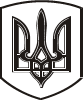 ОБУХІВСЬКА МІСЬКА РАДА СЬОМОГО СКЛИКАННЯКИЇВСЬКОЇ ОБЛАСТІПОСТІЙНА КОМІСІЯ З ПИТАНЬ РЕГУЛЮВАННЯ ЗЕМЕЛЬНИХ ВІДНОСИН, ЕКОЛОГІЇ ТА ОХОРОНИ НАВКОЛИШЬОГО ПРИРОДНОГО СЕРЕДОВИЩАПротокол № 15м.Обухів								              08-16 гудня 2021 рокувул. Київська, 10									     	     15-00 год.(приміщення міської ради)Всього членів комісії - 7 депутатівПрисутніх на засіданні - 6 депутатівПРИСУТНІ:Голова комісії - Малишев В.О.;Члени комісії: Векла В.В., Кірейчук В.М., Лук’яненко О.І., Рак О.І., Ткаченко І.А. ВІДСУТНІ: Петрук П.В.ПРИСУТНІ: Клочко С.М. – секретар Обухівської міської ради, Стрілець А.В. - начальник земельного відділу Обухівської міської ради, Цельора В.В. – заступник Обухівського міського голови, Голубець Н.М. – в.о. начальника юридичного відділу Обухівської міської ради, Бабка А.М. – спеціаліст земельного відділу Федорченко Л.П.  – депутат Обухівської міської ради, Марчук К.С., Давітідзе П.Г. – член виконавчого комітету Обухівської міської ради, Бабак С.В. – помічник-консультант депутата Щеголенко Н.О., Штанько О.В. – помічник-консультант депутата Малишева В.О.,Богатиренко С.М. – староста с. Красне Перше, Шевченко В.І. – староста с. Григорівка, Бойко О.М. – староста с. Дерев’яна, Гуменюк А.Є. – староста с. Нещерів, Семенюк Т.Г. – староста с. Перше Травня, Літовченко Л.В. – староста с. Мала Вільшанка, Литвин О.П. – староста с. Деремезна, Задніпряна Т.М. – староста с. Германівка, Сторожик Г.А. – староста с. Семенівка, Кур’ян Г.І. – староста с. Красна Слобідка, Солодєєв М.М., Коваленко А.П. – представники ГО «Закон, Справедливість та Порядок», Омельченко Ю.В., Сак Ю.В., Лимаренко І.О., Щабліцька І.М., Дудко Ю.М., Векла А.П., Клименко С.І., Саваріна Ю.В., Глухова І.В., Степанюк К.К., Коваленко А.М., Пилипець М.В.  – громадяни України. ПОРЯДОК ДЕННИЙ:Про затвердження порядку денного засідання комісії з питань земельних відносин, природокористування, планування території, охорони пам’яток та історичного середовищ.Про створення Робочої групи.Про включення до порядку денного питання «Про надання Бабаку Сергію Володимировичу дозволу на розробку проекту землеустрою щодо відведення земельної ділянки у власність орієнтовною площею 0,25 га для ведення особистого селянського господарства, за адресою: вул. Гагаріна, с. Григорівка, Обухівського району, Київської області».Про включення до порядку денного питання «Про надання Виконавчому комітету Обухівської міської ради Київської області дозволу на розробку технічної документації із землеустрою щодо інвентаризації земель орієнтовною площею 2,2 га цільове призначення - для будівництва та обслуговування інших будівель громадської забудови, за адресою: мікрорайон № 3, м. Обухів, Київської області».Про розроблення комплексного плану просторового розвитку території Обухівської міської територіальної громади Київської області.Про затвердження ставок орендної плати за землю на території Обухівської міської територіальної громади.Про затверження кошторису комплексної Програми охорони навколишнього природного середовища на території Обухівської міської територіальної громади на 2021-2025 роки на 2022 рік.Про затвердження Ус Вірі Миколаївні технічної документації із землеустрою щодо встановлення (відновлення) меж земельної ділянки в натурі (на місцевості) площею 0,1000 га для будівництва і обслуговування житлового будинку, господарських будівель і споруд (присадибна ділянка), за адресою: вул. Першотравнева, 27, м. Обухів, Київської області.Про затвердження Гулеватому Руслану Миколайовичу та Гулеватій Надії Миколаївні технічної документації із землеустрою щодо встановлення (відновлення) меж земельної ділянки в натурі (на місцевості) площею 0,1000 га для будівництва і обслуговування житлового будинку, господарських будівель і споруд (присадибна ділянка), за адресою: вул. Зоряна, 19, м. Обухів, Київської області.Про затвердження Лазоренко Лідії Оксентіївні технічної документації із землеустрою щодо встановлення (відновлення) меж земельної ділянки в натурі (на місцевості) площею 0,1000 га для будівництва і обслуговування житлового будинку, господарських будівель і споруд (присадибна ділянка), за адресою: вул. Козацька, 121, м. Обухів, Київської області.Про затвердження Малік Олександру Івановичу технічної документації із землеустрою щодо встановлення (відновлення) меж земельної ділянки в натурі (на місцевості) площею 0,1000 га для будівництва і обслуговування житлового будинку, господарських будівель і споруд (присадибна ділянка), за адресою: мікрорайон Яблуневий, 29, м. Обухів, Київської області.Про затвердження Піценко Ользі Василівні технічної документації із землеустрою щодо встановлення (відновлення) меж земельної ділянки в натурі (на місцевості) площею 0,1000 га для будівництва і обслуговування житлового будинку, господарських будівель і споруд (присадибна ділянка), площею 0,0623 га та площею 0,0100 га для ведення особистого селянського господарства, за адресою: вул. Лісна, 60 та вул. Лісна, с. Таценки, м. Обухів, Київської області.Про затвердження Паладію Андрію Миколайовичу технічної документації із землеустрою щодо встановлення (відновлення) меж земельної ділянки в натурі (на місцевості) площею 0,1000 га для будівництва і обслуговування житлового будинку, господарських будівель і споруд (присадибна ділянка), за адресою: вул. Абрикосова, 30, с. Таценки, Обухівського району, Київської області.Про затвердження Балуковій Віті Валентинівні технічної документації із землеустрою щодо встановлення (відновлення) меж земельної ділянки в натурі (на місцевості) площею   0,2500 га для будівництва і обслуговування житлового будинку, господарських будівель і споруд (присадибна ділянка), за адресою: вул. Слави, 12, с. Гусачівка, Обухівського району, Київської області.Про затвердження Присяжному Сергію Васильовичу технічної документації із землеустрою щодо встановлення (відновлення) меж земельної ділянки в натурі (на місцевості) площею 0,2500 га для будівництва і обслуговування житлового будинку, господарських будівель і споруд (присадибна ділянка), за адресою: вул. Шкільна, 10, с. Деремезна, Обухівського району, Київської області.Про затвердження Романченко Ользі Федорівні, Бондаренко Тетяні Федорівні та Сущенко Галині Федорівні технічної документації із землеустрою щодо встановлення (відновлення) меж земельної ділянки в натурі (на місцевості) площею 2,1200 га для ведення товарного сільськогосподарського виробництва, за адресою: Деремезнянська сільська рада, Обухівського району, Київської області.Про затвердження Романченко Ользі Федорівні, Бондаренко Тетяні Федорівні та Сущенко Галині Федорівні технічної документації із землеустрою щодо встановлення (відновлення) меж земельної ділянки в натурі (на місцевості) площею 2,4900 га для ведення товарного сільськогосподарського виробництва, за адресою: Деремезнянська сільська рада, Обухівського району, Київської області.Про затвердження Виконавчому комітету Обухівської міської ради Київської області технічної документації із землеустрою щодо інвентаризації земель площею 1,6693 га для будівництва та обслуговування об'єктів фізичної культури і спорту, за адресою: вул. Промислова, м. Обухів, Київської області.Про затвердження Сломчінському Ігорю Миколайовичу проекту землеустрою щодо відведення земельної ділянки у власність площею 0,0983 га для будівництва і обслуговування житлового будинку, господарських будівель і споруд (присадибна ділянка), за адресою: ж.м. Дзюбівка, діл. 113, м. Обухів, Київської області.Про затвердження Калашнику Василю Григоровичу проекту землеустрою щодо відведення земельної ділянки у власність площею 0,1000 га для будівництва і обслуговування житлового будинку, господарських будівель і споруд (присадибна ділянка), за адресою: вул. Гайдамацька, 21/1, м. Обухів, Київської області.Про затвердження Мельнику Ігорю Степановичу проекту землеустрою щодо відведення земельної ділянки у власність площею 0,1000 га для будівництва і обслуговування житлового будинку, господарських будівель і споруд (присадибна ділянка), за адресою: ж.м. Польок, м. Обухів, Київської області.Про затвердження Родіоновій Маргариті Фаридівні проекту землеустрою щодо відведення земельної ділянки у власність площею 0,1000 га для будівництва і обслуговування житлового будинку, господарських будівель і споруд (присадибна ділянка), за адресою: ж.м. Полянський-2, діл. № 270, м. Обухів, Київської області.Про затвердження Дубині Святославу Миколайовичу проекту землеустрою щодо відведення земельної ділянки у власність площею 0,1000 га для будівництва і обслуговування житлового будинку, господарських будівель і споруд (присадибна ділянка), за адресою: ж.м. Полянський-2, діл. № 88, м. Обухів, Київської області.Про затвердження Буланому Костянтину Володимировичу проекту землеустрою щодо відведення земельної ділянки у власність площею 0,0980 га для будівництва і обслуговування житлового будинку, господарських будівель і споруд (присадибна ділянка) та площею 0,1083 га для ведення особистого селянського господарства, за адресою: вул. 8-го Листопада, 110/1 та вул. 8-го Листопада, м. Обухів, Київської області.Про затвердження Хоменку Дмитру Вікторовичу проекту землеустрою щодо відведення земельної ділянки цільове призначення якої змінюється з «для ведення особистого селянського господарства» на «для будівництва і обслуговування житлового будинку, господарських будівель і споруд (присадибна ділянка)» площею 0,2032 га, за адресою: пров. Листопадовий, 1, м. Обухів, Київської області.Про затвердження Журавській Любові Григорівні проекту землеустрою щодо відведення земельної ділянки у власність площею 0,0032 га для будівництва індивідуальних гаражів, за адресою: вул. Каштанова, 15-б, ГК «Каштан», діл.                        № 165, м. Обухів, Київської області.Про затвердження Дудку Юрію Миколайовичу проекту землеустрою щодо відведення земельної ділянки у власність площею 0,0029 га для будівництва індивідуальних гаражів, за адресою: вул. Каштанова, 15-б, ГК «Каштан», діл. № 89, м. Обухів, Київської області.Про затвердження Щабліцькій Ірині Миколаївні проекту землеустрою щодо відведення земельної ділянки у власність площею 0,0029 га для будівництва індивідуальних гаражів, за адресою: вул. Каштанова, 15-б, ГК «Каштан», діл. № 88, м. Обухів, Київської області.Про затвердження Касімову Костянтину Валентиновичу проекту землеустрою щодо відведення земельної ділянки у власність площею 0,0320 га для ведення особистого селянського господарства, за адресою: вул. Гайдамацька, м. Обухів, Київської області.Про затвердження Панасенко Ірині Миколаївні проекту землеустрою щодо відведення земельної ділянки у власність площею 0,1134 га для ведення особистого селянського господарства, за адресою: вул. Козацька, м. Обухів, Київської області.Про затвердження Войцеховському Сергію Васильовичу проекту землеустрою щодо відведення земельної ділянки у власність площею 0,0336 га для ведення особистого селянського господарства, за адресою: ж.м. Лукавиця, м. Обухів, Київської області.Про затвердження Зайцю Олегу Миколайовичу проекту землеустрою щодо відведення земельної ділянки у власність площею 0,0302 га для ведення особистого селянського господарства, за адресою: вул. Лугова, м. Обухів, Київської області.Про затвердження Коношу Богдану Вікторовичу проекту землеустрою щодо відведення земельної ділянки у власність площею 0,1276 га для ведення особистого селянського господарства, за адресою: вул. Польок, м. Обухів, Київської області.Про затвердження Яременко Світлані Валентинівні проекту землеустрою щодо відведення земельної ділянки у власність площею 0,0212 га для ведення особистого селянського господарства, за адресою: вул. Лесі Українки, м. Обухів, Київської області.Про затвердження Ряську Анатолію Васильовичу проекту землеустрою щодо відведення земельної ділянки у власність площею 0,1161 га для ведення особистого селянського господарства, за адресою: вул. Солов’їна, м. Обухів, Київської області.Про затвердження Каленському Володимиру Івановичу проекту землеустрою щодо відведення земельної ділянки у власність площею 0,0172 га для ведення особистого селянського господарства, за адресою: вул. Квітнева, м. Обухів, Київської області.Про затвердження Марузі Світлані Віталіївні проекту землеустрою щодо відведення земельної ділянки у власність площею 0,1060 га для ведення особистого селянського господарства, за адресою: вул. Малишка, м. Обухів, Київської області.Про затвердження Таран Валентині Григорівні проекту землеустрою щодо відведення земельних ділянок у власність загальною площею 0,0472 га, з них: площею 0,0257 га та площею 0,0215 га для ведення особистого селянського господарства, за адресою: м. Обухів, Київської області.Про затвердження Галахуті Андрію Олександровичу проекту землеустрою щодо відведення земельної ділянки у власність площею 0,0238 га для ведення особистого селянського господарства, за адресою: вул. Київська, м. Обухів, Київської області.Про затвердження Івженку Володимиру Віталійовичу проекту землеустрою щодо відведення земельної ділянки у власність площею 0,0445 га для ведення особистого селянського господарства, за адресою: вул. Польок, м. Обухів, Київської області.Про затвердження Михайлюк Любові Володимирівні проекту землеустрою щодо відведення земельної ділянки у власність площею 0,0780 га для ведення особистого селянського господарства, за адресою: Обухівська міська рада, Київської області.Про затвердження Охріменку Станіславу Олексійовичу проекту землеустрою щодо відведення земельної ділянки у власність площею 0,0945 га для ведення особистого селянського господарства, за адресою: Обухівська міська рада, Київської області.Про затвердження Герасимчук Франі Степанівні проекту землеустрою щодо відведення земельної ділянки у власність площею 0,0955 га для ведення особистого селянського господарства, за адресою: Обухівська міська рада, Київської області.Про затвердження Семеняченку Сергію Петровичу проекту землеустрою щодо відведення земельної ділянки у власність площею 0,0638 га для ведення особистого селянського господарства, за адресою: Обухівська міська рада, Київської області.Про затвердження Кривошеї Пелагеї Шардаївні проекту землеустрою щодо відведення земельної ділянки у власність площею 0,0694 га для ведення особистого селянського господарства, за адресою: Обухівська міська рада, Київської області.Про затвердження Ромашову Вячеславу Петровичу проекту землеустрою щодо відведення земельної ділянки у власність площею 0,1000 га для індивідуального садівництва, за адресою: Обухівська міська рада, Київської області.Про затвердження Гніденку Петру Ільковичу проекту землеустрою щодо відведення земельної ділянки у власність площею 0,0449 га для індивідуального садівництва, за адресою: Обухівська міська рада, Київської області.Про затвердження Фєтісову Олегу Миколайовичу проекту землеустрою щодо відведення земельної ділянки у власність площею 0,0808 га для індивідуального дачного будівництва, за адресою: Обухівська міська рада, Київської області.Про затвердження Бобро Олексію Олександровичу проекту землеустрою щодо відведення земельної ділянки у власність площею 0,0840 га для індивідуального дачного будівництва, за адресою: Обухівська міська рада, Київської області.Про затвердження Коваленку Андрію Миколайовичу проекту землеустрою щодо відведення земельної ділянки у власність площею 0,0840 га для індивідуального дачного будівництва, за адресою: Обухівська міська рада, Київської області.Про затвердження Коробенку Сергію Васильовичу проекту землеустрою щодо відведення земельної ділянки у власність площею 0,0645 га для індивідуального дачного будівництва, за адресою: Обухівська міська рада, Київської області.Про затвердження Відоменку Олексію Вікторовичу проекту землеустрою щодо відведення земельної ділянки у власність площею 0,1000 га для індивідуального дачного будівництва, за адресою: Обухівська міська рада, Київської області.Про затвердження Воробею Андрію Миколайовичу проекту землеустрою щодо відведення земельної ділянки у власність площею 0,1000 га для індивідуального дачного будівництва, за адресою: Обухівська міська рада, Київської області.Про затвердження Степанюку Кирилу Костянтиновичу проекту землеустрою щодо відведення земельної ділянки у власність площею 0,0840 га для індивідуального дачного будівництва, за адресою: Обухівська міська рада, Київської області.Про затвердження Бондарцю Павлу Михайловичу проекту землеустрою щодо відведення земельної ділянки у власність площею 0,1049 га для будівництва і обслуговування житлового будинку, господарських будівель і споруд (присадибна ділянка), за адресою: вул. Шевченка, с. Германівка, Обухівського району, Київської області.Про затвердження Радовинчик Надії Леонідівні проекту землеустрою щодо відведення земельної ділянки у власність площею 0,2500 га для будівництва і обслуговування житлового будинку, господарських будівель і споруд (присадибна ділянка), за адресою: вул. Уварова, с. Германівка, Обухівського району, Київської області.Про затвердження Онищенко Катерині Михайлівні проекту землеустрою щодо відведення земельної ділянки у власність площею 0,2335 га для будівництва і обслуговування житлового будинку, господарських будівель і споруд (присадибна ділянка), за адресою: вул. Уварова, с. Германівка, Обухівського району, Київської області.Про затвердження Юзбі Євгенії Юріївні проекту землеустрою щодо відведення земельної ділянки у власність площею 0,2500 га для будівництва і обслуговування житлового будинку, господарських будівель і споруд (присадибна ділянка), за адресою: вул. Л.Коваленка, с. Германівка, Обухівського району, Київської області.Про затвердження Лисенко Ніні Іванівні проекту землеустрою щодо відведення земельної ділянки у власність площею 0,0983 га для ведення особистого селянського господарства, за адресою: с. Германівка, Обухівського району, Київської області.Про затвердження Лисенку Максиму Сергійовичу проекту землеустрою щодо відведення земельної ділянки у власність площею 0,1161 га для ведення особистого селянського господарства, за адресою: с. Германівка, Обухівського району, Київської області.Про затвердження Колотусі Вірі Василівні проекту землеустрою щодо відведення земельної ділянки у власність площею 0,0512 га для ведення особистого селянського господарства, за адресою: вул. Михайлюка Андрія, с. Германівка, Обухівського району, Київської області.Про затвердження Панковій Людмилі Іллівні проекту землеустрою щодо відведення земельної ділянки у власність площею 0,2316 га для будівництва і обслуговування житлового будинку, господарських будівель і споруд (присадибна ділянка), за адресою: вул. Нова, 22, с. Григорівка, Обухівського району, Київської області.Про затвердження Сєркову Тимофію Миколайовичу проекту землеустрою щодо відведення земельної ділянки у власність площею 0,1000 га для ведення особистого селянського господарства, за адресою: с. Григорівка, Обухівського району, Київської області.Про затвердження Серьогіну Євгенію Петровичу проекту землеустрою щодо відведення земельної ділянки у власність площею 0,4000 га для ведення особистого селянського господарства, за адресою: вул. Лесі Українки, с. Гусачівка, Обухівського району, Київської області.Про затвердження Алікперову Тимуру Тофіковичу проекту землеустрою щодо відведення земельної ділянки у власність площею 0,2157 га для ведення особистого селянського господарства, за адресою: вул. Лермонтова, с. Гусачівка, Обухівського району, Київської області.Про затвердження Глуховій Ірині Василівні проекту землеустрою щодо відведення земельної ділянки у власність площею 0,0967 га для будівництва і обслуговування житлового будинку, господарських будівель і споруд (присадибна ділянка), за адресою: вул. Коноша, с. Матяшівка, Обухівського району, Київської області.Про затвердження Лопаню Миколі Михайловичу проекту землеустрою щодо відведення земельної ділянки у власність площею 0,7479 га для ведення особистого селянського господарства, за адресою: Григорівська сільська рада, Обухівського району, Київської області.Про затвердження Пасіченко Оксані Василівні проекту землеустрою щодо відведення земельної ділянки у власність площею 0,7478 га для ведення особистого селянського господарства, за адресою: Григорівська сільська рада, Обухівського району, Київської області.Про затвердження Макаренку Олександру Володимировичу проекту землеустрою щодо відведення земельної ділянки у власність площею 0,7500 га для ведення особистого селянського господарства, за адресою: Григорівська сільська рада, Обухівського району, Київської області.Про затвердження Назаренку Сергію Сергійовичу проекту землеустрою щодо відведення земельної ділянки у власність площею 2,0000 га для ведення особистого селянського господарства, за адресою: Григорівська сільська рада, Обухівського району, Київської області.Про затвердження Лимаренку Володимиру Володимировичу проекту землеустрою щодо відведення земельної ділянки у власність площею 0,1000 га для ведення особистого селянського господарства, за адресою: вул. Глинищанська, с. Дерев’яна, Обухівського району, Київської області.Про затвердження Мележику Леоніду Петровичу проекту землеустрою щодо відведення земельної ділянки у власність площею 0,7000 га для ведення особистого селянського господарства, за адресою: Дерев’янська сільська рада, Обухівського району, Київської області.Про затвердження Корху Костянтину Григоровичу проекту землеустрою щодо відведення земельної ділянки у власність площею 0,3000 га для ведення особистого селянського господарства, за адресою: Дерев’янська сільська рада, Обухівського району, Київської області.Про затвердження Рахнянській Ірині Петрівні проекту землеустрою щодо відведення земельних ділянок у власність площею 0,2500 га для будівництва і обслуговування житлового будинку, господарських будівель і споруд (присадибна ділянка) та площею 0,0500 га для ведення особистого селянського господарства, за адресою: с. Деремезна, Обухівського району, Київської області.Про затвердження Максименку Артему Ігоровичу проекту землеустрою щодо відведення земельної ділянки у власність площею 0,1500 га для будівництва і обслуговування житлового будинку, господарських будівель і споруд (присадибна ділянка), за адресою: вул. Братів Пенькових, с. Деремезна, Обухівського району, Київської області.Про затвердження Писаренко Любові Вікторівні проекту землеустрою щодо відведення земельної ділянки у власність площею 0,2100 га для ведення особистого селянського господарства, за адресою: вул. Приозерна, с. Деремезна, Обухівського району, Київської області.Про затвердження Білінській Юлії Володимирівні проекту землеустрою щодо відведення земельної ділянки у власність площею 0,1755 га для будівництва і обслуговування житлового будинку, господарських будівель і споруд (присадибна ділянка), за адресою: вул. Лісова, 5, с. Копачів, Обухівського району, Київської області.Про затвердження Северин Аллі Сергіївні проекту землеустрою щодо відведення земельної ділянки у власність площею 0,1100 га для будівництва і обслуговування житлового будинку, господарських будівель і споруд (присадибна ділянка), за адресою: пров. Березовий, 8, с. Копачів, Обухівського району, Київської області.Про затвердження Костромі Ганні Михайлівні проекту землеустрою щодо відведення земельної ділянки в оренду площею 0,0968 га цільове призначення - для ведення особистого селянського господарства, вид використання земельної ділянки - для ведення особистого селянського господарства (нерухоме майно: комора), за адресою: вул. Промислова, 19, с. Копачів, Обухівського району, Київської області.Про затвердження Костромі Ганні Михайлівні проекту землеустрою щодо відведення земельної ділянки в оренду площею 0,1361 га цільове призначення - для ведення особистого селянського господарства, вид використання земельної ділянки - для ведення особистого селянського господарства (нерухоме майно: гуртожиток), за адресою: вул. Промислова, 7, с. Копачів, Обухівського району, Київської області.Про передачу Волошку Віктору Миколайовичу у приватну власність земельної ділянки площею 0,2321 га кадастровий номер 3223185601:01:024:0050 для ведення особистого селянського господарства, за адресою: с. Красна Слобідка, Обухівського району, Київської області.Про затвердження Павленко Олені Володимирівні проекту землеустрою щодо відведення земельної ділянки у власність площею 0,2815 га для ведення особистого селянського господарства, за адресою: вул. Горбахи, с. Степок, Обухівського району, Київської області.Про затвердження Савченко Яні Володимирівні проекту землеустрою щодо відведення земельної ділянки у власність площею 0,2360 га для ведення особистого селянського господарства, за адресою: Маловільшанська сільська рада, Обухівського району, Київської області.Про затвердження Конончуку Павлу Васильовичу проекту землеустрою щодо відведення земельної ділянки у разі зміни її цільового призначення з «для індивідуального садівництва» на «для будівництва і обслуговування житлового будинку, господарських будівель і споруд (присадибна ділянка)» площею 0,1200 га, за адресою: с. Нещерів, Обухівського району, Київської області.Про затвердження Снєгірьову Сергію Вікторовичу проекту землеустрою щодо відведення земельної ділянки у власність площею 0,1473 га для будівництва і обслуговування житлового будинку, господарських будівель і споруд (присадибна ділянка), за адресою: вул. Полунична, 95, с. Нещерів, Обухівського району, Київської області.Про затвердження Мавроматіс Андрію Івановичу проекту землеустрою щодо відведення земельної ділянки у власність площею 0,1926 га для будівництва і обслуговування житлового будинку, господарських будівель і споруд (присадибна ділянка), за адресою: вул. Полунична, 75, с. Нещерів, Обухівського району, Київської області.Про затвердження Колеснику Андрію Володимировичу проекту землеустрою щодо відведення земельної ділянки у власність площею 0,1456 га для будівництва і обслуговування житлового будинку, господарських будівель і споруд (присадибна ділянка), за адресою: вул. Полунична, 29, с. Нещерів, Обухівського району, Київської області.Про затвердження Коренюк Ірині Вікторівні проекту землеустрою щодо відведення земельної ділянки у власність площею 0,1561 га для будівництва і обслуговування житлового будинку, господарських будівель і споруд (присадибна ділянка), за адресою: вул. Полунична, 100, с. Нещерів, Обухівського району, Київської області.Про затвердження Бондаренко Людмилі Олександрівні проекту землеустрою щодо відведення земельної ділянки у власність площею 0,1451 га для будівництва і обслуговування житлового будинку, господарських будівель і споруд (присадибна ділянка), за адресою: вул. Полунична, 139, с. Нещерів, Обухівського району, Київської області.Про затвердження Демиденку Юрію Анатолійовичу проекту землеустрою щодо відведення земельної ділянки у власність площею 0,1445 га для будівництва і обслуговування житлового будинку, господарських будівель і споруд (присадибна ділянка), за адресою: вул. Полунична, 192, с. Нещерів, Обухівського району, Київської області.Про затвердження Топольницькій Наталії Миколаївні проекту землеустрою щодо відведення земельної ділянки у власність площею 0,1361 га для будівництва і обслуговування житлового будинку, господарських будівель і споруд (присадибна ділянка), за адресою: с. Нещерів, Обухівського району, Київської області.Про затвердження Цурупі Сергію Григоровичу проекту землеустрою щодо відведення земельної ділянки у власність площею 0,0547 га для ведення особистого селянського господарства, за адресою: вул. Івушка, с. Нещерів, Обухівського району, Київської області.Про затвердження Злотовій Людмилі Порфирівні проекту землеустрою щодо відведення земельної ділянки у власність площею 0,0806 га для ведення особистого селянського господарства, за адресою: вул. Чехова, с. Нещерів, Обухівського району, Київської області.Про затвердження Копач Наталії Миколаївні проекту землеустрою щодо відведення земельної ділянки у власність площею 0,0977 га для колективного садівництва, за адресою: с/т Аист, діл. 65-А, Нещерівської сільської ради, Обухівського району, Київської області.Про затвердження ТОВАРИСТВУ З ОБМЕЖЕНОЮ ВІДПОВІДАЛЬНІСТЮ «УКРТАУЕР» (далі - ТОВ «УКРТАУЕР») проекту землеустрою щодо відведення земельної ділянки в оренду площею 0,0200 га цільове призначення - для розміщення та експлуатації об'єктів і споруд телекомунікацій, вид використання земельної ділянки – для будівництва та обслуговування споруд електрозв’язку - вежі, за адресою: с. Перегонівка, Обухівського району, Київської області.Про затвердження Кравченко Валентині Петрівні проекту землеустрою щодо відведення земельної ділянки у власність площею 0,1657 га для будівництва і обслуговування житлового будинку, господарських будівель і споруд (присадибна ділянка), за адресою: вул. М.Васильківського, с. Перше Травня, Обухівського району, Київської області.Про затвердження Струтинській Ірині Юріївні проекту землеустрою щодо відведення земельної ділянки у власність площею 0,0200 га для колективного садівництва, за адресою: с/т «Стугна», с. Перше Травня, Обухівського району, Київської області.Про затвердження Лисич Наталії Миколаївні проекту землеустрою щодо відведення земельної ділянки у власність площею 0,0910 га для колективного садівництва, за адресою: с/т «Зв’язківець», діл. № 8, с. Перше Травня, Обухівського району, Київської області.Про затвердження ТОВАРИСТВУ З ОБМЕЖЕНОЮ ВІДПОВІДАЛЬНІСТЮ «УКРТАУЕР» (далі - ТОВ «УКРТАУЕР») проекту землеустрою щодо відведення земельної ділянки в оренду площею 0,0100 га цільове призначення - для розміщення та експлуатації об'єктів і споруд телекомунікацій, вид використання земельної ділянки – для розміщення та експлуатації об'єктів і споруд телекомунікацій, за адресою: вул. Чорноморська, с. Перше Травня, Обухівського району, Київської області.Про затвердження Давітідзе Лалі Суліківні проекту землеустрою щодо відведення земельної ділянки цільове призначення якої змінюється з «для ведення особистого селянського господарства» на «для розміщення та експлуатації будівель і споруд додаткових транспортних послуг та допоміжних операцій» площею 0,7000 га, за адресою: с. Семенівка, Обухівського району, Київської області.Про затвердження Гуменюк Надії Петрівні проекту землеустрою щодо відведення земельної ділянки у власність площею 0,2093 га для будівництва і обслуговування житлового будинку, господарських будівель і споруд (присадибна ділянка), за адресою: вул. Комарова, 21, с. Кулі, Обухівського району, Київської області.Про надання Назаренку Олександру Миколайовичу дозволу на розробку проекту землеустрою щодо відведення земельної ділянки у власність площею 0,1000 га для будівництва і обслуговування житлового будинку, господарських будівель і споруд (присадибна ділянка), за адресою: ж.м. Лукавиця, 634, м. Обухів, Київської області.Про надання Назаренко Лідії Петрівні дозволу на розробку проекту землеустрою щодо відведення земельної ділянки у власність площею 0,0973 га для будівництва і обслуговування житлового будинку, господарських будівель і споруд (присадибна ділянка), за адресою: ж.м. Лукавиця, 651, м. Обухів, Київської області.Про надання Волощук Валентині Сергіївні дозволу на розробку проекту землеустрою щодо відведення земельної ділянки у власність площею 0,0979 га для будівництва і обслуговування житлового будинку, господарських будівель і споруд (присадибна ділянка), за адресою: вул. Київська, м. Обухів, Київської області.Про скасування рішення Обухівської міської ради Київської області від 28.05.2020 № 157/88-64-VII «Про надання Гребенюку Юрію Володимировичу дозволу на розробку проекту землеустрою щодо відведення земельної ділянки у власність площею 0,0751 га для ведення особистого селянського господарства, за адресою: м. Обухів, Київської області».Про надання Гребенюку Юрію Володимировичу дозволу на розробку проекту землеустрою щодо відведення земельної ділянки у власність площею 0,0751 га для будівництва і обслуговування житлового будинку, господарських будівель і споруд (присадибна ділянка), за адресою: ж.м. Польок, квартал 7-01, м. Обухів, Київської областіПро надання Литовченко Катерині Олександрівні дозволу на розробку проекту землеустрою щодо відведення земельної ділянки у власність площею 0,1000 га для будівництва і обслуговування житлового будинку, господарських будівель і споруд (присадибна ділянка), за адресою: вул. Трипільська, 6, м. Обухів, Київської області.Про надання Костюку Анатолію Степановичу дозволу на розробку проекту землеустрою щодо відведення земельної ділянки у власність площею 0,1000 га для будівництва і обслуговування житлового будинку, господарських будівель і споруд (присадибна ділянка), за адресою: район ж.м. Підгірний, м. Обухів, Київської області.Про надання Чепурній Світлані Анатоліївні дозволу на розробку проекту землеустрою щодо відведення земельної ділянки у власність площею 0,0700 га для будівництва і обслуговування житлового будинку, господарських будівель і споруд (присадибна ділянка), за адресою: район ж.м. Підгірний, м. Обухів, Київської області.Про скасування рішення Обухівської міської ради від 07.11.2019                                                           № 1296/21-55-VII «Про надання Болгарі Ользі Олександрівні дозволу на розробку проекту землеустрою щодо відведення у приватну власність земельної ділянки площею 0,0767 га, для ведення особистого селянського господарства, за адресою: вул. Шевченка, м. Обухів, Київської області».Про надання Болгарі Ользі Олександрівні дозволу на розробку проекту землеустрою щодо відведення земельної ділянки у власність площею 0,0767 га для будівництва і обслуговування житлового будинку, господарських будівель і споруд (присадибна ділянка), за адресою: вул. Шевченка, м. Обухів, Київської області.Про надання Старуку Миколі Миколайовичу дозволу на розробку проекту землеустрою щодо відведення земельної ділянки у власність площею 0,0536 га для будівництва і обслуговування житлового будинку, господарських будівель і споруд (присадибна ділянка), за адресою: ж.м. Дзюбівка, м. Обухів, Київської області.Про надання Стародубцю Олегу Миколайовичу дозволу на розробку проекту землеустрою щодо відведення земельної ділянки у власність площею 0,0035 га для будівництва індивідуальних гаражів, за адресою: вул. Малишка, м. Обухів, Київської області.Про надання Клименку Роману Миколайовичу дозволу на розробку проекту землеустрою щодо відведення земельної ділянки у власність площею 0,0038 га для будівництва індивідуальних гаражів, за адресою: м-н Яблуневий, м. Обухів, Київської області.Про надання Цюкало Олені Володимирівні дозволу на розробку проекту землеустрою щодо відведення земельної ділянки у власність площею 0,0048 га для будівництва індивідуальних гаражів, за адресою: вул. Каштанова, м. Обухів, Київської області.Про надання Бондаренку Віктору Миколайовичу дозволу на розробку проекту землеустрою щодо відведення земельної ділянки у власність площею 0,0800 га для ведення особистого селянського господарства, за адресою: вул. Малишка, м. Обухів, Київської області.Про надання Костюку Анатолію Степановичу дозволу на розробку проекту землеустрою щодо відведення земельної ділянки у власність площею 0,0400 га для ведення особистого селянського господарства, за адресою: район ж.м. Підгірний, м. Обухів, Київської області.Про надання Карамаш Ларисі Михайлівні дозволу на розробку проекту землеустрою щодо відведення земельної ділянки у власність площею 0,1400 га для ведення особистого селянського господарства, за адресою: вул. Пушкіна, м. Обухів, Київської області.Про надання Ромашиній Ользі Івовні дозволу на розробку проекту землеустрою щодо відведення земельної ділянки у власність площею 0,1882 га для ведення особистого селянського господарства, за адресою: м-н Яблуневий, м. Обухів, Київської області.Про надання Соколу Віталію Григоровичу дозволу на розробку проекту землеустрою щодо відведення земельної ділянки у власність площею 0,1033 га для ведення особистого селянського господарства, за адресою: м-н Яблуневий, м. Обухів, Київської області.Про надання Півненко Марії Микитівні дозволу на розробку проекту землеустрою щодо відведення земельної ділянки у власність площею 0,0400 га для ведення особистого селянського господарства, за адресою: вул. Чумацький Шлях, м. Обухів, Київської області.Про надання Півненку Михайлу Петровичу дозволу на розробку проекту землеустрою щодо відведення земельної ділянки у власність площею 0,1000 га для ведення особистого селянського господарства, за адресою: вул. Чумацький Шлях, м. Обухів, Київської області.Про надання Гнидюку Віталію Степановичу дозволу на розробку проекту землеустрою щодо відведення земельної ділянки у власність площею 0,0191 га для ведення особистого селянського господарства, за адресою: ж.м. Лукавиця, м. Обухів, Київської області.Про надання Яруш Наталії Іванівні дозволу на розробку проекту землеустрою щодо відведення земельної ділянки у власність площею 0,0297 га для ведення особистого селянського господарства, за адресою: вул. Робоча, м. Обухів, Київської області.Про надання Усиченку Андрію Івановичу дозволу на розробку проекту землеустрою щодо відведення земельної ділянки у власність площею 0,1000 га для ведення особистого селянського господарства, за адресою: вул. Робоча, м. Обухів, Київської області.Про надання Агапову Матвію Миколайовичу дозволу на розробку проекту землеустрою щодо відведення земельної ділянки у власність площею 0,1200 га для ведення особистого селянського господарства, за адресою: м. Обухів, Київської області.Про надання Синициній Аллі Феліксівні дозволу на розробку проекту землеустрою щодо відведення земельної ділянки у власність площею 0,0202 га для ведення особистого селянського господарства, за адресою: ж.м. Стожари, м. Обухів, Київської області.Про надання Бахтарі Ганні Юріївні дозволу на розробку проекту землеустрою щодо відведення земельної ділянки у власність площею 0,0208 га для ведення особистого селянського господарства, за адресою: ж.м. Стожари, м. Обухів, Київської області.Про надання Назаренко Юлії Леонідівні дозволу на розробку проекту землеустрою щодо відведення земельної ділянки у власність площею 0,0511 га для ведення особистого селянського господарства, за адресою: м. Обухів, Київської області.Про надання Петровській Людмилі Едуардівні та Кобець Катерині Едуардівні дозволу на виготовлення технічної документації із землеустрою щодо інвентаризації земель, загальною площею 0,243 га, з них: площею 0,100 га для будівництва і обслуговування житлового будинку, господарських будівель і споруд (присадибна ділянка) та площею 0,143 га для ведення особистого селянського господарства, за адресою: вул. Жеваги, 46, м. Обухів, Київської області.Про надання Виконавчому комітету Обухівської міської ради Київської області дозволу на виготовлення технічної документації із землеустрою щодо інвентаризації земель площею 1,0000 га цільове призначення - землі загального користування (землі будь-якої категорії, які використовуються як майдани, вулиці, проїзди, шляхи, громадські пасовища, сіножаті, набережні, пляжі, парки, зелені зони, сквери, бульвари, водні об'єкти загального користування, а також інші землі, якщо рішенням відповідного органу державної влади чи місцевого самоврядування їх віднесено до земель загального користування), вид використання земельної ділянки – для обслуговування скверу, за адресою: вул. Київська, м. Обухів, Київської області.Про надання Паладію. Андрію Миколайовичу дозволу на розробку проекту землеустрою щодо відведення земельної ділянки у власність площею 0,0739 га для ведення особистого селянського господарства, за адресою: вул. Абрикосова, с. Таценки, Обухівського району, Київської області.Про надання Давидову Віктору Миколайовичу дозволу на розробку проекту землеустрою щодо відведення земельної ділянки у власність площею 0,0613 га для колективного садівництва, за адресою: с/т «Сяйво», діл. № 167, Обухівська міська рада, Київської області.Про надання Патрашкову Владиславу Володимировичу дозволу на розробку проекту землеустрою щодо відведення земельної ділянки у власність площею 0,0616 га для колективного садівництва, за адресою: с/т «Сяйво», діл. 143, Обухівська міська рада, Київської області.Про надання Корольову Валерію Вікторовичу дозволу на розробку проекту землеустрою щодо відведення земельної ділянки у власність площею 0,0660 га для колективного садівництва, за адресою: с/т «Сяйво», діл. 189, Обухівська міська рада, Київської області.Про надання Пащуну Ярославу Юрійовичу дозволу на розробку проекту землеустрою щодо відведення земельної ділянки у власність площею 0,1199 га для колективного садівництва, за адресою: с/т «Сяйво», діл. 91 та 100, Обухівська міська рада, Київської області.Про надання Косюзі Тетяні Миколаївні дозволу на розробку проекту землеустрою щодо відведення земельної ділянки у власність площею 0,0644 га для колективного садівництва, за адресою: с/т «Сяйво», діл. 204, Обухівська міська рада, Київської області.Про надання Сак Юлії Василівні дозволу на розробку проекту землеустрою щодо відведення земельної ділянки у власність площею 0,1400 га для ведення особистого селянського господарства, за адресою: Обухівська міська рада, Київської області.Про надання Чалій Валентині Василівні дозволу на розробку проекту землеустрою щодо відведення земельної ділянки у власність площею 0,1624 га для ведення особистого селянського господарства, за адресою: Обухівська міська рада, Київської області.Про надання Грамі Любові Степанівні дозволу на розробку проекту землеустрою щодо відведення земельної ділянки у власність площею 0,0358 га для ведення особистого селянського господарства, за адресою: Обухівська міська рада, Київської області.Про надання Пелих Тетяні Михайлівні дозволу на розробку проекту землеустрою щодо відведення земельної ділянки у власність площею 0,2589 га для ведення особистого селянського господарства, за адресою: Обухівська міська рада, Київської області.Про надання Ємець Руслану Миколайовичу дозволу на розробку проекту землеустрою щодо відведення земельної ділянки у власність площею 0,1485 га для ведення особистого селянського господарства, за адресою: Обухівська міська рада, Київської області.Про надання Антоновій Ірині Василівні дозволу на розробку проекту землеустрою щодо відведення земельної ділянки у власність площею 0,0535 га для ведення особистого селянського господарства, за адресою: Обухівська міська рада, Київської області.Про надання Махник Тетяні Володимирівні дозволу на розробку проекту землеустрою щодо відведення земельної ділянки у власність площею 0,0647 га для ведення особистого селянського господарства, за адресою: Обухівська міська рада, Київської області.Про надання Дідиченку Володимиру Івановичу дозволу на розробку проекту землеустрою щодо відведення земельної ділянки у власність площею 0,0611 га для ведення особистого селянського господарства, за адресою: Обухівська міська рада, Київської області.Про надання Кулику Олександру Васильовичу дозволу на розробку проекту землеустрою щодо відведення земельної ділянки у власність площею 0,0339 га для ведення особистого селянського господарства, за адресою: Обухівська міська рада, Київської області.Про надання Сімак Тамарі Іванівні дозволу на розробку проекту землеустрою щодо відведення земельної ділянки у власність площею 0,1000 га для ведення особистого селянського господарства, за адресою: Обухівська міська рада, Київської області.Про надання Бендюку Віталію Вікторовичу дозволу на розробку проекту землеустрою щодо відведення земельної ділянки у власність площею 0,1000 га для ведення особистого селянського господарства, за адресою: Обухівська міська рада, Київської області.Про надання Очеретяному Сергію Михайловичу дозволу на розробку проекту землеустрою щодо відведення земельної ділянки у власність площею 0,1400 га для ведення особистого селянського господарства, за адресою: Обухівська міська рада, Київської області.Про надання Бемі Григорію Романовичу дозволу на розробку проекту землеустрою щодо відведення земельної ділянки у власність площею 0,1300 га для ведення особистого селянського господарства, за адресою: Германівська сільська рада, Обухівського району, Київської області.Про надання Мельніченко Людмилі Олексіївні дозволу на розробку проекту землеустрою щодо відведення земельної ділянки у власність площею 0,1019 га для будівництва і обслуговування житлового будинку, господарських будівель і споруд (присадибна ділянка), за адресою: вул. Коробко, 7-А, с. Григорівка, Обухівського району, Київської області.Про надання Бабаку Сергію Володимировичу дозволу на розробку проекту землеустрою щодо відведення земельної ділянки у власність площею 0,1880 га для будівництва і обслуговування житлового будинку, господарських будівель і споруд (присадибна ділянка), за адресою: с. Григорівка, Обухівського району, Київської області.Про надання Дідик Юлії Яківні дозволу на розробку проекту землеустрою щодо відведення земельної ділянки у власність площею 0,1300 га для будівництва і обслуговування житлового будинку, господарських будівель і споруд (присадибна ділянка), за адресою: вул. Добрий Шлях, 9, с. Гусачівка, Обухівського району, Київської області.Про надання Терещенко Тетяні Степанівні дозволу на розробку проекту землеустрою щодо відведення земельної ділянки у власність площею 0,1528 га для будівництва і обслуговування житлового будинку, господарських будівель і споруд (присадибна ділянка), за адресою: вул. Слави, с. Гусачівка, Обухівського району, Київської області.Про надання Дзюбі Анатолію Миколайовичу дозволу на розробку проекту землеустрою щодо відведення земельної ділянки у власність площею 0,1504 га для ведення особистого селянського господарства, за адресою: вул. Добрий Шлях, с. Гусачівка, Обухівського району, Київської області.Про надання Шпанко Валентині Павлівні дозволу на розробку проекту землеустрою щодо відведення земельної ділянки у власність площею 0,1000 га для ведення особистого селянського господарства, за адресою: вул. Лесі Українки, с. Гусачівка, Обухівського району, Київської області.Про надання Романенко Надії Трохимівні дозволу на розробку проекту землеустрою щодо відведення земельної ділянки у власність площею 0,1502 га для ведення особистого селянського господарства, за адресою: вул. Чубаря, с. Дерев’яна, Обухівського району, Київської області.Про надання Лиморенко Ірині Олександрівні дозволу на розробку проекту землеустрою щодо відведення земельної ділянки у власність площею 0,0900 га для індивідуального садівництва, за адресою: Дерев’янської сільської ради, Обухівського району, Київської області.Про надання Лебідь Ніні Дмитрівні дозволу на розробку проекту землеустрою щодо відведення земельної ділянки у власність площею 0,2240 га для ведення особистого селянського господарства, за адресою: вул. Садова, с. Красне Перше, Обухівського району, Київської області.Про надання Горбачовій Тетяні Михайлівні дозволу на розробку проекту землеустрою щодо відведення земельної ділянки у власність площею 0,0660 га для ведення особистого селянського господарства, за адресою: вул. Л. Українки, с. Красне Перше, Обухівського району, Київської області.Про надання Трет’яку Анатолію Володимировичу дозволу на розробку проекту землеустрою щодо відведення земельної ділянки у власність площею 2,5000 га для ведення фермерського господарства, за адресою: Красненська сільська рада, Обухівського району, Київської області.Про надання Трет’яку Анатолію Володимировичу дозволу на розробку проекту землеустрою щодо відведення земельної ділянки у власність площею 3,3 умовних кадастрових гектарів для ведення фермерського господарства, за адресою: Красненська сільська рада, Обухівського району, Київської області.Про надання Усиченку Роману Анатолійовичу дозволу на розробку проекту землеустрою щодо відведення земельної ділянки у власність площею 0,2500 га для ведення особистого селянського господарства, за адресою: Краснослобідська сільська рада, Обухівського району, Київської області .Про надання Політовському Василю Юстиновичу дозволу на розробку проекту землеустрою щодо відведення земельної ділянки у власність площею 0,5000 га для ведення особистого селянського господарства, за адресою: Краснослобідська сільська рада, Обухівського району, Київської області.Про надання Бойку Святославу Володимировичу дозволу на розробку проекту землеустрою щодо відведення земельної ділянки у власність площею 0,2500 га для ведення особистого селянського господарства, за адресою: Краснослобідська сільська рада, Обухівського району, Київської області.Про надання Малишко Олені Валентинівні дозволу на розробку проекту землеустрою щодо відведення земельної ділянки у власність площею 0,2462 га для ведення особистого селянського господарства, за адресою: Краснослобідська сільська рада, Обухівського району, Київської області.Про надання Клименко Світлані Іванівні дозволу на розробку проекту землеустрою щодо відведення земельної ділянки у власність площею 0,2500 га для ведення особистого селянського господарства, за адресою: Краснослобідська сільська рада, Обухівського району, Київської області.Про надання Веклі Олексію Олексійовичу дозволу на розробку проекту землеустрою щодо відведення земельної ділянки у власність площею 0,2577 га для ведення особистого селянського господарства, за адресою: Краснослобідська сільська рада, Обухівського району, Київської області.Про надання Ніколаєвій Людмилі Валентинівні дозволу на розробку проекту землеустрою щодо відведення земельної ділянки у власність площею 0,2492 га для ведення особистого селянського господарства, за адресою: Краснослобідська сільська рада, Обухівського району, Київської області.Про надання Веклі Андрію Петровичу дозволу на розробку проекту землеустрою щодо відведення земельної ділянки у власність площею 0,2500 га для ведення особистого селянського господарства, за адресою: Краснослобідська сільська рада, Обухівського району, Київської області.Про надання Пузько Людмилі Олександрівні дозволу на розробку проекту землеустрою щодо відведення земельної ділянки у власність площею 0,1472 га для будівництва і обслуговування житлового будинку, господарських будівель і споруд (присадибна ділянка), за адресою: вул. Полунична, 91, с. Нещерів, Обухівського району, Київської області.Про надання Пашечку Володимиру Йосиповичу дозволу на розробку проекту землеустрою щодо відведення земельної ділянки у власність площею 0,1465 га для будівництва і обслуговування житлового будинку, господарських будівель і споруд (присадибна ділянка), за адресою: вул. Полунична, 93, с. Нещерів, Обухівського району, Київської області.Про надання Товмач Ларисі Михайлівні дозволу на розробку проекту землеустрою щодо відведення земельної ділянки у власність площею 0,0700 га для будівництва і обслуговування житлового будинку, господарських будівель і споруд (присадибна ділянка), за адресою: вул. Полунична, 266, с. Нещерів, Обухівського району, Київської області.Про надання Товмач Ларисі Михайлівні дозволу на розробку проекту землеустрою щодо відведення земельної ділянки у власність площею 0,1400 га для ведення особистого селянського господарства, за адресою: вул. Полунична, с. Нещерів, Обухівського району, Київської області.Про надання Лисенку Віталію Юрійовичу дозволу на розробку проекту землеустрою щодо відведення земельної ділянки у власність площею 0,0678 га для колективного садівництва, за адресою: с/т «Надія-НБ», діл. № 53, Нещерівська сільська рада, Обухівського району, Київської області.Про надання Бондарю Павлу Андрійовичу дозволу на розробку проекту землеустрою щодо відведення земельної ділянки у власність площею 0,0974 га для індивідуального садівництва, за адресою: Нещерівська сільська рада, Обухівського району, Київської області.Про надання Забарній Євдокії Василівні дозволу на розробку проекту землеустрою щодо відведення земельної ділянки у власність площею 0,0104 га для ведення особистого селянського господарства, за адресою: вул. 1-го Травня, с. Кулі, Обухівського району, Київської області.Про укладення з Іванич Нелею Олексіївною договору оренди земельної ділянки площею 0,0500 га кадастровий номер 3223110100:01:028:0023 цільове призначення - для будівництва та обслуговування будівель торгівлі, вид використання земельної ділянки - під існуючий об'єкт (будівля магазину «Кум»), за адресою: вул. Малишка, 5, м. Обухів, Київської області.Про укладення з ТОВАРИСТВОМ З ОБМЕЖЕНОЮ ВІДПОВІДАЛЬНІСТЮ «ЄВРОУКРБУДЕНЕРГОМОНТАЖ» (далі – ТОВ «ЄВРОУКРБУДЕНЕРГОМОНТАЖ») договору оренди земельної ділянки площею 0,1000 га кадастровий номер 3223110100:01:073:0014 цільове призначення - для будівництва та обслуговування будівель торгівлі, вид використання земельної ділянки - під будівництво магазину, офісного та складського приміщення, за адресою: вул. Чумацький Шлях, 32-А, м. Обухів, Київської області.Про укладення з ТОВАРИСТВОМ З ОБМЕЖЕНОЮ ВІДПОВІДАЛЬНІСТЮ «ІНСТИТУТ БІОХІМІЧНИХ ТЕХНОЛОГІЙ» (далі ТОВ «ІНСТИТУТ БІОХІМІЧНИХ ТЕХНОЛОГІЙ») договору оренди землі на площу 0,4993 га кадастровий номер 3223110100:01:021:0046 цільове призначення - для розміщення та експлуатації основних, підсобних і допоміжних будівель та споруд підприємств переробної, машинобудівної та іншої промисловості, вид використання земельної ділянки - для розміщення та експлуатації основних, підсобних і допоміжних будівель та споруд підприємств переробної, машинобудівної та іншої промисловості та площу 0,1403 га кадастровий номер 3223110100:01:021:0047 цільове призначення - для розміщення та експлуатації основних, підсобних і допоміжних будівель та споруд підприємств переробної, машинобудівної та іншої промисловості, вид використання земельної ділянки - для розміщення та експлуатації основних, підсобних і допоміжних будівель та споруд підприємств переробної, машинобудівної та іншої промисловості, за адресою: вул. Київська, 127, м. Обухів, Київської області.Про надання МАЛОМУ ПРИВАТНОМУ ПІДПРИЄМСТВУ «РОКИТА» (далі - МПП «РОКИТА») дозволу на виготовлення звіту про експертну грошову оцінку земельної ділянки площею 0,3601 га кадастровий номер 3223110100:01:001:0013 цільове призначення - для розміщення та експлуатації основних, підсобних і допоміжних будівель та споруд підприємств переробної, машинобудівної та іншої промисловості, вид використання земельної ділянки - під будівництво виробничих та складських приміщень, за адресою: вул. Малишка, м. Обухів, Київської області.Про надання Ландар Владиславу Володимировичу дозволу на виготовлення звіту про експертну грошову оцінку земельної ділянки площею 0,0096 га кадастровий номер 3223110100:01:101:0014 цільове призначення - для будівництва та обслуговування будівель торгівлі, за адресою: вул. Каштанова, 22-Б, м. Обухів, Київської області.Про надання Люкшевій Оксані Миколаївні дозволу на виготовлення двох звітів про експертну грошову оцінку земельної ділянки площею 6,5000 га кадастровий номер 3223184600:03:005:0105 та площею 6,0000 га кадастровий номер 3223184600:03:005:0104 цільове призначення - для ведення товарного сільськогосподарського виробництва, за адресою: Германівська сільська рада, Обухівського району, Київської області.Про затвердження звіту про експертну грошову оцінку земельної ділянки площею 0,2000 га кадастровий номер 3223110100:01:076:0033 цільове призначення - для розміщення та експлуатації основних, підсобних і допоміжних будівель та споруд підприємств переробної, машинобудівної та іншої промисловості, вид використання земельної ділянки – під будівництво цеху по розпилюванню деревини, виготовленню вікон, дверей та інших виробів, за адресою: вул. Чумацький Шлях, 68, м. Обухів, Київської області.Про затвердження звіту про експертну грошову оцінку земельної ділянки площею 2,8864 га кадастровий номер 3223110100:01:020:0003 цільове призначення - для ведення товарного сільськогосподарського виробництва, вид використання земельної ділянки – під розміщення власного тепличного господарства, за адресою: вул. Київська, 130, м. Обухів, Київської області.Про затвердження звіту про експертну грошову оцінку земельної ділянки площею 0,0300 га кадастровий номер 3223110100:01:099:0111 цільове призначення - для будівництва та обслуговування будівель торгівлі, вид використання земельної ділянки – під власним забудованим нежитловим приміщенням (прибудова з підвалом), за адресою: вул. Каштанова, 16, м. Обухів, Київської області.Про затвердження звіту про експертну грошову оцінку незабудованої земельної ділянки площею 0,0043 га кадастровий номер 3223110100:01:028:0129 цільове призначення – для будівництва та обслуговування будівель торгівлі, за адресою: вул. Київська, м. Обухів, Київської області.Про надання Виконавчому комітету Обухівської міської ради Київської області дозволу на розробку технічної документації із землеустрою щодо інвентаризації земель орієнтовною площею 2,2 га цільове призначення - для будівництва та обслуговування інших будівель громадської забудови, за адресою: мікрорайон № 3, м. Обухів, Київської області.Про надання Бабаку Сергію Володимировичу дозволу на розробку проекту землеустрою щодо відведення земельної ділянки у власність орієнтовною площею 0,25 га для ведення особистого селянського господарства, за адресою: вул. Гагаріна, с. Григорівка, Обухівського району, Київської області.Перше питання порядку денного:Про затвердження порядку денного засідання комісії з питань земельних відносин, природокористування, планування території, охорони пам’яток та історичного середовищ.Виступав: Малишев В.О. – голова постійної комісії, який вніс пропозицію про порядок ведення засідання постійної комісії в частині – зачитувати питання порядку денного лише перед їх безпосереднім розглядом.Внесені пропозиції: Відповідно до статей 47 та 73 3акону України «Про місцеве самоврядування в Україні», статей 19, 36 та 56 Регламенту Обухівської міської ради восьмого скликання, статей 6 та 7 Положення про постійні комісії Обухівської міської ради восьмого скликання, підтримати пропозицію про порядок ведення засідання постійної комісії в частині – зачитувати питання порядку денного лише перед їх безпосереднім розглядом.ВИРІШИЛИ: Зачитувати питання порядку денного лише перед їх безпосереднім розглядом на засіданні комісії з питань земельних відносин, природокористування, планування території, охорони пам’яток та історичного середовищ. Голосували:За – 4;Проти – 0;Утримався - 0.Не брали участь у голосуванні Векла В.В., Кірейчук В.М.Друге питання порядку денного:Про створення Робочої групиВиступив: Малишев В.О. – голова постійної комісії з питань земельних відносин, природокористування, планування території, охорони пам’яток та історичного середовищ.Внесені пропозиції: Відповідно до статей 47 та 73 3акону України «Про місцеве самоврядування в Україні», з метою законного просторового планування території, яке визначає обмеження щодо використання земельних ділянок та пов’язане зі стратегією розвитку територіальної громади, а також для максимально-ефективного використання земельних ресурсів Обухівської об’єднаної територіальної громади Обухівського району, – пропонується створити тимчасову Робочу групу.ВИРІШИЛИ: Створити тимчасову Робочу групу у складі:1.	Малишев В.О. – голова постійної комісії;2.	Ткаченко І.А. – секретар постійної комісії;3.	Федорченко Л.П. – депутат Обухівської міської ради;4.	Стрілець А.В. – начальник земельного відділу Обухівської міської ради;5.	Солодєєв М.М. – представник ГО ««Закон, Справедливість та Порядок»;Завдання Робочої групи:- Вивчити містобудівну документацію відповідних територій, на яких планується надання земельних ділянок із земель комунальної власності у власність чи користування фізичним та юридичним особам;- Спланувати і здійснити виїзд Робочої групи на місця, на яких планується надання земельних ділянок із земель комунальної власності у власність чи користування фізичним та юридичним особам;- Свої висновки та рекомендації викласти на наступному пленарному засіданні постійної комісії 14 грудня 2021 року о 16:00., підтримати дане рішення та рекомендувати до затвердження на сесії міської ради. Голосували:За – 4;Проти – 0;Утримався - 0.Не брали участь у голосуванні Векла В.В., Кірейчук В.М.Третє питання порядку денного:Про включення до порядку денного питання «Про надання Бабаку Сергію Володимировичу дозволу на розробку проекту землеустрою щодо відведення земельної ділянки у власність орієнтовною площею 0,25 га для ведення особистого селянського господарства, за адресою: вул. Гагаріна, с. Григорівка, Обухівського району, Київської області»Виступив: Малишев В.О. – голова постійної комісії з питань земельних відносин, природокористування, планування території, охорони пам’яток та історичного середовищ.Внесені пропозиції: Відповідно до статей 47 та 73 3акону України «Про місцеве самоврядування в Україні», статей 19, 35, частини 2 статті 36 Регламенту Обухівської міської ради восьмого скликання, статті 6 Положення про постійні комісії Обухівської міської ради восьмого скликання, комісія рекомендує включити питання до затвердженого порядку денного у зв’язку з суспільною необхідністю.ВИРІШИЛИ: комісія рекомендує включити питання «Про надання Бабаку Сергію Володимировичу дозволу на розробку проекту землеустрою щодо відведення земельної ділянки у власність орієнтовною площею 0,25 га для ведення особистого селянського господарства, за адресою: вул. Гагаріна, с. Григорівка, Обухівського району, Київської області» до затвердженого порядку денного у зв’язку з суспільною необхідністю.Голосували:За – 4; Проти – 0;Утримався -0.Не брали участь у голосуванні Векла В.В., Кірейчук В.М.Четверте питання порядку денного:Про включення до порядку денного питання «Про надання Виконавчому комітету Обухівської міської ради Київської області дозволу на розробку технічної документації із землеустрою щодо інвентаризації земель орієнтовною площею 2,2 га цільове призначення - для будівництва та обслуговування інших будівель громадської забудови, за адресою: мікрорайон № 3, м. Обухів, Київської області»Виступив: Цельора В.В. – заступник Обухівського міського голови.Внесені пропозиції: Відповідно до статей 47 та 73 3акону України «Про місцеве самоврядування в Україні», статей 19, 35, частини 2 статті 36 Регламенту Обухівської міської ради восьмого скликання, статті 6 Положення про постійні комісії Обухівської міської ради восьмого скликання, комісія рекомендує включити питання до затвердженого порядку денного у зв’язку з суспільною необхідністю.ВИРІШИЛИ: комісія рекомендує включити питання «Про надання Виконавчому комітету Обухівської міської ради Київської області дозволу на розробку технічної документації із землеустрою щодо інвентаризації земель орієнтовною площею 2,2 га цільове призначення - для будівництва та обслуговування інших будівель громадської забудови, за адресою: мікрорайон № 3, м. Обухів, Київської області» до затвердженого порядку денного у зв’язку з суспільною необхідністю.Голосували:За – 4; Проти – 0;Утримався -0.Не брали участь у голосуванні Векла В.В., Кірейчук В.М.П’яте питання порядку денного:Про розроблення комплексного плану просторового розвитку території Обухівської міської територіальної громади Київської областіВиступив: Цельора В.В. – заступник Обухівського міського голови.Внесені пропозиції: З метою забезпечення сталого розвитку територіальної громади з додержанням принципу збалансованості державних, громадських та приватних інтересів, керуючись ст. ст. 26, 59 Закону України “Про місцеве самоврядування в Україні“, ст. ст. 1, 16, 16-1, 21 Закону України “Про регулювання містобудівної діяльності“, Законом України «Про Генеральну схему планування території України», ст. ст. 1, 12, 17 Закону України «Про основи містобудування», ст. ст. 1, 2, 25, 45-1 «Про землеустрій», Постановою КМУ від 25.05.2011 року №555 Про затвердження Порядку проведення громадських слухань щодо врахування громадських інтересів під час розроблення проектів містобудівної документації на місцевому рівні», Законом України «Про архітектурну діяльність», Земельним кодексом України, Постановою КМУ від 1 вересня 2021 р. № 926 «Про затвердження Порядку розроблення, оновлення, внесення змін та затвердження містобудівної документації», підтримати дане рішення та рекомендувати до затвердження на сесії міської ради. ВИРІШИЛИ: підтримати дане рішення «Про розроблення комплексного плану просторового розвитку території Обухівської міської територіальної громади Київської області» та рекомендувати до затвердження на сесії міської ради в повному обсязі.Голосували:За – 4; Проти – 0;Утримався -0.Не брали участь у голосуванні Векла В.В., Кірейчук В.М.Шосте питання порядку денного:Про затвердження ставок орендної плати за землю на території Обухівської міської територіальної громадиВиступив: Стрілець А.В. - начальник земельного відділу Обухівської міської ради.Внесені пропозиції: З метою забезпечення економічного регулювання земельних відносин, визначення розмірів орендної плати за землю на території Обухівської міської територіальної громади Київської області, у залежності від використовуваної площі, місця знаходження земельної ділянки та функціонального використання, відповідно до статті 26 Закону України «Про місцеве самоврядування в Україні», пункт 2 статті 21 Закону України «Про оренду землі», статей 12, 93 Земельного кодексу України, статті 288, 288.5 Податкового кодексу України, підтримати дане рішення та рекомендувати до затвердження на сесії міської ради. ВИРІШИЛИ: підтримати дане рішення «Про затвердження ставок орендної плати за землю на території Обухівської міської територіальної громади» та рекомендувати до затвердження на сесії міської ради в повному обсязі.Голосували:За – 5; Проти – 0;Утримався -0.Не брала участь у голосуванні Векла В.В.Сьоме питання порядку денного:Про затверження кошторису комплексної Програми  охорони навколишнього природного середовища на території Обухівської міської територіальної громади на 2021-2025 роки на 2022 рікВиступив: Цельора В.В. – заступник Обухівського міського голови.Внесені пропозиції: Керуючись підпунктом 1 пункту «а» статті 27 Закону України «Про місцеве самоврядування в Україні» та розглянувши проєкт кошторису комплексної програми охорони навколишнього природного середовища на території Обухівської міської територіальної громади на 2021-2025 роки на 2022 рік, що схвалений рішенням виконавчого комітету Обухівської міської ради від 09.12.2021 №576, підтримати дане рішення та рекомендувати до затвердження на сесії міської ради. ВИРІШИЛИ: підтримати дане рішення «Про затверження кошторису комплексної Програми  охорони навколишнього природного середовища на території Обухівської міської територіальної громади на 2021-2025 роки на 2022 рік» та рекомендувати до затвердження на сесії міської ради в повному обсязі.Голосували:За – 4; Проти – 0;Утримався -0.Не брали участь у голосуванні Векла В.В., Кірейчук В.М.Восьме питання порядку денного:Про затвердження Ус Вірі Миколаївні технічної документації із землеустрою щодо встановлення (відновлення) меж земельної ділянки в натурі (на місцевості) площею 0,1000 га для будівництва і обслуговування житлового будинку, господарських будівель і споруд (присадибна ділянка), за адресою: вул. Першотравнева, 27, м. Обухів, Київської областіВиступив: Стрілець А.В. - начальник земельного відділу Обухівської міської ради.Внесені пропозиції: Розглянувши заяву Ус Віри Миколаївни зареєстровану від 05.11.2021 за № 2707 та матеріали розроблені інженером-землевпорядником Федоровим О.О., місце роботи інженера-землевпорядника ТОВ «Земельний проект», про затвердження технічної документації із землеустрою щодо встановлення (відновлення) меж земельної ділянки в натурі (на місцевості) площею 0,1000 га кадастровий номер 3223110100:01:071:0096 для будівництва і обслуговування житлового будинку, господарських будівель і споруд (присадибна ділянка), відповідно до свідоцтва про право власності № 5342 від 23.12.2003 (на ½ частку житлового будинку) та свідоцтва про право на спадщину за законом № 5344 від 23.12.2003 (на ½ частку житлового будинку) разом з витягом про реєстрацію права власності на нерухоме майно, з номером витягу: 2914008 від 24.02.2004, за адресою: вул. Першотравнева, 27, м. Обухів, Київської області, у відповідності зі статтями 26, 33, 59 Закону України «Про місцеве самоврядування в Україні», статей 12, 116, 118, 120, 121, 122, 186 Земельного Кодексу України; статті 55 Закону України «Про землеустрій», підтримати дане рішення та рекомендувати до затвердження на сесії міської ради. ВИРІШИЛИ: підтримати дане рішення «Про затвердження Ус Вірі Миколаївні технічної документації із землеустрою щодо встановлення (відновлення) меж земельної ділянки в натурі (на місцевості) площею 0,1000 га для будівництва і обслуговування житлового будинку, господарських будівель і споруд (присадибна ділянка), за адресою: вул. Першотравнева, 27, м. Обухів, Київської області» та рекомендувати до затвердження на сесії міської ради в повному обсязі.Голосували:За – 4; Проти – 0;Утримався -0.Не брали участь у голосуванні Векла В.В., Кірейчук В.М.Дев’яте питання порядку денного:Про затвердження Гулеватому Руслану Миколайовичу та Гулеватій Надії Миколаївні технічної документації із землеустрою щодо встановлення (відновлення) меж земельної ділянки в натурі (на місцевості) площею 0,1000 га для будівництва і обслуговування житлового будинку, господарських будівель і споруд (присадибна ділянка), за адресою: вул. Зоряна, 19, м. Обухів, Київської областіВиступив: Стрілець А.В. - начальник земельного відділу Обухівської міської ради.Внесені пропозиції: Розглянувши заяву Гулеватого Руслана Миколайовича та Гулеватої Надії Миколаївни зареєстровану від 12.11.2021 за № 2766 та матеріали розроблені інженером-землевпорядником Хоменком Б.В., місце роботи інженера-землевпорядника ФОП Хоменко Б.В., про затвердження технічної документації із землеустрою щодо встановлення (відновлення) меж земельної ділянки в натурі (на місцевості) площею 0,1000 га кадастровий номер 3223110100:01:105:0217 для будівництва і обслуговування житлового будинку, господарських будівель і споруд (присадибна ділянка), відповідно до свідоцтва про право на спадщину за законом № 1-1591 від 02.08.2021 разом з витягом з Державного реєстру речових прав на нерухоме майно про реєстрацію права власності, з індексним номером витягу: 268592502 від 02.08.2021 (на ½ частку житлового будинку) та свідоцтва про право власності № 6342 від 12.12.2003 разом з витягом про реєстрацію права власності на нерухоме майно, з номером витягу: 2408356 від 24.12.2003 (на ½ частку домоволодіння), за адресою: вул. Зоряна (Терешкової), 19, м. Обухів, Київської області, у відповідності зі статтями 26, 33, 59 Закону України «Про місцеве самоврядування в Україні», статей 12, 116, 118, 120, 121, 122, 186 Земельного Кодексу України; статті 55 Закону України «Про землеустрій», підтримати дане рішення та рекомендувати до затвердження на сесії міської ради. ВИРІШИЛИ: підтримати дане рішення «Про затвердження Гулеватому Руслану Миколайовичу та Гулеватій Надії Миколаївні технічної документації із землеустрою щодо встановлення (відновлення) меж земельної ділянки в натурі (на місцевості) площею 0,1000 га для будівництва і обслуговування житлового будинку, господарських будівель і споруд (присадибна ділянка), за адресою: вул. Зоряна, 19, м. Обухів, Київської області» та рекомендувати до затвердження на сесії міської ради в повному обсязі.Голосували:За – 4;Проти – 0;Утримався - 0.Не брали участь у голосуванні Векла В.В., Кірейчук В.М.Десяте питання порядку денного:Про затвердження Лазоренко Лідії Оксентіївні технічної документації із землеустрою щодо встановлення (відновлення) меж земельної ділянки в натурі (на місцевості) площею 0,1000 га для будівництва і обслуговування житлового будинку, господарських будівель і споруд (присадибна ділянка), за адресою: вул. Козацька, 121, м. Обухів, Київської областіВиступив: Стрілець А.В. - начальник земельного відділу Обухівської міської ради.Внесені пропозиції: Розглянувши заяву Лазоренко Лідії Оксентіївни зареєстровану від 20.11.2021 за № 2871 та матеріали розроблені інженером-землевпорядником Погодаєвим О.В., місце роботи інженера-землевпорядника ФОП Погодаєв О.В., про затвердження технічної документації із землеустрою щодо встановлення (відновлення) меж земельної ділянки в натурі (на місцевості) площею                    0,1000 га кадастровий номер 3223110100:01:090:0086 для будівництва і обслуговування житлового будинку, господарських будівель і споруд (присадибна ділянка), відповідно до договору дарування № 2с-26 від 12.01.1995 записано в реєстровій книзі 4 р. № 897 від 19.01.1995, за адресою: вул. Козацька (Ватутіна), 121, м. Обухів, Київської області, у відповідності зі статтями 26, 33, 59 Закону України «Про місцеве самоврядування в Україні», статей 12, 116, 118, 120, 121, 122, 186 Земельного Кодексу України; статті 55 Закону України «Про землеустрій», підтримати дане рішення та рекомендувати до затвердження на сесії міської ради. ВИРІШИЛИ: підтримати дане рішення «Про затвердження Лазоренко Лідії Оксентіївні технічної документації із землеустрою щодо встановлення (відновлення) меж земельної ділянки в натурі (на місцевості) площею                        0,1000 га для будівництва і обслуговування житлового будинку, господарських будівель і споруд (присадибна ділянка), за адресою: вул. Козацька, 121, м. Обухів, Київської області» та рекомендувати до затвердження на сесії міської ради в повному обсязі.Голосували:За – 4;Проти – 0;Утримався - 0.Не брали участь у голосуванні Векла В.В., Кірейчук В.М.Одинадцяте питання порядку денного:Про затвердження Малік Олександру Івановичу технічної документації із землеустрою щодо встановлення (відновлення) меж земельної ділянки в натурі (на місцевості) площею 0,1000 га для будівництва і обслуговування житлового будинку, господарських будівель і споруд (присадибна ділянка), за адресою: мікрорайон Яблуневий, 29, м. Обухів, Київської областіВиступив: Стрілець А.В. - начальник земельного відділу Обухівської міської ради.Внесені пропозиції: Розглянувши заяву Малік Олександра Івановича зареєстровану від 01.12.2021 за № 2996 та матеріали розроблені інженером-землевпорядником П’янюк Н.П., місце роботи інженера-землевпорядника ФОП П’янюк Н.П., про затвердження технічної документації із землеустрою щодо встановлення (відновлення) меж земельної ділянки в натурі (на місцевості) площею                    0,1000 га кадастровий номер 3223110100:01:038:0110 для будівництва і обслуговування житлового будинку, господарських будівель і споруд (присадибна ділянка), відповідно до свідоцтва про право власності на житловий будинок від 01.04.2002 записаного у реєстровій книзі № 43 за реєстровим № 3242 від 01.04.2002, за адресою: мікрорайон Яблуневий (Петровський), 29, м. Обухів, Київської області, у відповідності зі статтями 26, 33, 59 Закону України «Про місцеве самоврядування в Україні», статей 12, 116, 118, 120, 121, 122, 186 Земельного Кодексу України; статті 55 Закону України «Про землеустрій», підтримати дане рішення та рекомендувати до затвердження на сесії міської ради. ВИРІШИЛИ: підтримати дане рішення «Про затвердження Малік Олександру Івановичу технічної документації із землеустрою щодо встановлення (відновлення) меж земельної ділянки в натурі (на місцевості) площею 0,1000 га для будівництва і обслуговування житлового будинку, господарських будівель і споруд (присадибна ділянка), за адресою: мікрорайон Яблуневий, 29, м. Обухів, Київської області» та рекомендувати до затвердження на сесії міської ради в повному обсязі.Голосували:За – 4;Проти – 0;Утримався - 0.Не брали участь у голосуванні Векла В.В., Кірейчук В.М.Дванадцяте питання порядку денного:Про затвердження Піценко Ользі Василівні технічної документації із землеустрою щодо встановлення (відновлення) меж земельної ділянки в натурі (на місцевості) площею 0,1000 га для будівництва і обслуговування житлового будинку, господарських будівель і споруд (присадибна ділянка), площею 0,0623 га та площею 0,0100 га для ведення особистого селянського господарства, за адресою: вул. Лісна, 60 та вул. Лісна, с. Таценки, м. Обухів, Київської областіВиступив: Стрілець А.В. - начальник земельного відділу Обухівської міської ради.Внесені пропозиції: Розглянувши заяву Піценко Ольги Василівни зареєстровану від 26.11.2021 за № 2943 та матеріали розроблені інженером-землевпорядником Бондаренком В.О., місце роботи інженера-землевпорядника ФОП Бондаренко В.О., про затвердження технічної документації із землеустрою щодо встановлення (відновлення) меж земельної ділянки в натурі (на місцевості) площею 0,1000 га кадастровий номер 3223110104:02:001:0189 для будівництва і обслуговування житлового будинку, господарських будівель і споруд (присадибна ділянка), площею 0,0623 га кадастровий номер 3223110104:02:003:0153 та площею 0,0100 га кадастровий номер 3223110104:02:001:0190 для ведення особистого селянського господарства, відповідно до рішення виконавчого комітету Обухівської міської ради Київської області № 1521 від 28.12.2004, за адресою: вул. Лісна, 60 та вул. Лісна, с. Таценки, м. Обухів, Київської області, у відповідності зі статтями 26, 33, 59 Закону України «Про місцеве самоврядування в Україні», статей 12, 116, 118, 120, 121, 122, 186 Земельного Кодексу України; статті 55 Закону України «Про землеустрій», підтримати дане рішення та рекомендувати до затвердження на сесії міської ради. ВИРІШИЛИ: підтримати дане рішення «Про затвердження Піценко Ользі Василівні технічної документації із землеустрою щодо встановлення (відновлення) меж земельної ділянки в натурі (на місцевості) площею 0,1000 га для будівництва і обслуговування житлового будинку, господарських будівель і споруд (присадибна ділянка), площею 0,0623 га та площею 0,0100 га для ведення особистого селянського господарства, за адресою: вул. Лісна, 60 та вул. Лісна, с. Таценки, м. Обухів, Київської області» та рекомендувати до затвердження на сесії міської ради в повному обсязі.Голосували:За – 4;Проти – 0;Утримався - 0.Не брали участь у голосуванні Векла В.В., Кірейчук В.М.Тринадцяте  питання порядку денного:Про затвердження Паладію Андрію Миколайовичу технічної документації із землеустрою щодо встановлення (відновлення) меж земельної ділянки в натурі (на місцевості) площею 0,1000 га для будівництва і обслуговування житлового будинку, господарських будівель і споруд (присадибна ділянка), за адресою: вул. Абрикосова, 30, с. Таценки, Обухівського району, Київської областіВиступив: Стрілець А.В. - начальник земельного відділу Обухівської міської ради.Внесені пропозиції: Розглянувши заяву Паладія Андрія Миколайовича зареєстровану від 01.12.2021 за № 3003 та матеріали розроблені інженером-землевпорядником Левченко Л.О., місце роботи інженера-землевпорядника ФОП Левченко Л.О., про затвердження технічної документації із землеустрою щодо встановлення (відновлення) меж земельної ділянки в натурі (на місцевості) площею 0,1000 га кадастровий номер 3223110104:02:002:0168 для будівництва і обслуговування житлового будинку, господарських будівель і споруд (присадибна ділянка), відповідно до договору купівлі-продажу будинку № 2129 від 10.04.2007, дублікат якого видано від 07.02.2012 за реєстровим № 244 разом з витягом  з Державного реєстру речових прав на нерухоме майно про реєстрацію права власності, з індексним номером витягу: 286442748 від 24.11.2021 (на житловий будинок), за адресою: вул. Абрикосова, 30, с. Таценки, Обухівського району, Київської області, у відповідності зі статтями 26, 33, 59 Закону України «Про місцеве самоврядування в Україні», статей 12, 116, 118, 120, 121, 122, 186 Земельного Кодексу України; статті 55 Закону України «Про землеустрій», підтримати дане рішення та рекомендувати до затвердження на сесії міської ради. ВИРІШИЛИ: підтримати дане рішення «Про затвердження Паладію Андрію Миколайовичу технічної документації із землеустрою щодо встановлення (відновлення) меж земельної ділянки в натурі (на місцевості) площею                    0,1000 га для будівництва і обслуговування житлового будинку, господарських будівель і споруд (присадибна ділянка), за адресою: вул. Абрикосова, 30, с. Таценки, Обухівського району, Київської області» та рекомендувати до затвердження на сесії міської ради в повному обсязі.Голосували:За – 4;Проти – 0;Утримався - 0.Не брали участь у голосуванні Векла В.В., Кірейчук В.М.Чотирнадцяте питання порядку денного:Про затвердження Балуковій Віті Валентинівні технічної документації із землеустрою щодо встановлення (відновлення) меж земельної ділянки в натурі (на місцевості) площею 0,2500 га для будівництва і обслуговування житлового будинку, господарських будівель і споруд (присадибна ділянка), за адресою: вул. Слави, 12, с. Гусачівка, Обухівського району, Київської областіВиступив: Стрілець А.В. - начальник земельного відділу Обухівської міської ради. Внесені пропозиції: Розглянувши заяву Балукової Віти Валентинівни зареєстровану від 09.11.2021 за № 2737 та матеріали розроблені інженером-землевпорядником Кравець А.О., місце роботи інженера-землевпорядника ТОВ «ВИРОБНИЧИЙ ЦЕНТР ДЗК», про затвердження технічної документації із землеустрою щодо встановлення (відновлення) меж земельної ділянки в натурі (на місцевості) площею 0,2500 га кадастровий номер 3223182002:02:007:0116 для будівництва і обслуговування житлового будинку, господарських будівель і споруд (присадибна ділянка), відповідно до договору дарування житлового будинку № 4093 від 21.10.2021 разом з витягом з Державного реєстру речових прав на нерухоме майно про реєстрацію права власності, з індексним номером витягу: 280477630 від 21.10.2021 (на житловий будинок), за адресою: вул. Слави, 12, с. Гусачівка, Обухівського району, Київської області, у відповідності зі статтями 26, 33, 59 Закону України «Про місцеве самоврядування в Україні», статей 12, 116, 118, 120, 121, 122, 186 Земельного Кодексу України; статті 55 Закону України «Про землеустрій»,  підтримати дане рішення та рекомендувати до затвердження на сесії міської ради. ВИРІШИЛИ: підтримати дане рішення «Про затвердження Балуковій Віті Валентинівні технічної документації із землеустрою щодо встановлення (відновлення) меж земельної ділянки в натурі (на місцевості) площею                        0,2500 га для будівництва і обслуговування житлового будинку, господарських будівель і споруд (присадибна ділянка), за адресою: вул. Слави, 12, с. Гусачівка, Обухівського району, Київської областіі» та рекомендувати до затвердження на сесії міської ради в повному обсязі.Голосували:За – 4; Проти – 0;Утримався – 0.Не брали участь у голосуванні Векла В.В., Кірейчук В.М.П’ятнадцяте питання порядку денного:Про затвердження Присяжному Сергію Васильовичу технічної документації із землеустрою щодо встановлення (відновлення) меж земельної ділянки в натурі (на місцевості) площею 0,2500 га для будівництва і обслуговування житлового будинку, господарських будівель і споруд (присадибна ділянка), за адресою: вул. Шкільна, 10, с. Деремезна, Обухівського району, Київської областіВиступив: Стрілець А.В. - начальник земельного відділу Обухівської міської радиВнесені пропозиції: Розглянувши заяву Присяжного Сергія Васильовича зареєстровану від 12.11.2021 за № 2771 та матеріали розроблені інженером-землевпорядником Кравець А.О., місце роботи інженера-землевпорядника ТОВ «ВИРОБНИЧИЙ ЦЕНТР ДЗК», про затвердження технічної документації із землеустрою щодо встановлення (відновлення) меж земельної ділянки в натурі (на місцевості) площею 0,2500 га кадастровий номер 3223183001:01:007:0037 для будівництва і обслуговування житлового будинку, господарських будівель і споруд (присадибна ділянка), відповідно до договору купівлі-продажу житлового будинку № 4401 від 10.11.2021 разом з витягом з Державного реєстру речових прав на нерухоме майно про реєстрацію права власності, з індексним номером витягу: 283917828 від 10.11.2021 (на житловий будинок), за адресою: вул. Шкільна, 10, с. Деремезна, Обухівського району, Київської області, у відповідності зі статтями 26, 33, 59 Закону України «Про місцеве самоврядування в Україні», статей 12, 116, 118, 120, 121, 122, 186 Земельного Кодексу України; статті 55 Закону України «Про землеустрій», підтримати дане рішення та рекомендувати до затвердження на сесії міської ради. ВИРІШИЛИ: підтримати дане рішення «Про затвердження Присяжному Сергію Васильовичу технічної документації із землеустрою щодо встановлення (відновлення) меж земельної ділянки в натурі (на місцевості) площею 0,2500 га для будівництва і обслуговування житлового будинку, господарських будівель і споруд (присадибна ділянка), за адресою: вул. Шкільна, 10, с. Деремезна, Обухівського району, Київської області» та рекомендувати до затвердження на сесії міської ради в повному обсязі.Голосували:За – 4; Проти – 0;Утримався – 0.Не брали участь у голосуванні Векла В.В., Кірейчук В.М.Шістнадцяте питання порядку денного:Про затвердження Романченко Ользі Федорівні, Бондаренко Тетяні Федорівні та Сущенко Галині Федорівні технічної документації із землеустрою щодо встановлення (відновлення) меж земельної ділянки в натурі (на місцевості) площею 2,1200 га для ведення товарного сільськогосподарського виробництва, за адресою: Деремезнянська сільська рада, Обухівського району, Київської областіВиступив: Стрілець А.В. - начальник земельного відділу Обухівської міської ради. Внесені пропозиції: Розглянувши заяву Романченко Ольги Федорівни, Бондаренко Тетяни Федорівни та Сущенко Галини Федорівни зареєстровану від 29.11.2021 за № 2955 та матеріали розроблені інженером-землевпорядником Кравець А.О., місце роботи інженера-землевпорядника ТОВ «ВИРОБНИЧИЙ ЦЕНТР ДЗК», про затвердження технічної документації із землеустрою щодо встановлення (відновлення) меж земельної ділянки в натурі (на місцевості) площею                    2,1200 га кадастровий номер 3223183000:03:005:0026 для ведення товарного сільськогосподарського виробництва, відповідно до трьох свідоцтв про право на спадщину за законом № 1-1333, № 1-1335 та № 1-1337 та від 05.07.2021 на 1/3 частку права на земельну частку (пай) та сертифікату на право на земельну частку (пай) серії КВ № 0205627 зареєстрованого за № 4729 від 03.06.1997, за адресою: Деремезнянська сільська рада, Обухівського району, Київської області, у відповідності зі статтями 26, 33, 59 Закону України «Про місцеве самоврядування в Україні», статей 12, 116, 122, 125, 126, 186, п. 21 Розділу Х «ПЕРЕХІДНИХ ПОЛОЖЕНЬ» Земельного Кодексу України; статті 55 Закону України «Про землеустрій», ст. 5, 7, 9 Закону України «Про порядок виділення в натурі (на місцевості) земельних ділянок власникам земельних часток (паїв)», підтримати дане рішення та рекомендувати до затвердження на сесії міської ради. ВИРІШИЛИ: підтримати дане рішення «Про затвердження Романченко Ользі Федорівні, Бондаренко Тетяні Федорівні та Сущенко Галині Федорівні технічної документації із землеустрою щодо встановлення (відновлення) меж земельної ділянки в натурі (на місцевості) площею 2,1200 га для ведення товарного сільськогосподарського виробництва, за адресою: Деремезнянська сільська рада, Обухівського району, Київської області» та рекомендувати до затвердження на сесії міської ради в повному обсязі.Голосували:За – 4; Проти – 0;Утримався – 0.Не брали участь у голосуванні Векла В.В., Кірейчук В.М.Сімнадцяте питання порядку денного:Про затвердження Романченко Ользі Федорівні, Бондаренко Тетяні Федорівні та Сущенко Галині Федорівні технічної документації із землеустрою щодо встановлення (відновлення) меж земельної ділянки в натурі (на місцевості) площею 2,4900 га для ведення товарного сільськогосподарського виробництва, за адресою: Деремезнянська сільська рада, Обухівського району, Київської областіВиступив: Стрілець А.В. - начальник земельного відділу Обухівської міської ради.Внесені пропозиції: Розглянувши заяву Романченко Ольги Федорівни, Бондаренко Тетяни Федорівни та Сущенко Галини Федорівни зареєстровану від 29.11.2021 за № 2954 та матеріали розроблені інженером-землевпорядником Кравець А.О., місце роботи інженера-землевпорядника ТОВ «ВИРОБНИЧИЙ ЦЕНТР ДЗК», про затвердження технічної документації із землеустрою щодо встановлення (відновлення) меж земельної ділянки в натурі (на місцевості) площею 2,4900 га кадастровий номер 3223183000:03:005:1027 для ведення товарного сільськогосподарського виробництва, відповідно до трьох свідоцтв про право на спадщину за законом № 1-1321, № 1-1323 та № 1-1325 та від 05.07.2021 на ¼ частку права на земельну частку (пай), трьох свідоцтв про право на спадщину за законом № 1-1327, № 1-1329 та № 1-1331 та від 05.07.2021 на 1/12 частку права на земельну частку (пай) та сертифікату на право на земельну частку (пай) серії КВ № 0205626 зареєстрованого за № 4725 від 03.06.1997, за адресою: Деремезнянська сільська рада, Обухівського району, Київської області, у відповідності зі статтями 26, 33, 59 Закону України «Про місцеве самоврядування в Україні», статей 12, 116, 122, 125, 126, 186, п. 21 Розділу Х «ПЕРЕХІДНИХ ПОЛОЖЕНЬ» Земельного Кодексу України; статті 55 Закону України «Про землеустрій», ст. 5, 7, 9 Закону України «Про порядок виділення в натурі (на місцевості) земельних ділянок власникам земельних часток (паїв)», підтримати дане рішення та рекомендувати до затвердження на сесії міської ради. ВИРІШИЛИ: підтримати дане рішення «Про затвердження Романченко Ользі Федорівні, Бондаренко Тетяні Федорівні та Сущенко Галині Федорівні технічної документації із землеустрою щодо встановлення (відновлення) меж земельної ділянки в натурі (на місцевості) площею 2,4900 га для ведення товарного сільськогосподарського виробництва, за адресою: Деремезнянська сільська рада, Обухівського району, Київської області» та рекомендувати до затвердження на сесії міської ради в повному обсязі.Голосували:За – 4; Проти – 0;Утримався – 0.Не брали участь у голосуванні Векла В.В., Кірейчук В.М.Вісімнадцяте питання порядку денного:Про затвердження Виконавчому комітету Обухівської міської ради Київської області технічної документації із землеустрою щодо інвентаризації земель площею 1,6693 га для будівництва та обслуговування об'єктів фізичної культури і спорту, за адресою: вул. Промислова, м. Обухів, Київської областіВиступив: Стрілець А.В. - начальник земельного відділу Обухівської міської ради. Внесені пропозиції: Розглянувши подання начальника земельного відділу Виконавчого комітету Обухівської міської Київської області Стрільця Анатолія Васильовича зареєстроване від 30.11.2021 за № 3834 та матеріали розроблені інженером-землевпорядником Бондаренком В.О., місце роботи інженера-землевпорядника  ФОП Бондаренко В.О., про затвердження технічної документації із землеустрою щодо інвентаризації земель площею 1,6693 га кадастровий номер 3223110100:01:022:0100 для будівництва та обслуговування об'єктів фізичної культури і спорту, за адресою: вул. Промислова, м. Обухів, Київської області, у відповідності зі статтями 26, 33, 59 Закону України «Про місцеве самоврядування в Україні», статей 12, 1021, 122, 134, 166, 167, 186 Земельного Кодексу України; статті 57 Закону України «Про землеустрій», статтями 413, 414, 415 Цивільного кодексу України, підтримати дане рішення та рекомендувати до затвердження на сесії міської ради. ВИРІШИЛИ: підтримати дане рішення «Про затвердження Виконавчому комітету Обухівської міської ради Київської області технічної документації із землеустрою щодо інвентаризації земель площею 1,6693 га для будівництва та обслуговування об'єктів фізичної культури і спорту, за адресою: вул. Промислова, м. Обухів, Київської області» та рекомендувати до затвердження на сесії міської ради в повному обсязі.Голосували:За – 4; Проти – 0;Утримався – 0.Не брали участь у голосуванні Векла В.В., Кірейчук В.М.Дев’ятнадцяте питання порядку денного:Про затвердження Сломчінському Ігорю Миколайовичу проекту землеустрою щодо відведення земельної ділянки у власність площею 0,0983 га для будівництва і обслуговування житлового будинку, господарських будівель і споруд (присадибна ділянка), за адресою: ж.м. Дзюбівка, діл. 113, м. Обухів, Київської областіВиступив: Стрілець А.В. - начальник земельного відділу Обухівської міської ради. Внесені пропозиції: Розглянувши заяву Сломчінського Ігоря Миколайовича зареєстровану від 12.11.2021 за № С-4122 та матеріали розроблені інженером-землевпорядником Кобрином О.В., місце роботи інженера-землевпорядника ТОВ «ВИРОБНИЧИЙ ЦЕНТР ДЗК», про затвердження проекту землеустрою щодо відведення земельної ділянки у власність площею 0,0983 га кадастровий номер 3223110100:01:009:0161 для будівництва і обслуговування житлового будинку, господарських будівель і споруд (присадибна ділянка), за адресою:                               ж.м. Дзюбівка, діл. 113, м. Обухів, Київської області, у відповідності зі статтями 26, 33, 59 Закону України «Про місцеве самоврядування в Україні», статей 12, 40, 116, 118, 121, 122, 186 Земельного Кодексу України; статті 50 Закону України «Про землеустрій», підтримати дане рішення та рекомендувати до затвердження на сесії міської ради. ВИРІШИЛИ: підтримати дане рішення «Про затвердження Сломчінському Ігорю Миколайовичу проекту землеустрою щодо відведення земельної ділянки у власність площею 0,0983 га для будівництва і обслуговування житлового будинку, господарських будівель і споруд (присадибна ділянка), за адресою: ж.м. Дзюбівка, діл. 113, м. Обухів, Київської області» та рекомендувати до затвердження на сесії міської ради в повному обсязі.Голосували:За – 4; Проти – 0;Утримався – 0.Не брали участь у голосуванні Векла В.В., Кірейчук В.М.Двадцяте питання порядку денного:Про затвердження Калашнику Василю Григоровичу проекту землеустрою щодо відведення земельної ділянки у власність площею 0,1000 га для будівництва і обслуговування житлового будинку, господарських будівель і споруд (присадибна ділянка), за адресою: вул. Гайдамацька, 21/1, м. Обухів, Київської областіВиступив: Стрілець А.В. - начальник земельного відділу Обухівської міської ради. Внесені пропозиції: Розглянувши заяву Калашника Василя Григоровича зареєстровану від 11.11.2021 за № К-4115 та матеріали розроблені інженером-землевпорядником Кобрином О.В., місце роботи інженера-землевпорядника ТОВ «ВИРОБНИЧИЙ ЦЕНТР ДЗК», про затвердження проекту землеустрою щодо відведення земельної ділянки у власність площею 0,1000 га кадастровий номер 3223110100:01:092:0076 для будівництва і обслуговування житлового будинку, господарських будівель і споруд (присадибна ділянка), за адресою:                               вул. Гайдамацька, 21/1, м. Обухів, Київської області, у відповідності зі статтями 26, 33, 59 Закону України «Про місцеве самоврядування в Україні», статей 12, 40, 116, 118, 121, 122, 186 Земельного Кодексу України; статті 50 Закону України «Про землеустрій», підтримати дане рішення та рекомендувати до затвердження на сесії міської ради. ВИРІШИЛИ: підтримати дане рішення «Про затвердження Калашнику Василю Григоровичу проекту землеустрою щодо відведення земельної ділянки у власність площею 0,1000 га для будівництва і обслуговування житлового будинку, господарських будівель і споруд (присадибна ділянка), за адресою: вул. Гайдамацька, 21/1, м. Обухів, Київської області» та рекомендувати до затвердження на сесії міської ради в повному обсязі.Голосували:За – 4; Проти – 0;Утримався – 0.Не брали участь у голосуванні Векла В.В., Кірейчук В.М.Двадцять перше питання порядку денного:Про затвердження Мельнику Ігорю Степановичу проекту землеустрою щодо відведення земельної ділянки у власність площею 0,1000 га для будівництва і обслуговування житлового будинку, господарських будівель і споруд (присадибна ділянка), за адресою: ж.м. Польок, м. Обухів, Київської областіВиступив: Стрілець А.В. - начальник земельного відділу Обухівської міської ради. Внесені пропозиції: Розглянувши заяву Мельника Ігоря Степановича зареєстровану від 12.11.2021 за  № 2772 та матеріали розроблені інженером-землевпорядником Ярошем О.М., місце роботи інженера-землевпорядника ОМРВВ КОФ «ДП Центр ДЗК», про затвердження проекту землеустрою щодо відведення земельної ділянки у власність площею 0,1000 га кадастровий номер 3223186200:03:004:0320 для будівництва і обслуговування житлового будинку, господарських будівель і споруд (присадибна ділянка), за адресою: ж.м. Польок, м. Обухів, Київської області, у відповідності зі статтями 26, 33, 59 Закону України «Про місцеве самоврядування в Україні», статей 12, 40, 116, 118, 121, 122, 186 Земельного Кодексу України; статті 50 Закону України «Про землеустрій», підтримати дане рішення та рекомендувати до затвердження на сесії міської ради. ВИРІШИЛИ: підтримати дане рішення «Про затвердження Мельнику Ігорю Степановичу проекту землеустрою щодо відведення земельної ділянки у власність площею 0,1000 га для будівництва і обслуговування житлового будинку, господарських будівель і споруд (присадибна ділянка), за адресою: ж.м. Польок, м. Обухів, Київської області» та рекомендувати до затвердження на сесії міської ради в повному обсязі.Голосували:За – 4; Проти – 0;Утримався – 0.Не брали участь у голосуванні Векла В.В., Кірейчук В.М.Двадцять друге питання порядку денного:Про затвердження Родіоновій Маргариті Фаридівні проекту землеустрою щодо відведення земельної ділянки у власність площею 0,1000 га для будівництва і обслуговування житлового будинку, господарських будівель і споруд (присадибна ділянка), за адресою: ж.м. Полянський-2, діл. № 270, м. Обухів, Київської областіВиступив: Стрілець А.В. - начальник земельного відділу Обухівської міської ради. Внесені пропозиції: Розглянувши заяву Родіонової Маргарити Фаридівни зареєстровану від 19.11.2021 за № 2864 та матеріали розроблені інженером-землевпорядником Хоменком Б.В., місце роботи інженера-землевпорядника ФОП Хоменко Б.В., про затвердження проекту землеустрою щодо відведення земельної ділянки у власність площею 0,1000 га кадастровий номер 3223110100:06:008:0379 для будівництва і обслуговування житлового будинку, господарських будівель і споруд (присадибна ділянка), за адресою: ж.м. Полянський-2, діл. № 270, м. Обухів, Київської області, у відповідності зі статтями 26, 33, 59 Закону України «Про місцеве самоврядування в Україні», статей 12, 40, 116, 118, 121, 122, 186 Земельного Кодексу України; статті 50 Закону України «Про землеустрій», підтримати дане рішення та рекомендувати до затвердження на сесії міської ради. ВИРІШИЛИ: підтримати дане рішення «Про затвердження Родіоновій Маргариті Фаридівні проекту землеустрою щодо відведення земельної ділянки у власність площею 0,1000 га для будівництва і обслуговування житлового будинку, господарських будівель і споруд (присадибна ділянка), за адресою: ж.м. Полянський-2, діл. № 270, м. Обухів, Київської області» та рекомендувати до затвердження на сесії міської ради в повному обсязі.Голосували:За – 4; Проти – 0;Утримався – 0.Не брали участь у голосуванні Векла В.В., Кірейчук В.М.Двадцять третє питання порядку денного:Про затвердження Дубині Святославу Миколайовичу проекту землеустрою щодо відведення земельної ділянки у власність площею 0,1000 га для будівництва і обслуговування житлового будинку, господарських будівель і споруд (присадибна ділянка), за адресою: ж.м. Полянський-2, діл. № 88, м. Обухів, Київської областіВиступив: Стрілець А.В. - начальник земельного відділу Обухівської міської ради. Внесені пропозиції: Розглянувши заяву Дубини Святослава Миколайовича зареєстровану від 01.12.2021 за № 2990 та матеріали розроблені інженером-землевпорядником Серебрій Н.В., місце роботи інженера-землевпорядника ФОП Серебрій Н.В., про затвердження проекту землеустрою щодо відведення земельної ділянки у власність площею 0,1000 га кадастровий номер 3223110100:06:008:0382 для будівництва і обслуговування житлового будинку, господарських будівель і споруд (присадибна ділянка), за адресою:  ж.м. Полянський-2, діл. № 88, м. Обухів, Київської області, у відповідності зі статтями 26, 33, 59 Закону України «Про місцеве самоврядування в Україні», статей 12, 40, 116, 118, 121, 122, 186 Земельного Кодексу України; статті 50 Закону України «Про землеустрій», підтримати дане рішення та рекомендувати до затвердження на сесії міської ради. ВИРІШИЛИ: підтримати дане рішення «Про затвердження Дубині Святославу Миколайовичу проекту землеустрою щодо відведення земельної ділянки у власність площею 0,1000 га для будівництва і обслуговування житлового будинку, господарських будівель і споруд (присадибна ділянка), за адресою: ж.м. Полянський-2, діл. № 88, м. Обухів, Київської області» та рекомендувати до затвердження на сесії міської ради в повному обсязі.Голосували:За – 4; Проти – 0;Утримався – 0.Не брали участь у голосуванні Векла В.В., Кірейчук В.М.Двадцять четверте питання порядку денного:Про затвердження Буланому Костянтину Володимировичу проекту землеустрою щодо відведення земельної ділянки у власність площею 0,0980 га для будівництва і обслуговування житлового будинку, господарських будівель і споруд (присадибна ділянка) та площею 0,1083 га для ведення особистого селянського господарства, за адресою: вул. 8-го Листопада, 110/1 та вул. 8-го Листопада, м. Обухів, Київської областіВиступив: Стрілець А.В. - начальник земельного відділу Обухівської міської ради. Внесені пропозиції: Розглянувши заяву Буланого Костянтина Володимировича зареєстровану від 15.11.2021 за № 2788 та матеріали розроблені інженером-землевпорядником Дмитруком С.М., місце роботи інженера-землевпорядника ФОП Дмитрук С.М., про затвердження проекту землеустрою щодо відведення земельної ділянки у власність площею 0,0980 га кадастровий номер 3223110100:01:084:0158 для будівництва і обслуговування житлового будинку, господарських будівель і споруд (присадибна ділянка) та площею 0,1083 га кадастровий номер 3223110100:01:084:0159 для ведення особистого селянського господарства, за адресою: вул. 8-го Листопада, 110/1 та вул. 8-го Листопада, м. Обухів, Київської області, у відповідності зі статтею 26 Закону України «Про місцеве самоврядування в Україні», статті 201 Земельного Кодексу України, враховуючи рекомендації постійної комісії з питань земельних відносин, природокористування, планування території, охорони пам’яток та історичного середовища, керуючись статтею 59 Закону України «Про місцеве самоврядування в Україні» та частиною 2 статті 68, статті 69 Регламенту Обухівської міської ради Київської області, затвердженого Обухівської міською радою від 18.12.2020 № 32-2-VIII, підтримати дане рішення та рекомендувати до затвердження на сесії міської ради. ВИРІШИЛИ: стосовно даного питання «Про затвердження Буланому Костянтину Володимировичу проекту землеустрою щодо відведення земельної ділянки у власність площею 0,0980 га для будівництва і обслуговування житлового будинку, господарських будівель і споруд (присадибна ділянка) та площею 0,1083 га для ведення особистого селянського господарства, за адресою: вул. 8-го Листопада, 110/1 та вул. 8-го Листопада, м. Обухів, Київської області» комісія не прийняла позитивного рішення та не може рекомендувати до затвердження на сесії міської ради.Голосували:За – 0; Проти – 0;Утримався – 4.Не брали участь у голосуванні Векла В.В., Кірейчук В.М.Двадцять п’яте питання порядку денного:Про затвердження Хоменку Дмитру Вікторовичу проекту землеустрою щодо відведення земельної ділянки цільове призначення якої змінюється з «для ведення особистого селянського господарства» на «для будівництва і обслуговування житлового будинку, господарських будівель і споруд (присадибна ділянка)» площею 0,2032 га, за адресою: пров. Листопадовий, 1, м. Обухів, Київської областіВиступив: Стрілець А.В. - начальник земельного відділу Обухівської міської ради. Внесені пропозиції: Розглянувши заяву Хоменка Дмитра Вікторовича зареєстровану від 18.11.2021 за № 2843 та матеріали розроблені інженером-землевпорядником Румбергом В.Л., місце роботи інженера-землевпорядника ТОВ «Перша земельна агенція», про затвердження проекту землеустрою щодо відведення земельної ділянки цільове призначення якої змінюється з «для ведення особистого селянського господарства» на «для будівництва і обслуговування житлового будинку, господарських будівель і споруд (присадибна ділянка)» площею 0,2032 га кадастровий номер 3223110100:01:053:0058, за адресою: пров. Листопадовий, 1, м. Обухів, Київської області, у відповідності зі статтями 26, 33, 59 Закону України «Про місцеве самоврядування в Україні», статей 12, 20, 186 Земельного Кодексу України; статті 50 Закону України «Про землеустрій», підтримати дане рішення та рекомендувати до затвердження на сесії міської ради. ВИРІШИЛИ: підтримати дане рішення «Про затвердження Хоменку Дмитру Вікторовичу проекту землеустрою щодо відведення земельної ділянки цільове призначення якої змінюється з «для ведення особистого селянського господарства» на «для будівництва і обслуговування житлового будинку, господарських будівель і споруд (присадибна ділянка)» площею 0,2032 га, за адресою: пров. Листопадовий, 1, м. Обухів, Київської області» та рекомендувати до затвердження на сесії міської ради в повному обсязі.Голосували:За – 4; Проти – 0;Утримався – 0.Не брали участь у голосуванні Векла В.В., Кірейчук В.М.Двадцять шосте питання порядку денного:Про затвердження Журавській Любові Григорівні проекту землеустрою щодо відведення земельної ділянки у власність площею 0,0032 га для будівництва індивідуальних гаражів, за адресою: вул. Каштанова, 15-б, ГК «Каштан», діл.                        № 165, м. Обухів, Київської областіВиступив: Стрілець А.В. - начальник земельного відділу Обухівської міської ради. Внесені пропозиції: Розглянувши заяву Журавської Любові Григорівни зареєстровану від 02.11.2021 за № 2672 та матеріали розроблені інженером-землевпорядником Бондаренком В.О., місце роботи інженера-землевпорядника ФОП Бондаренко В.О., про затвердження проекту землеустрою щодо відведення земельної ділянки у власність площею 0,0032 га кадастровий номер 3223110100:01:102:0475 для будівництва індивідуальних гаражів, за адресою: вул. Каштанова, 15-б, ГК «Каштан», діл. № 165, м. Обухів, Київської області, у відповідності зі статтею 26 Закону України «Про місцеве самоврядування в Україні», статті 201 Земельного Кодексу України, враховуючи рекомендації постійної комісії з питань земельних відносин, природокористування, планування території, охорони пам’яток та історичного середовища, керуючись статтею 59 Закону України «Про місцеве самоврядування в Україні» та частиною 2 статті 68, статті 69 Регламенту Обухівської міської ради Київської області, затвердженого Обухівської міською радою від 18.12.2020 № 32-2-VIII, підтримати дане рішення та рекомендувати до затвердження на сесії міської ради. ВИРІШИЛИ: стосовно даного питання «Про затвердження Журавській Любові Григорівні проекту землеустрою щодо відведення земельної ділянки у власність площею 0,0032 га для будівництва індивідуальних гаражів, за адресою: вул. Каштанова, 15-б, ГК «Каштан», діл. № 165, м. Обухів, Київської області» комісія не прийняла позитивного рішення та не може рекомендувати до затвердження на сесії міської ради.Голосували:За – 0; Проти – 0;Утримався – 5.Не брав участь у голосуванні Кірейчук В.М.Двадцять сьоме питання порядку денного:Про затвердження Дудку Юрію Миколайовичу проекту землеустрою щодо відведення земельної ділянки у власність площею 0,0029 га для будівництва індивідуальних гаражів, за адресою: вул. Каштанова, 15-б, ГК «Каштан», діл.                        № 89, м. Обухів, Київської областіВиступив: Стрілець А.В. - начальник земельного відділу Обухівської міської ради. Внесені пропозиції: Розглянувши заяву Дудка Юрія Миколайовича зареєстровану від 16.11.2021 за № 2799 та матеріали розроблені інженером-землевпорядником Серебрій Н.В., місце роботи інженера-землевпорядника ФОП Серебрій Н.В., про затвердження проекту землеустрою щодо відведення земельної ділянки у власність площею 0,0029 га кадастровий номер 3223110100:01:102:0469 для будівництва індивідуальних гаражів, за адресою: вул. Каштанова, 15-б, ГК «Каштан»,                           діл. № 89, м. Обухів, Київської області, у відповідності зі статтями 26, 33, 59 Закону України «Про місцеве самоврядування в Україні», статей 12, 40, 116, 118, 121, 122, 186 Земельного Кодексу України; статті 50 Закону України «Про землеустрій», підтримати дане рішення та рекомендувати до затвердження на сесії міської ради. ВИРІШИЛИ: підтримати дане рішення «Про затвердження Дудку Юрію Миколайовичу проекту землеустрою щодо відведення земельної ділянки у власність площею 0,0029 га для будівництва індивідуальних гаражів, за адресою: вул. Каштанова, 15-б, ГК «Каштан», діл. № 89, м. Обухів, Київської області» та рекомендувати до затвердження на сесії міської ради в повному обсязі.Голосували:За – 4; Проти – 0;Утримався – 0.Не брали участь у голосуванні Векла В.В., Кірейчук В.М.Двадцять восьме питання порядку денного:Про затвердження Щабліцькій Ірині Миколаївні проекту землеустрою щодо відведення земельної ділянки у власність площею 0,0029 га для будівництва індивідуальних гаражів, за адресою: вул. Каштанова, 15-б, ГК «Каштан», діл.                        № 88, м. Обухів, Київської областіВиступив: Стрілець А.В. - начальник земельного відділу Обухівської міської ради. Внесені пропозиції: Розглянувши заяву Щабліцької Ірини Миколаївни зареєстровану від 23.11.2021 за № 2900 та матеріали розроблені інженером-землевпорядником Серебрій Н.В., місце роботи інженера-землевпорядника ФОП Серебрій Н.В., про затвердження проекту землеустрою щодо відведення земельної ділянки у власність площею 0,0029 га кадастровий номер 3223110100:01:102:0471 для будівництва індивідуальних гаражів, за адресою: вул. Каштанова, 15-б, ГК «Каштан», діл. № 88, м. Обухів, Київської області, у відповідності зі статтями 26, 33, 59 Закону України «Про місцеве самоврядування в Україні», статей 12, 40, 116, 118, 121, 122, 186 Земельного Кодексу України; статті 50 Закону України «Про землеустрій», підтримати дане рішення та рекомендувати до затвердження на сесії міської ради. ВИРІШИЛИ: підтримати дане рішення «Про затвердження Щабліцькій Ірині Миколаївні проекту землеустрою щодо відведення земельної ділянки у власність площею 0,0029 га для будівництва індивідуальних гаражів, за адресою: вул. Каштанова, 15-б, ГК «Каштан», діл. № 88, м. Обухів, Київської області» та рекомендувати до затвердження на сесії міської ради в повному обсязі.Голосували:За – 4; Проти – 0;Утримався – 0.Не брали участь у голосуванні Векла В.В., Кірейчук В.М.		Двадцять дев’яте питання порядку денного:Про затвердження Касімову Костянтину Валентиновичу проекту землеустрою щодо відведення земельної ділянки у власність площею 0,0320 га для ведення особистого селянського господарства, за адресою: вул. Гайдамацька, м. Обухів, Київської областіВиступив: Стрілець А.В. - начальник земельного відділу Обухівської міської ради. Внесені пропозиції: Розглянувши заяву Касімова Костянтина Валентиновича зареєстровану від 18.11.2021 за № 2846 та матеріали розроблені інженером-землевпорядником Хоменком Б.В., місце роботи інженера-землевпорядника ФОП Хоменко Б.В., про затвердження проекту землеустрою щодо відведення земельної ділянки у власність площею 0,0320 га кадастровий номер 3223110100:01:088:0154 для ведення особистого селянського господарства, за адресою: вул. Гайдамацька, м. Обухів, Київської області, у відповідності зі статтями 26, 33, 59 Закону України «Про місцеве самоврядування в Україні», статей 12, 33, 116, 118, 121, 122, 186 Земельного Кодексу України; статті 50 Закону України «Про землеустрій», підтримати дане рішення та рекомендувати до затвердження на сесії міської ради. ВИРІШИЛИ: підтримати дане рішення «Про затвердження Касімову Костянтину Валентиновичу проекту землеустрою щодо відведення земельної ділянки у власність площею 0,0320 га для ведення особистого селянського господарства, за адресою: вул. Гайдамацька, м. Обухів, Київської області» та рекомендувати до затвердження на сесії міської ради в повному обсязі. Голосували:За – 4; Проти – 0;Утримався – 0.Не брали участь у голосуванні Векла В.В., Кірейчук В.М.Тридцяте питання порядку денного:Про затвердження Панасенко Ірині Миколаївні проекту землеустрою щодо відведення земельної ділянки у власність площею 0,1134 га для ведення особистого селянського господарства, за адресою: вул. Козацька, м. Обухів, Київської областіВиступив: Стрілець А.В. - начальник земельного відділу Обухівської міської ради. Внесені пропозиції: Розглянувши заяву Панасенко Ірини Миколаївни зареєстровану від 23.11.2021 за № 2901 та матеріали розроблені інженером-землевпорядником Кравець А.О., місце роботи інженера-землевпорядника ТОВ «ВИРОБНИЧИЙ ЦЕНТР ДЗК», про затвердження проекту землеустрою щодо відведення земельної ділянки у власність площею 0,1134 га кадастровий номер 3223110100:01:090:0087 для ведення особистого селянського господарства, за адресою: вул. Козацька, м. Обухів, Київської області, у відповідності зі статтями 26, 33, 59 Закону України «Про місцеве самоврядування в Україні», статей 12, 33, 116, 118, 121, 122, 186 Земельного Кодексу України; статті 50 Закону України «Про землеустрій», підтримати дане рішення та рекомендувати до затвердження на сесії міської ради. ВИРІШИЛИ: підтримати дане рішення «Про затвердження Панасенко Ірині Миколаївні проекту землеустрою щодо відведення земельної ділянки у власність площею 0,1134 га для ведення особистого селянського господарства, за адресою: вул. Козацька, м. Обухів, Київської області» та рекомендувати до затвердження на сесії міської ради в повному обсязі. Голосували:За – 4; Проти – 0;Утримався – 0.Не брали участь у голосуванні Векла В.В., Кірейчук В.М.Тридцять перше питання порядку денного:Про затвердження Войцеховському Сергію Васильовичу проекту землеустрою щодо відведення земельної ділянки у власність площею 0,0336 га для ведення особистого селянського господарства, за адресою: ж.м. Лукавиця, м. Обухів, Київської областіВиступив: Стрілець А.В. - начальник земельного відділу Обухівської міської ради. Внесені пропозиції: Розглянувши заяву Войцеховського Сергія Васильовича зареєстровану від 23.11.2021 за № 2902 та матеріали розроблені інженером-землевпорядником Дмитруком С.М., місце роботи інженера-землевпорядника ФОП Дмитрук С.М., про затвердження проекту землеустрою щодо відведення земельної ділянки у власність площею 0,0336 га кадастровий номер 3223110100:01:005:0270 для ведення особистого селянського господарства, за адресою: ж.м. Лукавиця, м. Обухів, Київської області, у відповідності зі статтями 26, 33, 59 Закону України «Про місцеве самоврядування в Україні», статей 12, 33, 116, 118, 121, 122, 186 Земельного Кодексу України; статті 50 Закону України «Про землеустрій», підтримати дане рішення та рекомендувати до затвердження на сесії міської ради. ВИРІШИЛИ: підтримати дане рішення «Про затвердження Войцеховському Сергію Васильовичу проекту землеустрою щодо відведення земельної ділянки у власність площею 0,0336 га для ведення особистого селянського господарства, за адресою: ж.м. Лукавиця, м. Обухів, Київської області» та рекомендувати до затвердження на сесії міської ради в повному обсязі.Голосували:За – 4; Проти – 0;Утримався – 0.Не брали участь у голосуванні Векла В.В., Кірейчук В.М.Тридцять друге питання порядку денного:Про затвердження Зайцю Олегу Миколайовичу проекту землеустрою щодо відведення земельної ділянки у власність площею 0,0302 га для ведення особистого селянського господарства, за адресою: вул. Лугова, м. Обухів, Київської областіВиступив: Стрілець А.В. - начальник земельного відділу Обухівської міської ради. Внесені пропозиції: Розглянувши заяву Зайця Олега Миколайовича зареєстровану від 24.11.2021 за № 2917 та матеріали розроблені інженером-землевпорядником Ярошем О.М., місце роботи інженера-землевпорядника ОМРВВ КОФ «ДП Центр ДЗК», про затвердження проекту землеустрою щодо відведення земельної ділянки у власність площею 0,0302 га кадастровий номер 3223110100:01:070:0059 для ведення особистого селянського господарства, за адресою: вул. Лугова, м. Обухів, Київської області, у відповідності зі статтями 26, 33, 59 Закону України «Про місцеве самоврядування в Україні», статей 12, 33, 116, 118, 121, 122, 186 Земельного Кодексу України; статті 50 Закону України «Про землеустрій», підтримати дане рішення та рекомендувати до затвердження на сесії міської ради. ВИРІШИЛИ: підтримати дане рішення «Про затвердження Зайцю Олегу Миколайовичу проекту землеустрою щодо відведення земельної ділянки у власність площею 0,0302 га для ведення особистого селянського господарства, за адресою: вул. Лугова, м. Обухів, Київської області» та рекомендувати до затвердження на сесії міської ради в повному обсязі.Голосували:За – 4; Проти – 0;Утримався – 0.Не брали участь у голосуванні Векла В.В., Кірейчук В.М.Тридцять третє питання порядку денного:Про затвердження Коношу Богдану Вікторовичу проекту землеустрою щодо відведення земельної ділянки у власність площею 0,1276 га для ведення особистого селянського господарства, за адресою: вул. Польок, м. Обухів, Київської областіВиступив: Стрілець А.В. - начальник земельного відділу Обухівської міської ради. Внесені пропозиції: Розглянувши заяву Коноша Богдана Вікторовича зареєстровану від 25.11.2021 за № 2922 та матеріали розроблені інженером-землевпорядником Кравець А.О., місце роботи інженера-землевпорядника ТОВ «ВИРОБНИЧИЙ ЦЕНТР ДЗК», про затвердження проекту землеустрою щодо відведення земельної ділянки у власність площею 0,1276 га кадастровий номер 3223110100:01:014:0221 для ведення особистого селянського господарства, за адресою: вул. Польок, м. Обухів, Київської області, у відповідності зі статтями 26, 33, 59 Закону України «Про місцеве самоврядування в Україні», статей 12, 33, 116, 118, 121, 122, 186 Земельного Кодексу України; статті 50 Закону України «Про землеустрій», підтримати дане рішення та рекомендувати до затвердження на сесії міської ради. ВИРІШИЛИ: підтримати дане рішення «Про затвердження Коношу Богдану Вікторовичу проекту землеустрою щодо відведення земельної ділянки у власність площею 0,1276 га для ведення особистого селянського господарства, за адресою: вул. Польок, м. Обухів, Київської області» та рекомендувати до затвердження на сесії міської ради в повному обсязі.Голосували:За – 4; Проти – 0;Утримався – 0.Не брали участь у голосуванні Векла В.В., Кірейчук В.М.Тридцять четверте питання порядку денного:Про затвердження Яременко Світлані Валентинівні проекту землеустрою щодо відведення земельної ділянки у власність площею 0,0212 га для ведення особистого селянського господарства, за адресою: вул. Лесі Українки, м. Обухів, Київської областіВиступив: Стрілець А.В. - начальник земельного відділу Обухівської міської ради. Внесені пропозиції: Розглянувши заяву Яременко Світлани Валентинівни зареєстровану від 29.11.2021 за № 2956 та матеріали розроблені інженером-землевпорядником Дмитруком С.М., місце роботи інженера-землевпорядника ФОП Дмитрук С.М., про затвердження проекту землеустрою щодо відведення земельної ділянки у власність площею 0,0212 га кадастровий номер 3223110100:01:084:0162 для ведення особистого селянського господарства, за адресою: вул. Лесі Українки, м. Обухів, Київської області, у відповідності зі статтями 26, 33, 59 Закону України «Про місцеве самоврядування в Україні», статей 12, 33, 116, 118, 121, 122, 186 Земельного Кодексу України; статті 50 Закону України «Про землеустрій», підтримати дане рішення та рекомендувати до затвердження на сесії міської ради. ВИРІШИЛИ: підтримати дане рішення «Про затвердження Яременко Світлані Валентинівні проекту землеустрою щодо відведення земельної ділянки у власність площею 0,0212 га для ведення особистого селянського господарства, за адресою: вул. Лесі Українки, м. Обухів, Київської області» та рекомендувати до затвердження на сесії міської ради в повному обсязі.Голосували:За – 4; Проти – 0;Утримався – 0.Не брали участь у голосуванні Векла В.В., Кірейчук В.М.Тридцять п’яте питання порядку денного:Про затвердження Ряську Анатолію Васильовичу проекту землеустрою щодо відведення земельної ділянки у власність площею 0,1161 га для ведення особистого селянського господарства, за адресою: вул. Солов’їна, м. Обухів, Київської областіВиступив: Стрілець А.В. - начальник земельного відділу Обухівської міської ради. Внесені пропозиції: Розглянувши заяву Ряська Анатолія Васильовича зареєстровану від 24.11.2021 за № 2911 та матеріали розроблені інженером-землевпорядником Кравець А.О., місце роботи інженера-землевпорядника ТОВ «ВИРОБНИЧИЙ ЦЕНТР ДЗК», про затвердження проекту землеустрою щодо відведення земельної ділянки у власність площею 0,1161 га кадастровий номер 3223110100:01:067:0086 для ведення особистого селянського господарства, за адресою: вул. Солов’їна, м. Обухів, Київської області, у відповідності зі статтями 26, 33, 59 Закону України «Про місцеве самоврядування в Україні», статей 12, 33, 116, 118, 121, 122, 186 Земельного Кодексу України; статті 50 Закону України «Про землеустрій», підтримати дане рішення та рекомендувати до затвердження на сесії міської ради. ВИРІШИЛИ: підтримати дане рішення «Про затвердження Ряську Анатолію Васильовичу проекту землеустрою щодо відведення земельної ділянки у власність площею 0,1161 га для ведення особистого селянського господарства, за адресою: вул. Солов’їна, м. Обухів, Київської області» та рекомендувати до затвердження на сесії міської ради в повному обсязі.Голосували:За – 4; Проти – 0;Утримався – 0.Не брали участь у голосуванні Векла В.В., Кірейчук В.М.Тридцять шосте питання порядку денного:Про затвердження Каленському Володимиру Івановичу проекту землеустрою щодо відведення земельної ділянки у власність площею 0,0172 га для ведення особистого селянського господарства, за адресою: вул. Квітнева, м. Обухів, Київської областіВиступив: Стрілець А.В. - начальник земельного відділу Обухівської міської ради. Внесені пропозиції: Розглянувши заяву Каленського Володимира Івановича зареєстровану від 26.11.2021 за № 2936 та матеріали розроблені інженером-землевпорядником П’янюк Н.П., місце роботи інженера-землевпорядника ФОП П’янюк Н.П., про затвердження проекту землеустрою щодо відведення земельної ділянки у власність площею 0,0172 га кадастровий номер 3223110100:01:052:0133 для ведення особистого селянського господарства, за адресою: вул. Квітнева, м. Обухів, Київської області, у відповідності зі статтями 26, 33, 59 Закону України «Про місцеве самоврядування в Україні», статей 12, 33, 116, 118, 121, 122, 186 Земельного Кодексу України; статті 50 Закону України «Про землеустрій», підтримати дане рішення та рекомендувати до затвердження на сесії міської ради. ВИРІШИЛИ: підтримати дане рішення «Про затвердження Каленському Володимиру Івановичу проекту землеустрою щодо відведення земельної ділянки у власність площею 0,0172 га для ведення особистого селянського господарства, за адресою: вул. Квітнева, м. Обухів, Київської області» та рекомендувати до затвердження на сесії міської ради в повному обсязі.Голосували:За – 4; Проти – 0;Утримався – 0.Не брали участь у голосуванні Векла В.В., Кірейчук В.М.Тридцять сьоме питання порядку денного:Про затвердження Марузі Світлані Віталіївні проекту землеустрою щодо відведення земельної ділянки у власність площею 0,1060 га для ведення особистого селянського господарства, за адресою: вул. Малишка, м. Обухів, Київської областіВиступив: Стрілець А.В. - начальник земельного відділу Обухівської міської ради. Внесені пропозиції:пропозиції Розглянувши заяву Маруги Світлани Віталіївни зареєстровану від 26.11.2021 за № 2947 та матеріали розроблені інженером-землевпорядником Погодаєвим О.В., місце роботи інженера-землевпорядника ФОП Погодаєв О.В., про затвердження проекту землеустрою щодо відведення земельної ділянки у власність площею 0,1060 га кадастровий номер 3223110100:01:084:0896 для ведення особистого селянського господарства, за адресою: вул. Малишка, м. Обухів, Київської області, у відповідності зі статтями 26, 33, 59 Закону України «Про місцеве самоврядування в Україні», статей 12, 33, 116, 118, 121, 122, 186 Земельного Кодексу України; статті 50 Закону України «Про землеустрій», підтримати дане рішення та рекомендувати до затвердження на сесії міської ради. ВИРІШИЛИ: підтримати дане рішення «Про затвердження Марузі Світлані Віталіївні проекту землеустрою щодо відведення земельної ділянки у власність площею 0,1060 га для ведення особистого селянського господарства, за адресою: вул. Малишка, м. Обухів, Київської області» та рекомендувати до затвердження на сесії міської ради в повному обсязі.Голосували:За – 4; Проти – 0;Утримався – 0.Не брали участь у голосуванні Векла В.В., Кірейчук В.М.Тридцять восьме питання порядку денного:Про затвердження Таран Валентині Григорівні проекту землеустрою щодо відведення земельних ділянок у власність загальною площею 0,0472 га, з них: площею 0,0257 га та площею 0,0215 га для ведення особистого селянського господарства, за адресою: м. Обухів, Київської областіВиступив: Стрілець А.В. - начальник земельного відділу Обухівської міської ради. Внесені пропозиції: Розглянувши заяву Таран Валентини Григорівни зареєстровану від 29.11.2021 за № 2959 та матеріали розроблені інженером-землевпорядником Федоровим О.О., місце роботи інженера-землевпорядника ТОВ «Земельний проект», про затвердження проекту землеустрою щодо відведення земельних ділянок у власність загальною площею 0,0472 га, з них: площею 0,0257 га кадастровий номер 3223110100:01:093:0184 та площею 0,0215 га кадастровий номер 3223110100:01:093:0219 для ведення особистого селянського господарства, за адресою: м. Обухів, Київської області, у відповідності зі статтями 26, 33, 59 Закону України «Про місцеве самоврядування в Україні», статей 12, 33, 116, 118, 121, 122, 186 Земельного Кодексу України; статті 50 Закону України «Про землеустрій» підтримати дане рішення та рекомендувати до затвердження на сесії міської ради. ВИРІШИЛИ: підтримати дане рішення «Про затвердження Таран Валентині Григорівні проекту землеустрою щодо відведення земельних ділянок у власність загальною площею 0,0472 га, з них: площею 0,0257 га та площею 0,0215 га для ведення особистого селянського господарства, за адресою: м. Обухів, Київської області» та рекомендувати до затвердження на сесії міської ради в повному обсязі.Голосували:За – 4; Проти – 0;Утримався – 0.Не брали участь у голосуванні Векла В.В., Кірейчук В.М.Тридцять дев’яте питання порядку денного:Про затвердження Галахуті Андрію Олександровичу проекту землеустрою щодо відведення земельної ділянки у власність площею 0,0238 га для ведення особистого селянського господарства, за адресою: вул. Київська, м. Обухів, Київської областіВиступив: Стрілець А.В. - начальник земельного відділу Обухівської міської ради. Внесені пропозиції: Розглянувши заяву Галахути Андрія Олександровича зареєстровану від 30.11.2021 за № 2973 та матеріали розроблені інженером-землевпорядником Федоровим О.О., місце роботи інженера-землевпорядника ТОВ «Земельний проект», про затвердження проекту землеустрою щодо відведення земельної ділянки у власність площею 0,0238 га кадастровий номер 3223110100:01:102:0461 для ведення особистого селянського господарства, за адресою: вул. Київська, м. Обухів, Київської області, у відповідності зі статтями 26, 33, 59 Закону України «Про місцеве самоврядування в Україні», статей 12, 33, 116, 118, 121, 122, 186 Земельного Кодексу України; статті 50 Закону України «Про землеустрій», підтримати дане рішення та рекомендувати до затвердження на сесії міської ради. ВИРІШИЛИ: підтримати дане рішення «Про затвердження Галахуті Андрію Олександровичу проекту землеустрою щодо відведення земельної ділянки у власність площею 0,0238 га для ведення особистого селянського господарства, за адресою: вул. Київська, м. Обухів, Київської області» та рекомендувати до затвердження на сесії міської ради в повному обсязі.Голосували:За – 4; Проти – 0;Утримався – 0.Не брали участь у голосуванні Векла В.В., Кірейчук В.М.Сорокове питання порядку денного:Про затвердження Івженку Володимиру Віталійовичу проекту землеустрою щодо відведення земельної ділянки у власність площею 0,0445 га для ведення особистого селянського господарства, за адресою: вул. Польок, м. Обухів, Київської областіВиступив: Стрілець А.В. - начальник земельного відділу Обухівської міської ради. Внесені пропозиції: Розглянувши заяву Івженка Володимира Віталійовича зареєстровану від 01.12.2021 за № 3000 та матеріали розроблені інженером-землевпорядником Ярошем О.М., місце роботи інженера-землевпорядника ОМРВВ КОФ «ДП Центр ДЗК», про затвердження проекту землеустрою щодо відведення земельної ділянки у власність площею 0,0445 га кадастровий номер 3223110100:01:014:0222 для ведення особистого селянського господарства, за адресою: вул. Польок,  м. Обухів, Київської області, у відповідності зі статтями 26, 33, 59 Закону України «Про місцеве самоврядування в Україні», статей 12, 33, 116, 118, 121, 122, 186 Земельного Кодексу України; статті 50 Закону України «Про землеустрій», підтримати дане рішення та рекомендувати до затвердження на сесії міської ради. ВИРІШИЛИ: підтримати дане рішення «Про затвердження Івженку Володимиру Віталійовичу проекту землеустрою щодо відведення земельної ділянки у власність площею 0,0445 га для ведення особистого селянського господарства, за адресою: вул. Польок, м. Обухів, Київської області» та рекомендувати до затвердження на сесії міської ради в повному обсязі.Голосували:За – 4; Проти – 0;Утримався -0.Не брали участь у голосуванні Векла В.В., Кірейчук В.М.Сорок перше питання порядку денного:Про затвердження Михайлюк Любові Володимирівні проекту землеустрою щодо відведення земельної ділянки у власність площею 0,0780 га для ведення особистого селянського господарства, за адресою: Обухівська міська рада, Київської областіВиступив: Стрілець А.В. - начальник земельного відділу Обухівської міської ради. Внесені пропозиції: Розглянувши заяву Михайлюк Любові Володимирівни зареєстровану від 15.11.2021 за № 2780 та матеріали розроблені інженером-землевпорядником П’янюк Н.П., місце роботи інженера-землевпорядника ФОП П’янюк Н.П., про затвердження проекту землеустрою щодо відведення земельної ділянки у власність площею 0,0780 га кадастровий номер 3223110100:06:002:0550 для ведення особистого селянського господарства, за адресою: Обухівська міська рада, Київської області, у відповідності зі статтями 26, 33, 59 Закону України «Про місцеве самоврядування в Україні», статей 12, 33, 116, 118, 121, 122, 186, підпунктів 9, 12 пункту 24 Розділу Х «ПЕРЕХІДНИХ ПОЛОЖЕНЬ» Земельного Кодексу України; статті 50 Закону України «Про землеустрій», підтримати дане рішення та рекомендувати до затвердження на сесії міської ради. ВИРІШИЛИ: підтримати дане рішення «Про затвердження Михайлюк Любові Володимирівні проекту землеустрою щодо відведення земельної ділянки у власність площею 0,0780 га для ведення особистого селянського господарства, за адресою: Обухівська міська рада, Київської області» та рекомендувати до затвердження на сесії міської ради в повному обсязі.Голосували:За – 4; Проти – 0;Утримався -0.Не брали участь у голосуванні Векла В.В., Кірейчук В.М.Сорок друге питання порядку денного:Про затвердження Охріменку Станіславу Олексійовичу проекту землеустрою щодо відведення земельної ділянки у власність площею 0,0945 га для ведення особистого селянського господарства, за адресою: Обухівська міська рада, Київської областіВиступив: Стрілець А.В. - начальник земельного відділу Обухівської міської ради. Внесені пропозиції: Розглянувши заяву Охріменка Станіслава Олексійовича зареєстровану від 22.11.2021 за № 2875 та матеріали розроблені інженером-землевпорядником Кравець А.О., місце роботи інженера-землевпорядника ТОВ «ВИРОБНИЧИЙ ЦЕНТР ДЗК», про затвердження проекту землеустрою щодо відведення земельної ділянки у власність площею 0,0945 га кадастровий номер 3223110100:06:002:0551 для ведення особистого селянського господарства, за адресою: Обухівська міська рада, Київської області, у відповідності зі статтями 26, 33, 59 Закону України «Про місцеве самоврядування в Україні», статей 12, 33, 116, 118, 121, 122, 186, підпунктів 9, 12 пункту 24 Розділу Х «ПЕРЕХІДНИХ ПОЛОЖЕНЬ» Земельного Кодексу України; статті 50 Закону України «Про землеустрій», підтримати дане рішення та рекомендувати до затвердження на сесії міської ради. ВИРІШИЛИ: підтримати дане рішення «Про затвердження Охріменку Станіславу Олексійовичу проекту землеустрою щодо відведення земельної ділянки у власність площею 0,0945 га для ведення особистого селянського господарства, за адресою: Обухівська міська рада, Київської області» та рекомендувати до затвердження на сесії міської ради в повному обсязі.Голосували:За – 4; Проти – 0;Утримався -0.Не брали участь у голосуванні Векла В.В., Кірейчук В.М.Сорок третє питання порядку денного:Про затвердження Герасимчук Франі Степанівні проекту землеустрою щодо відведення земельної ділянки у власність площею 0,0955 га для ведення особистого селянського господарства, за адресою: Обухівська міська рада, Київської областіВиступив: Стрілець А.В. - начальник земельного відділу Обухівської міської ради. Внесені пропозиції: Розглянувши заяву Герасимчук Франі Степанівни зареєстровану від 25.11.2021 за № 2929 та матеріали розроблені інженером-землевпорядником Кравець А.О., місце роботи інженера-землевпорядника ТОВ «ВИРОБНИЧИЙ ЦЕНТР ДЗК», про затвердження проекту землеустрою щодо відведення земельної ділянки у власність площею 0,0955 га кадастровий номер 3223110100:06:002:0554 для ведення особистого селянського господарства, за адресою: Обухівська міська рада, Київської області, у відповідності зі статтями 26, 33, 59 Закону України «Про місцеве самоврядування в Україні», статей 12, 33, 116, 118, 121, 122, 186, підпунктів 9, 12 пункту 24 Розділу Х «ПЕРЕХІДНИХ ПОЛОЖЕНЬ» Земельного Кодексу України; статті 50 Закону України «Про землеустрій», підтримати дане рішення та рекомендувати до затвердження на сесії міської ради. ВИРІШИЛИ: підтримати дане рішення «Про затвердження Герасимчук Франі Степанівні проекту землеустрою щодо відведення земельної ділянки у власність площею 0,0955 га для ведення особистого селянського господарства, за адресою: Обухівська міська рада, Київської області» та рекомендувати до затвердження на сесії міської ради в повному обсязі.Голосували:За – 4; Проти – 0;Утримався – 0.Не брали участь у голосуванні Векла В.В., Кірейчук В.М.Сорок четверте питання порядку денного:Про затвердження Семеняченку Сергію Петровичу проекту землеустрою щодо відведення земельної ділянки у власність площею 0,0638 га для ведення особистого селянського господарства, за адресою: Обухівська міська рада, Київської областіВиступив: Стрілець А.В. - начальник земельного відділу Обухівської міської ради. Внесені пропозиції: Розглянувши заяву Семеняченка Сергія Петровича зареєстровану від 30.11.2021 за № 2980 та матеріали розроблені інженером-землевпорядником Ярошем О.М., місце роботи інженера-землевпорядника ОМРВВ КОФ «ДП Центр ДЗК», про затвердження проекту землеустрою щодо відведення земельної ділянки у власність площею 0,0638 га кадастровий номер 3223110100:06:002:0543 для ведення особистого селянського господарства, за адресою: Обухівська міська рада, Київської області, у відповідності зі статтями 26, 33, 59 Закону України «Про місцеве самоврядування в Україні», статей 12, 33, 116, 118, 121, 122, 186, підпунктів 9, 12 пункту 24 Розділу Х «ПЕРЕХІДНИХ ПОЛОЖЕНЬ» Земельного Кодексу України; статті 50 Закону України «Про землеустрій», підтримати дане рішення та рекомендувати до затвердження на сесії міської ради. ВИРІШИЛИ: підтримати дане рішення «Про затвердження Семеняченку Сергію Петровичу проекту землеустрою щодо відведення земельної ділянки у власність площею 0,0638 га для ведення особистого селянського господарства, за адресою: Обухівська міська рада, Київської області» та рекомендувати до затвердження на сесії міської ради в повному обсязі.Голосували:За – 4; Проти – 0;Утримався – 0.Не брали участь у голосуванні Векла В.В., Кірейчук В.М.Сорок п’яте питання порядку денного:Про затвердження Кривошеї Пелагеї Шардаївні проекту землеустрою щодо відведення земельної ділянки у власність площею 0,0694 га для ведення особистого селянського господарства, за адресою: Обухівська міська рада, Київської областіВиступив: Стрілець А.В. - начальник земельного відділу Обухівської міської ради. Внесені пропозиції: Розглянувши заяву Кривошеї Пелагеї Шардаївни зареєстровану від 01.12.2021 за № 2989 та матеріали розроблені інженером-землевпорядником Серебрій Н.В., місце роботи інженера-землевпорядника ФОП Серебрій Н.В., про затвердження проекту землеустрою щодо відведення земельної ділянки у власність площею 0,0694 га кадастровий номер 3223110100:06:002:0553 для ведення особистого селянського господарства, за адресою: Обухівська міська рада, Київської області, у відповідності зі статтями 26, 33, 59 Закону України «Про місцеве самоврядування в Україні», статей 12, 33, 116, 118, 121, 122, 186, підпунктів 9, 12 пункту 24 Розділу Х «ПЕРЕХІДНИХ ПОЛОЖЕНЬ» Земельного Кодексу України; статті 50 Закону України «Про землеустрій», підтримати дане рішення та рекомендувати до затвердження на сесії міської ради. ВИРІШИЛИ: підтримати дане рішення «Про затвердження Кривошеї Пелагеї Шардаївні проекту землеустрою щодо відведення земельної ділянки у власність площею 0,0694 га для ведення особистого селянського господарства, за адресою: Обухівська міська рада, Київської області» та рекомендувати до затвердження на сесії міської ради в повному обсязі.Голосували:За – 4; Проти – 0;Утримався – 0.Не брали участь у голосуванні Векла В.В., Кірейчук В.М.Сорок шосте питання порядку денного:Про затвердження Ромашову Вячеславу Петровичу проекту землеустрою щодо відведення земельної ділянки у власність площею 0,1000 га для індивідуального садівництва, за адресою: Обухівська міська рада, Київської областіВиступив: Стрілець А.В. - начальник земельного відділу Обухівської міської ради. Внесені пропозиції: Розглянувши заяву Ромашова Вячеслава Петровича зареєстровану від 18.11.2021 за № 2826 та матеріали розроблені інженером-землевпорядником Федоровим О.О., місце роботи інженера-землевпорядника ТОВ «Земельний проект», про затвердження проекту землеустрою щодо відведення земельної ділянки у власність площею 0,1000 га кадастровий номер 3223110100:06:009:0551 для індивідуального садівництва, за адресою: Обухівська міська рада, Київської області, у відповідності зі статтями 26, 33, 59 Закону України «Про місцеве самоврядування в Україні», статей 12, 40, 116, 118, 121, 122, 186, підпунктів 9, 12 пункту 24 Розділу Х «ПЕРЕХІДНИХ ПОЛОЖЕНЬ» Земельного Кодексу України; статті 50 Закону України «Про землеустрій», підтримати дане рішення та рекомендувати до затвердження на сесії міської ради. ВИРІШИЛИ: підтримати дане рішення «Про затвердження Ромашову Вячеславу Петровичу проекту землеустрою щодо відведення земельної ділянки у власність площею 0,1000 га для індивідуального садівництва, за адресою: Обухівська міська рада, Київської області» та рекомендувати до затвердження на сесії міської ради в повному обсязі. Голосували:За – 4; Проти – 0;Утримався – 0.Не брали участь у голосуванні Векла В.В., Кірейчук В.М.Сорок сьоме питання порядку денного:Про затвердження Гніденку Петру Ільковичу проекту землеустрою щодо відведення земельної ділянки у власність площею 0,0449 га для індивідуального садівництва, за адресою: Обухівська міська рада, Київської областіВиступив: Стрілець А.В. - начальник земельного відділу Обухівської міської ради. Внесені пропозиції: Розглянувши заяву Гніденка Петра Ільковича зареєстровану від 18.11.2021 за № 2851 та матеріали розроблені інженером-землевпорядником Головатюком М.С, місце роботи інженера-землевпорядника ФОП Головатюк М.С., про затвердження проекту землеустрою щодо відведення земельної ділянки у власність площею 0,0449 га кадастровий номер 3223110100:06:002:0547 для індивідуального садівництва, за адресою: Обухівська міська рада, Київської області, у відповідності зі статтями 26, 33, 59 Закону України «Про місцеве самоврядування в Україні», статей 12, 40, 116, 118, 121, 122, 186, підпунктів 9, 12 пункту 24 Розділу Х «ПЕРЕХІДНИХ ПОЛОЖЕНЬ» Земельного Кодексу України; статті 50 Закону України «Про землеустрій», підтримати дане рішення та рекомендувати до затвердження на сесії міської ради. ВИРІШИЛИ: підтримати дане рішення «Про затвердження Гніденку Петру Ільковичу проекту землеустрою щодо відведення земельної ділянки у власність площею 0,0449 га для індивідуального садівництва, за адресою: Обухівська міська рада, Київської області» та рекомендувати до затвердження на сесії міської ради в повному обсязі.Голосували:За – 4; Проти – 0;Утримався – 0.Не брали участь у голосуванні Векла В.В., Кірейчук В.М.Сорок восьме питання порядку денного:Про затвердження Фєтісову Олегу Миколайовичу проекту землеустрою щодо відведення земельної ділянки у власність площею 0,0808 га для індивідуального дачного будівництва, за адресою: Обухівська міська рада, Київської областіВиступив: Стрілець А.В. - начальник земельного відділу Обухівської міської ради. Внесені пропозиції: Розглянувши заяву Фєтісова Олега Миколайовича зареєстровану від 01.09.2021 за № 2039/1 та матеріали розроблені інженером-землевпорядником Ярошем О.М., місце роботи інженера-землевпорядника ОМРВВ КОФ «ДП Центр ДЗК», про затвердження проекту землеустрою щодо відведення земельної ділянки у власність площею 0,0808 га кадастровий номер 3223110100:03:002:0207 для індивідуального дачного будівництва (код КВЦПЗ- 07.03), за адресою: Обухівська міська рада, Київської області, у відповідності зі статтею 26 Закону України «Про місцеве самоврядування в Україні», статті 201 Земельного Кодексу України, враховуючи рекомендації постійної комісії з питань земельних відносин, природокористування, планування території, охорони пам’яток та історичного середовища, керуючись статтею 59 Закону України «Про місцеве самоврядування в Україні» та частиною 2 статті 68, статті 69 Регламенту Обухівської міської ради Київської області, затвердженого Обухівської міською радою від 18.12.2020 № 32-2-VIII, підтримати дане рішення та рекомендувати до затвердження на сесії міської ради. ВИРІШИЛИ: підтримати дане рішення «Про затвердження Фєтісову Олегу Миколайовичу проекту землеустрою щодо відведення земельної ділянки у власність площею 0,0808 га для індивідуального дачного будівництва, за адресою: Обухівська міська рада, Київської області» та рекомендувати до затвердження на сесії міської ради в повному обсязі.Голосували:За – 6; Проти – 0;Утримався – 0.Сорок дев’яте питання порядку денного:Про затвердження Бобро Олексію Олександровичу проекту землеустрою щодо відведення земельної ділянки у власність площею 0,0840 га для індивідуального дачного будівництва, за адресою: Обухівська міська рада, Київської областіВиступив: Стрілець А.В. - начальник земельного відділу Обухівської міської ради. Внесені пропозиції: Розглянувши заяву Бобро Олексія Олександровича зареєстровану від 01.09.2021 за № 2039 та матеріали розроблені інженером-землевпорядником Ярошем О.М., місце роботи інженера-землевпорядника ОМРВВ КОФ «ДП Центр ДЗК», про затвердження проекту землеустрою щодо відведення земельної ділянки у власність площею 0,0840 га кадастровий номер 3223110100:03:002:0204 для індивідуального дачного будівництва (код КВЦПЗ- 07.03), за адресою: Обухівська міська рада, Київської області, у відповідності зі статтею 26 Закону України «Про місцеве самоврядування в Україні», статті 201 Земельного Кодексу України, враховуючи рекомендації постійної комісії з питань земельних відносин, природокористування, планування території, охорони пам’яток та історичного середовища, керуючись статтею 59 Закону України «Про місцеве самоврядування в Україні» та частиною 2 статті 68, статті 69 Регламенту Обухівської міської ради Київської області, затвердженого Обухівської міською радою від 18.12.2020 № 32-2-VIII, підтримати дане рішення та рекомендувати до затвердження на сесії міської ради. ВИРІШИЛИ: підтримати дане рішення «Про затвердження Бобро Олексію Олександровичу проекту землеустрою щодо відведення земельної ділянки у власність площею 0,0840 га для індивідуального дачного будівництва, за адресою: Обухівська міська рада, Київської області» та рекомендувати до затвердження на сесії міської ради в повному обсязі.Голосували:За – 6; Проти – 0;Утримався – 0.П’ятдесяте питання порядку денного:Про затвердження Коваленку Андрію Миколайовичу проекту землеустрою щодо відведення земельної ділянки у власність площею 0,0840 га для індивідуального дачного будівництва, за адресою: Обухівська міська рада, Київської областіВиступив: Стрілець А.В. - начальник земельного відділу Обухівської міської ради. Внесені пропозиції: Розглянувши заяву Коваленка Андрія Миколайовича зареєстровану від 31.08.2021 за № 2024 та матеріали розроблені інженером-землевпорядником Ярошем О.М., місце роботи інженера-землевпорядника ОМРВВ КОФ «ДП Центр ДЗК», про затвердження проекту землеустрою щодо відведення земельної ділянки у власність площею 0,0840 га кадастровий номер 3223110100:03:002:0199 для індивідуального дачного будівництва (код КВЦПЗ- 07.03), за адресою: Обухівська міська рада, Київської області, у відповідності зі статтею 26 Закону України «Про місцеве самоврядування в Україні», статті 201 Земельного Кодексу України, враховуючи рекомендації постійної комісії з питань земельних відносин, природокористування, планування території, охорони пам’яток та історичного середовища, керуючись статтею 59 Закону України «Про місцеве самоврядування в Україні» та частиною 2 статті 68, статті 69 Регламенту Обухівської міської ради Київської області, затвердженого Обухівської міською радою від 18.12.2020 № 32-2-VIII, підтримати дане рішення та рекомендувати до затвердження на сесії міської ради. ВИРІШИЛИ: підтримати дане рішення «Про затвердження Коваленку Андрію Миколайовичу проекту землеустрою щодо відведення земельної ділянки у власність площею 0,0840 га для індивідуального дачного будівництва, за адресою: Обухівська міська рада, Київської області» та рекомендувати до затвердження на сесії міської ради в повному обсязі.Голосували:За – 6; Проти – 0;Утримався – 0.П’ятдесят перше питання порядку денного:Про затвердження Коробенку Сергію Васильовичу проекту землеустрою щодо відведення земельної ділянки у власність площею 0,0645 га для індивідуального дачного будівництва, за адресою: Обухівська міська рада, Київської областіВиступив: Стрілець А.В. - начальник земельного відділу Обухівської міської ради. Внесені пропозиції: Розглянувши заяву Коробенка Сергія Васильовича зареєстровану від 10.09.2021 за № 2157 та матеріали розроблені інженером-землевпорядником Ярошем О.М., місце роботи інженера-землевпорядника ОМРВВ КОФ «ДП Центр ДЗК», про затвердження проекту землеустрою щодо відведення земельної ділянки у власність площею 0,0645 га кадастровий номер 3223110100:03:002:0197 для індивідуального дачного будівництва (код КВЦПЗ- 07.03), за адресою: Обухівська міська рада, Київської області, у відповідності зі статтею 26 Закону України «Про місцеве самоврядування в Україні», статті 201 Земельного Кодексу України, враховуючи рекомендації постійної комісії з питань земельних відносин, природокористування, планування території, охорони пам’яток та історичного середовища, керуючись статтею 59 Закону України «Про місцеве самоврядування в Україні» та частиною 2 статті 68, статті 69 Регламенту Обухівської міської ради Київської області, затвердженого Обухівської міською радою від 18.12.2020 № 32-2-VIII, підтримати дане рішення та рекомендувати до затвердження на сесії міської ради. ВИРІШИЛИ: підтримати дане рішення «Про затвердження Коробенку Сергію Васильовичу проекту землеустрою щодо відведення земельної ділянки у власність площею 0,0645 га для індивідуального дачного будівництва, за адресою: Обухівська міська рада, Київської області» та рекомендувати до затвердження на сесії міської ради в повному обсязі.Голосували:За – 6; Проти – 0;Утримався – 0.П’ятдесят друге питання порядку денного:Про затвердження Відоменку Олексію Вікторовичу проекту землеустрою щодо відведення земельної ділянки у власність площею 0,1000 га для індивідуального дачного будівництва, за адресою: Обухівська міська рада, Київської областіВиступив: Стрілець А.В. - начальник земельного відділу Обухівської міської ради. Внесені пропозиції: Розглянувши заяву Відоменка Олексія Вікторовича зареєстровану від 31.08.2021 за № 2025 та матеріали розроблені інженером-землевпорядником Ярошем О.М., місце роботи інженера-землевпорядника ОМРВВ КОФ «ДП Центр ДЗК», про затвердження проекту землеустрою щодо відведення земельної ділянки у власність площею 0,1000 га кадастровий номер 3223110100:03:002:0196 для індивідуального дачного будівництва (код КВЦПЗ- 07.03), за адресою: Обухівська міська рада, Київської області, у відповідності зі статтею 26 Закону України «Про місцеве самоврядування в Україні», статті 201 Земельного Кодексу України, враховуючи рекомендації постійної комісії з питань земельних відносин, природокористування, планування території, охорони пам’яток та історичного середовища, керуючись статтею 59 Закону України «Про місцеве самоврядування в Україні» та частиною 2 статті 68, статті 69 Регламенту Обухівської міської ради Київської області, затвердженого Обухівської міською радою від 18.12.2020 № 32-2-VIII, підтримати дане рішення та рекомендувати до затвердження на сесії міської ради. ВИРІШИЛИ: підтримати дане рішення «Про затвердження Відоменку Олексію Вікторовичу проекту землеустрою щодо відведення земельної ділянки у власність площею 0,1000 га для індивідуального дачного будівництва, за адресою: Обухівська міська рада, Київської області» та рекомендувати до затвердження на сесії міської ради в повному обсязі.Голосували:За – 6; Проти – 0;Утримався – 0.П’ятдесят третє питання порядку денного:Про затвердження Воробею Андрію Миколайовичу проекту землеустрою щодо відведення земельної ділянки у власність площею 0,1000 га для індивідуального дачного будівництва, за адресою: Обухівська міська рада, Київської областіВиступив: Стрілець А.В. - начальник земельного відділу Обухівської міської ради. Внесені пропозиції: Розглянувши заяву Воробея Андрія Миколайовича зареєстровану від 11.08.2021 за  № 1884 та матеріали розроблені інженером-землевпорядником Ярошем О.М., місце роботи інженера-землевпорядника ОМРВВ КОФ «ДП Центр ДЗК», про затвердження проекту землеустрою щодо відведення земельної ділянки у власність площею 0,1000 га кадастровий номер 3223110100:03:002:0195 для індивідуального дачного будівництва (код КВЦПЗ- 07.03), за адресою: Обухівська міська рада, Київської області, у відповідності зі статтею 26 Закону України «Про місцеве самоврядування в Україні», статті 201 Земельного Кодексу України, враховуючи рекомендації постійної комісії з питань земельних відносин, природокористування, планування території, охорони пам’яток та історичного середовища, керуючись статтею 59 Закону України «Про місцеве самоврядування в Україні» та частиною 2 статті 68, статті 69 Регламенту Обухівської міської ради Київської області, затвердженого Обухівської міською радою від 18.12.2020 № 32-2-VIII, підтримати дане рішення та рекомендувати до затвердження на сесії міської ради. ВИРІШИЛИ: підтримати дане рішення «Про затвердження Воробею Андрію Миколайовичу проекту землеустрою щодо відведення земельної ділянки у власність площею 0,1000 га для індивідуального дачного будівництва, за адресою: Обухівська міська рада, Київської області» та рекомендувати до затвердження на сесії міської ради в повному обсязі.Голосували:За – 6; Проти – 0;Утримався – 0.П’ятдесят четверте питання порядку денного:Про затвердження Степанюку Кирилу Костянтиновичу проекту землеустрою щодо відведення земельної ділянки у власність площею 0,0840 га для індивідуального дачного будівництва, за адресою: Обухівська міська рада, Київської областіВиступив: Стрілець А.В. - начальник земельного відділу Обухівської міської ради. Внесені пропозиції: Розглянувши заяву Степанюка Кирила Костянтиновича зареєстровану від 02.09.2021 за № 2046 та матеріали розроблені інженером-землевпорядником Ярошем О.М., місце роботи інженера-землевпорядника ОМРВВ КОФ «ДП Центр ДЗК», про затвердження проекту землеустрою щодо відведення земельної ділянки у власність площею 0,0840 га кадастровий номер 3223110100:03:002:0201 для індивідуального дачного будівництва (код КВЦПЗ- 07.03), за адресою: Обухівська міська рада, Київської області, у відповідності зі статтею 26 Закону України «Про місцеве самоврядування в Україні», статті 201 Земельного Кодексу України, враховуючи рекомендації постійної комісії з питань земельних відносин, природокористування, планування території, охорони пам’яток та історичного середовища, керуючись статтею 59 Закону України «Про місцеве самоврядування в Україні» та частиною 2 статті 68, статті 69 Регламенту Обухівської міської ради Київської області, затвердженого Обухівської міською радою від 18.12.2020 № 32-2-VIII, підтримати дане рішення та рекомендувати до затвердження на сесії міської ради. ВИРІШИЛИ: підтримати дане рішення «Про затвердження Степанюку Кирилу Костянтиновичу проекту землеустрою щодо відведення земельної ділянки у власність площею 0,0840 га для індивідуального дачного будівництва, за адресою: Обухівська міська рада, Київської області» та рекомендувати до затвердження на сесії міської ради в повному обсязі.Голосували:За – 6; Проти – 0;Утримався – 0.П’ятдесят п’яте питання порядку денного:Про затвердження Бондарцю Павлу Михайловичу проекту землеустрою щодо відведення земельної ділянки у власність площею 0,1049 га для будівництва і обслуговування житлового будинку, господарських будівель і споруд (присадибна ділянка), за адресою: вул. Шевченка, с. Германівка, Обухівського району, Київської областіВиступив: Стрілець А.В. - начальник земельного відділу Обухівської міської ради. Внесені пропозиції: Розглянувши заяву Бондарця Павла Михайловича зареєстровану від 09.11.2021 за № 2734 та матеріали розроблені інженером-землевпорядником Іванисенко В.В., місце роботи інженера-землевпорядника ФОП Іванисенко В.В., про затвердження проекту землеустрою щодо відведення земельної ділянки у власність площею 0,1049 га кадастровий номер 3223184601:01:041:0038 для будівництва і обслуговування житлового будинку, господарських будівель і споруд (присадибна ділянка), за адресою:                                  вул. Шевченка, с. Германівка, Обухівського району, Київської області, у відповідності зі статтями 26, 33, 59 Закону України «Про місцеве самоврядування в Україні», статей 12, 40, 116, 118, 121, 122, 186 Земельного Кодексу України; статті 50 Закону України «Про землеустрій», підтримати дане рішення та рекомендувати до затвердження на сесії міської ради. ВИРІШИЛИ: підтримати дане рішення «Про затвердження Бондарцю Павлу Михайловичу проекту землеустрою щодо відведення земельної ділянки у власність площею 0,1049 га для будівництва і обслуговування житлового будинку, господарських будівель і споруд (присадибна ділянка), за адресою: вул. Шевченка, с. Германівка, Обухівського району, Київської області» та рекомендувати до затвердження на сесії міської ради в повному обсязі.Голосували:За – 4; Проти – 0;Утримався – 0.Не брали участь у голосуванні Векла В.В., Рак О.І.П’ятдесят шосте питання порядку денного:Про затвердження Радовинчик Надії Леонідівні проекту землеустрою щодо відведення земельної ділянки у власність площею 0,2500 га для будівництва і обслуговування житлового будинку, господарських будівель і споруд (присадибна ділянка), за адресою: вул. Уварова, с. Германівка, Обухівського району, Київської областіВиступив: Стрілець А.В. - начальник земельного відділу Обухівської міської ради. Внесені пропозиції: Розглянувши заяву Радовинчик Надії Леонідівни зареєстровану від 16.11.2021 за № 2800 та матеріали розроблені інженером-землевпорядником Румбергом В.Л., місце роботи інженера-землевпорядника ТОВ «Перша земельна агенція», про затвердження проекту землеустрою щодо відведення земельної ділянки у власність площею 0,2500 га кадастровий номер 3223184601:01:046:0123 для будівництва і обслуговування житлового будинку, господарських будівель і споруд (присадибна ділянка), за адресою:                                  вул. Уварова, с. Германівка, Обухівського району, Київської області, у відповідності зі статтями 26, 33, 59 Закону України «Про місцеве самоврядування в Україні», статей 12, 40, 116, 118, 121, 122, 186 Земельного Кодексу України; статті 50 Закону України «Про землеустрій», підтримати дане рішення та рекомендувати до затвердження на сесії міської ради. ВИРІШИЛИ: підтримати дане рішення «Про затвердження Радовинчик Надії Леонідівні проекту землеустрою щодо відведення земельної ділянки у власність площею 0,2500 га для будівництва і обслуговування житлового будинку, господарських будівель і споруд (присадибна ділянка), за адресою: вул. Уварова, с. Германівка, Обухівського району, Київської області» та рекомендувати до затвердження на сесії міської ради в повному обсязі.Голосували:За – 4; Проти – 0;Утримався – 0.Не брали участь у голосуванні Векла В.В., Рак О.І.П’ятдесят сьоме питання порядку денного:Про затвердження Онищенко Катерині Михайлівні проекту землеустрою щодо відведення земельної ділянки у власність площею 0,2335 га для будівництва і обслуговування житлового будинку, господарських будівель і споруд (присадибна ділянка), за адресою: вул. Уварова, с. Германівка, Обухівського району, Київської областіВиступив: Стрілець А.В. - начальник земельного відділу Обухівської міської ради. Внесені пропозиції: Розглянувши заяву Онищенко Катерини Михайлівни зареєстровану від 25.11.2021 за № 2920 та матеріали розроблені інженером-землевпорядником Іванисенко В.В., місце роботи інженера-землевпорядника ФОП Іванисенко В.В., про затвердження проекту землеустрою щодо відведення земельної ділянки у власність площею 0,2335 га кадастровий номер 3223184600:03:005:0109 для будівництва і обслуговування житлового будинку, господарських будівель і споруд (присадибна ділянка), за адресою:                                  вул. Уварова, с. Германівка, Обухівського району, Київської області, у відповідності зі статтями 26, 33, 59 Закону України «Про місцеве самоврядування в Україні», статей 12, 40, 116, 118, 121, 122, 186 Земельного Кодексу України; статті 50 Закону України «Про землеустрій», підтримати дане рішення та рекомендувати до затвердження на сесії міської ради. ВИРІШИЛИ: підтримати дане рішення «Про затвердження Онищенко Катерині Михайлівні проекту землеустрою щодо відведення земельної ділянки у власність площею 0,2335 га для будівництва і обслуговування житлового будинку, господарських будівель і споруд (присадибна ділянка), за адресою: вул. Уварова, с. Германівка, Обухівського району, Київської області» та рекомендувати до затвердження на сесії міської ради в повному обсязі.Голосували:За – 4; Проти – 0;Утримався – 0.Не брали участь у голосуванні Векла В.В., Рак О.І.П’ятдесят восьме питання порядку денного:Про затвердження Юзбі Євгенії Юріївні проекту землеустрою щодо відведення земельної ділянки у власність площею 0,2500 га для будівництва і обслуговування житлового будинку, господарських будівель і споруд (присадибна ділянка), за адресою: вул. Л.Коваленка, с. Германівка, Обухівського району, Київської областіВиступив: Стрілець А.В. - начальник земельного відділу Обухівської міської ради. Внесені пропозиції: Розглянувши заяву Юзби Євгенії Юріївни зареєстровану від 29.11.2021 за № 2964 та матеріали розроблені інженером-землевпорядником Іванисенко В.В., місце роботи інженера-землевпорядника ФОП Іванисенко В.В., про затвердження проекту землеустрою щодо відведення земельної ділянки у власність площею 0,2500 га кадастровий номер 3223184601:01:038:0146 для будівництва і обслуговування житлового будинку, господарських будівель і споруд (присадибна ділянка), за адресою: вул. Л.Коваленка, с. Германівка, Обухівського району, Київської області, у відповідності зі статтями 26, 33, 59 Закону України «Про місцеве самоврядування в Україні», статей 12, 40, 116, 118, 121, 122, 186 Земельного Кодексу України; статті 50 Закону України «Про землеустрій», підтримати дане рішення та рекомендувати до затвердження на сесії міської ради. ВИРІШИЛИ: підтримати дане рішення «Про затвердження Юзбі Євгенії Юріївні проекту землеустрою щодо відведення земельної ділянки у власність площею 0,2500 га для будівництва і обслуговування житлового будинку, господарських будівель і споруд (присадибна ділянка), за адресою: вул. Л.Коваленка, с. Германівка, Обухівського району, Київської області» та рекомендувати до затвердження на сесії міської ради в повному обсязі.Голосували:За – 4; Проти – 0;Утримався – 0.Не брали участь у голосуванні Векла В.В., Рак О.І.П’ятдесят дев’яте питання порядку денного:Про затвердження Лисенко Ніні Іванівні проекту землеустрою щодо відведення земельної ділянки у власність площею 0,0983 га для ведення особистого селянського господарства, за адресою: с. Германівка, Обухівського району, Київської областіВиступив: Стрілець А.В. - начальник земельного відділу Обухівської міської ради. Внесені пропозиції: Розглянувши заяву Лисенко Ніни Іванівни зареєстровану від 10.11.2021 за № 2751 та матеріали розроблені інженером-землевпорядником Бондаренком В.О., місце роботи інженера-землевпорядника ФОП Бондаренко В.О., про затвердження проекту землеустрою щодо відведення земельної ділянки у власність площею 0,0983 га кадастровий номер 3223184601:01:015:0035 для ведення особистого селянського господарства, за адресою: с. Германівка, Обухівського району, Київської області, у відповідності зі статтями 26, 33, 59 Закону України «Про місцеве самоврядування в Україні», статей 12, 33, 116, 118, 121, 122, 186 Земельного Кодексу України; статті 50 Закону України «Про землеустрій», підтримати дане рішення та рекомендувати до затвердження на сесії міської ради. ВИРІШИЛИ: підтримати дане рішення «Про затвердження Лисенко Ніні Іванівні проекту землеустрою щодо відведення земельної ділянки у власність площею 0,0983 га для ведення особистого селянського господарства, за адресою: с. Германівка, Обухівського району, Київської області» та рекомендувати до затвердження на сесії міської ради в повному обсязі.Голосували:За – 4; Проти – 0;Утримався – 0.Не брали участь у голосуванні Векла В.В., Рак О.І.Шістдесяте питання порядку денного:Про затвердження Лисенку Максиму Сергійовичу проекту землеустрою щодо відведення земельної ділянки у власність площею 0,1161 га для ведення особистого селянського господарства, за адресою: с. Германівка, Обухівського району, Київської областіВиступив: Стрілець А.В. - начальник земельного відділу Обухівської міської ради. Внесені пропозиції: Розглянувши заяву Лисенка Максима Сергійовича зареєстровану від 10.11.2021 за № 2742 та матеріали розроблені інженером-землевпорядником Бондаренком В.О., місце роботи інженера-землевпорядника ФОП Бондаренко В.О., про затвердження проекту землеустрою щодо відведення земельної ділянки у власність площею 0,1161 га кадастровий номер 3223184601:01:001:0002 для ведення особистого селянського господарства, за адресою: с. Германівка, Обухівського району, Київської області, у відповідності зі статтями 26, 33, 59 Закону України «Про місцеве самоврядування в Україні», статей 12, 33, 116, 118, 121, 122, 186 Земельного Кодексу України; статті 50 Закону України «Про землеустрій», підтримати дане рішення та рекомендувати до затвердження на сесії міської ради. ВИРІШИЛИ: підтримати дане рішення «Про затвердження Лисенку Максиму Сергійовичу проекту землеустрою щодо відведення земельної ділянки у власність площею 0,1161 га для ведення особистого селянського господарства, за адресою: с. Германівка, Обухівського району, Київської області» та рекомендувати до затвердження на сесії міської ради в повному обсязі.Голосували:За – 4; Проти – 0;Утримався – 0.Не брали участь у голосуванні Векла В.В., Рак О.І.Шістдесят перше питання порядку денного:Про затвердження Колотусі Вірі Василівні проекту землеустрою щодо відведення земельної ділянки у власність площею 0,0512 га для ведення особистого селянського господарства, за адресою: вул. Михайлюка Андрія, с. Германівка, Обухівського району, Київської областіВиступив: Стрілець А.В. - начальник земельного відділу Обухівської міської ради. Внесені пропозиції: Розглянувши заяву Колотухи Віри Василівни зареєстровану від 25.11.2021 за № 2931 та матеріали розроблені інженером-землевпорядником Погодаєвим О.В., місце роботи інженера-землевпорядника ФОП Погодаєв О.В., про затвердження проекту землеустрою щодо відведення земельної ділянки у власність площею 0,0512 га кадастровий номер 3223184601:01:004:0001 для ведення особистого селянського господарства, за адресою: вул. Михайлюка Андрія, с. Германівка, Обухівського району, Київської області, у відповідності зі статтями 26, 33, 59 Закону України «Про місцеве самоврядування в Україні», статей 12, 33, 116, 118, 121, 122, 186 Земельного Кодексу України; статті 50 Закону України «Про землеустрій», підтримати дане рішення та рекомендувати до затвердження на сесії міської ради. ВИРІШИЛИ: підтримати дане рішення «Про затвердження Колотусі Вірі Василівні проекту землеустрою щодо відведення земельної ділянки у власність площею 0,0512 га для ведення особистого селянського господарства, за адресою: вул. Михайлюка Андрія, с. Германівка, Обухівського району, Київської області» та рекомендувати до затвердження на сесії міської ради в повному обсязі.Голосували:За – 4; Проти – 0;Утримався – 0.Не брали участь у голосуванні Векла В.В., Рак О.І.Шістдесят друге питання порядку денного:Про затвердження Панковій Людмилі Іллівні проекту землеустрою щодо відведення земельної ділянки у власність площею 0,2316 га для будівництва і обслуговування житлового будинку, господарських будівель і споруд (присадибна ділянка), за адресою: вул. Нова, 22, с. Григорівка, Обухівського району, Київської областіВиступив: Стрілець А.В. - начальник земельного відділу Обухівської міської ради. Внесені пропозиції: Розглянувши заяву Панкової Людмили Іллівни зареєстровану від 18.11.2021 за № 2849 та матеріали розроблені інженером-землевпорядником Марченком В.І., місце роботи інженера-землевпорядника ФОП Марченко В.І., про затвердження проекту землеустрою щодо відведення земельної ділянки у власність площею 0,2316 га кадастровий номер 3223182001:01:030:0066 для будівництва і обслуговування житлового будинку, господарських будівель і споруд (присадибна ділянка), за адресою: вул. Нова, 22, с. Григорівка, Обухівського району, Київської області, у відповідності зі статтями 26, 33, 59 Закону України «Про місцеве самоврядування в Україні», статей 12, 40, 116, 118, 121, 122, 186 Земельного Кодексу України; статті 50 Закону України «Про землеустрій», підтримати дане рішення та рекомендувати до затвердження на сесії міської ради. ВИРІШИЛИ: підтримати дане рішення «Про затвердження Панковій Людмилі Іллівні проекту землеустрою щодо відведення земельної ділянки у власність площею 0,2316 га для будівництва і обслуговування житлового будинку, господарських будівель і споруд (присадибна ділянка), за адресою: вул. Нова, 22, с. Григорівка, Обухівського району, Київської області» та рекомендувати до затвердження на сесії міської ради в повному обсязі.Голосували:За – 4; Проти – 0;Утримався – 0.Не брали участь у голосуванні Векла В.В., Рак О.І.Шістдесят третє питання порядку денного:Про затвердження Сєркову Тимофію Миколайовичу проекту землеустрою щодо відведення земельної ділянки у власність площею 0,1000 га для ведення особистого селянського господарства, за адресою: с. Григорівка, Обухівського району, Київської областіВиступив: Стрілець А.В. - начальник земельного відділу Обухівської міської ради. Внесені пропозиції: Розглянувши заяву Сєркова Тимофія Миколайовича зареєстровану від 18.11.2021 за № 2850 та матеріали розроблені інженером-землевпорядником  Марченком В.І., місце роботи інженера-землевпорядника ФОП Марченко В.І., про затвердження проекту землеустрою щодо відведення земельної ділянки у власність площею 0,4000 га кадастровий номер 3223182001:01:029:0053 для ведення особистого селянського господарства, за адресою: с. Григорівка, Обухівського району, Київської області, у відповідності зі статтею 26 Закону України «Про місцеве самоврядування в Україні», статті 201 Земельного Кодексу України, враховуючи рекомендації постійної комісії з питань земельних відносин, природокористування, планування території, охорони пам’яток та історичного середовища, керуючись статтею 59 Закону України «Про місцеве самоврядування в Україні» та частиною 2 статті 68, статті 69 Регламенту Обухівської міської ради Київської області, затвердженого Обухівської міською радою від 18.12.2020 № 32-2-VIII, підтримати дане рішення та рекомендувати до затвердження на сесії міської ради. ВИРІШИЛИ: стосовно даного питання «Про затвердження Сєркову Тимофію Миколайовичу проекту землеустрою щодо відведення земельної ділянки у власність площею 0,1000 га для ведення особистого селянського господарства, за адресою: с. Григорівка, Обухівського району, Київської області» комісія не прийняла позитивного рішення та не може рекомендувати до затвердження на сесії міської ради.Голосували:За – 0; Проти – 0;Утримався – 4.Не брали участь у голосуванні Векла В.В., Кірейчук В.М.Шістдесят четверте питання порядку денного:Про затвердження Серьогіну Євгенію Петровичу проекту землеустрою щодо відведення земельної ділянки у власність площею 0,4000 га для ведення особистого селянського господарства, за адресою: вул. Лесі Українки, с. Гусачівка, Обухівського району, Київської областіВиступив: Стрілець А.В. - начальник земельного відділу Обухівської міської ради. Внесені пропозиції: Розглянувши заяву Серьогіна Євгенія Петровича зареєстровану від 16.11.2021 за № 650/06-13 та матеріали розроблені інженером-землевпорядником Хоменком Б.В., місце роботи інженера-землевпорядника ФОП Хоменко Б.В., про затвердження проекту землеустрою щодо відведення земельної ділянки у власність площею 0,4000 га кадастровий номер 3223182002:02:012:0034 для ведення особистого селянського господарства, за адресою: вул. Лесі Українки, с. Гусачівка, Обухівського району, Київської області, у відповідності зі статтями 26, 33, 59 Закону України «Про місцеве самоврядування в Україні», статей 12, 33, 116, 118, 121, 122, 186 Земельного Кодексу України; статті 50 Закону України «Про землеустрій», підтримати дане рішення та рекомендувати до затвердження на сесії міської ради. ВИРІШИЛИ: підтримати дане рішення «Про затвердження Серьогіну Євгенію Петровичу проекту землеустрою щодо відведення земельної ділянки у власність площею 0,4000 га для ведення особистого селянського господарства, за адресою: вул. Лесі Українки, с. Гусачівка, Обухівського району, Київської області» та рекомендувати до затвердження на сесії міської ради в повному обсязі.Голосували:За – 4; Проти – 0;Утримався – 0.Не брали участь у голосуванні Векла В.В., Кірейчук В.М.Шістдесят п’яте питання порядку денного:Про затвердження Алікперову Тимуру Тофіковичу проекту землеустрою щодо відведення земельної ділянки у власність площею 0,2157 га для ведення особистого селянського господарства, за адресою: вул. Лермонтова, с. Гусачівка, Обухівського району, Київської областіВиступив: Стрілець А.В. - начальник земельного відділу Обухівської міської ради. Внесені пропозиції: Розглянувши заяву Алікперова Тимура Тофіковича зареєстровану від 19.11.2021 за № 2860 та матеріали розроблені інженером-землевпорядником Погодаєвим О.В., місце роботи інженера-землевпорядника ФОП Погодаєв О.В., про затвердження проекту землеустрою щодо відведення земельної ділянки у власність площею 0,2157 га кадастровий номер 3223182002:02:003:0092 для ведення особистого селянського господарства, за адресою: вул. Лермонтова, с. Гусачівка, Обухівського району, Київської області, у відповідності зі статтею 26 Закону України «Про місцеве самоврядування в Україні», статті 201 Земельного Кодексу України, враховуючи рекомендації постійної комісії з питань земельних відносин, природокористування, планування території, охорони пам’яток та історичного середовища, керуючись статтею 59 Закону України «Про місцеве самоврядування в Україні» та частиною 2 статті 68, статті 69 Регламенту Обухівської міської ради Київської області, затвердженого Обухівської міською радою від 18.12.2020 № 32-2-VIII, підтримати дане рішення та рекомендувати до затвердження на сесії міської ради. ВИРІШИЛИ: підтримати дане рішення «Про затвердження Алікперову Тимуру Тофіковичу проекту землеустрою щодо відведення земельної ділянки у власність площею 0,2157 га для ведення особистого селянського господарства, за адресою: вул. Лермонтова, с. Гусачівка, Обухівського району, Київської області» та рекомендувати до затвердження на сесії міської ради в повному обсязі.Голосували:За – 4; Проти – 1 (Рак О.І.);Утримався – 0.Не брала участь у голосуванні Векла В.В.Шістдесят шосте питання порядку денного:Про затвердження Глуховій Ірині Василівні проекту землеустрою щодо відведення земельної ділянки у власність площею 0,0967 га для будівництва і обслуговування житлового будинку, господарських будівель і споруд (присадибна ділянка), за адресою: вул. Коноша, с. Матяшівка, Обухівського району, Київської областіВиступив: Стрілець А.В. - начальник земельного відділу Обухівської міської ради. Внесені пропозиції: Розглянувши заяву Глухової Ірини Василівни зареєстровану від 18.11.2021 за № 2848 та матеріали розроблені інженером-землевпорядником Марченком В.І., місце роботи інженера-землевпорядника ФОП Марченко В.І., про затвердження проекту землеустрою щодо відведення земельної ділянки у власність площею 0,0967 га кадастровий номер 3223182003:03:003:0093 для будівництва і обслуговування житлового будинку, господарських будівель і споруд (присадибна ділянка), за адресою: вул. Коноша, с. Матяшівка, Обухівського району, Київської області, у відповідності зі статтями 26, 33, 59 Закону України «Про місцеве самоврядування в Україні», статей 12, 40, 116, 118, 121, 122, 186 Земельного Кодексу України; статті 50 Закону України «Про землеустрій», підтримати дане рішення та рекомендувати до затвердження на сесії міської ради. ВИРІШИЛИ: підтримати дане рішення «Про затвердження Глуховій Ірині Василівні проекту землеустрою щодо відведення земельної ділянки у власність площею 0,0967 га для будівництва і обслуговування житлового будинку, господарських будівель і споруд (присадибна ділянка), за адресою: вул. Коноша, с. Матяшівка, Обухівського району, Київської області» та рекомендувати до затвердження на сесії міської ради в повному обсязі.Голосували:За – 4; Проти – 0;Утримався – 0.Не брали участь у голосуванні Векла В.В., Рак О.І.Шістдесят сьоме питання порядку денного:Про затвердження Лопаню Миколі Михайловичу проекту землеустрою щодо відведення земельної ділянки у власність площею 0,7479 га для ведення особистого селянського господарства, за адресою: Григорівська сільська рада, Обухівського району, Київської областіВиступив: Стрілець А.В. - начальник земельного відділу Обухівської міської ради. Внесені пропозиції: Розглянувши заяву Лопаня Миколи Михайловича зареєстровану від 05.11.2021 за № 2704 та матеріали розроблені інженером-землевпорядником Погодаєвим О.В., місце роботи інженера-землевпорядника ФОП Погодаєв О.В., про затвердження проекту землеустрою щодо відведення земельної ділянки у власність площею 0,7479 га кадастровий номер 3223182000:09:001:0098 для ведення особистого селянського господарства, за адресою: Григорівська сільська рада, Обухівського району, Київської області, у відповідності зі статтею 26 Закону України «Про місцеве самоврядування в Україні», статті 201 Земельного Кодексу України, враховуючи рекомендації постійної комісії з питань земельних відносин, природокористування, планування території, охорони пам’яток та історичного середовища, керуючись статтею 59 Закону України «Про місцеве самоврядування в Україні» та частиною 2 статті 68, статті 69 Регламенту Обухівської міської ради Київської області, затвердженого Обухівської міською радою від 18.12.2020 № 32-2-VIII, підтримати дане рішення та рекомендувати до затвердження на сесії міської ради. ВИРІШИЛИ: стосовно даного питання «Про затвердження Лопаню Миколі Михайловичу проекту землеустрою щодо відведення земельної ділянки у власність площею 0,7479 га для ведення особистого селянського господарства, за адресою: Григорівська сільська рада, Обухівського району, Київської області» комісія не прийняла позитивного рішення та не може рекомендувати до затвердження на сесії міської ради.Голосували:За –0; Проти – 0;Утримався – 5.Не брав участь у голосуванні Кірейчук В.М.Шістдесят восьме питання порядку денного:Про затвердження Пасіченко Оксані Василівні проекту землеустрою щодо відведення земельної ділянки у власність площею 0,7478 га для ведення особистого селянського господарства, за адресою: Григорівська сільська рада, Обухівського району, Київської областіВиступив: Стрілець А.В. - начальник земельного відділу Обухівської міської ради. Внесені пропозиції: Розглянувши заяву Пасіченко Оксани Василівни зареєстровану від 05.11.2021 за № 2713 та матеріали розроблені інженером-землевпорядником Погодаєвим О.В., місце роботи інженера-землевпорядника ФОП Погодаєв О.В., про затвердження проекту землеустрою щодо відведення земельної ділянки у власність площею 0,7478 га кадастровий номер 3223182000:09:001:0099 для ведення особистого селянського господарства, за адресою: Григорівська сільська рада, Обухівського району, Київської області, у відповідності зі статтею 26 Закону України «Про місцеве самоврядування в Україні», статті 201 Земельного Кодексу України, враховуючи рекомендації постійної комісії з питань земельних відносин, природокористування, планування території, охорони пам’яток та історичного середовища, керуючись статтею 59 Закону України «Про місцеве самоврядування в Україні» та частиною 2 статті 68, статті 69 Регламенту Обухівської міської ради Київської області, затвердженого Обухівської міською радою від 18.12.2020 № 32-2-VIII, підтримати дане рішення та рекомендувати до затвердження на сесії міської ради. ВИРІШИЛИ: стосовно даного питання «Про затвердження Пасіченко Оксані Василівні проекту землеустрою щодо відведення земельної ділянки у власність площею 0,7478 га для ведення особистого селянського господарства, за адресою: Григорівська сільська рада, Обухівського району, Київської області» комісія не прийняла позитивного рішення та не може рекомендувати до затвердження на сесії міської ради.Голосували:За –0; Проти – 0;Утримався – 5.Не брав участь у голосуванні Кірейчук В.М.Шістдесят дев’яте питання порядку денного:Про затвердження Макаренку Олександру Володимировичу проекту землеустрою щодо відведення земельної ділянки у власність площею 0,7500 га для ведення особистого селянського господарства, за адресою: Григорівська сільська рада, Обухівського району, Київської областіВиступив: Стрілець А.В. - начальник земельного відділу Обухівської міської ради. Внесені пропозиції: Розглянувши заяву Макаренка Олександра Володимировича зареєстровану від 11.11.2021 за № 2765 та матеріали розроблені інженером-землевпорядником Погодаєвим О.В., місце роботи інженера-землевпорядника ФОП Погодаєв О.В., про затвердження проекту землеустрою щодо відведення земельної ділянки у власність площею 0,7500 га кадастровий номер 3223182000:05:007:0031 для ведення особистого селянського господарства, за адресою: Григорівська сільська рада, Обухівського району, Київської області, у відповідності зі статтею 26 Закону України «Про місцеве самоврядування в Україні», статті 201 Земельного Кодексу України, враховуючи рекомендації постійної комісії з питань земельних відносин, природокористування, планування території, охорони пам’яток та історичного середовища, керуючись статтею 59 Закону України «Про місцеве самоврядування в Україні» та частиною 2 статті 68, статті 69 Регламенту Обухівської міської ради Київської області, затвердженого Обухівської міською радою від 18.12.2020 № 32-2-VIII, підтримати дане рішення та рекомендувати до затвердження на сесії міської ради. ВИРІШИЛИ: стосовно даного питання «Про затвердження Макаренку Олександру Володимировичу проекту землеустрою щодо відведення земельної ділянки у власність площею 0,7500 га для ведення особистого селянського господарства, за адресою: Григорівська сільська рада, Обухівського району, Київської області» комісія не прийняла позитивного рішення та не може рекомендувати до затвердження на сесії міської ради.Голосували:За –0; Проти – 0;Утримався – 5.Не брав участь у голосуванні Кірейчук В.М.Сімдесяте питання порядку денного:Про затвердження Назаренку Сергію Сергійовичу проекту землеустрою щодо відведення земельної ділянки у власність площею 2,0000 га для ведення особистого селянського господарства, за адресою: Григорівська сільська рада, Обухівського району, Київської областіВиступив: Стрілець А.В. - начальник земельного відділу Обухівської міської ради. Внесені пропозиції: Розглянувши заяву Назаренка Сергія Сергійовича зареєстровану від 29.11.2021 за № 2957 та матеріали розроблені інженером-землевпорядником Косяком О.С., місце роботи інженера-землевпорядника ПП «ЄДИНИЙ ЦЕНТР», про затвердження проекту землеустрою щодо відведення земельної ділянки у власність площею 2,0000 га кадастровий номер 3223182000:07:002:0030 для ведення особистого селянського господарства, за адресою: Григорівська сільська рада, Обухівського району, Київської області, у відповідності зі статтею 26 Закону України «Про місцеве самоврядування в Україні», статті 201 Земельного Кодексу України, враховуючи рекомендації постійної комісії з питань земельних відносин, природокористування, планування території, охорони пам’яток та історичного середовища, керуючись статтею 59 Закону України «Про місцеве самоврядування в Україні» та частиною 2 статті 68, статті 69 Регламенту Обухівської міської ради Київської області, затвердженого Обухівської міською радою від 18.12.2020 № 32-2-VIII, підтримати дане рішення та рекомендувати до затвердження на сесії міської ради. ВИРІШИЛИ: стосовно даного питання «Про затвердження Назаренку Сергію Сергійовичу проекту землеустрою щодо відведення земельної ділянки у власність площею 2,0000 га для ведення особистого селянського господарства, за адресою: Григорівська сільська рада, Обухівського району, Київської області» комісія не прийняла позитивного рішення та не може рекомендувати до затвердження на сесії міської ради.Голосували:За –0; Проти – 0;Утримався – 5.Не брав участь у голосуванні Кірейчук В.М.Сімдесят перше питання порядку денного:Про затвердження Лимаренку Володимиру Володимировичу проекту землеустрою щодо відведення земельної ділянки у власність площею 0,1000 га для ведення особистого селянського господарства, за адресою: вул. Глинищанська, с. Дерев’яна, Обухівського району, Київської областіВиступив: Стрілець А.В. - начальник земельного відділу Обухівської міської ради. Внесені пропозиції: Розглянувши заяву Лимаренка Володимира Володимировича зареєстровану від 17.11.2021 за № 2815 та матеріали розроблені інженером-землевпорядником П’янюк Н.П., місце роботи інженера-землевпорядника ФОП П’янюк Н.П., про затвердження проекту землеустрою щодо відведення земельної ділянки у власність площею 0,1000 га кадастровий номер 3223182501:01:018:0001 для ведення особистого селянського господарства, за адресою: вул. Глинищанська, с. Дерев’яна, Обухівського району, Київської області, у відповідності зі статтями 26, 33, 59 Закону України «Про місцеве самоврядування в Україні», статей 12, 33, 116, 118, 121, 122, 186 Земельного Кодексу України; статті 50 Закону України «Про землеустрій», підтримати дане рішення та рекомендувати до затвердження на сесії міської ради.ВИРІШИЛИ: підтримати дане рішення «Про затвердження Лимаренку Володимиру Володимировичу проекту землеустрою щодо відведення земельної ділянки у власність площею 0,1000 га для ведення особистого селянського господарства, за адресою: вул. Глинищанська, с. Дерев’яна, Обухівського району, Київської області» та рекомендувати до затвердження на сесії міської ради в повному обсязі.Голосували:За – 4; Проти – 0;Утримався – 0.Не брали участь у голосуванні Векла В.В., Кірейчук В.М.Сімдесят друге питання порядку денного:Про затвердження Мележику Леоніду Петровичу проекту землеустрою щодо відведення земельної ділянки у власність площею 0,7000 га для ведення особистого селянського господарства, за адресою: Дерев’янська сільська рада, Обухівського району, Київської областіВиступив: Стрілець А.В. - начальник земельного відділу Обухівської міської ради. Внесені пропозиції: Розглянувши заяву Мележика Леоніда Петровича зареєстровану від 17.11.2021 за № 2817 та матеріали розроблені інженером-землевпорядником Литвиненко С.А., місце роботи інженера-землевпорядника ФОП Литвиненко С.А., про затвердження проекту землеустрою щодо відведення земельної ділянки у власність площею 0,7000 га кадастровий номер 3223182500:06:001:0089 для ведення особистого селянського господарства, за адресою: Дерев’янська сільська рада, Обухівського району, Київської області, у відповідності зі статтею 26 Закону України «Про місцеве самоврядування в Україні», статті 201 Земельного Кодексу України, враховуючи рекомендації постійної комісії з питань земельних відносин, природокористування, планування території, охорони пам’яток та історичного середовища, керуючись статтею 59 Закону України «Про місцеве самоврядування в Україні» та частиною 2 статті 68, статті 69 Регламенту Обухівської міської ради Київської області, затвердженого Обухівської міською радою від 18.12.2020 № 32-2-VIII, підтримати дане рішення та рекомендувати до затвердження на сесії міської ради.ВИРІШИЛИ: стосовно даного питання «Про затвердження Мележику Леоніду Петровичу проекту землеустрою щодо відведення земельної ділянки у власність площею 0,7000 га для ведення особистого селянського господарства, за адресою: Дерев’янська сільська рада, Обухівського району, Київської області» комісія не прийняла позитивного рішення та не може рекомендувати до затвердження на сесії міської ради.Голосували:За –3 (Малишев В.О., Лук’яненко О.І., Рак О.І.); Проти – 0;Утримався – 1 (Ткаченко І.А.).Не брали участь у голосуванні Векла В.В., Кірейчук В.М.Сімдесят третє питання порядку денного:Про затвердження Корху Костянтину Григоровичу проекту землеустрою щодо відведення земельної ділянки у власність площею 0,3000 га для ведення особистого селянського господарства, за адресою: Дерев’янська сільська рада, Обухівського району, Київської областіВиступив: Стрілець А.В. - начальник земельного відділу Обухівської міської ради. Внесені пропозиції: Розглянувши заяву Корха Костянтина Григоровича зареєстровану від 30.11.2021 за № 2981 та матеріали розроблені інженером-землевпорядником Литвиненко С.А., місце роботи інженера-землевпорядника ФОП Литвиненко С.А., про затвердження проекту землеустрою щодо відведення земельної ділянки у власність площею 0,3000 га кадастровий номер 3223182500:06:001:0090 для ведення особистого селянського господарства, за адресою: Дерев’янська сільська рада, Обухівського району, Київської області, у відповідності зі статтею 26 Закону України «Про місцеве самоврядування в Україні», статті 201 Земельного Кодексу України, враховуючи рекомендації постійної комісії з питань земельних відносин, природокористування, планування території, охорони пам’яток та історичного середовища, керуючись статтею 59 Закону України «Про місцеве самоврядування в Україні» та частиною 2 статті 68, статті 69 Регламенту Обухівської міської ради Київської області, затвердженого Обухівської міською радою від 18.12.2020 № 32-2-VIII, підтримати дане рішення та рекомендувати до затвердження на сесії міської ради.ВИРІШИЛИ: стосовно даного питання «Про затвердження Корху Костянтину Григоровичу проекту землеустрою щодо відведення земельної ділянки у власність площею 0,3000 га для ведення особистого селянського господарства, за адресою: Дерев’янська сільська рада, Обухівського району, Київської області» комісія не прийняла позитивного рішення та не може рекомендувати до затвердження на сесії міської ради.Голосували:За –3 (Малишев В.О., Лук’яненко О.І., Рак О.І.); Проти – 0;Утримався – 1 (Ткаченко І.А.).Не брали участь у голосуванні Векла В.В., Кірейчук В.М.Сімдесят четверте питання порядку денного:Про затвердження Рахнянській Ірині Петрівні проекту землеустрою щодо відведення земельних ділянок у власність площею 0,2500 га для будівництва і обслуговування житлового будинку, господарських будівель і споруд (присадибна ділянка) та площею 0,0500 га для ведення особистого селянського господарства, за адресою: с. Деремезна, Обухівського району, Київської областіВиступив: Стрілець А.В. - начальник земельного відділу Обухівської міської ради. Внесені пропозиції: Розглянувши заяву Рахнянської Ірини Петрівни зареєстровану від 02.11.2021 за № 2671 та матеріали розроблені інженером-землевпорядником Бондаренком В.О., місце роботи інженера-землевпорядника ФОП Бондаренко В.О., про затвердження проекту землеустрою щодо відведення земельних ділянок у власність площею 0,2500 га кадастровий номер 3223183000:05:001:0019 для будівництва і обслуговування житлового будинку, господарських будівель і споруд (присадибна ділянка) та площею 0,0500 га кадастровий номер 3223183000:05:001:0020 для ведення особистого селянського господарства, за адресою: с. Деремезна, Обухівського району, Київської області, у відповідності зі статтями 26, 33, 59 Закону України «Про місцеве самоврядування в Україні», статей 12, 33, 40, 116, 118, 121, 122, 186 Земельного Кодексу України; статті 50 Закону України «Про землеустрій», та рекомендувати до затвердження на сесії міської ради в повному обсязі.ВИРІШИЛИ: підтримати дане рішення «Про затвердження Рахнянській Ірині Петрівні проекту землеустрою щодо відведення земельних ділянок у власність площею 0,2500 га для будівництва і обслуговування житлового будинку, господарських будівель і споруд (присадибна ділянка) та площею 0,0500 га для ведення особистого селянського господарства, за адресою: с. Деремезна, Обухівського району, Київської області» та рекомендувати до затвердження на сесії міської ради в повному обсязі.Голосували:За – 4; Проти – 0;Утримався - 0.Не брали участь у голосуванні Рак О.І., Векла В.В.Сімдесят п’яте питання порядку денного:Про затвердження Максименку Артему Ігоровичу проекту землеустрою щодо відведення земельної ділянки у власність площею 0,1500 га для будівництва і обслуговування житлового будинку, господарських будівель і споруд (присадибна ділянка), за адресою: вул. Братів Пенькових, с. Деремезна, Обухівського району, Київської областіВиступив: Стрілець А.В. - начальник земельного відділу Обухівської міської ради. Внесені пропозиції: Розглянувши заяву Максименка Артема Ігоровича зареєстровану від 04.11.2021 за № 2698 та матеріали розроблені інженером-землевпорядником Левченко Л.О., місце роботи інженера-землевпорядника ФОП Левченко Л.О., про затвердження проекту землеустрою щодо відведення земельної ділянки у власність площею 0,1500 га кадастровий номер 3223183000:05:001:0022 для будівництва і обслуговування житлового будинку, господарських будівель і споруд (присадибна ділянка), за адресою: вул. Братів Пенькових, с. Деремезна, Обухівського району, Київської області, у відповідності зі статтями 26, 33, 59 Закону України «Про місцеве самоврядування в Україні», статей 12, 40, 116, 118, 121, 122, 186 Земельного Кодексу України; статті 50 Закону України «Про землеустрій», та рекомендувати до затвердження на сесії міської ради в повному обсязі.ВИРІШИЛИ: підтримати дане рішення «Про затвердження Максименку Артему Ігоровичу проекту землеустрою щодо відведення земельної ділянки у власність площею 0,1500 га для будівництва і обслуговування житлового будинку, господарських будівель і споруд (присадибна ділянка), за адресою: вул. Братів Пенькових, с. Деремезна, Обухівського району, Київської області» та рекомендувати до затвердження на сесії міської ради в повному обсязі.Голосували:За – 4; Проти – 0;Утримався - 0.Не брали участь у голосуванні Рак О.І., Векла В.В.Сімдесят шосте питання порядку денного:Про затвердження Писаренко Любові Вікторівні проекту землеустрою щодо відведення земельної ділянки у власність площею 0,2100 га для ведення особистого селянського господарства, за адресою: вул. Приозерна, с. Деремезна, Обухівського району, Київської областіВиступив: Стрілець А.В. - начальник земельного відділу Обухівської міської ради. Внесені пропозиції: Розглянувши заяву Писаренко Любові Вікторівни зареєстровану від 18.11.2021 за № 2847 та матеріали розроблені інженером-землевпорядником Левченко Л.О., місце роботи інженера-землевпорядника ФОП Левченко Л.О., про затвердження проекту землеустрою щодо відведення земельної ділянки у власність площею 0,2100 га кадастровий номер 3223183001:01:006:0101 для ведення особистого селянського господарства, за адресою: вул. Приозерна, с. Деремезна, Обухівського району, Київської області, у відповідності зі статтями 26, 33, 59 Закону України «Про місцеве самоврядування в Україні», статей 12, 33, 116, 118, 121, 122, 186 Земельного Кодексу України; статті 50 Закону України «Про землеустрій», та рекомендувати до затвердження на сесії міської ради в повному обсязі.ВИРІШИЛИ: підтримати дане рішення «Про затвердження Писаренко Любові Вікторівні проекту землеустрою щодо відведення земельної ділянки у власність площею 0,2100 га для ведення особистого селянського господарства, за адресою: вул. Приозерна, с. Деремезна, Обухівського району, Київської області» та рекомендувати до затвердження на сесії міської ради в повному обсязі.Голосували:За – 4; Проти – 0;Утримався - 0.Не брали участь у голосуванні Рак О.І., Векла В.В.Сімдесят сьоме питання порядку денного:Про затвердження Білінській Юлії Володимирівні проекту землеустрою щодо відведення земельної ділянки у власність площею 0,1755 га для будівництва і обслуговування житлового будинку, господарських будівель і споруд (присадибна ділянка), за адресою: вул. Лісова, 5, с. Копачів, Обухівського району, Київської областіВиступив: Стрілець А.В. - начальник земельного відділу Обухівської міської ради. Внесені пропозиції: Розглянувши заяву Білінської (Костенко) Юлії Володимирівни зареєстровану від 05.11.2021 за № 2716 та матеріали розроблені інженером-землевпорядником Ярошем О.М, місце роботи інженера-землевпорядника ОМРВВ КОФ «ДП Центр ДЗК», про затвердження проекту землеустрою щодо відведення земельної ділянки у власність площею 0,1755 га кадастровий номер 3223184201:01:006:0081 для будівництва і обслуговування житлового будинку, господарських будівель і споруд (присадибна ділянка), за адресою: вул. Лісова, 5, с. Копачів, Обухівського району, Київської області, у відповідності зі статтею 26 Закону України «Про місцеве самоврядування в Україні», статті 201 Земельного Кодексу України, враховуючи рекомендації постійної комісії з питань земельних відносин, природокористування, планування території, охорони пам’яток та історичного середовища, керуючись статтею 59 Закону України «Про місцеве самоврядування в Україні» та частиною 2 статті 68, статті 69 Регламенту Обухівської міської ради Київської області, затвердженого Обухівської міською радою від 18.12.2020 № 32-2-VIII, та рекомендувати до затвердження на сесії міської ради в повному обсязі.ВИРІШИЛИ: стосовно даного питання «Про затвердження Білінській Юлії Володимирівні проекту землеустрою щодо відведення земельної ділянки у власність площею 0,1755 га для будівництва і обслуговування житлового будинку, господарських будівель і споруд (присадибна ділянка), за адресою: вул. Лісова, 5, с. Копачів, Обухівського району, Київської області» комісія не прийняла позитивного рішення та не може рекомендувати до затвердження на сесії міської ради.Голосували:За –0; Проти – 0;Утримався – 6.Сімдесят восьме питання порядку денного:Про затвердження Северин Аллі Сергіївні проекту землеустрою щодо відведення земельної ділянки у власність площею 0,1100 га для будівництва і обслуговування житлового будинку, господарських будівель і споруд (присадибна ділянка), за адресою: пров. Березовий, 8, с. Копачів, Обухівського району, Київської областіВиступив: Стрілець А.В. - начальник земельного відділу Обухівської міської ради. Внесені пропозиції: Розглянувши заяву Северин Алли Сергіївни зареєстровану від 29.11.2021 за № 2962 та матеріали розроблені інженером-землевпорядником Ярошем О.М, місце роботи інженера-землевпорядника ОМРВВ КОФ «ДП Центр ДЗК», про затвердження проекту землеустрою щодо відведення земельної ділянки у власність площею 0,1100 га кадастровий номер 3223184201:01:003:0050 для будівництва і обслуговування житлового будинку, господарських будівель і споруд (присадибна ділянка), за адресою: пров. Березовий, 8, с. Копачів, Обухівського району, Київської області, у відповідності зі статтею 26 Закону України «Про місцеве самоврядування в Україні», статті 201 Земельного Кодексу України, враховуючи рекомендації постійної комісії з питань земельних відносин, природокористування, планування території, охорони пам’яток та історичного середовища, керуючись статтею 59 Закону України «Про місцеве самоврядування в Україні» та частиною 2 статті 68, статті 69 Регламенту Обухівської міської ради Київської області, затвердженого Обухівської міською радою від 18.12.2020 № 32-2-VIII, підтримати дане рішення та рекомендувати до затвердження на сесії міської ради. ВИРІШИЛИ: стосовно даного питання «Про затвердження Северин Аллі Сергіївні проекту землеустрою щодо відведення земельної ділянки у власність площею 0,1100 га для будівництва і обслуговування житлового будинку, господарських будівель і споруд (присадибна ділянка), за адресою: пров. Березовий, 8, с. Копачів, Обухівського району, Київської області» комісія не прийняла позитивного рішення та не може рекомендувати до затвердження на сесії міської ради.Голосували:За – 2 (Рак О.І., Кірейчук В.М.); Проти – 0;Утримався – 4 (Векла В.В., Малишев В.О., Ткаченко І.А., Лук’яненко О.І.).Сімдесят дев’яте питання порядку денного:Про затвердження Костромі Ганні Михайлівні проекту землеустрою щодо відведення земельної ділянки в оренду площею 0,0968 га цільове призначення - для ведення особистого селянського господарства, вид використання земельної    ділянки - для ведення особистого селянського господарства (нерухоме майно: комора), за адресою:  вул. Промислова, 19, с. Копачів, Обухівського району, Київської областіВиступив: Стрілець А.В. - начальник земельного відділу Обухівської міської ради. Внесені пропозиції: Розглянувши заяву Костроми Ганни Михайлівни зареєстровану від 05.11.2021 за № 2717 та матеріали розроблені інженером-землевпорядником Ярошем О.М., місце роботи інженера-землевпорядника ОМРВВ КОФ «ДП Центр ДЗК», про затвердження проекту землеустрою щодо відведення земельної ділянки в оренду площею 0,0968 га кадастровий номер 3223184200:07:009:0055 цільове призначення - для ведення особистого селянського господарства, вид використання земельної ділянки - для ведення особистого селянського господарства (нерухоме майно: комора), відповідно до витягу з Державного реєстру речових прав на нерухоме майно про реєстрацію права власності, з індексним номером витягу: 128688646 від 22.06.2018 (на комору), за адресою: вул. Промислова, 19, (вул. Центральна (вул. Леніна), 19-А), с. Копачів, Обухівського району, Київської області, у відповідності зі статтею 26 Закону України «Про місцеве самоврядування в Україні», статті 201 Земельного Кодексу України, враховуючи рекомендації постійної комісії з питань земельних відносин, природокористування, планування території, охорони пам’яток та історичного середовища, керуючись статтею 59 Закону України «Про місцеве самоврядування в Україні» та частиною 2 статті 68, статті 69 Регламенту Обухівської міської ради Київської області, затвердженого Обухівської міською радою від 18.12.2020 № 32-2-VIII, підтримати дане рішення та рекомендувати до затвердження на сесії міської ради.ВИРІШИЛИ: стосовно даного питання «Про затвердження Костромі Ганні Михайлівні проекту землеустрою щодо відведення земельної ділянки в оренду площею 0,0968 га цільове призначення - для ведення особистого селянського господарства, вид використання земельної ділянки - для ведення особистого селянського господарства (нерухоме майно: комора), за адресою:                               вул. Промислова, 19, с. Копачів, Обухівського району, Київської області» комісія не прийняла позитивного рішення та не може рекомендувати до затвердження на сесії міської ради.Голосували:За –0; Проти – 0;Утримався – 6.Вісімдесяте питання порядку денного:Про затвердження Костромі Ганні Михайлівні проекту землеустрою щодо відведення земельної ділянки в оренду площею 0,1361 га цільове призначення - для ведення особистого селянського господарства, вид використання земельної ділянки - для ведення особистого селянського господарства (нерухоме майно: гуртожиток), за адресою: вул. Промислова, 7, с. Копачів, Обухівського району, Київської областіВиступив: Стрілець А.В. - начальник земельного відділу Обухівської міської ради. Внесені пропозиції: Розглянувши заяву Костроми Ганни Михайлівни зареєстровану від 23.11.2021 за № 2892 та матеріали розроблені інженером-землевпорядником Ярошем О.М., місце роботи інженера-землевпорядника ОМРВВ КОФ «ДП Центр ДЗК», про затвердження проекту землеустрою щодо відведення земельної ділянки в оренду площею 0,1361 га кадастровий номер 3223184200:07:009:0056 цільове призначення - для ведення особистого селянського господарства, вид використання земельної ділянки - для ведення особистого селянського господарства (нерухоме майно: гуртожиток), відповідно до витягу з Державного реєстру речових прав на нерухоме майно про реєстрацію права власності, з індексним номером витягу: 128690054 від 22.06.2018 (на гуртожиток), за адресою: вул. Промислова, 7, (вул. Центральна (вул. Леніна), 7-А), с. Копачів, Обухівського району, Київської області, у відповідності зі статтею 26 Закону України «Про місцеве самоврядування в Україні», статті 201 Земельного Кодексу України, враховуючи рекомендації постійної комісії з питань земельних відносин, природокористування, планування території, охорони пам’яток та історичного середовища, керуючись статтею 59 Закону України «Про місцеве самоврядування в Україні» та частиною 2 статті 68, статті 69 Регламенту Обухівської міської ради Київської області, затвердженого Обухівської міською радою від 18.12.2020 № 32-2-VIII, підтримати дане рішення та рекомендувати до затвердження на сесії міської ради. ВИРІШИЛИ: стосовно даного питання «Про затвердження Костромі Ганні Михайлівні проекту землеустрою щодо відведення земельної ділянки в оренду площею 0,1361 га цільове призначення - для ведення особистого селянського господарства, вид використання земельної ділянки - для ведення особистого селянського господарства (нерухоме майно: гуртожиток), за адресою:                               вул. Промислова, 7, с. Копачів, Обухівського району, Київської області» комісія не прийняла позитивного рішення та не може рекомендувати до затвердження на сесії міської ради.Голосували:За –0; Проти – 0;Утримався – 6.Вісімдесят перше питання порядку денного:Про передачу Волошку Віктору Миколайовичу у приватну власність земельної ділянки площею 0,2321 га кадастровий номер 3223185601:01:024:0050 для ведення особистого селянського господарства, за адресою: с. Красна Слобідка, Обухівського району, Київської областіВиступив: Стрілець А.В. - начальник земельного відділу Обухівської міської ради. Внесені пропозиції: Розглянувши заяву Волошка Віктора Миколайовича зареєстровану від 16.11.2021 за № 2804 про передачу у приватну власність земельної ділянки площею 0,2321 га кадастровий номер 3223185601:01:024:0050 для ведення особистого селянського господарства, відповідно до рішення 9 сесії Краснослобідської сільської ради 24 скликання № 5 від 06.10.2004, за адресою: с. Красна Слобідка, Обухівського району, Київської області, у відповідності зі статтями 26, 33, 59 Закону України «Про місцеве самоврядування в Україні», статей 12, 33, 116, 121, 122 Земельного Кодексу України, підтримати дане рішення та рекомендувати до затвердження на сесії міської ради. ВИРІШИЛИ: підтримати дане рішення «Про передачу Волошку Віктору Миколайовичу у приватну власність земельної ділянки площею 0,2321 га кадастровий номер 3223185601:01:024:0050 для ведення особистого селянського господарства, за адресою: с. Красна Слобідка, Обухівського району, Київської області» та рекомендувати до затвердження на сесії міської ради в повному обсязі.Голосували:За – 6; Проти – 0;Утримався – 0.Вісімдесят друге питання порядку денного:Про затвердження Павленко Олені Володимирівні проекту землеустрою щодо відведення земельної ділянки у власність площею 0,2815 га для ведення особистого селянського господарства, за адресою: вул. Горбахи, с. Степок, Обухівського району, Київської областіВиступив: Стрілець А.В. - начальник земельного відділу Обухівської міської ради. Внесені пропозиції: Розглянувши заяву Павленко Олени Володимирівни зареєстровану від 03.11.2021 за № 2690 та матеріали розроблені інженером-землевпорядником Макосій Н.В., місце роботи інженера-землевпорядника ФОП Макосій Н.В., про затвердження проекту землеустрою щодо відведення земельної ділянки у власність площею 0,2815 га кадастровий номер 3223186002:05:004:0051 для ведення особистого селянського господарства, за адресою: вул. Горбахи, с. Степок, Обухівського району, Київської області, у відповідності зі статтями 26, 33, 59 Закону України «Про місцеве самоврядування в Україні», статей 12, 33, 116, 118, 121, 122, 186 Земельного Кодексу України; статті 50 Закону України «Про землеустрій», підтримати дане рішення та рекомендувати до затвердження на сесії міської ради. ВИРІШИЛИ: підтримати дане рішення «Про затвердження Павленко Олені Володимирівні проекту землеустрою щодо відведення земельної ділянки у власність площею 0,2815 га для ведення особистого селянського господарства, за адресою: вул. Горбахи, с. Степок, Обухівського району, Київської області» та рекомендувати до затвердження на сесії міської ради в повному обсязі.Голосували:За – 4; Проти – 0;Утримався – 0.Не брали участь у голосуванні Рак О.І., Векла В.В.Вісімдесят третє питання порядку денного:Про затвердження Савченко Яні Володимирівні проекту землеустрою щодо відведення земельної ділянки у власність площею 0,2360 га для ведення особистого селянського господарства, за адресою: Маловільшанська сільська рада, Обухівського району, Київської областіВиступив: Стрілець А.В. - начальник земельного відділу Обухівської міської ради. Внесені пропозиції: Розглянувши заяву Савченко Яни Володимирівни зареєстровану від 26.11.2021 за № 2944 та матеріали розроблені інженером-землевпорядником Погодаєвим О.В., місце роботи інженера-землевпорядника ФОП Погодаєв О.В., про затвердження проекту землеустрою щодо відведення земельної ділянки у власність площею 0,2360 га кадастровий номер 3223186001:01:012:0019 для ведення особистого селянського господарства, за адресою: Маловільшанська сільська рада, Обухівського району, Київської області, у відповідності зі статтями 26, 33, 59 Закону України «Про місцеве самоврядування в Україні», статей 12, 33, 116, 118, 121, 122, 186, підпунктів 9, 12 пункту 24 Розділу Х «ПЕРЕХІДНИХ ПОЛОЖЕНЬ» Земельного Кодексу України; статті 50 Закону України «Про землеустрій», підтримати дане рішення та рекомендувати до затвердження на сесії міської ради.ВИРІШИЛИ: підтримати дане рішення «Про затвердження Савченко Яні Володимирівні проекту землеустрою щодо відведення земельної ділянки у власність площею 0,2360 га для ведення особистого селянського господарства, за адресою: Маловільшанська сільська рада, Обухівського району, Київської області» та рекомендувати до затвердження на сесії міської ради в повному обсязі.Голосували:За – 4; Проти – 0;Утримався – 0.Не брали участь у голосуванні Рак О.І., Векла В.В.Вісімдесят четверте питання порядку денного:Про затвердження Конончуку Павлу Васильовичу проекту землеустрою щодо відведення земельної ділянки у разі зміни її цільового призначення з «для індивідуального садівництва» на «для будівництва і обслуговування житлового будинку, господарських будівель і споруд (присадибна ділянка)» площею 0,1200 га, за адресою: с. Нещерів, Обухівського району, Київської областіВиступив: Стрілець А.В. - начальник земельного відділу Обухівської міської ради. Внесені пропозиції: Розглянувши заяву Конончука Павла Васильовича зареєстровану від 25.11.2021 за № 2928 та матеріали розроблені інженером-землевпорядником Федоровим О.О., місце роботи інженера-землевпорядника ТОВ «Земельний проект», про затвердження проекту землеустрою щодо відведення земельної ділянки у разі зміни її цільового призначення з «для індивідуального садівництва» на «для будівництва і обслуговування житлового будинку, господарських будівель і споруд (присадибна ділянка)» площею 0,1200 га кадастровий номер 3223186201:01:015:0030, за адресою: с. Нещерів, Обухівського району, Київської області, у відповідності зі статтями 26, 33, 59 Закону України «Про місцеве самоврядування в Україні», статей 12, 20, 186 Земельного Кодексу України; статті 50 Закону України «Про землеустрій», підтримати дане рішення та рекомендувати до затвердження на сесії міської ради. ВИРІШИЛИ: підтримати дане рішення «Про затвердження Конончуку Павлу Васильовичу проекту землеустрою щодо відведення земельної ділянки у разі зміни її цільового призначення з «для індивідуального садівництва» на «для будівництва і обслуговування житлового будинку, господарських будівель і споруд (присадибна ділянка)» площею 0,1200 га, за адресою: с. Нещерів, Обухівського району, Київської області» та рекомендувати до затвердження на сесії міської ради в повному обсязі.Голосували:За – 4; Проти – 0;Утримався – 0.Не брали участь у голосуванні Векла В.В., Кірейчук В.М.Вісімдесят п’яте питання порядку денного:Про затвердження Снєгірьову Сергію Вікторовичу проекту землеустрою щодо відведення земельної ділянки у власність площею 0,1473 га для будівництва і обслуговування житлового будинку, господарських будівель і споруд (присадибна ділянка), за адресою: вул. Полунична, 95, с. Нещерів, Обухівського району, Київської областіВиступив: Стрілець А.В. - начальник земельного відділу Обухівської міської ради. Внесені пропозиції: Розглянувши заяву Снєгірьова Сергія Вікторовича зареєстровану від 30.11.2021 за № 2972 та матеріали розроблені інженером-землевпорядником Левченко Л.О., місце роботи інженера-землевпорядника ФОП Левченко Л.О., про затвердження проекту землеустрою щодо відведення земельної ділянки у власність площею 0,1473 га кадастровий номер 3223186200:03:004:0327 для будівництва і обслуговування житлового будинку, господарських будівель і споруд (присадибна ділянка), за адресою: вул. Полунична, 95, с. Нещерів, Обухівського району, Київської області, у відповідності зі статтями 26, 33, 59 Закону України «Про місцеве самоврядування в Україні», статей 12, 40, 116, 118, 121, 122, 186 Земельного Кодексу України; статті 50 Закону України «Про землеустрій», підтримати дане рішення та рекомендувати до затвердження на сесії міської ради. ВИРІШИЛИ: підтримати дане рішення «Про затвердження Снєгірьову Сергію Вікторовичу проекту землеустрою щодо відведення земельної ділянки у власність площею 0,1473 га для будівництва і обслуговування житлового будинку, господарських будівель і споруд (присадибна ділянка), за адресою: вул. Полунична, 95, с. Нещерів, Обухівського району, Київської області» та рекомендувати до затвердження на сесії міської ради в повному обсязі.Голосували:За – 4; Проти – 0;Утримався – 0.Не брали участь у голосуванні Векла В.В., Кірейчук В.М.Вісімдесят шосте питання порядку денного:Про затвердження Мавроматіс Андрію Івановичу проекту землеустрою щодо відведення земельної ділянки у власність площею 0,1926 га для будівництва і обслуговування житлового будинку, господарських будівель і споруд (присадибна ділянка), за адресою: вул. Полунична, 75, с. Нещерів, Обухівського району, Київської областіВиступив: Стрілець А.В. - начальник земельного відділу Обухівської міської ради. Внесені пропозиції: Розглянувши заяву Мавроматіс Андрія Івановича зареєстровану від 01.12.2021 за № 3011 та матеріали розроблені інженером-землевпорядником Бондаренком В.О, місце роботи інженера-землевпорядника ФОП Бондаренко В.О., про затвердження проекту землеустрою щодо відведення земельної ділянки у власність площею 0,1926 га кадастровий номер 3223186200:03:004:0096 для будівництва і обслуговування житлового будинку, господарських будівель і споруд (присадибна ділянка), за адресою:                              вул. Полунична, 75, с. Нещерів, Обухівського району, Київської області, у відповідності зі статтями 26, 33, 59 Закону України «Про місцеве самоврядування в Україні», статей 12, 40, 116, 118, 121, 122, 186 Земельного Кодексу України; статті 50 Закону України «Про землеустрій», підтримати дане рішення та рекомендувати до затвердження на сесії міської ради. ВИРІШИЛИ: підтримати дане рішення «Про затвердження Мавроматіс Андрію Івановичу проекту землеустрою щодо відведення земельної ділянки у власність площею 0,1926 га для будівництва і обслуговування житлового будинку, господарських будівель і споруд (присадибна ділянка), за адресою: вул. Полунична, 75, с. Нещерів, Обухівського району, Київської області» та рекомендувати до затвердження на сесії міської ради в повному обсязі.Голосували:За – 4; Проти – 0;Утримався – 0.Не брали участь у голосуванні Векла В.В., Кірейчук В.М.Вісімдесят сьоме питання порядку денного:Про затвердження Колеснику Андрію Володимировичу проекту землеустрою щодо відведення земельної ділянки у власність площею 0,1456 га для будівництва і обслуговування житлового будинку, господарських будівель і споруд (присадибна ділянка), за адресою: вул. Полунична, 29, с. Нещерів, Обухівського району, Київської областіВиступив: Стрілець А.В. - начальник земельного відділу Обухівської міської ради. Внесені пропозиції: Розглянувши заяву Колесника Андрія Володимировича зареєстровану від 01.12.2021 за № 3010 та матеріали розроблені інженером-землевпорядником Бондаренком В.О, місце роботи інженера-землевпорядника ФОП Бондаренко В.О., про затвердження проекту землеустрою щодо відведення земельної ділянки у власність площею 0,1456 га кадастровий номер 3223186200:03:004:0328 для будівництва і обслуговування житлового будинку, господарських будівель і споруд (присадибна ділянка), за адресою: вул. Полунична, 29, с. Нещерів, Обухівського району, Київської області, у відповідності зі статтями 26, 33, 59 Закону України «Про місцеве самоврядування в Україні», статей 12, 40, 116, 118, 121, 122, 186 Земельного Кодексу України; статті 50 Закону України «Про землеустрій», підтримати дане рішення та рекомендувати до затвердження на сесії міської ради. ВИРІШИЛИ: підтримати дане рішення «Про затвердження Колеснику Андрію Володимировичу проекту землеустрою щодо відведення земельної ділянки у власність площею 0,1456 га для будівництва і обслуговування житлового будинку, господарських будівель і споруд (присадибна ділянка), за адресою: вул. Полунична, 29, с. Нещерів, Обухівського району, Київської області» та рекомендувати до затвердження на сесії міської ради в повному обсязі.Голосували:За – 4; Проти – 0;Утримався – 0.Не брали участь у голосуванні Векла В.В., Кірейчук В.М.Вісімдесят восьме питання порядку денного:Про затвердження Коренюк Ірині Вікторівні проекту землеустрою щодо відведення земельної ділянки у власність площею 0,1561 га для будівництва і обслуговування житлового будинку, господарських будівель і споруд (присадибна ділянка), за адресою: вул. Полунична, 100, с. Нещерів, Обухівського району, Київської областіВиступив: Стрілець А.В. - начальник земельного відділу Обухівської міської ради. Внесені пропозиції: Розглянувши заяву Коренюк Ірини Вікторівни зареєстровану від 01.12.2021 за № 3009 та матеріали розроблені інженером-землевпорядником Бондаренком В.О, місце роботи інженера-землевпорядника ФОП Бондаренко В.О., про затвердження проекту землеустрою щодо відведення земельної ділянки у власність площею 0,1561 га кадастровий номер 3223186200:03:004:0326 для будівництва і обслуговування житлового будинку, господарських будівель і споруд (присадибна ділянка), за адресою: вул. Полунична, 100, с. Нещерів, Обухівського району, Київської області, у відповідності зі статтями 26, 33, 59 Закону України «Про місцеве самоврядування в Україні», статей 12, 40, 116, 118, 121, 122, 186 Земельного Кодексу України; статті 50 Закону України «Про землеустрій», підтримати дане рішення та рекомендувати до затвердження на сесії міської ради. ВИРІШИЛИ: підтримати дане рішення «Про затвердження Коренюк Ірині Вікторівні проекту землеустрою щодо відведення земельної ділянки у власність площею 0,1561 га для будівництва і обслуговування житлового будинку, господарських будівель і споруд (присадибна ділянка), за адресою: вул. Полунична, 100, с. Нещерів, Обухівського району, Київської області» та рекомендувати до затвердження на сесії міської ради в повному обсязі.Голосували:За – 4; Проти – 0;Утримався – 0.Не брали участь у голосуванні Векла В.В., Кірейчук В.М.Вісімдесят дев’яте питання порядку денного:Про затвердження Бондаренко Людмилі Олександрівні проекту землеустрою щодо відведення земельної ділянки у власність площею 0,1451 га для будівництва і обслуговування житлового будинку, господарських будівель і споруд (присадибна ділянка), за адресою: вул. Полунична, 139, с. Нещерів, Обухівського району, Київської областіВиступив: Стрілець А.В. - начальник земельного відділу Обухівської міської ради. Внесені пропозиції: Розглянувши заяву Бондаренко Людмили Олександрівни зареєстровану від 01.12.2021 за № 3005 та матеріали розроблені інженером-землевпорядником Ярошем О.М., місце роботи інженера-землевпорядника Обухівський міськрайонний виробничий відділ Київської обласної філії ДП «ЦЕНТР ДЗК», про затвердження проекту землеустрою щодо відведення земельної ділянки у власність площею 0,1451 га кадастровий номер 3223186200:03:004:0325 для будівництва і обслуговування житлового будинку, господарських будівель і споруд (присадибна ділянка), за адресою: вул. Полунична, 139, с. Нещерів, Обухівського району, Київської області, у відповідності зі статтями 26, 33, 59 Закону України «Про місцеве самоврядування в Україні», статей 12, 40, 116, 118, 121, 122, 186 Земельного Кодексу України; статті 50 Закону України «Про землеустрій», підтримати дане рішення та рекомендувати до затвердження на сесії міської ради. ВИРІШИЛИ: підтримати дане рішення «Про затвердження Бондаренко Людмилі Олександрівні проекту землеустрою щодо відведення земельної ділянки у власність площею 0,1451 га для будівництва і обслуговування житлового будинку, господарських будівель і споруд (присадибна ділянка), за адресою: вул. Полунична, 139, с. Нещерів, Обухівського району, Київської області» та рекомендувати до затвердження на сесії міської ради в повному обсязі.Голосували:За – 4; Проти – 0;Утримався – 0.Не брали участь у голосуванні Векла В.В., Рак О.І.Дев’яносте питання порядку денного:Про затвердження Демиденку Юрію Анатолійовичу проекту землеустрою щодо відведення земельної ділянки у власність площею 0,1445 га для будівництва і обслуговування житлового будинку, господарських будівель і споруд (присадибна ділянка), за адресою: вул. Полунична, 192, с. Нещерів, Обухівського району, Київської областіВиступив: Стрілець А.В. - начальник земельного відділу Обухівської міської ради. Внесені пропозиції: Розглянувши заяву Демиденка Юрія Анатолійовича зареєстровану від 01.12.2021 за № 2997 та матеріали розроблені інженером-землевпорядником Левченко Л.О., місце роботи інженера-землевпорядника ФОП Левченко Л.О., про затвердження проекту землеустрою щодо відведення земельної ділянки у власність площею 0,1445 га кадастровий номер 3223186200:03:004:0321 для будівництва і обслуговування житлового будинку, господарських будівель і споруд (присадибна ділянка), за адресою: вул. Полунична, 192, с. Нещерів, Обухівського району, Київської області, у відповідності зі статтями 26, 33, 59 Закону України «Про місцеве самоврядування в Україні», статей 12, 40, 116, 118, 121, 122, 186 Земельного Кодексу України; статті 50 Закону України «Про землеустрій», підтримати дане рішення та рекомендувати до затвердження на сесії міської ради. ВИРІШИЛИ: підтримати дане рішення «Про затвердження Демиденку Юрію Анатолійовичу проекту землеустрою щодо відведення земельної ділянки у власність площею 0,1445 га для будівництва і обслуговування житлового будинку, господарських будівель і споруд (присадибна ділянка), за адресою: вул. Полунична, 192, с. Нещерів, Обухівського району, Київської області» та рекомендувати до затвердження на сесії міської ради в повному обсязі.Голосували:За – 4; Проти – 0;Утримався – 0.Не брали участь у голосуванні Векла В.В., Кірейчук В.М.Дев’яносто перше питання порядку денного:Про затвердження Топольницькій Наталії Миколаївні проекту землеустрою щодо відведення земельної ділянки у власність площею 0,1361 га для будівництва і обслуговування житлового будинку, господарських будівель і споруд (присадибна ділянка), за адресою: с. Нещерів, Обухівського району, Київської областіВиступив: Стрілець А.В. - начальник земельного відділу Обухівської міської ради. Внесені пропозиції: Розглянувши заяву Топольницької Наталії Миколаївни зареєстровану від 01.12.2021 за № 3007 та матеріали розроблені інженером-землевпорядником Бондаренком В.О., місце роботи інженера-землевпорядника ФОП Бондаренко В.О., про затвердження проекту землеустрою щодо відведення земельної ділянки у власність площею 0,1361 га кадастровий номер 3223186201:01:026:0062 для будівництва і обслуговування житлового будинку, господарських будівель і споруд (присадибна ділянка), за адресою: с. Нещерів, Обухівського району, Київської області, у відповідності зі статтями 26, 33, 59 Закону України «Про місцеве самоврядування в Україні», статей 12, 40, 116, 118, 121, 122, 186 Земельного Кодексу України; статті 50 Закону України «Про землеустрій», підтримати дане рішення та рекомендувати до затвердження на сесії міської ради. ВИРІШИЛИ: підтримати дане рішення «Про затвердження Топольницькій Наталії Миколаївні проекту землеустрою щодо відведення земельної ділянки у власність площею 0,1361 га для будівництва і обслуговування житлового будинку, господарських будівель і споруд (присадибна ділянка), за адресою: с. Нещерів, Обухівського району, Київської області» та рекомендувати до затвердження на сесії міської ради в повному обсязі.Голосували:За – 5; Проти – 0;Утримався – 0.Не брала участь у голосуванні Векла В.В.Дев’яносто друге питання порядку денного:Про затвердження Цурупі Сергію Григоровичу проекту землеустрою щодо відведення земельної ділянки у власність площею 0,0547 га для ведення особистого селянського господарства, за адресою: вул. Івушка, с. Нещерів, Обухівського району, Київської областіВиступив: Стрілець А.В. - начальник земельного відділу Обухівської міської ради. Внесені пропозиції: Розглянувши заяву Цурупи Сергія Григоровича зареєстровану від 26.11.2021 за № 2941 та матеріали розроблені інженером-землевпорядником Кравець А.О., місце роботи інженера-землевпорядника ТОВ «ВИРОБНИЧИЙ ЦЕНТР ДЗК», про затвердження проекту землеустрою щодо відведення земельної ділянки у власність площею 0,0547 га кадастровий номер 3223186201:01:027:0064 для ведення особистого селянського господарства, за адресою: вул. Івушка, с. Нещерів, Обухівського району, Київської області, у відповідності зі статтями 26, 33, 59 Закону України «Про місцеве самоврядування в Україні», статей 12, 33, 116, 118, 121, 122, 186 Земельного Кодексу України; статті 50 Закону України «Про землеустрій», підтримати дане рішення та рекомендувати до затвердження на сесії міської ради. ВИРІШИЛИ: підтримати дане рішення «Про затвердження Цурупі Сергію Григоровичу проекту землеустрою щодо відведення земельної ділянки у власність площею 0,0547 га для ведення особистого селянського господарства, за адресою: вул. Івушка, с. Нещерів, Обухівського району, Київської області» та рекомендувати до затвердження на сесії міської ради в повному обсязі.Голосували:За – 4; Проти – 0;Утримався – 0.Не брали участь у голосуванні Векла В.В., Кірейчук В.М.Дев’яносто третє питання порядку денного:Про затвердження Злотовій Людмилі Порфирівні проекту землеустрою щодо відведення земельної ділянки у власність площею 0,0806 га для ведення особистого селянського господарства, за адресою: вул. Чехова, с. Нещерів, Обухівського району, Київської областіВиступив: Стрілець А.В. - начальник земельного відділу Обухівської міської ради. Внесені пропозиції: Розглянувши заяву Злотової Людмили Порфирівни зареєстровану від 01.12.2021 за № 3008 та матеріали розроблені інженером-землевпорядником Бондаренком В.О., місце роботи інженера-землевпорядника ФОП Бондаренко В.О., про затвердження проекту землеустрою щодо відведення земельної ділянки у власність площею 0,0806 га кадастровий номер 3223186201:01:013:0042 для ведення особистого селянського господарства, за адресою: вул. Чехова, с. Нещерів, Обухівського району, Київської області, у відповідності зі статтями 26, 33, 59 Закону України «Про місцеве самоврядування в Україні», статей 12, 33, 116, 118, 121, 122, 186 Земельного Кодексу України; статті 50 Закону України «Про землеустрій», підтримати дане рішення та рекомендувати до затвердження на сесії міської ради. ВИРІШИЛИ: підтримати дане рішення «Про затвердження Злотовій Людмилі Порфирівні проекту землеустрою щодо відведення земельної ділянки у власність площею 0,0806 га для ведення особистого селянського господарства, за адресою: вул. Чехова, с. Нещерів, Обухівського району, Київської області» та рекомендувати до затвердження на сесії міської ради в повному обсязі.Голосували:За – 5; Проти – 0;Утримався – 0.Не брала участь у голосуванні Векла В.В.Дев’яносто четверте питання порядку денного:Про затвердження Копач Наталії Миколаївні проекту землеустрою щодо відведення земельної ділянки у власність площею 0,0977 га для колективного садівництва, за адресою: с/т Аист, діл. 65-А, Нещерівської сільської ради, Обухівського району, Київської областіВиступив: Стрілець А.В. - начальник земельного відділу Обухівської міської ради. Внесені пропозиції: Розглянувши заяву Копач Наталії Миколаївни зареєстровану від 01.12.2021 за № 2988 та матеріали розроблені інженером-землевпорядником Кравець АО., місце роботи інженера-землевпорядника ТОВ «ВИРОБНИЧИЙ ЦЕНТР ДЗК», про затвердження проекту землеустрою щодо відведення земельної ділянки у власність площею 0,0977 га кадастровий номер 3223186200:06:003:0187 для колективного садівництва, за адресою: с/т Аист, діл. 65-А, Нещерівської сільської ради, Обухівського району, Київської області, у відповідності зі статтями 26, 33, 59 Закону України «Про місцеве самоврядування в Україні», статей 12, 40, 116, 118, 121, 122, 186, підпунктів 9, 12 пункту 24 Розділу Х «ПЕРЕХІДНИХ ПОЛОЖЕНЬ» Земельного Кодексу України; статті 50 Закону України «Про землеустрій», підтримати дане рішення та рекомендувати до затвердження на сесії міської ради. ВИРІШИЛИ: підтримати дане рішення «Про затвердження Копач Наталії Миколаївні проекту землеустрою щодо відведення земельної ділянки у власність площею 0,0977 га для колективного садівництва, за адресою: с/т Аист, діл. 65-А, Нещерівської сільської ради, Обухівського району, Київської області» та рекомендувати до затвердження на сесії міської ради в повному обсязі.Голосували:За – 4; Проти – 0;Утримався – 0.Не брали участь у голосуванні Векла В.В., Кірейчук В.М.Дев’яносто п’яте питання порядку денного:Про затвердження ТОВАРИСТВУ З ОБМЕЖЕНОЮ ВІДПОВІДАЛЬНІСТЮ «УКРТАУЕР» (далі - ТОВ «УКРТАУЕР») проекту землеустрою щодо відведення земельної ділянки в оренду площею 0,0200 га цільове призначення - для розміщення та експлуатації об'єктів і споруд телекомунікацій, вид використання земельної ділянки – для будівництва та обслуговування споруд електрозв’язку - вежі, за адресою: с. Перегонівка, Обухівського району, Київської областіВиступив: Стрілець А.В. - начальник земельного відділу Обухівської міської ради. Внесені пропозиції: Розглянувши клопотання представника ТОВ «УКРТАУЕР» (ідентифікаційний код юридичної особи – 36273480) Садовенка О.А. зареєстроване від 18.11.2021 за № 2855 та матеріали розроблені інженером-землевпорядником Федоровим О.О., місце роботи інженера-землевпорядника ТОВ «Земельний проект», про затвердження проекту землеустрою щодо відведення земельної ділянки в оренду площею 0,0200 га кадастровий номер 3223186400:02:010:0061 цільове призначення - для розміщення та експлуатації об'єктів і споруд телекомунікацій, вид використання земельної ділянки – для будівництва та обслуговування споруд електрозв’язку - вежі, за адресою: с. Перегонівка, Обухівського району, Київської області, у відповідності зі статтями 26, 33, 59 Закону України «Про місцеве самоврядування в Україні», статей 12, 122, 134, 186 Земельного Кодексу України; статті 50 Закону України «Про землеустрій», статей 16, 33 Закону України «Про оренду землі», підтримати дане рішення та рекомендувати до затвердження на сесії міської ради. ВИРІШИЛИ: підтримати дане рішення «Про затвердження ТОВАРИСТВУ З ОБМЕЖЕНОЮ ВІДПОВІДАЛЬНІСТЮ «УКРТАУЕР» (далі - ТОВ «УКРТАУЕР») проекту землеустрою щодо відведення земельної ділянки в оренду площею 0,0200 га цільове призначення - для розміщення та експлуатації об'єктів і споруд телекомунікацій, вид використання земельної ділянки – для будівництва та обслуговування споруд електрозв’язку - вежі, за адресою: с. Перегонівка, Обухівського району, Київської області» та рекомендувати до затвердження на сесії міської ради в повному обсязі.Голосували:За – 5 (Малишев В.О., Ткаченко І.А., Лук’яненко О.І., Кірейчук В.М., Векла В.В.); Проти – 0;Утримався – 1 (Рак О.І.).Дев’яносто шосте питання порядку денного:Про затвердження Кравченко Валентині Петрівні проекту землеустрою щодо відведення земельної ділянки у власність площею 0,1657 га для будівництва і обслуговування житлового будинку, господарських будівель і споруд (присадибна ділянка), за адресою: вул. М.Васильківського, с. Перше Травня, Обухівського району, Київської областіВиступив: Стрілець А.В. - начальник земельного відділу Обухівської міської ради. Внесені пропозиції: Розглянувши заяву Кравченко Валентини Петрівни зареєстровану від 03.11.2021 за № 2696 та матеріали розроблені інженером-землевпорядником Макосій Н.В., місце роботи інженера-землевпорядника ФОП Макосій Н.В., про затвердження проекту землеустрою щодо відведення земельної ділянки у власність площею 0,1657 га кадастровий номер 3223186601:01:014:0016 для будівництва і обслуговування житлового будинку, господарських будівель і споруд (присадибна ділянка), за адресою: вул. М.Васильківського, с. Перше Травня, Обухівського району, Київської області, у відповідності зі статтями 26, 33, 59 Закону України «Про місцеве самоврядування в Україні», статей 12, 40, 116, 118, 121, 122, 186 Земельного Кодексу України; статті 50 Закону України «Про землеустрій», підтримати дане рішення та рекомендувати до затвердження на сесії міської ради. ВИРІШИЛИ: підтримати дане рішення «Про затвердження Кравченко Валентині Петрівні проекту землеустрою щодо відведення земельної ділянки у власність площею 0,1657 га для будівництва і обслуговування житлового будинку, господарських будівель і споруд (присадибна ділянка), за адресою: вул. М.Васильківського, с. Перше Травня, Обухівського району, Київської області» та рекомендувати до затвердження на сесії міської ради в повному обсязі.Голосували:За – 4; Проти – 0;Утримався – 0.Не брали участь у голосуванні Векла В.В., Рак О.І.Дев’яносто сьоме питання порядку денного:Про затвердження Струтинській Ірині Юріївні проекту землеустрою щодо відведення земельної ділянки у власність площею 0,0200 га для колективного садівництва, за адресою: с/т «Стугна», с. Перше Травня, Обухівського району, Київської областіВиступив: Стрілець А.В. - начальник земельного відділу Обухівської міської ради. Внесені пропозиції: Розглянувши заяву Струтинської Ірини Юріївни зареєстровану від 05.11.2021 за № 2715 та матеріали розроблені інженером-землевпорядником Федоровим О.О., місце роботи інженера-землевпорядника ТОВ «Земельний проект», про затвердження проекту землеустрою щодо відведення земельної ділянки у власність площею 0,0200 га кадастровий номер 3223186600:02:007:0019 для колективного садівництва, за адресою: с/т «Стугна», с. Перше Травня, Обухівського району, Київської області, у відповідності зі статтею 26 Закону України «Про місцеве самоврядування в Україні», статті 201 Земельного Кодексу України, враховуючи рекомендації постійної комісії з питань земельних відносин, природокористування, планування території, охорони пам’яток та історичного середовища, керуючись статтею 59 Закону України «Про місцеве самоврядування в Україні» та частиною 2 статті 68, статті 69 Регламенту Обухівської міської ради Київської області, затвердженого Обухівської міською радою від 18.12.2020 № 32-2-VIII,  підтримати дане рішення та рекомендувати до затвердження на сесії міської ради. ВИРІШИЛИ: стосовно даного питання «Про затвердження Струтинській Ірині Юріївні проекту землеустрою щодо відведення земельної ділянки у власність площею 0,0200 га для колективного садівництва, за адресою: с/т «Стугна», с. Перше Травня, Обухівського району, Київської області» комісія не прийняла позитивного рішення та не може рекомендувати до затвердження на сесії міської ради. Голосували:За – 0; Проти – 0; Утримався – 4.Не брали участь у голосуванні Векла В.В., Рак О.І.Дев’яносто восьме питання порядку денного:Про затвердження Лисич Наталії Миколаївні проекту землеустрою щодо відведення земельної ділянки у власність площею 0,0910 га для колективного садівництва, за адресою: с/т «Зв’язківець», діл. № 8, с. Перше Травня, Обухівського району, Київської областіВиступив: Стрілець А.В. - начальник земельного відділу Обухівської міської ради. Внесені пропозиції: Розглянувши заяву Лисич Наталії Миколаївни зареєстровану від 15.11.2021 за № 2781 та матеріали розроблені інженером-землевпорядником Левченко Л.О., місце роботи інженера-землевпорядника ФОП Левченко Л.О. про затвердження проекту землеустрою щодо відведення земельної ділянки у власність площею 0,0910 га кадастровий номер 3223186600:02:018:0017 для колективного садівництва, за адресою: с/т «Зв’язківець», діл. № 8, с. Перше Травня, Обухівського району, Київської області, у відповідності зі статтею 26 Закону України «Про місцеве самоврядування в Україні», статті 201 Земельного Кодексу України, враховуючи рекомендації постійної комісії з питань земельних відносин, природокористування, планування території, охорони пам’яток та історичного середовища, керуючись статтею 59 Закону України «Про місцеве самоврядування в Україні» та частиною 2 статті 68, статті 69 Регламенту Обухівської міської ради Київської області, затвердженого Обухівської міською радою від 18.12.2020 № 32-2-VIII, підтримати дане рішення та рекомендувати до затвердження на сесії міської ради. ВИРІШИЛИ: стосовно даного питання «Про затвердження Лисич Наталії Миколаївні проекту землеустрою щодо відведення земельної ділянки у власність площею 0,0910 га для колективного садівництва, за адресою: с/т «Зв’язківець», діл. № 8, с. Перше Травня, Обухівського району, Київської області» комісія не прийняла позитивного рішення та не може рекомендувати до затвердження на сесії міської ради.Голосували:За – 0; Проти – 0;Утримався – 4.Не брали участь у голосуванні Векла В.В., Рак О.І.Дев’яносто дев’яте питання порядку денного:Про затвердження ТОВАРИСТВУ З ОБМЕЖЕНОЮ ВІДПОВІДАЛЬНІСТЮ «УКРТАУЕР» (далі - ТОВ «УКРТАУЕР») проекту землеустрою щодо відведення земельної ділянки в оренду площею 0,0100 га цільове призначення - для розміщення та експлуатації об'єктів і споруд телекомунікацій, вид використання земельної ділянки – для розміщення та експлуатації об'єктів і споруд телекомунікацій, за адресою: вул. Чорноморська, с. Перше Травня, Обухівського району, Київської областіВиступив: Стрілець А.В. - начальник земельного відділу Обухівської міської ради. Внесені пропозиції: Розглянувши клопотання представника ТОВ «УКРТАУЕР» (ідентифікаційний код юридичної особи – 36273480) Садовенка О.А. зареєстроване від 18.11.2021 за № 2854 та матеріали розроблені інженером-землевпорядником Федоровим О.О., місце роботи інженера-землевпорядника ТОВ «Земельний проект», про затвердження проекту землеустрою щодо відведення земельної ділянки в оренду площею 0,0100 га кадастровий номер 3223186600:03:008:0008 цільове призначення - для розміщення та експлуатації об'єктів і споруд телекомунікацій, вид використання земельної ділянки для розміщення та експлуатації об'єктів і споруд телекомунікацій, за адресою: вул. Чорноморська,                           с. Перше Травня, Обухівського району, Київської області, у відповідності зі статтями 26, 33, 59 Закону України «Про місцеве самоврядування в Україні», статей 12, 122, 134, 186 Земельного Кодексу України; статті 50 Закону України «Про землеустрій», статей 16, 33 Закону України «Про оренду землі», підтримати дане рішення та рекомендувати до затвердження на сесії міської ради. ВИРІШИЛИ: підтримати дане рішення «Про затвердження ТОВАРИСТВУ З ОБМЕЖЕНОЮ ВІДПОВІДАЛЬНІСТЮ «УКРТАУЕР» (далі - ТОВ «УКРТАУЕР») проекту землеустрою щодо відведення земельної ділянки в оренду площею 0,0100 га цільове призначення - для розміщення та експлуатації об'єктів і споруд телекомунікацій, вид використання земельної ділянки – для розміщення та експлуатації об'єктів і споруд телекомунікацій, за адресою: вул. Чорноморська, с. Перше Травня, Обухівського району, Київської області» та рекомендувати до затвердження на сесії міської ради в повному обсязі.Голосували:За – 6; Проти – 0;Утримався – 0.Соте питання порядку денного:Про затвердження Давітідзе Лалі Суліківні проекту землеустрою щодо відведення земельної ділянки цільове призначення якої змінюється з «для ведення особистого селянського господарства» на «для розміщення та експлуатації будівель і споруд додаткових транспортних послуг та допоміжних операцій» площею 0,7000 га, за адресою: с. Семенівка, Обухівського району, Київської областіВиступив: Стрілець А.В. - начальник земельного відділу Обухівської міської ради. Внесені пропозиції: Розглянувши заяву Давітідзе Лалі Суліківні зареєстровану від 09.11.2021 за № 2740 та матеріали розроблені інженером-землевпорядником Левченко Л.О., місце роботи інженера-землевпорядника ФОП Левченко Л.О., про затвердження проекту землеустрою щодо відведення земельної ділянки цільове призначення якої змінюється з «для ведення особистого селянського господарства» на «для розміщення та експлуатації будівель і споруд додаткових транспортних послуг та допоміжних операцій» площею 0,7000 га кадастровий номер 3223187200:02:010:0017, за адресою: с. Семенівка, Обухівського району, Київської області, у відповідності зі статтями 26, 33, 59 Закону України «Про місцеве самоврядування в Україні», статей 12, 20, 186, 207 Земельного Кодексу України; статті 50 Закону України «Про землеустрій», підтримати дане рішення та рекомендувати до затвердження на сесії міської ради. ВИРІШИЛИ: стосовно даного питання «Про затвердження Давітідзе Лалі Суліківні проекту землеустрою щодо відведення земельної ділянки цільове призначення якої змінюється з «для ведення особистого селянського господарства» на «для розміщення та експлуатації будівель і споруд додаткових транспортних послуг та допоміжних операцій» площею 0,7000 га, за адресою: с. Семенівка, Обухівського району, Київської області» комісія не прийняла позитивного рішення та не може рекомендувати до затвердження на сесії міської ради.Голосували:За – 3; Проти – 0;Утримався – 0.Не брали участь у голосуванні Векла В.В., Рак О.І., Ткаченко І.А.Сто перше питання порядку денного:Про затвердження Гуменюк Надії Петрівні проекту землеустрою щодо відведення земельної ділянки у власність площею 0,2093 га для будівництва і обслуговування житлового будинку, господарських будівель і споруд (присадибна ділянка), за адресою: вул. Комарова, 21, с. Кулі, Обухівського району, Київської областіВиступив: Стрілець А.В. - начальник земельного відділу Обухівської міської ради. Внесені пропозиції: Розглянувши заяву Гуменюк Надії Петрівни зареєстровану від 30.11.2021 за № 2976 та матеріали розроблені інженером-землевпорядником Левченко Л.О., місце роботи інженера-землевпорядника ФОП Левченко Л.О., про затвердження проекту землеустрою щодо відведення земельної ділянки у власність площею 0,2093 га кадастровий номер 3223187202:06:003:0001 для будівництва і обслуговування житлового будинку, господарських будівель і споруд (присадибна ділянка), за адресою: вул. Комарова, 21, с. Кулі, Обухівського району, Київської області, у відповідності зі статтями 26, 33, 59 Закону України «Про місцеве самоврядування в Україні», статей 12, 40, 116, 118, 121, 122, 186 Земельного Кодексу України; статті 50 Закону України «Про землеустрій», підтримати дане рішення та рекомендувати до затвердження на сесії міської ради. ВИРІШИЛИ: підтримати дане рішення «Про затвердження Гуменюк Надії Петрівні проекту землеустрою щодо відведення земельної ділянки у власність площею 0,2093 га для будівництва і обслуговування житлового будинку, господарських будівель і споруд (присадибна ділянка), за адресою: вул. Комарова, 21, с. Кулі, Обухівського району, Київської області» та рекомендувати до затвердження на сесії міської ради в повному обсязі.Голосували:За – 4; Проти – 0;Утримався – 0.Не брали участь у голосуванні Векла В.В., Рак О.І.Сто друге питання порядку денного:Про надання Назаренку Олександру Миколайовичу дозволу на розробку проекту землеустрою щодо відведення земельної ділянки у власність площею 0,1000 га для будівництва і обслуговування житлового будинку, господарських будівель і споруд (присадибна ділянка), за адресою: ж.м. Лукавиця, 634, м. Обухів, Київської областіВиступив: Стрілець А.В. - начальник земельного відділу Обухівської міської ради. Внесені пропозиції: Розглянувши заяву Назаренка Олександра Миколайовича зареєстровану від 02.11.2021 за № 2673 про надання дозволу на розробку проекту землеустрою щодо відведення земельної ділянки у власність площею 0,1000 га для будівництва і обслуговування житлового будинку, господарських будівель і споруд (присадибна ділянка), за адресою: ж.м. Лукавиця, 634, м. Обухів, Київської області, у відповідності зі статтею 26 Закону України «Про місцеве самоврядування в Україні», статті 201 Земельного Кодексу України, враховуючи рекомендації постійної комісії з питань земельних відносин, природокористування, планування території, охорони пам’яток та історичного середовища, керуючись статтею 59 Закону України «Про місцеве самоврядування в Україні» та частиною 2 статті 68, статті 69 Регламенту Обухівської міської ради Київської області, затвердженого Обухівської міською радою від 18.12.2020 № 32-2-VIII, підтримати дане рішення та рекомендувати до затвердження на сесії міської ради. ВИРІШИЛИ: стосовно даного питання «Про надання Назаренку Олександру Миколайовичу дозволу на розробку проекту землеустрою щодо відведення земельної ділянки у власність площею 0,1000 га для будівництва і обслуговування житлового будинку, господарських будівель і споруд (присадибна ділянка), за адресою: ж.м. Лукавиця, 634, м. Обухів, Київської області» комісія не прийняла позитивного рішення та не може рекомендувати до затвердження на сесії міської ради. Голосували:За – 2 (Рак О.І., Кірейчук В.М.); Проти – 0; Утримався – 4 (Малишев В.О., Ткаченко І.А., Векла В.В., Лук’яненко О.І.).Сто третє питання порядку денного:Про надання Назаренко Лідії Петрівні дозволу на розробку проекту землеустрою щодо відведення земельної ділянки у власність площею 0,0973 га для будівництва і обслуговування житлового будинку, господарських будівель і споруд (присадибна ділянка), за адресою: ж.м. Лукавиця, 651, м. Обухів, Київської областіВиступив: Стрілець А.В. - начальник земельного відділу Обухівської міської ради. Внесені пропозиції: Розглянувши заяву Назаренко Лідії Петрівни зареєстровану від 02.11.2021 за № 2674 про надання дозволу на розробку проекту землеустрою щодо відведення земельної ділянки у власність площею 0,0973 га для будівництва і обслуговування житлового будинку, господарських будівель і споруд (присадибна ділянка), за адресою: ж.м. Лукавиця, 651, м. Обухів, Київської області, у відповідності зі статтею 26 Закону України «Про місцеве самоврядування в Україні», статті 201 Земельного Кодексу України, враховуючи рекомендації постійної комісії з питань земельних відносин, природокористування, планування території, охорони пам’яток та історичного середовища, керуючись статтею 59 Закону України «Про місцеве самоврядування в Україні» та частиною 2 статті 68, статті 69 Регламенту Обухівської міської ради Київської області, затвердженого Обухівської міською радою від 18.12.2020 № 32-2-VIII, підтримати дане рішення та рекомендувати до затвердження на сесії міської ради. ВИРІШИЛИ: стосовно даного питання «Про надання Назаренко Лідії Петрівні дозволу на розробку проекту землеустрою щодо відведення земельної ділянки у власність площею 0,0973 га для будівництва і обслуговування житлового будинку, господарських будівель і споруд (присадибна ділянка), за адресою:                            ж.м. Лукавиця, 651, м. Обухів, Київської області» комісія не прийняла позитивного рішення та не може рекомендувати до затвердження на сесії міської ради. Голосували:За – 2 (Рак О.І., Кірейчук В.М.); Проти – 0; Утримався – 4 (Малишев В.О., Ткаченко І.А., Векла В.В., Лук’яненко О.І.).Сто четверте питання порядку денного:Про надання Волощук Валентині Сергіївні дозволу на розробку проекту землеустрою щодо відведення земельної ділянки у власність площею 0,0979 га для будівництва і обслуговування житлового будинку, господарських будівель і споруд (присадибна ділянка), за адресою: вул. Київська, м. Обухів, Київської областіВиступив: Стрілець А.В. - начальник земельного відділу Обухівської міської ради. Внесені пропозиції: Розглянувши заяву Волощук Валентини Сергіївни зареєстровану від 09.11.2021 за № 2731 про надання дозволу на розробку проекту землеустрою щодо відведення земельної ділянки у власність площею 0,0979 га для будівництва і обслуговування житлового будинку, господарських будівель і споруд (присадибна ділянка), за адресою: вул. Київська, м. Обухів, Київської області, у відповідності зі статтею 26 Закону України «Про місцеве самоврядування в Україні», статті 201 Земельного Кодексу України, враховуючи рекомендації постійної комісії з питань земельних відносин, природокористування, планування території, охорони пам’яток та історичного середовища, керуючись статтею 59 Закону України «Про місцеве самоврядування в Україні» та частиною 2 статті 68, статті 69 Регламенту Обухівської міської ради Київської області, затвердженого Обухівської міською радою від 18.12.2020 № 32-2-VIII, підтримати дане рішення та рекомендувати до затвердження на сесії міської ради. ВИРІШИЛИ: стосовно даного питання «Про надання Волощук Валентині Сергіївні дозволу на розробку проекту землеустрою щодо відведення земельної ділянки у власність площею 0,0979 га для будівництва і обслуговування житлового будинку, господарських будівель і споруд (присадибна ділянка), за адресою: вул. Київська, м. Обухів, Київської області» комісія не прийняла позитивного рішення та не може рекомендувати до затвердження на сесії міської ради. Голосували:За – 0; Проти – 0; Утримався – 4.Не брали участь у голосуванні Векла В.В., Кірейчук В.М.Сто п’яте питання порядку денного:Про скасування рішення Обухівської міської ради Київської області від 28.05.2020 № 1507/88-64-VII «Про надання Гребенюку Юрію Володимировичу дозволу на розробку проекту землеустрою щодо відведення земельної ділянки у власність площею 0,0751 га для ведення особистого селянського господарства, за адресою: м. Обухів, Київської області»Виступив: Стрілець А.В. - начальник земельного відділу Обухівської міської ради. Внесені пропозиції: Розглянувши заяву Гребенюка Юрія Володимировича зареєстровану від 05.11.2021 за № 2708 про скасування рішення Обухівської міської ради Київської області від 28.05.2020 № 1507/88-64-VII «Про надання Гребенюку Юрію Володимировичу дозволу на розробку проекту землеустрою щодо відведення земельної ділянки у власність площею 0,0751 га для ведення особистого селянського господарства, за адресою: м. Обухів, Київської області», у відповідності зі статтями 26, 33, 59 Закону України «Про місцеве самоврядування в Україні», статей 12, 118, 122, 186 Земельного Кодексу України; статті 50 Закону України «Про землеустрій», підтримати дане рішення та рекомендувати до затвердження на сесії міської ради. ВИРІШИЛИ: підтримати дане рішення «Про скасування рішення Обухівської міської ради Київської області від 28.05.2020 № 1507/88-64-VII «Про надання Гребенюку Юрію Володимировичу дозволу на розробку проекту землеустрою щодо відведення земельної ділянки у власність площею 0,0751 га для ведення особистого селянського господарства, за адресою: м. Обухів, Київської області»» та рекомендувати до затвердження на сесії міської ради в повному обсязі.Голосували:За – 4; Проти – 0; Утримався – 0;Не брали участь у голосуванні Векла В.В., Кірейчук В.М.Сто шосте питання порядку денного:Про надання Гребенюку Юрію Володимировичу дозволу на розробку проекту землеустрою щодо відведення земельної ділянки у власність площею 0,0751 га для будівництва і обслуговування житлового будинку, господарських будівель і споруд (присадибна ділянка), за адресою: ж.м. Польок, квартал 7-01, м. Обухів, Київської областіВиступив: Стрілець А.В. - начальник земельного відділу Обухівської міської ради. Внесені пропозиції: Розглянувши заяву Гребенюка Юрія Володимировича зареєстровану від 05.11.2021 за № 2709 про надання дозволу на розробку проекту землеустрою щодо відведення земельної ділянки у власність площею 0,0751 га для будівництва і обслуговування житлового будинку, господарських будівель і споруд (присадибна ділянка), за адресою: ж.м. Польок, квартал 7-01, м. Обухів, Київської області, у відповідності зі статтями 26, 33, 59 Закону України «Про місцеве самоврядування в Україні», статей 12, 40, 118, 122, 166, 167, 186 Земельного Кодексу України; статті 50 Закону України «Про землеустрій», підтримати дане рішення та рекомендувати до затвердження на сесії міської ради. ВИРІШИЛИ: підтримати дане рішення «Про надання Гребенюку Юрію Володимировичу дозволу на розробку проекту землеустрою щодо відведення земельної ділянки у власність площею 0,0751 га для будівництва і обслуговування житлового будинку, господарських будівель і споруд (присадибна ділянка), за адресою: ж.м. Польок, квартал 7-01, м. Обухів, Київської області» та рекомендувати до затвердження на сесії міської ради в повному обсязі.Голосували:За – 4; Проти – 0; Утримався – 0;Не брали участь у голосуванні Векла В.В., Кірейчук В.М.Сто сьоме питання порядку денного:Про надання Литовченко Катерині Олександрівні дозволу на розробку проекту землеустрою щодо відведення земельної ділянки у власність площею 0,1000 га для будівництва і обслуговування житлового будинку, господарських будівель і споруд (присадибна ділянка), за адресою: вул. Трипільська, 6, м. Обухів, Київської областіВиступив: Стрілець А.В. - начальник земельного відділу Обухівської міської ради. Внесені пропозиції: Розглянувши заяву Литовченко Катерини Олександрівни зареєстровану від 09.11.2021 за № 2736 про надання дозволу на розробку проекту землеустрою щодо відведення земельної ділянки у власність площею 0,1000 га для будівництва і обслуговування житлового будинку, господарських будівель і споруд (присадибна ділянка), за адресою: вул. Трипільська, 6, м. Обухів, Київської області, у відповідності зі статтями 26, 33, 59 Закону України «Про місцеве самоврядування в Україні», статей 12, 40, 118, 122, 166, 167, 186 Земельного Кодексу України; статті 50 Закону України «Про землеустрій», підтримати дане рішення та рекомендувати до затвердження на сесії міської ради. ВИРІШИЛИ: підтримати дане рішення «Про надання Литовченко Катерині Олександрівні дозволу на розробку проекту землеустрою щодо відведення земельної ділянки у власність площею 0,1000 га для будівництва і обслуговування житлового будинку, господарських будівель і споруд (присадибна ділянка), за адресою: вул. Трипільська, 6, м. Обухів, Київської області» та рекомендувати до затвердження на сесії міської ради в повному обсязі.Голосували:За – 4; Проти – 0; Утримався – 0;Не брали участь у голосуванні Векла В.В., Кірейчук В.М.Сто восьме питання порядку денного:Про надання Костюку Анатолію Степановичу дозволу на розробку проекту землеустрою щодо відведення земельної ділянки у власність площею 0,1000 га для будівництва і обслуговування житлового будинку, господарських будівель і споруд (присадибна ділянка), за адресою: район ж.м. Підгірний, м. Обухів, Київської областіВиступив: Стрілець А.В. - начальник земельного відділу Обухівської міської ради. Внесені пропозиції: Розглянувши заяву Костюка Анатолія Степановича зареєстровану від 17.11.2021 за № 2807 про надання дозволу на розробку проекту землеустрою щодо відведення земельної ділянки у власність площею 0,1000 га для будівництва і обслуговування житлового будинку, господарських будівель і споруд (присадибна ділянка), за адресою: район ж.м. Підгірний, м. Обухів, Київської області, у відповідності зі статтею 26 Закону України «Про місцеве самоврядування в Україні», статті 201 Земельного Кодексу України, враховуючи рекомендації постійної комісії з питань земельних відносин, природокористування, планування території, охорони пам’яток та історичного середовища, керуючись статтею 59 Закону України «Про місцеве самоврядування в Україні» та частиною 2 статті 68, статті 69 Регламенту Обухівської міської ради Київської області, затвердженого Обухівської міською радою від 18.12.2020 № 32-2-VIII, підтримати дане рішення та рекомендувати до затвердження на сесії міської ради. ВИРІШИЛИ: стосовно даного питання «Про надання Костюку Анатолію Степановичу дозволу на розробку проекту землеустрою щодо відведення земельної ділянки у власність площею 0,1000 га для будівництва і обслуговування житлового будинку, господарських будівель і споруд (присадибна ділянка), за адресою: район ж.м. Підгірний, м. Обухів, Київської області» комісія не прийняла позитивного рішення та не може рекомендувати до затвердження на сесії міської ради. Голосували:За – 0; Проти – 0; Утримався – 4.Не брали участь у голосуванні Векла В.В., Кірейчук В.М.Сто д’евяте питання порядку денного:Про надання Чепурній Світлані Анатоліївні дозволу на розробку проекту землеустрою щодо відведення земельної ділянки у власність площею 0,0700 га для будівництва і обслуговування житлового будинку, господарських будівель і споруд (присадибна ділянка), за адресою: район ж.м. Підгірний, м. Обухів, Київської областіВиступив: Стрілець А.В. - начальник земельного відділу Обухівської міської ради. Внесені пропозиції: Розглянувши заяву Чепурної Світлани Анатоліївни зареєстровану від 30.11.2021 за № 2977 про надання дозволу на розробку проекту землеустрою щодо відведення земельної ділянки у власність площею 0,0700 га для будівництва і обслуговування житлового будинку, господарських будівель і споруд (присадибна ділянка), за адресою: район ж.м. Підгірний, м. Обухів, Київської області, у відповідності зі статтею 26 Закону України «Про місцеве самоврядування в Україні», статті 201 Земельного Кодексу України, враховуючи рекомендації постійної комісії з питань земельних відносин, природокористування, планування території, охорони пам’яток та історичного середовища, керуючись статтею 59 Закону України «Про місцеве самоврядування в Україні» та частиною 2 статті 68, статті 69 Регламенту Обухівської міської ради Київської області, затвердженого Обухівської міською радою від 18.12.2020 № 32-2-VIII, підтримати дане рішення та рекомендувати до затвердження на сесії міської ради. ВИРІШИЛИ: стосовно даного питання «Про надання Чепурній Світлані Анатоліївні дозволу на розробку проекту землеустрою щодо відведення земельної ділянки у власність площею 0,0700 га для будівництва і обслуговування житлового будинку, господарських будівель і споруд (присадибна ділянка), за адресою: район ж.м. Підгірний, м. Обухів, Київської області» комісія не прийняла позитивного рішення та не може рекомендувати до затвердження на сесії міської ради. Голосували:За – 0; Проти – 0; Утримався – 4.Не брали участь у голосуванні Векла В.В., Кірейчук В.М.Сто десяте питання порядку денного:Про скасування рішення Обухівської міської ради від 07.11.2019                                                           № 1296/21-55-VII «Про надання Болгарі Ользі Олександрівні дозволу на розробку проекту землеустрою щодо відведення у приватну власність земельної ділянки площею 0,0767 га, для ведення особистого селянського господарства, за адресою:                      вул. Шевченка, м. Обухів, Київської області»Виступив: Стрілець А.В. - начальник земельного відділу Обухівської міської ради. Внесені пропозиції: Розглянувши заяву Болгари Ольги Олександрівни зареєстровану від 18.11.2021 за № 2852 про скасування рішення Обухівської міської ради від 07.11.2019 за № 1296/21-55-VII «Про надання Болгарі Ользі Олександрівні дозволу на розробку проекту землеустрою щодо відведення у приватну власність земельної ділянки площею 0,0767 га, для ведення особистого селянського господарства, за адресою: вул. Шевченка, м. Обухів, Київської області», у відповідності зі статтями 26, 33, 59 Закону України «Про місцеве самоврядування в Україні», статей 12, 118, 122, 186 Земельного Кодексу України; статті 50 Закону України «Про землеустрій», у зв’язку із змінами в законодавстві, підтримати дане рішення та рекомендувати до затвердження на сесії міської ради. ВИРІШИЛИ: підтримати дане рішення «Про скасування рішення Обухівської міської ради від 07.11.2019 № 1296/21-55-VII «Про надання Болгарі Ользі Олександрівні дозволу на розробку проекту землеустрою щодо відведення у приватну власність земельної ділянки площею 0,0767 га, для ведення особистого селянського господарства, за адресою: вул. Шевченка, м. Обухів, Київської області» та рекомендувати до затвердження на сесії міської ради в повному обсязі.Голосували:За – 4; Проти – 0;Утримався – 0.Не брали участь у голосуванні Векла В.В., Кірейчук В.М.Сто одинадцяте питання порядку денного:Про надання Болгарі Ользі Олександрівні дозволу на розробку проекту землеустрою щодо відведення земельної ділянки у власність площею 0,0767 га для будівництва і обслуговування житлового будинку, господарських будівель і споруд (присадибна ділянка), за адресою: вул. Шевченка, м. Обухів, Київської областіВиступив: Стрілець А.В. - начальник земельного відділу Обухівської міської ради. Внесені пропозиції: Розглянувши заяву Болгари Ольги Олександрівни зареєстровану від 18.11.2021 за № 2853 про надання дозволу на розробку проекту землеустрою щодо відведення земельної ділянки у власність площею 0,0767 га для будівництва і обслуговування житлового будинку, господарських будівель і споруд (присадибна ділянка), за адресою: вул. Шевченка, м. Обухів, Київської області, у відповідності зі статтями 26, 33, 59 Закону України «Про місцеве самоврядування в Україні», статей 12, 40, 118, 122, 166, 167, 186 Земельного Кодексу України; статті 50 Закону України «Про землеустрій», підтримати дане рішення та рекомендувати до затвердження на сесії міської ради. ВИРІШИЛИ: підтримати дане рішення «Про надання Болгарі Ользі Олександрівні дозволу на розробку проекту землеустрою щодо відведення земельної ділянки у власність площею 0,0767 га для будівництва і обслуговування житлового будинку, господарських будівель і споруд (присадибна ділянка), за адресою: вул. Шевченка, м. Обухів, Київської області» та рекомендувати до затвердження на сесії міської ради в повному обсязі.Голосували:За – 4; Проти – 0;Утримався – 0.Не брали участь у голосуванні Векла В.В., Кірейчук В.М.Сто дванадцяте питання порядку денного:Про надання Старуку Миколі Миколайовичу дозволу на розробку проекту землеустрою щодо відведення земельної ділянки у власність площею 0,0536 га для будівництва і обслуговування житлового будинку, господарських будівель і споруд (присадибна ділянка), за адресою: ж.м. Дзюбівка, м. Обухів, Київської областіВиступив: Стрілець А.В. - начальник земельного відділу Обухівської міської ради. Внесені пропозиції: Розглянувши заяву Старука Миколи Миколайовича зареєстровану від 30.11.2021 за № 2984 про надання дозволу на розробку проекту землеустрою щодо відведення земельної ділянки у власність площею 0,0536 га для будівництва і обслуговування житлового будинку, господарських будівель і споруд (присадибна ділянка), за адресою: ж.м. Дзюбівка, м. Обухів, Київської області, у відповідності зі статтею 26 Закону України «Про місцеве самоврядування в Україні», статті 201 Земельного Кодексу України, враховуючи рекомендації постійної комісії з питань земельних відносин, природокористування, планування території, охорони пам’яток та історичного середовища, керуючись статтею 59 Закону України «Про місцеве самоврядування в Україні» та частиною 2 статті 68, статті 69 Регламенту Обухівської міської ради Київської області, затвердженого Обухівської міською радою від 18.12.2020 № 32-2-VIII, підтримати дане рішення та рекомендувати до затвердження на сесії міської ради. ВИРІШИЛИ: стосовно даного питання «Про надання Старуку Миколі Миколайовичу дозволу на розробку проекту землеустрою щодо відведення земельної ділянки у власність площею 0,0536 га для будівництва і обслуговування житлового будинку, господарських будівель і споруд (присадибна ділянка), за адресою: ж.м. Дзюбівка, м. Обухів, Київської області» комісія не прийняла позитивного рішення та не може рекомендувати до затвердження на сесії міської ради.Голосували:За – 3 (Малишев В.О., Лук’яненко О.І., Рак О.І.); Проти – 0;Утримався – 1 (Ткаченко І.А.).Не брали участь у голосуванні Векла В.В., Кірейчук В.М.Сто тринадцяте питання порядку денного:Про надання Стародубцю Олегу Миколайовичу дозволу на розробку проекту землеустрою щодо відведення земельної ділянки у власність площею 0,0035 га для будівництва індивідуальних гаражів, за адресою: вул. Малишка, м. Обухів, Київської областіВиступив: Стрілець А.В. - начальник земельного відділу Обухівської міської ради. Внесені пропозиції: Розглянувши заяву Стародубця Олега Миколайовича зареєстровану від 25.11.2021 за № 2924 про надання дозволу на розробку проекту землеустрою щодо відведення земельної ділянки у власність площею 0,0035 га для будівництва індивідуальних гаражів, за адресою: вул. Малишка, м. Обухів, Київської області, у відповідності зі статтями 26, 33, 59 Закону України «Про місцеве самоврядування в Україні», статей 12, 40, 118, 122, 166, 167, 186 Земельного Кодексу України; статті 50 Закону України «Про землеустрій», підтримати дане рішення та рекомендувати до затвердження на сесії міської ради. ВИРІШИЛИ: підтримати дане рішення «Про надання Стародубцю Олегу Миколайовичу дозволу на розробку проекту землеустрою щодо відведення земельної ділянки у власність площею 0,0035 га для будівництва індивідуальних гаражів, за адресою: вул. Малишка, м. Обухів, Київської області» та рекомендувати до затвердження на сесії міської ради в повному обсязі.Голосували:За – 4; Проти – 0;Утримався – 0.Не брали участь у голосуванні Векла В.В., Кірейчук В.М.Сто чотирнадцяте питання порядку денного:Про надання Клименку Роману Миколайовичу дозволу на розробку проекту землеустрою щодо відведення земельної ділянки у власність площею 0,0038 га для будівництва індивідуальних гаражів, за адресою: м-н Яблуневий, м. Обухів, Київської областіВиступив: Стрілець А.В. - начальник земельного відділу Обухівської міської ради. Внесені пропозиції: Розглянувши заяву Клименка Романа Миколайовича зареєстровану від 26.11.2021 за № 2939 про надання дозволу на розробку проекту землеустрою щодо відведення земельної ділянки у власність площею 0,0038 га для будівництва індивідуальних гаражів, за адресою: м-н Яблуневий, м. Обухів, Київської області, у відповідності зі статтями 26, 33, 59 Закону України «Про місцеве самоврядування в Україні», статей 12, 40, 118, 122, 166, 167, 186 Земельного Кодексу України; статті 50 Закону України «Про землеустрій», підтримати дане рішення та рекомендувати до затвердження на сесії міської ради. ВИРІШИЛИ: підтримати дане рішення «Про надання Клименку Роману Миколайовичу дозволу на розробку проекту землеустрою щодо відведення земельної ділянки у власність площею 0,0038 га для будівництва індивідуальних гаражів, за адресою: м-н Яблуневий, м. Обухів, Київської області» та рекомендувати до затвердження на сесії міської ради в повному обсязі.Голосували:За – 4; Проти – 0;Утримався – 0.Не брали участь у голосуванні Векла В.В., Кірейчук В.М.Сто п’ятнадцяте питання порядку денного:Про надання Цюкало Олені Володимирівні дозволу на розробку проекту землеустрою щодо відведення земельної ділянки у власність площею 0,0048 га для будівництва індивідуальних гаражів, за адресою: вул. Каштанова, м. Обухів, Київської областіВиступив: Стрілець А.В. - начальник земельного відділу Обухівської міської ради. Внесені пропозиції: Розглянувши заяву Цюкало Олени Володимирівни зареєстровану від 30.11.2021 за № 2982 про надання дозволу на розробку проекту землеустрою щодо відведення земельної ділянки у власність площею 0,0048 га для будівництва індивідуальних гаражів, за адресою: вул. Каштанова, м. Обухів, Київської області, у відповідності зі статтею 26 Закону України «Про місцеве самоврядування в Україні», статті 201 Земельного Кодексу України, враховуючи рекомендації постійної комісії з питань земельних відносин, природокористування, планування території, охорони пам’яток та історичного середовища, керуючись статтею 59 Закону України «Про місцеве самоврядування в Україні» та частиною 2 статті 68, статті 69 Регламенту Обухівської міської ради Київської області, затвердженого Обухівської міською радою від 18.12.2020 № 32-2-VIII, підтримати дане рішення та рекомендувати до затвердження на сесії міської ради. ВИРІШИЛИ: стосовно даного питання «Про надання Цюкало Олені Володимирівні дозволу на розробку проекту землеустрою щодо відведення земельної ділянки у власність площею 0,0048 га для будівництва індивідуальних гаражів, за адресою: вул. Каштанова, м. Обухів, Київської області» комісія не прийняла позитивного рішення та не може рекомендувати до затвердження на сесії міської ради.Голосували:За – 0; Проти – 0;Утримався – 5.Не брала участь у голосуванні Векла В.В.Сто шістнадцяте питання порядку денного:Про надання Бондаренку Віктору Миколайовичу дозволу на розробку проекту землеустрою щодо відведення земельної ділянки у власність площею 0,0800 га для ведення особистого селянського господарства, за адресою: вул. Малишка,                            м. Обухів, Київської областіВиступив: Стрілець А.В. - начальник земельного відділу Обухівської міської ради. Внесені пропозиції: Розглянувши заяву Бондаренка Віктора Миколайовича зареєстровану від 09.11.2021 за № 2729 про надання дозволу на розробку проекту землеустрою щодо відведення земельної ділянки у власність площею 0,0800 га для ведення особистого селянського господарства, за адресою: вул. Малишка, м. Обухів, Київської області, у відповідності зі статтею 26 Закону України «Про місцеве самоврядування в Україні», статті 201 Земельного Кодексу України, враховуючи рекомендації постійної комісії з питань земельних відносин, природокористування, планування території, охорони пам’яток та історичного середовища, керуючись статтею 59 Закону України «Про місцеве самоврядування в Україні» та частиною 2 статті 68, статті 69 Регламенту Обухівської міської ради Київської області, затвердженого Обухівської міською радою від 18.12.2020 № 32-2-VIII, підтримати дане рішення та рекомендувати до затвердження на сесії міської ради. ВИРІШИЛИ: стосовно даного питання «Про надання Бондаренку Віктору Миколайовичу дозволу на розробку проекту землеустрою щодо відведення земельної ділянки у власність площею 0,0800 га для ведення особистого селянського господарства, за адресою: вул. Малишка, м. Обухів, Київської області» комісія не прийняла позитивного рішення та не може рекомендувати до затвердження на сесії міської ради.Голосували:За – 0; Проти – 0;Утримався – 6.Сто сімнадцяте питання порядку денного:Про надання Костюку Анатолію Степановичу дозволу на розробку проекту землеустрою щодо відведення земельної ділянки у власність площею 0,0400 га для ведення особистого селянського господарства, за адресою: район ж.м. Підгірний,                м. Обухів, Київської областіВиступив: Стрілець А.В. - начальник земельного відділу Обухівської міської ради. Внесені пропозиції: Розглянувши заяву Костюка Анатолія Степановича зареєстровану від 17.11.2021 за № 2806 про надання дозволу на розробку проекту землеустрою щодо відведення земельної ділянки у власність площею 0,0400 га для ведення особистого селянського господарства, за адресою: район ж.м. Підгірний, м. Обухів, Київської області, у відповідності зі статтею 26 Закону України «Про місцеве самоврядування в Україні», статті 201 Земельного Кодексу України, враховуючи рекомендації постійної комісії з питань земельних відносин, природокористування, планування території, охорони пам’яток та історичного середовища, керуючись статтею 59 Закону України «Про місцеве самоврядування в Україні» та частиною 2 статті 68, статті 69 Регламенту Обухівської міської ради Київської області, затвердженого Обухівської міською радою від 18.12.2020 № 32-2-VIII, підтримати дане рішення та рекомендувати до затвердження на сесії міської ради. ВИРІШИЛИ: стосовно даного питання «Про надання Костюку Анатолію Степановичу дозволу на розробку проекту землеустрою щодо відведення земельної ділянки у власність площею 0,0400 га для ведення особистого селянського господарства, за адресою: район ж.м. Підгірний, м. Обухів, Київської області» комісія не прийняла позитивного рішення та не може рекомендувати до затвердження на сесії міської ради.Голосували:За – 0; Проти – 0;Утримався – 4.Не брали участь у голосуванні Векла В.В., Кірейчук В.М.Сто вісімнадцяте питання порядку денного:Про надання Карамаш Ларисі Михайлівні дозволу на розробку проекту землеустрою щодо відведення земельної ділянки у власність площею 0,1400 га для ведення особистого селянського господарства, за адресою: вул. Пушкіна,                м. Обухів, Київської областіВиступив: Стрілець А.В. - начальник земельного відділу Обухівської міської ради.Внесені пропозиції: Розглянувши заяву Карамаш Лариси Михайлівни зареєстровану від 16.11.2021 за № 2797 про надання дозволу на розробку проекту землеустрою щодо відведення земельної ділянки у власність площею 0,1400 га для ведення особистого селянського господарства, за адресою: вул. Пушкіна, м. Обухів, Київської області, у відповідності зі статтями 26, 33, 59 Закону України «Про місцеве самоврядування в Україні», статей 12, 33, 118, 122, 166, 167, 186 Земельного Кодексу України; статті 50 Закону України «Про землеустрій»,  підтримати дане рішення та рекомендувати до затвердження на сесії міської ради. ВИРІШИЛИ: підтримати дане рішення «Про надання Карамаш Ларисі Михайлівні дозволу на розробку проекту землеустрою щодо відведення земельної ділянки у власність площею 0,1400 га для ведення особистого селянського господарства, за адресою: вул. Пушкіна, м. Обухів, Київської області» та рекомендувати до затвердження на сесії міської ради в повному обсязі.Голосували:За – 4; Проти – 0;Утримався – 0.Не брали участь у голосуванні Векла В.В., Кірейчук В.М.Сто дев’ятнадцяте питання порядку денного:Про надання Ромашиній Ользі Івовні дозволу на розробку проекту землеустрою щодо відведення земельної ділянки у власність площею 0,1882 га для ведення особистого селянського господарства, за адресою: м-н Яблуневий, м. Обухів, Київської областіВиступив: Стрілець А.В. - начальник земельного відділу Обухівської міської ради. Внесені пропозиції: Розглянувши заяву Ромашиної Ольги Івовни зареєстровану від 18.11.2021 за № 2842 про надання дозволу на розробку проекту землеустрою щодо відведення земельної ділянки у власність площею 0,1882 га для ведення особистого селянського господарства, за адресою: м-н Яблуневий, м. Обухів, Київської області, у відповідності зі статтями 26, 33, 59 Закону України «Про місцеве самоврядування в Україні», статей 12, 33, 118, 122, 166, 167, 186 Земельного Кодексу України; статті 50 Закону України «Про землеустрій», підтримати дане рішення та рекомендувати до затвердження на сесії міської ради. ВИРІШИЛИ: підтримати дане рішення «Про надання Ромашиній Ользі Івовні дозволу на розробку проекту землеустрою щодо відведення земельної ділянки у власність площею 0,1882 га для ведення особистого селянського господарства, за адресою: м-н Яблуневий, м. Обухів, Київської області» та рекомендувати до затвердження на сесії міської ради в повному обсязі.Голосували:За – 4; Проти – 0;Утримався – 0.Не брали участь у голосуванні Векла В.В., Кірейчук В.М.Сто двадцяте питання порядку денного:Про надання Соколу Віталію Григоровичу дозволу на розробку проекту землеустрою щодо відведення земельної ділянки у власність площею 0,1033 га для ведення особистого селянського господарства, за адресою: м-н Яблуневий,                м. Обухів, Київської областіВиступив: Стрілець А.В. - начальник земельного відділу Обухівської міської ради. Внесені пропозиції: Розглянувши заяву Сокола Віталія Григоровича зареєстровану від 18.11.2021 за № 2841 про надання дозволу на розробку проекту землеустрою щодо відведення земельної ділянки у власність площею 0,1033 га для ведення особистого селянського господарства, за адресою: м-н Яблуневий, м. Обухів, Київської області, у відповідності зі статтями 26, 33, 59 Закону України «Про місцеве самоврядування в Україні», статей 12, 33, 118, 122, 166, 167, 186 Земельного Кодексу України; статті 50 Закону України «Про землеустрій», підтримати дане рішення та рекомендувати до затвердження на сесії міської ради. ВИРІШИЛИ: підтримати дане рішення «Про надання Соколу Віталію Григоровичу дозволу на розробку проекту землеустрою щодо відведення земельної ділянки у власність площею 0,1033 га для ведення особистого селянського господарства, за адресою: м-н Яблуневий, м. Обухів, Київської області» та рекомендувати до затвердження на сесії міської ради в повному обсязі.Голосували:За – 4; Проти – 0;Утримався – 0.Не брали участь у голосуванні Векла В.В., Кірейчук В.М.Сто двадцять перше питання порядку денного:Про надання Півненко Марії Микитівні дозволу на розробку проекту землеустрою щодо відведення земельної ділянки у власність площею 0,0400 га для ведення особистого селянського господарства, за адресою: вул. Чумацький Шлях,                м. Обухів, Київської областіВиступив: Стрілець А.В. - начальник земельного відділу Обухівської міської ради. Внесені пропозиції: Розглянувши заяву Півненко Марії Микитівни зареєстровану від 15.11.2021 за № 2779 про надання дозволу на розробку проекту землеустрою щодо відведення земельної ділянки у власність площею 0,0400 га для ведення особистого селянського господарства, за адресою: вул. Чумацький Шлях, м. Обухів, Київської області, у відповідності зі статтею 26 Закону України «Про місцеве самоврядування в Україні», статті 201 Земельного Кодексу України, враховуючи рекомендації постійної комісії з питань земельних відносин, природокористування, планування території, охорони пам’яток та історичного середовища, керуючись статтею 59 Закону України «Про місцеве самоврядування в Україні» та частиною 2 статті 68, статті 69 Регламенту Обухівської міської ради Київської області, затвердженого Обухівської міською радою від 18.12.2020 № 32-2-VIII, підтримати дане рішення та рекомендувати до затвердження на сесії міської ради. ВИРІШИЛИ: стосовно даного питання «Про надання Півненко Марії Микитівні дозволу на розробку проекту землеустрою щодо відведення земельної ділянки у власність площею 0,0400 га для ведення особистого селянського господарства, за адресою: вул. Чумацький Шлях, м. Обухів, Київської області» комісія не прийняла позитивного рішення та не може рекомендувати до затвердження на сесії міської ради.Голосували:За – 0; Проти – 0;Утримався – 4.Не брали участь у голосуванні Векла В.В., Кірейчук В.М.Сто двадцять друге питання порядку денного:Про надання Півненку Михайлу Петровичу дозволу на розробку проекту землеустрою щодо відведення земельної ділянки у власність площею 0,1000 га для ведення особистого селянського господарства, за адресою: вул. Чумацький Шлях,                м. Обухів, Київської областіВиступив: Стрілець А.В. - начальник земельного відділу Обухівської міської ради. Внесені пропозиції: Розглянувши заяву Півненка Михайла Петровича зареєстровану від 24.11.2021 за № 2910 про надання дозволу на розробку проекту землеустрою щодо відведення земельної ділянки у власність площею 0,1000 га для ведення особистого селянського господарства, за адресою: вул. Чумацький Шлях, м. Обухів, Київської області, у відповідності зі статтею 26 Закону України «Про місцеве самоврядування в Україні», статті 201 Земельного Кодексу України, враховуючи рекомендації постійної комісії з питань земельних відносин, природокористування, планування території, охорони пам’яток та історичного середовища, керуючись статтею 59 Закону України «Про місцеве самоврядування в Україні» та частиною 2 статті 68, статті 69 Регламенту Обухівської міської ради Київської області, затвердженого Обухівської міською радою від 18.12.2020 № 32-2-VIII, підтримати дане рішення та рекомендувати до затвердження на сесії міської ради. ВИРІШИЛИ: стосовно даного питання «Про надання Півненку Михайлу Петровичу дозволу на розробку проекту землеустрою щодо відведення земельної ділянки у власність площею 0,1000 га для ведення особистого селянського господарства, за адресою: вул. Чумацький Шлях, м. Обухів, Київської області» комісія не прийняла позитивного рішення та не може рекомендувати до затвердження на сесії міської ради.Голосували:За – 0; Проти – 0;Утримався – 4.Не брали участь у голосуванні Векла В.В., Кірейчук В.М.Сто двадцять третє питання порядку денного:Про надання Гнидюку Віталію Степановичу дозволу на розробку проекту землеустрою щодо відведення земельної ділянки у власність площею 0,0191 га для ведення особистого селянського господарства, за адресою: ж.м. Лукавиця,                м. Обухів, Київської областіВиступив: Стрілець А.В. - начальник земельного відділу Обухівської міської ради. Внесені пропозиції: Розглянувши заяву Гнидюка Віталія Степановича зареєстровану від 19.11.2021 за № 2863 про надання дозволу на розробку проекту землеустрою щодо відведення земельної ділянки у власність площею 0,0191 га для ведення особистого селянського господарства, за адресою: ж.м. Лукавиця, м. Обухів, Київської області, у відповідності зі статтею 26 Закону України «Про місцеве самоврядування в Україні», статті 201 Земельного Кодексу України, враховуючи рекомендації постійної комісії з питань земельних відносин, природокористування, планування території, охорони пам’яток та історичного середовища, керуючись статтею 59 Закону України «Про місцеве самоврядування в Україні» та частиною 2 статті 68, статті 69 Регламенту Обухівської міської ради Київської області, затвердженого Обухівської міською радою від 18.12.2020 № 32-2-VIII, підтримати дане рішення та рекомендувати до затвердження на сесії міської ради. ВИРІШИЛИ: стосовно даного питання «Про надання Гнидюку Віталію Степановичу дозволу на розробку проекту землеустрою щодо відведення земельної ділянки у власність площею 0,0191 га для ведення особистого селянського господарства, за адресою: ж.м. Лукавиця, м. Обухів, Київської області» комісія не прийняла позитивного рішення та не може рекомендувати до затвердження на сесії міської ради.Голосували:За – 0; Проти – 0;Утримався – 4.Не брали участь у голосуванні Векла В.В., Кірейчук В.М.Сто двадцять четверте питання порядку денного:Про надання Яруш Наталії Іванівні дозволу на розробку проекту землеустрою щодо відведення земельної ділянки у власність площею 0,0297 га для ведення особистого селянського господарства, за адресою: вул. Робоча, м. Обухів, Київської областіВиступив: Стрілець А.В. - начальник земельного відділу Обухівської міської ради. Внесені пропозиції: Розглянувши заяву Яруш Наталії Іванівни зареєстровану від 23.11.2021 за № 2893 про надання дозволу на розробку проекту землеустрою щодо відведення земельної ділянки у власність площею 0,0297 га для ведення особистого селянського господарства, за адресою: вул. Робоча, м. Обухів, Київської області, у відповідності зі статтями 26, 33, 59 Закону України «Про місцеве самоврядування в Україні», статей 12, 33, 118, 122, 166, 167, 186 Земельного Кодексу України; статті 50 Закону України «Про землеустрій», підтримати дане рішення та рекомендувати до затвердження на сесії міської ради. ВИРІШИЛИ: підтримати дане рішення «Про надання Яруш Наталії Іванівні дозволу на розробку проекту землеустрою щодо відведення земельної ділянки у власність площею 0,0297 га для ведення особистого селянського господарства, за адресою: вул. Робоча, м. Обухів, Київської області» та рекомендувати до затвердження на сесії міської ради в повному обсязі.Голосували:За – 4; Проти – 0;Утримався – 0.Не брали участь у голосуванні Векла В.В., Кірейчук В.М.Сто двадцять п’яте питання порядку денного:Про надання Усиченку Андрію Івановичу дозволу на розробку проекту землеустрою щодо відведення земельної ділянки у власність площею 0,1000 га для ведення особистого селянського господарства, за адресою: вул. Робоча, м. Обухів, Київської областіВиступив: Стрілець А.В. - начальник земельного відділу Обухівської міської ради. Внесені пропозиції: Розглянувши заяву Усиченка Андрія Івановича зареєстровану від 29.11.2021 за № 2950 про надання дозволу на розробку проекту землеустрою щодо відведення земельної ділянки у власність площею 0,1000 га для ведення особистого селянського господарства, за адресою: вул. Робоча, м. Обухів, Київської області, у відповідності зі статтями 26, 33, 59 Закону України «Про місцеве самоврядування в Україні», статей 12, 33, 118, 122, 166, 167, 186 Земельного Кодексу України; статті 50 Закону України «Про землеустрій», підтримати дане рішення та рекомендувати до затвердження на сесії міської ради. ВИРІШИЛИ: підтримати дане рішення «Про надання Усиченку Андрію Івановичу дозволу на розробку проекту землеустрою щодо відведення земельної ділянки у власність площею 0,1000 га для ведення особистого селянського господарства, за адресою: вул. Робоча, м. Обухів, Київської області» та рекомендувати до затвердження на сесії міської ради в повному обсязі.Голосували:За – 4; Проти – 0;Утримався – 0.Не брали участь у голосуванні Векла В.В., Кірейчук В.М.Сто двадцять шосте питання порядку денного:Про надання Агапову Матвію Миколайовичу дозволу на розробку проекту землеустрою щодо відведення земельної ділянки у власність площею 0,1200 га для ведення особистого селянського господарства, за адресою: м. Обухів, Київської областіВиступив: Стрілець А.В. - начальник земельного відділу Обухівської міської ради. Внесені пропозиції: Розглянувши заяву малолітнього Агапова Матвія Миколайовича, в особі законних представників матері Фещик Наталії Миколаївні та батька Агапова Миколи Володимировича зареєстровану від 23.11.2021 за № 2908 про надання дозволу на розробку проекту землеустрою щодо відведення земельної ділянки у власність площею 0,1200 га для ведення особистого селянського господарства, за адресою: м. Обухів, Київської області, у відповідності зі статтею 26 Закону України «Про місцеве самоврядування в Україні», статті 201 Земельного Кодексу України, враховуючи рекомендації постійної комісії з питань земельних відносин, природокористування, планування території, охорони пам’яток та історичного середовища, керуючись статтею 59 Закону України «Про місцеве самоврядування в Україні» та частиною 2 статті 68, статті 69 Регламенту Обухівської міської ради Київської області, затвердженого Обухівської міською радою від 18.12.2020 № 32-2-VIII, підтримати дане рішення та рекомендувати до затвердження на сесії міської ради. ВИРІШИЛИ: стосовно даного питання «Про надання Агапову Матвію Миколайовичу дозволу на розробку проекту землеустрою щодо відведення земельної ділянки у власність площею 0,1200 га для ведення особистого селянського господарства, за адресою: м. Обухів, Київської області» комісія не прийняла позитивного рішення та не може рекомендувати до затвердження на сесії міської ради.Голосували:За – 0; Проти – 0;Утримався – 5.Не брала участь у голосуванні Векла В.В.Сто двадцять сьоме питання порядку денного:Про надання Синициній Аллі Феліксівні дозволу на розробку проекту землеустрою щодо відведення земельної ділянки у власність площею 0,0202 га для ведення особистого селянського господарства, за адресою: ж.м. Стожари,                             м. Обухів, Київської областіВиступив: Стрілець А.В. - начальник земельного відділу Обухівської міської ради. Внесені пропозиції: Розглянувши заяву Синициної Алли Феліксівни зареєстровану від 01.12.2021 за № 3012 про надання дозволу на розробку проекту землеустрою щодо відведення земельної ділянки у власність площею 0,0202 га для ведення особистого селянського господарства, за адресою: ж.м. Стожари, м. Обухів, Київської області, у відповідності зі статтею 26 Закону України «Про місцеве самоврядування в Україні», статті 201 Земельного Кодексу України, враховуючи рекомендації постійної комісії з питань земельних відносин, природокористування, планування території, охорони пам’яток та історичного середовища, керуючись статтею 59 Закону України «Про місцеве самоврядування в Україні» та частиною 2 статті 68, статті 69 Регламенту Обухівської міської ради Київської області, затвердженого Обухівської міською радою від 18.12.2020 № 32-2-VIII, підтримати дане рішення та рекомендувати до затвердження на сесії міської ради. ВИРІШИЛИ: стосовно даного питання «Про надання Синициній Аллі Феліксівні дозволу на розробку проекту землеустрою щодо відведення земельної ділянки у власність площею 0,0202 га для ведення особистого селянського господарства, за адресою: ж.м. Стожари, м. Обухів, Київської області» комісія не прийняла позитивного рішення та не може рекомендувати до затвердження на сесії міської ради.Голосували:За – 0; Проти – 0;Утримався – 5.Не брала участь у голосуванні Векла В.В.Сто двадцять восьме питання порядку денного:Про надання Бахтарі Ганні Юріївні дозволу на розробку проекту землеустрою щодо відведення земельної ділянки у власність площею 0,0208 га для ведення особистого селянського господарства, за адресою: ж.м. Стожари,                             м. Обухів, Київської областіВиступив: Стрілець А.В. - начальник земельного відділу Обухівської міської ради. Внесені пропозиції: Розглянувши заяву Бахтарі Ганни Юріївни зареєстровану від 01.12.2021 за № 3013 про надання дозволу на розробку проекту землеустрою щодо відведення земельної ділянки у власність площею 0,0208 га для ведення особистого селянського господарства, за адресою: ж.м. Стожари, м. Обухів, Київської області, у відповідності зі статтею 26 Закону України «Про місцеве самоврядування в Україні», статті 201 Земельного Кодексу України, враховуючи рекомендації постійної комісії з питань земельних відносин, природокористування, планування території, охорони пам’яток та історичного середовища, керуючись статтею 59 Закону України «Про місцеве самоврядування в Україні» та частиною 2 статті 68, статті 69 Регламенту Обухівської міської ради Київської області, затвердженого Обухівської міською радою від 18.12.2020 № 32-2-VIII, підтримати дане рішення та рекомендувати до затвердження на сесії міської ради. ВИРІШИЛИ: стосовно даного питання «Про надання Бахтарі Ганні Юріївні дозволу на розробку проекту землеустрою щодо відведення земельної ділянки у власність площею 0,0208 га для ведення особистого селянського господарства, за адресою: ж.м. Стожари, м. Обухів, Київської області» комісія не прийняла позитивного рішення та не може рекомендувати до затвердження на сесії міської ради.Голосували:За – 0; Проти – 0;Утримався – 5.Не брала участь у голосуванні Векла В.В.Сто двадцять дев’яте питання порядку денного:Про надання Назаренко Юлії Леонідівні дозволу на розробку проекту землеустрою щодо відведення земельної ділянки у власність площею 0,0511 га для ведення особистого селянського господарства, за адресою: м. Обухів, Київської областіВиступив: Стрілець А.В. - начальник земельного відділу Обухівської міської ради. Внесені пропозиції: Розглянувши заяву Назаренко Юлії Леонідівни зареєстровану від 01.12.2021 за № 2993 про надання дозволу на розробку проекту землеустрою щодо відведення земельної ділянки у власність площею 0,0511 га для ведення особистого селянського господарства, за адресою: м. Обухів, Київської області, у відповідності зі статтею 26 Закону України «Про місцеве самоврядування в Україні», статті 201 Земельного Кодексу України, враховуючи рекомендації постійної комісії з питань земельних відносин, природокористування, планування території, охорони пам’яток та історичного середовища, керуючись статтею 59 Закону України «Про місцеве самоврядування в Україні» та частиною 2 статті 68, статті 69 Регламенту Обухівської міської ради Київської області, затвердженого Обухівської міською радою від 18.12.2020 № 32-2-VIII, підтримати дане рішення та рекомендувати до затвердження на сесії міської ради. ВИРІШИЛИ: стосовно даного питання «Про надання Назаренко Юлії Леонідівні дозволу на розробку проекту землеустрою щодо відведення земельної ділянки у власність площею 0,0511 га для ведення особистого селянського господарства, за адресою: м. Обухів, Київської області» комісія не прийняла позитивного рішення та не може рекомендувати до затвердження на сесії міської ради.Голосували:За – 0; Проти – 0;Утримався – 5.Не брала участь у голосуванні Векла В.В.Сто тридцяте питання порядку денного:Про надання Петровській Людмилі Едуардівні та Кобець Катерині Едуардівні дозволу на виготовлення технічної документації із землеустрою щодо інвентаризації земель, загальною площею 0,243 га, з них: площею 0,100 га для будівництва і обслуговування житлового будинку, господарських будівель і споруд (присадибна ділянка) та площею 0,143 га для ведення особистого селянського господарства, за адресою: вул. Жеваги, 46, м. Обухів, Київської областіВиступив: Стрілець А.В. - начальник земельного відділу Обухівської міської ради. Внесені пропозиції: Розглянувши заяву Петровської Людмили Едуардівни та Кобець Олександри Олександрівни, яка діє від імені Кобець Катерини Едуардівни, відповідно до довіреності № 2976 від 29.09.2021, які є спадкоємицями Кобця Едуарда Михайловича, відповідно до довідки Обухівської районної державної нотаріальної контори Київської області № 1502/02-14 від 02.11.2021, зареєстровану від 02.11.2021 за № 2675 про надання дозволу на виготовлення технічної документації із землеустрою щодо інвентаризації земель загальною площею 0,243 га, з них: площею 0,100 га для будівництва і обслуговування житлового будинку, господарських будівель і споруд (присадибна ділянка) та площею 0,143 га для ведення особистого селянського господарства, відповідно до державного акту на право приватної власності на землю серії I-КВ № 062818 зареєстрованого за № 951 від 18.02.1999, за адресою: вул. Жеваги, 46, м. Обухів, Київської області, у відповідності зі статтями 26, 33, 59 Закону України «Про місцеве самоврядування в Україні», статей 12, 122, 125, 126, 186 Земельного Кодексу України; статті 57 Закону України «Про землеустрій», підтримати дане рішення та рекомендувати до затвердження на сесії міської ради. ВИРІШИЛИ: підтримати дане рішення «Про надання Петровській Людмилі Едуардівні та Кобець Катерині Едуардівні дозволу на виготовлення технічної документації із землеустрою щодо інвентаризації земель, загальною площею 0,243 га, з них: площею 0,100 га для будівництва і обслуговування житлового будинку, господарських будівель і споруд (присадибна ділянка) та площею 0,143 га для ведення особистого селянського господарства, за адресою: вул. Жеваги, 46, м. Обухів, Київської області» та рекомендувати до затвердження на сесії міської ради в повному обсязі.Голосували:За – 4; Проти – 0;Утримався – 0.Не брали участь у голосуванні Векла В.В., Кірейчук В.М.Сто тридцять перше питання порядку денного:Про надання Виконавчому комітету Обухівської міської ради Київської області дозволу на виготовлення технічної документації із землеустрою щодо інвентаризації земель площею 1,0000 га цільове призначення - землі загального користування (землі будь-якої категорії, які використовуються як майдани, вулиці, проїзди, шляхи, громадські пасовища, сіножаті, набережні, пляжі, парки, зелені зони, сквери, бульвари, водні об'єкти загального користування, а також інші землі, якщо рішенням відповідного органу державної влади чи місцевого самоврядування їх віднесено до земель загального користування), вид використання земельної ділянки – для обслуговування скверу, за адресою: вул. Київська, м. Обухів, Київської областіВиступив: Стрілець А.В. - начальник земельного відділу Обухівської міської ради. Внесені пропозиції: Розглянувши подання начальника земельного відділу Виконавчого комітету Обухівської міської ради Київської області Стрільця Анатолія Васильовича зареєстроване від 29.11.2021 за № 3823 про надання дозволу на виготовлення технічної документації із землеустрою щодо інвентаризації земель площею 1,0000 га цільове призначення - землі загального користування (землі будь-якої категорії, які використовуються як майдани, вулиці, проїзди, шляхи, громадські пасовища, сіножаті, набережні, пляжі, парки, зелені зони, сквери, бульвари, водні об'єкти загального користування, а також інші землі, якщо рішенням відповідного органу державної влади чи місцевого самоврядування їх віднесено до земель загального користування) (18.00), вид використання земельної ділянки – для обслуговування скверу, за адресою: вул. Київська, м. Обухів, Київської області, у відповідності зі статтями 26, 33, 59 Закону України «Про місцеве самоврядування в Україні», статей 12, 122, 125, 126, 186 Земельного Кодексу України; статті 57 Закону України «Про землеустрій», підтримати дане рішення та рекомендувати до затвердження на сесії міської ради. ВИРІШИЛИ: підтримати дане рішення «Про надання Виконавчому комітету Обухівської міської ради Київської області дозволу на виготовлення технічної документації із землеустрою щодо інвентаризації земель площею 1,0000 га цільове призначення - землі загального користування (землі будь-якої категорії, які використовуються як майдани, вулиці, проїзди, шляхи, громадські пасовища, сіножаті, набережні, пляжі, парки, зелені зони, сквери, бульвари, водні об'єкти загального користування, а також інші землі, якщо рішенням відповідного органу державної влади чи місцевого самоврядування їх віднесено до земель загального користування), вид використання земельної ділянки – для обслуговування скверу, за адресою: вул. Київська, м. Обухів, Київської області» та рекомендувати до затвердження на сесії міської ради в повному обсязі.Голосували:За – 4; Проти – 0;Утримався – 0.Не брали участь у голосуванні Векла В.В., Кірейчук В.М.Сто тридцять друге питання порядку денного:Про надання Паладію Андрію Миколайовичу дозволу на розробку проекту землеустрою щодо відведення земельної ділянки у власність площею 0,0739 га для ведення особистого селянського господарства, за адресою: вул. Абрикосова, с. Таценки, Обухівського району, Київської областіВиступив: Стрілець А.В. - начальник земельного відділу Обухівської міської ради. Внесені пропозиції: Розглянувши заяву Паладія Андрія Миколайовича зареєстровану від 01.12.2021 за № 3002 про надання дозволу на розробку проекту землеустрою щодо відведення земельної ділянки у власність площею 0,0739 га для ведення особистого селянського господарства, за адресою: вул. Абрикосова, с. Таценки, Обухівського району, Київської області, у відповідності зі статтею 26 Закону України «Про місцеве самоврядування в Україні», статті 201 Земельного Кодексу України, враховуючи рекомендації постійної комісії з питань земельних відносин, природокористування, планування території, охорони пам’яток та історичного середовища, керуючись статтею 59 Закону України «Про місцеве самоврядування в Україні» та частиною 2 статті 68, статті 69 Регламенту Обухівської міської ради Київської області, затвердженого Обухівської міською радою від 18.12.2020 № 32-2-VIII, підтримати дане рішення та рекомендувати до затвердження на сесії міської ради. ВИРІШИЛИ: стосовно даного питання «Про надання Паладію Андрію Миколайовичу дозволу на розробку проекту землеустрою щодо відведення земельної ділянки у власність площею 0,0739 га для ведення особистого селянського господарства, за адресою: вул. Абрикосова, с. Таценки, Обухівського району, Київської області» комісія не прийняла позитивного рішення та не може рекомендувати до затвердження на сесії міської ради.Голосували:За – 0; Проти – 0;Утримався – 5.Не брала участь у голосуванні Векла В.В.Сто тридцять третє питання порядку денного:Про надання Давидову Віктору Миколайовичу дозволу на розробку проекту землеустрою щодо відведення земельної ділянки у власність площею 0,0613 га для колективного садівництва, за адресою: с/т «Сяйво», діл. № 167, Обухівська міська рада, Київської областіВиступив: Стрілець А.В. - начальник земельного відділу Обухівської міської ради. Внесені пропозиції: Розглянувши заяву Давидова Віктора Миколайовича зареєстровану від 15.11.2021 за № 2789 про надання дозволу на розробку проекту землеустрою щодо відведення земельної ділянки у власність площею 0,0613 га для колективного садівництва, за адресою: с/т «Сяйво», діл. № 167, Обухівська міська рада, Київської області, у відповідності зі статтями 26, 33, 59 Закону України «Про місцеве самоврядування в Україні», статей 12, 40, 118, 122, 166, 167, 186 Земельного Кодексу України та підпунктів 9, 12 пункту 24 Розділу Х «ПЕРЕХІДНИХ ПОЛОЖЕНЬ» Земельного Кодексу України; статті 50 Закону України «Про землеустрій», підтримати дане рішення та рекомендувати до затвердження на сесії міської ради. ВИРІШИЛИ: підтримати дане рішення «Про надання Давидову Віктору Миколайовичу дозволу на розробку проекту землеустрою щодо відведення земельної ділянки у власність площею 0,0613 га для колективного садівництва, за адресою: с/т «Сяйво», діл. № 167, Обухівська міська рада, Київської області» та рекомендувати до затвердження на сесії міської ради в повному обсязі.Голосували:За – 4; Проти – 0;Утримався – 0.Не брали участь у голосуванні Векла В.В., Кірейчук В.М.Сто тридцять четверте питання порядку денного:Про надання Патрашкову Владиславу Володимировичу дозволу на розробку проекту землеустрою щодо відведення земельної ділянки у власність площею 0,0616 га для колективного садівництва, за адресою: с/т «Сяйво», діл. 143, Обухівська міська рада, Київської областіВиступив: Стрілець А.В. - начальник земельного відділу Обухівської міської ради. Внесені пропозиції: Розглянувши заяву Патрашкова Владислава Володимировича зареєстровану від 12.11.2021 за № 2770 про надання дозволу на розробку проекту землеустрою щодо відведення земельної ділянки у власність площею 0,0616 га для колективного садівництва, за адресою: с/т «Сяйво», діл. 143, Обухівська міська рада, Київської області, у відповідності зі статтями 26, 33, 59 Закону України «Про місцеве самоврядування в Україні», статей 12, 35, 118, 122, 166, 167, 186 Земельного Кодексу України та підпунктів 9, 12 пункту 24 Розділу Х «ПЕРЕХІДНИХ ПОЛОЖЕНЬ» Земельного Кодексу України; статті 50 Закону України «Про землеустрій», підтримати дане рішення та рекомендувати до затвердження на сесії міської ради. ВИРІШИЛИ: підтримати дане рішення «Про надання Патрашкову Владиславу Володимировичу дозволу на розробку проекту землеустрою щодо відведення земельної ділянки у власність площею 0,0616 га для колективного садівництва, за адресою: с/т «Сяйво», діл. 143, Обухівська міська рада, Київської області» та рекомендувати до затвердження на сесії міської ради в повному обсязі.Голосували:За – 4; Проти – 0;Утримався – 0.Не брали участь у голосуванні Векла В.В., Кірейчук В.М.Сто тридцять п’яте питання порядку денного:Про надання Корольову Валерію Вікторовичу дозволу на розробку проекту землеустрою щодо відведення земельної ділянки у власність площею 0,0660 га для колективного садівництва, за адресою: с/т «Сяйво», діл. 189, Обухівська міська рада, Київської областіВиступив: Стрілець А.В. - начальник земельного відділу Обухівської міської ради. Внесені пропозиції: Розглянувши заяву Корольова Валерія Вікторовича зареєстровану від 26.11.2021 за № 2942 про надання дозволу на розробку проекту землеустрою щодо відведення земельної ділянки у власність площею 0,0660 га для колективного садівництва, за адресою: с/т «Сяйво», діл. 189, Обухівська міська рада, Київської області, у відповідності зі статтями 26, 33, 59 Закону України «Про місцеве самоврядування в Україні», статей 12, 35, 118, 122, 166, 167, 186 Земельного Кодексу України та підпунктів 9, 12 пункту 24 Розділу Х «ПЕРЕХІДНИХ ПОЛОЖЕНЬ» Земельного Кодексу України; статті 50 Закону України «Про землеустрій», підтримати дане рішення та рекомендувати до затвердження на сесії міської ради. ВИРІШИЛИ: підтримати дане рішення «Про надання Корольову Валерію Вікторовичу дозволу на розробку проекту землеустрою щодо відведення земельної ділянки у власність площею 0,0660 га для колективного садівництва, за адресою: с/т «Сяйво», діл. 189, Обухівська міська рада, Київської області» та рекомендувати до затвердження на сесії міської ради в повному обсязі.Голосували:За – 4; Проти – 0;Утримався – 0.Не брали участь у голосуванні Векла В.В., Кірейчук В.М.Сто тридцять шосте питання порядку денного:Про надання Пащуну Ярославу Юрійовичу дозволу на розробку проекту землеустрою щодо відведення земельної ділянки у власність площею 0,1199 га для колективного садівництва, за адресою: с/т «Сяйво», діл. 91 та 100, Обухівська міська рада, Київської областіВиступив: Стрілець А.В. - начальник земельного відділу Обухівської міської ради. Внесені пропозиції: Розглянувши заяву Пащуна Ярослава Юрійовича зареєстровану від 26.11.2021 за  № 2940 про надання дозволу на розробку проекту землеустрою щодо відведення земельної ділянки у власність площею 0,1199 га для колективного садівництва, за адресою: с/т «Сяйво», діл. 91 та 100, Обухівська міська рада, Київської області, у відповідності зі статтями 26, 33, 59 Закону України «Про місцеве самоврядування в Україні», статей 12, 35, 118, 122, 166, 167, 186 Земельного Кодексу України та підпунктів 9, 12 пункту 24 Розділу Х «ПЕРЕХІДНИХ ПОЛОЖЕНЬ» Земельного Кодексу України; статті 50 Закону України «Про землеустрій», підтримати дане рішення та рекомендувати до затвердження на сесії міської ради. ВИРІШИЛИ: підтримати дане рішення «Про надання Пащуну Ярославу Юрійовичу дозволу на розробку проекту землеустрою щодо відведення земельної ділянки у власність площею 0,1199 га для колективного садівництва, за адресою: с/т «Сяйво», діл. 91 та 100, Обухівська міська рада, Київської області» та рекомендувати до затвердження на сесії міської ради в повному обсязі.Голосували:За – 5; Проти – 0;Утримався – 0.Не брала участь у голосуванні Векла В.В.Сто тридцять сьоме питання порядку денного:Про надання Косюзі Тетяні Миколаївні дозволу на розробку проекту землеустрою щодо відведення земельної ділянки у власність площею 0,0644 га для колективного садівництва, за адресою: с/т «Сяйво», діл. 204, Обухівська міська рада, Київської областіВиступив: Стрілець А.В. - начальник земельного відділу Обухівської міської ради. Внесені пропозиції: Розглянувши заяву Косюги Тетяни Миколаївни зареєстровану від 23.11.2021 за № 2898 про надання дозволу на розробку проекту землеустрою щодо відведення земельної ділянки у власність площею 0,0644 га для колективного садівництва, за адресою: с/т «Сяйво», діл. 204, Обухівська міська рада, Київської області, у відповідності зі статтями 26, 33, 59 Закону України «Про місцеве самоврядування в Україні», статей 12, 35, 118, 122, 166, 167, 186 Земельного Кодексу України та підпунктів 9, 12 пункту 24 Розділу Х «ПЕРЕХІДНИХ ПОЛОЖЕНЬ» Земельного Кодексу України; статті 50 Закону України «Про землеустрій», підтримати дане рішення та рекомендувати до затвердження на сесії міської ради. ВИРІШИЛИ: підтримати дане рішення «Про надання Косюзі Тетяні Миколаївні дозволу на розробку проекту землеустрою щодо відведення земельної ділянки у власність площею 0,0644 га для колективного садівництва, за адресою: с/т «Сяйво», діл. 204, Обухівська міська рада, Київської області» та рекомендувати до затвердження на сесії міської ради в повному обсязі.Голосували:За – 4; Проти – 0;Утримався – 0.Не брали участь у голосуванні Векла В.В., Кірейчук В.М.Сто тридцять восьме питання порядку денного:Про надання Сак Юлії Василівні дозволу на розробку проекту землеустрою щодо відведення земельної ділянки у власність площею 0,1400 га для ведення особистого селянського господарства, за адресою: Обухівська міська рада, Київської областіВиступив: Стрілець А.В. - начальник земельного відділу Обухівської міської ради. Внесені пропозиції: Розглянувши заяву Сак Юлії Василівни зареєстровану від 10.11.2021 за № 2745(а) про надання дозволу на розробку проекту землеустрою щодо відведення земельної ділянки у власність площею 0,1400 га для ведення особистого селянського господарства, за адресою: Обухівська міська рада, Київської області, у відповідності зі статтею 26 Закону України «Про місцеве самоврядування в Україні», статті 201 Земельного Кодексу України, враховуючи рекомендації постійної комісії з питань земельних відносин, природокористування, планування території, охорони пам’яток та історичного середовища, керуючись статтею 59 Закону України «Про місцеве самоврядування в Україні» та частиною 2 статті 68, статті 69 Регламенту Обухівської міської ради Київської області, затвердженого Обухівської міською радою від 18.12.2020 № 32-2-VIII, підтримати дане рішення та рекомендувати до затвердження на сесії міської ради. ВИРІШИЛИ: стосовно даного питання «Про надання Сак Юлії Василівні дозволу на розробку проекту землеустрою щодо відведення земельної ділянки у власність площею 0,1400 га для ведення особистого селянського господарства, за адресою: Обухівська міська рада, Київської області» комісія не прийняла позитивного рішення та не може рекомендувати до затвердження на сесії міської ради.Голосували:За – 1 (Рак О.І.); Проти – 0;Утримався – 4 (Малишев В.О.,Ткаченко І.А., Лук’яненко О.І., Кірейчук В.М.).Не брала участь у голосуванні Векла В.В.Сто тридцять дев’яте питання порядку денного:Про надання Чалій Валентині Василівні дозволу на розробку проекту землеустрою щодо відведення земельної ділянки у власність площею 0,1624 га для ведення особистого селянського господарства, за адресою: Обухівська міська рада, Київської областіВиступив: Стрілець А.В. - начальник земельного відділу Обухівської міської ради. Внесені пропозиції: Розглянувши заяву Чалої Валентини Василівни зареєстровану від 03.11.2021 за № 2679 про надання дозволу на розробку проекту землеустрою щодо відведення земельної ділянки у власність площею 0,1624 га для ведення особистого селянського господарства, за адресою: Обухівська міська рада, Київської області, у відповідності зі статтями 26, 33, 59 Закону України «Про місцеве самоврядування в Україні», статей 12, 33, 118, 122, 166, 167, 186 Земельного Кодексу України та підпунктів 9, 12 пункту 24 Розділу Х «ПЕРЕХІДНИХ ПОЛОЖЕНЬ» Земельного Кодексу України; статті 50 Закону України «Про землеустрій», підтримати дане рішення та рекомендувати до затвердження на сесії міської ради. ВИРІШИЛИ: підтримати дане рішення «Про надання Чалій Валентині Василівні дозволу на розробку проекту землеустрою щодо відведення земельної ділянки у власність площею 0,1624 га для ведення особистого селянського господарства, за адресою: Обухівська міська рада, Київської області» та рекомендувати до затвердження на сесії міської ради в повному обсязі.Голосували:За – 4; Проти – 0;Утримався – 0.Не брали участь у голосуванні Векла В.В., Кірейчук В.М.Сто сорокове питання порядку денного:Про надання Грамі Любові Степанівні дозволу на розробку проекту землеустрою щодо відведення земельної ділянки у власність площею 0,0358 га для ведення особистого селянського господарства, за адресою: Обухівська міська рада, Київської областіВиступив: Стрілець А.В. - начальник земельного відділу Обухівської міської ради. Внесені пропозиції: Розглянувши заяву Грами Любові Степанівни зареєстровану від 04.11.2021 за № 2700 про надання дозволу на розробку проекту землеустрою щодо відведення земельної ділянки у власність площею 0,0358 га для ведення особистого селянського господарства, за адресою: Обухівська міська рада, Київської області, у відповідності зі статтями 26, 33, 59 Закону України «Про місцеве самоврядування в Україні», статей 12, 33, 118, 122, 166, 167, 186 Земельного Кодексу України та підпунктів 9, 12 пункту 24 Розділу Х «ПЕРЕХІДНИХ ПОЛОЖЕНЬ» Земельного Кодексу України; статті 50 Закону України «Про землеустрій», підтримати дане рішення та рекомендувати до затвердження на сесії міської ради. ВИРІШИЛИ: підтримати дане рішення «Про надання Грамі Любові Степанівні дозволу на розробку проекту землеустрою щодо відведення земельної ділянки у власність площею 0,0358 га для ведення особистого селянського господарства, за адресою: Обухівська міська рада, Київської області» та рекомендувати до затвердження на сесії міської ради в повному обсязі.Голосували:За – 4; Проти – 0;Утримався – 0.Не брали участь у голосуванні Векла В.В., Кірейчук В.М.Сто сорок перше питання порядку денного:Про надання Пелих Тетяні Михайлівні дозволу на розробку проекту землеустрою щодо відведення земельної ділянки у власність площею 0,2589 га для ведення особистого селянського господарства, за адресою: Обухівська міська рада, Київської областіВиступив: Стрілець А.В. - начальник земельного відділу Обухівської міської ради. Внесені пропозиції: Розглянувши заяву Пелих Тетяни Михайлівни зареєстровану від 04.11.2021 за № 2699 про надання дозволу на розробку проекту землеустрою щодо відведення земельної ділянки у власність площею 0,2589 га для ведення особистого селянського господарства, за адресою: Обухівська міська рада, Київської області, у відповідності зі статтями 26, 33, 59 Закону України «Про місцеве самоврядування в Україні», статей 12, 33, 118, 122, 166, 167, 186 Земельного Кодексу України та підпунктів 9, 12 пункту 24 Розділу Х «ПЕРЕХІДНИХ ПОЛОЖЕНЬ» Земельного Кодексу України; статті 50 Закону України «Про землеустрій», підтримати дане рішення та рекомендувати до затвердження на сесії міської ради. ВИРІШИЛИ: підтримати дане рішення «Про надання Пелих Тетяні Михайлівні дозволу на розробку проекту землеустрою щодо відведення земельної ділянки у власність площею 0,2589 га для ведення особистого селянського господарства, за адресою: Обухівська міська рада, Київської області» та рекомендувати до затвердження на сесії міської ради в повному обсязі.Голосували:За – 4; Проти – 0;Утримався – 0.Не брали участь у голосуванні Векла В.В., Кірейчук В.М.Сто сорок друге питання порядку денного:Про надання Ємець Руслану Миколайовичу дозволу на розробку проекту землеустрою щодо відведення земельної ділянки у власність площею 0,1485 га для ведення особистого селянського господарства, за адресою: Обухівська міська рада, Київської областіВиступив: Стрілець А.В. - начальник земельного відділу Обухівської міської ради. Внесені пропозиції: Розглянувши заяву Ємець Руслана Миколайовича зареєстровану від 04.11.2021 за № 2701 про надання дозволу на розробку проекту землеустрою щодо відведення земельної ділянки у власність площею 0,1485 га для ведення особистого селянського господарства, за адресою: Обухівська міська рада, Київської області, у відповідності зі статтями 26, 33, 59 Закону України «Про місцеве самоврядування в Україні», статей 12, 33, 118, 122, 166, 167, 186 Земельного Кодексу України та підпунктів 9, 12 пункту 24 Розділу Х «ПЕРЕХІДНИХ ПОЛОЖЕНЬ» Земельного Кодексу України; статті 50 Закону України «Про землеустрій», підтримати дане рішення та рекомендувати до затвердження на сесії міської ради. ВИРІШИЛИ: підтримати дане рішення «Про надання Ємець Руслану Миколайовичу дозволу на розробку проекту землеустрою щодо відведення земельної ділянки у власність площею 0,1485 га для ведення особистого селянського господарства, за адресою: Обухівська міська рада, Київської області» та рекомендувати до затвердження на сесії міської ради в повному обсязі.Голосували:За – 4; Проти – 0;Утримався – 0.Не брали участь у голосуванні Векла В.В., Кірейчук В.М.Сто сорок третє питання порядку денного:Про надання Антоновій Ірині Василівні дозволу на розробку проекту землеустрою щодо відведення земельної ділянки у власність площею 0,0535 га для ведення особистого селянського господарства, за адресою: Обухівська міська рада, Київської областіВиступив: Стрілець А.В. - начальник земельного відділу Обухівської міської ради. Внесені пропозиції: Розглянувши заяву Антонової Ірини Василівни зареєстровану від 09.11.2021 за № 2738 про надання дозволу на розробку проекту землеустрою щодо відведення земельної ділянки у власність площею 0,0535 га для ведення особистого селянського господарства, за адресою: Обухівська міська рада, Київської області, у відповідності зі статтями 26, 33, 59 Закону України «Про місцеве самоврядування в Україні», статей 12, 33, 118, 122, 166, 167, 186 Земельного Кодексу України та підпунктів 9, 12 пункту 24 Розділу Х «ПЕРЕХІДНИХ ПОЛОЖЕНЬ» Земельного Кодексу України; статті 50 Закону України «Про землеустрій», підтримати дане рішення та рекомендувати до затвердження на сесії міської ради. ВИРІШИЛИ: підтримати дане рішення «Про надання Антоновій Ірині Василівні дозволу на розробку проекту землеустрою щодо відведення земельної ділянки у власність площею 0,0535 га для ведення особистого селянського господарства, за адресою: Обухівська міська рада, Київської області» та рекомендувати до затвердження на сесії міської ради в повному обсязі.Голосували:За – 4; Проти – 0;Утримався – 0.Не брали участь у голосуванні Векла В.В., Кірейчук В.М.Сто сорок четверте питання порядку денного:Про надання Махник Тетяні Володимирівні дозволу на розробку проекту землеустрою щодо відведення земельної ділянки у власність площею 0,0647 га для ведення особистого селянського господарства, за адресою: Обухівська міська рада, Київської областіВиступив: Стрілець А.В. - начальник земельного відділу Обухівської міської ради. Внесені пропозиції: Розглянувши заяву Махник Тетяни Володимирівни зареєстровану від 18.11.2021 за № 2825 про надання дозволу на розробку проекту землеустрою щодо відведення земельної ділянки у власність площею 0,0647 га для ведення особистого селянського господарства, за адресою: Обухівська міська рада, Київської області, у відповідності зі статтями 26, 33, 59 Закону України «Про місцеве самоврядування в Україні», статей 12, 33, 118, 122, 166, 167, 186 Земельного Кодексу України та підпунктів 9, 12 пункту 24 Розділу Х «ПЕРЕХІДНИХ ПОЛОЖЕНЬ» Земельного Кодексу України; статті 50 Закону України «Про землеустрій», підтримати дане рішення та рекомендувати до затвердження на сесії міської ради. ВИРІШИЛИ: підтримати дане рішення «Про надання Махник Тетяні Володимирівні дозволу на розробку проекту землеустрою щодо відведення земельної ділянки у власність площею 0,0647 га для ведення особистого селянського господарства, за адресою: Обухівська міська рада, Київської області» та рекомендувати до затвердження на сесії міської ради в повному обсязі.Голосували:За – 4; Проти – 0;Утримався – 0.Не брали участь у голосуванні Векла В.В., Кірейчук В.М.Сто сорок п’яте питання порядку денного:Про надання Дідиченку Володимиру Івановичу дозволу на розробку проекту землеустрою щодо відведення земельної ділянки у власність площею 0,0611 га для ведення особистого селянського господарства, за адресою: Обухівська міська рада, Київської областіВиступив: Стрілець А.В. - начальник земельного відділу Обухівської міської ради. Внесені пропозиції: Розглянувши заяву Дідиченка Володимира Івановича зареєстровану від 16.11.2021 за  № 2801 про надання дозволу на розробку проекту землеустрою щодо відведення земельної ділянки у власність площею 0,0611 га для ведення особистого селянського господарства, за адресою: Обухівська міська рада, Київської області, у відповідності зі статтями 26, 33, 59 Закону України «Про місцеве самоврядування в Україні», статей 12, 33, 118, 122, 166, 167, 186 Земельного Кодексу України та підпунктів 9, 12 пункту 24 Розділу Х «ПЕРЕХІДНИХ ПОЛОЖЕНЬ» Земельного Кодексу України; статті 50 Закону України «Про землеустрій», підтримати дане рішення та рекомендувати до затвердження на сесії міської ради. ВИРІШИЛИ: підтримати дане рішення «Про надання Дідиченку Володимиру Івановичу дозволу на розробку проекту землеустрою щодо відведення земельної ділянки у власність площею 0,0611 га для ведення особистого селянського господарства, за адресою: Обухівська міська рада, Київської області» та рекомендувати до затвердження на сесії міської ради в повному обсязі.Голосували:За – 4; Проти – 0;Утримався – 0.Не брали участь у голосуванні Векла В.В., Кірейчук В.М.Сто сорок шосте питання порядку денного:Про надання Кулику Олександру Васильовичу дозволу на розробку проекту землеустрою щодо відведення земельної ділянки у власність площею 0,0339 га для ведення особистого селянського господарства, за адресою: Обухівська міська рада, Київської областіВиступив: Стрілець А.В. - начальник земельного відділу Обухівської міської ради. Внесені пропозиції: Розглянувши заяву Кулика Олександра Васильовича зареєстровану від 18.11.2021 за  № 2845 про надання дозволу на розробку проекту землеустрою щодо відведення земельної ділянки у власність площею 0,0339 га для ведення особистого селянського господарства, за адресою: Обухівська міська рада, Київської області, у відповідності зі статтями 26, 33, 59 Закону України «Про місцеве самоврядування в Україні», статей 12, 33, 118, 122, 166, 167, 186 Земельного Кодексу України та підпунктів 9, 12 пункту 24 Розділу Х «ПЕРЕХІДНИХ ПОЛОЖЕНЬ» Земельного Кодексу України; статті 50 Закону України «Про землеустрій», підтримати дане рішення та рекомендувати до затвердження на сесії міської ради. ВИРІШИЛИ: підтримати дане рішення «Про надання Кулику Олександру Васильовичу дозволу на розробку проекту землеустрою щодо відведення земельної ділянки у власність площею 0,0339 га для ведення особистого селянського господарства, за адресою: Обухівська міська рада, Київської області» та рекомендувати до затвердження на сесії міської ради в повному обсязі.Голосували:За – 4; Проти – 0;Утримався – 0.Не брали участь у голосуванні Векла В.В., Кірейчук В.М.Сто сорок сьоме питання порядку денного:Про надання Сімак Тамарі Іванівні дозволу на розробку проекту землеустрою щодо відведення земельної ділянки у власність площею 0,1000 га для ведення особистого селянського господарства, за адресою: Обухівська міська рада, Київської областіВиступив: Стрілець А.В. - начальник земельного відділу Обухівської міської ради. Внесені пропозиції: Розглянувши заяву Сімак Тамари Іванівни зареєстровану від 22.11.2021 за № 2882 про надання дозволу на розробку проекту землеустрою щодо відведення земельної ділянки у власність площею 0,1000 га для ведення особистого селянського господарства, за адресою: Обухівська міська рада, Київської області, у відповідності зі статтями 26, 33, 59 Закону України «Про місцеве самоврядування в Україні», статей 12, 33, 118, 122, 166, 167, 186 Земельного Кодексу України та підпунктів 9, 12 пункту 24 Розділу Х «ПЕРЕХІДНИХ ПОЛОЖЕНЬ» Земельного Кодексу України; статті 50 Закону України «Про землеустрій», підтримати дане рішення та рекомендувати до затвердження на сесії міської ради.ВИРІШИЛИ: підтримати дане рішення «Про надання Сімак Тамарі Іванівні дозволу на розробку проекту землеустрою щодо відведення земельної ділянки у власність площею 0,1000 га для ведення особистого селянського господарства, за адресою: Обухівська міська рада, Київської області» та рекомендувати до затвердження на сесії міської ради в повному обсязі.Голосували:За – 5; Проти – 0;Утримався – 0.Не брала участь у голосуванні Векла В.В.Сто сорок восьме питання порядку денного:Про надання Бендюку Віталію Вікторовичу дозволу на розробку проекту землеустрою щодо відведення земельної ділянки у власність площею 0,1000 га для ведення особистого селянського господарства, за адресою: Обухівська міська рада, Київської областіВиступив: Стрілець А.В. - начальник земельного відділу Обухівської міської ради.Внесені пропозиції: Розглянувши заяву Бендюка Віталія Вікторовича зареєстровану від 18.11.2021 за № 2857 про надання дозволу на розробку проекту землеустрою щодо відведення земельної ділянки у власність площею 0,1000 га для ведення особистого селянського господарства, за адресою: Обухівська міська рада, Київської області, у відповідності зі статтею 26 Закону України «Про місцеве самоврядування в Україні», статті 201 Земельного Кодексу України, враховуючи рекомендації постійної комісії з питань земельних відносин, природокористування, планування території, охорони пам’яток та історичного середовища, керуючись статтею 59 Закону України «Про місцеве самоврядування в Україні» та частиною 2 статті 68, статті 69 Регламенту Обухівської міської ради Київської області, затвердженого Обухівської міською радою від 18.12.2020 № 32-2-VIII, підтримати дане рішення та рекомендувати до затвердження на сесії міської ради.ВИРІШИЛИ: стосовно даного питання  «Про надання Бендюку Віталію Вікторовичу дозволу на розробку проекту землеустрою щодо відведення земельної ділянки у власність площею 0,1000 га для ведення особистого селянського господарства, за адресою: Обухівська міська рада, Київської області» комісія не прийняла позитивного рішення та не може рекомендувати до затвердження на сесії міської ради.Голосували:За – 0; Проти – 0;Утримався – 5.Не брала участь у голосуванні Векла В.В. Сто сорок дев’яте питання порядку денного:Про надання Очеретяному Сергію Михайловичу дозволу на розробку проекту землеустрою щодо відведення земельної ділянки у власність площею 0,1400 га для ведення особистого селянського господарства, за адресою: Обухівська міська рада, Київської областіВиступив: Стрілець А.В. - начальник земельного відділу Обухівської міської ради.Внесені пропозиції: Розглянувши заяву Очеретяного Сергія Михайловича зареєстровану від 30.11.2021 за № 2975 про надання дозволу на розробку проекту землеустрою щодо відведення земельної ділянки у власність площею 0,1400 га для ведення особистого селянського господарства, за адресою: Обухівська міська рада, Київської області, у відповідності зі статтями 26, 33, 59 Закону України «Про місцеве самоврядування в Україні», статей 12, 33, 118, 122, 166, 167, 186 Земельного Кодексу України та підпунктів 9, 12 пункту 24 Розділу Х «ПЕРЕХІДНИХ ПОЛОЖЕНЬ» Земельного Кодексу України; статті 50 Закону України «Про землеустрій»,  підтримати дане рішення та рекомендувати до затвердження на сесії міської ради.ВИРІШИЛИ: підтримати дане рішення «Про надання Очеретяному Сергію Михайловичу дозволу на розробку проекту землеустрою щодо відведення земельної ділянки у власність площею 0,1400 га для ведення особистого селянського господарства, за адресою: Обухівська міська рада, Київської області» та рекомендувати до затвердження на сесії міської ради в повному обсязі.Голосували:За – 4; Проти – 0;Утримався – 0.Не брали участь у голосуванні Векла В.В., Кірейчук В.М.Сто п’ятдесяте питання порядку денного:Про надання Бемі Григорію Романовичу дозволу на розробку проекту землеустрою щодо відведення земельної ділянки у власність площею 0,1300 га для ведення особистого селянського господарства, за адресою: Германівська сільська рада, Обухівського району, Київської областіВиступив: Стрілець А.В. - начальник земельного відділу Обухівської міської ради. Внесені пропозиції: Розглянувши заяву Іванисенко Вікторії Віталіївни, яка діє від імені Беми Григорія Романовича, відповідно до довіреності № 962 від 25.03.2021, зареєстровану від 29.11.2021 за № 2961 про надання дозволу на розробку проекту землеустрою щодо відведення земельної ділянки у власність площею 0,1300 га для ведення особистого селянського господарства, за адресою: Германівська сільська рада, Обухівського району, Київської області, у відповідності зі статтями 26, 33, 59 Закону України «Про місцеве самоврядування в Україні», статей 12, 33, 118, 122, 166, 167, 186 Земельного Кодексу України та підпунктів 9, 12 пункту 24 Розділу Х «ПЕРЕХІДНИХ ПОЛОЖЕНЬ» Земельного Кодексу України; статті 50 Закону України «Про землеустрій», підтримати дане рішення та рекомендувати до затвердження на сесії міської ради. ВИРІШИЛИ: підтримати дане рішення «Про надання Бемі Григорію Романовичу дозволу на розробку проекту землеустрою щодо відведення земельної ділянки у власність площею 0,1300 га для ведення особистого селянського господарства, за адресою: Германівська сільська рада, Обухівського району, Київської області» та рекомендувати до затвердження на сесії міської ради в повному обсязі.Голосували:За – 4; Проти – 0;Утримався – 0.Не брали участь у голосуванні Векла В.В., Рак О.І.Сто п’ятдесят перше питання порядку денного:Про надання Мельніченко Людмилі Олексіївні дозволу на розробку проекту землеустрою щодо відведення земельної ділянки у власність площею 0,1019 га для будівництва і обслуговування житлового будинку, господарських будівель і споруд (присадибна ділянка), за адресою: вул. Коробко, 7-А, с. Григорівка, Обухівського району, Київської областіВиступив: Стрілець А.В. - начальник земельного відділу Обухівської міської ради. Внесені пропозиції: Розглянувши заяву Мельніченко Людмили Олексіївни зареєстровану від 29.11.2021 за № 661/06-12 про надання дозволу на розробку проекту землеустрою щодо відведення земельної ділянки у власність площею 0,1019 га для будівництва і обслуговування житлового будинку, господарських будівель і споруд (присадибна ділянка), за адресою: вул. Коробко, 7-А, с. Григорівка, Обухівського району, Київської області, у відповідності зі статтями 26, 33, 59 Закону України «Про місцеве самоврядування в Україні», статей 12, 40, 118, 122, 166, 167, 186 Земельного Кодексу України; статті 50 Закону України «Про землеустрій», підтримати дане рішення та рекомендувати до затвердження на сесії міської ради. ВИРІШИЛИ: підтримати дане рішення «Про надання Мельніченко Людмилі Олексіївні дозволу на розробку проекту землеустрою щодо відведення земельної ділянки у власність площею 0,1019 га для будівництва і обслуговування житлового будинку, господарських будівель і споруд (присадибна ділянка), за адресою: вул. Коробко, 7-А, с. Григорівка, Обухівського району, Київської області» та рекомендувати до затвердження на сесії міської ради в повному обсязі.Голосували:За – 4; Проти – 0;Утримався – 0. Не брали участь у голосуванні Векла В.В., Кірейчук В.М.Сто п’ятдесят друге питання порядку денного:Про надання Бабаку Сергію Володимировичу дозволу на розробку проекту землеустрою щодо відведення земельної ділянки у власність площею 0,1880 га для будівництва і обслуговування житлового будинку, господарських будівель і споруд (присадибна ділянка), за адресою: с. Григорівка, Обухівського району, Київської областіВиступив: Стрілець А.В. - начальник земельного відділу Обухівської міської ради. Внесені пропозиції: Розглянувши заяву Бабака Сергія Володимировича зареєстровану від 30.11.2021 за № 2979 про надання дозволу на розробку проекту землеустрою щодо відведення земельної ділянки у власність площею 0,1880 га для будівництва і обслуговування житлового будинку, господарських будівель і споруд (присадибна ділянка), за адресою: с. Григорівка, Обухівського району, Київської області, у відповідності зі статтею 26 Закону України «Про місцеве самоврядування в Україні», статті 201 Земельного Кодексу України, враховуючи рекомендації постійної комісії з питань земельних відносин, природокористування, планування території, охорони пам’яток та історичного середовища, керуючись статтею 59 Закону України «Про місцеве самоврядування в Україні» та частиною 2 статті 68, статті 69 Регламенту Обухівської міської ради Київської області, затвердженого Обухівської міською радою від 18.12.2020 № 32-2-VIII, підтримати дане рішення та рекомендувати до затвердження на сесії міської ради. ВИРІШИЛИ: стосовно даного питання «Про надання Бабаку Сергію Володимировичу дозволу на розробку проекту землеустрою щодо відведення земельної ділянки у власність площею 0,1880 га для будівництва і обслуговування житлового будинку, господарських будівель і споруд (присадибна ділянка), за адресою: с. Григорівка, Обухівського району, Київської області» комісія не прийняла позитивного рішення та не може рекомендувати до затвердження на сесії міської ради.Голосували:За – 2 (Рак О.І., Кірейчук В.М.); Проти – 0;Утримався - 4 (Малишев В.О., Ткаченко І.А., Лук’яненко О.І., Векла В.В.).Сто п’ятдесят третє питання порядку денного:Про надання Дідик Юлії Яківні дозволу на розробку проекту землеустрою щодо відведення земельної ділянки у власність площею 0,1300 га для будівництва і обслуговування житлового будинку, господарських будівель і споруд (присадибна ділянка), за адресою: вул. Добрий Шлях, 9, с. Гусачівка, Обухівського району, Київської областіВиступив: Стрілець А.В. - начальник земельного відділу Обухівської міської ради. Внесені пропозиції: Розглянувши заяву Дідик Юлії Яківни зареєстровану від 16.11.2021 за № 649/06-12 про надання дозволу на розробку проекту землеустрою щодо відведення земельної ділянки у власність площею 0,1300 га для будівництва і обслуговування житлового будинку, господарських будівель і споруд (присадибна ділянка), за адресою: вул. Добрий Шлях, 9, с. Гусачівка, Обухівського району, Київської області, у відповідності зі статтями 26, 33, 59 Закону України «Про місцеве самоврядування в Україні», статей 12, 40, 118, 122, 166, 167, 186 Земельного Кодексу України; статті 50 Закону України «Про землеустрій», підтримати дане рішення та рекомендувати до затвердження на сесії міської ради. ВИРІШИЛИ: підтримати дане рішення «Про надання Дідик Юлії Яківні дозволу на розробку проекту землеустрою щодо відведення земельної ділянки у власність площею 0,1300 га для будівництва і обслуговування житлового будинку, господарських будівель і споруд (присадибна ділянка), за адресою: вул. Добрий Шлях, 9, с. Гусачівка, Обухівського району, Київської області» та рекомендувати до затвердження на сесії міської ради в повному обсязі.Голосували:За – 4; Проти – 0;Утримався – 0. Не брали участь у голосуванні Векла В.В., Кірейчук В.М.Сто п’ятдесят четверте питання порядку денного:Про надання Терещенко Тетяні Степанівні дозволу на розробку проекту землеустрою щодо відведення земельної ділянки у власність площею 0,1528 га для будівництва і обслуговування житлового будинку, господарських будівель і споруд (присадибна ділянка), за адресою: вул. Слави, с. Гусачівка, Обухівського району, Київської областіВиступив: Стрілець А.В. - начальник земельного відділу Обухівської міської ради. Внесені пропозиції: Розглянувши заяву Терещенко Тетяни Степанівни зареєстровану від 29.11.2021 за № 658/06-12 про надання дозволу на розробку проекту землеустрою щодо відведення земельної ділянки у власність площею 0,1528 га для будівництва і обслуговування житлового будинку, господарських будівель і споруд (присадибна ділянка), за адресою: вул. Слави, с. Гусачівка, Обухівського району, Київської області, у відповідності зі статтями 26, 33, 59 Закону України «Про місцеве самоврядування в Україні», статей 12, 40, 118, 122, 166, 167, 186 Земельного Кодексу України; статті 50 Закону України «Про землеустрій», підтримати дане рішення та рекомендувати до затвердження на сесії міської ради. ВИРІШИЛИ: підтримати дане рішення «Про надання Терещенко Тетяні Степанівні дозволу на розробку проекту землеустрою щодо відведення земельної ділянки у власність площею 0,1528 га для будівництва і обслуговування житлового будинку, господарських будівель і споруд (присадибна ділянка), за адресою: вул. Слави, с. Гусачівка, Обухівського району, Київської області» та рекомендувати до затвердження на сесії міської ради в повному обсязі.Голосували:За – 4; Проти – 0;Утримався – 0. Не брали участь у голосуванні Векла В.В., Кірейчук В.М.Сто п’ятдесят п’яте питання порядку денного:Про надання Дзюбі Анатолію Миколайовичу дозволу на розробку проекту землеустрою щодо відведення земельної ділянки у власність площею 0,1504 га для ведення особистого селянського господарства, за адресою: вул. Добрий Шлях,                      с. Гусачівка, Обухівського району, Київської областіВиступив: Стрілець А.В. - начальник земельного відділу Обухівської міської ради. Внесені пропозиції: Розглянувши заяву Дзюби Анатолія Миколайовича зареєстровану від 19.11.2021 за № 2869 про надання дозволу на розробку проекту землеустрою щодо відведення земельної ділянки у власність площею 0,1504 га для ведення особистого селянського господарства, за адресою: вул. Добрий Шлях, с. Гусачівка, Обухівського району, Київської області, у відповідності зі статтями 26, 33, 59 Закону України «Про місцеве самоврядування в Україні», статей 12, 33, 118, 122, 166, 167, 186 Земельного Кодексу України; статті 50 Закону України «Про землеустрій», підтримати дане рішення та рекомендувати до затвердження на сесії міської ради. ВИРІШИЛИ: підтримати дане рішення «Про надання Дзюбі Анатолію Миколайовичу дозволу на розробку проекту землеустрою щодо відведення земельної ділянки у власність площею 0,1504 га для ведення особистого селянського господарства, за адресою: вул. Добрий Шлях, с. Гусачівка, Обухівського району, Київської області» та рекомендувати до затвердження на сесії міської ради в повному обсязі.Голосували:За – 4; Проти – 0;Утримався – 0. Не брали участь у голосуванні Векла В.В., Кірейчук В.М.Сто п’ятдесят шосте питання порядку денного:Про надання Шпанко Валентині Павлівні дозволу на розробку проекту землеустрою щодо відведення земельної ділянки у власність площею 0,1000 га для ведення особистого селянського господарства, за адресою: вул. Лесі Українки,                      с. Гусачівка, Обухівського району, Київської областіВиступив: Стрілець А.В. - начальник земельного відділу Обухівської міської ради. Внесені пропозиції: Розглянувши заяву Шпанко Валентини Павлівни зареєстровану від 01.12.2021 за № 675/06-12 про надання дозволу на розробку проекту землеустрою щодо відведення земельної ділянки у власність площею 0,1000 га для ведення особистого селянського господарства, за адресою: вул. Лесі Українки, с. Гусачівка, Обухівського району, Київської області, у відповідності зі статтями 26, 33, 59 Закону України «Про місцеве самоврядування в Україні», статей 12, 33, 118, 122, 166, 167, 186 Земельного Кодексу України; статті 50 Закону України «Про землеустрій», підтримати дане рішення та рекомендувати до затвердження на сесії міської ради. ВИРІШИЛИ: підтримати дане рішення «Про надання Шпанко Валентині Павлівні дозволу на розробку проекту землеустрою щодо відведення земельної ділянки у власність площею 0,1000 га для ведення особистого селянського господарства, за адресою: вул. Лесі Українки, с. Гусачівка, Обухівського району, Київської області» та рекомендувати до затвердження на сесії міської ради в повному обсязі.Голосували:За – 4; Проти – 0;Утримався – 0. Не брали участь у голосуванні Векла В.В., Кірейчук В.М.Сто п’ятдесят сьоме питання порядку денного:Про надання Романенко Надії Трохимівні дозволу на розробку проекту землеустрою щодо відведення земельної ділянки у власність площею 0,1502 га для ведення особистого селянського господарства, за адресою: вул. Чубаря,                               с. Дерев’яна, Обухівського району, Київської областіВиступив: Стрілець А.В. - начальник земельного відділу Обухівської міської ради. Внесені пропозиції: Розглянувши заяву Романенко Надії Трохимівни зареєстровану від 12.11.2021 за № 2768 про надання дозволу на розробку проекту землеустрою щодо відведення земельної ділянки у власність площею 0,1502 га для ведення особистого селянського господарства, за адресою: вул. Чубаря, с. Дерев’яна, Обухівського району, Київської області, у відповідності зі статтею 26 Закону України «Про місцеве самоврядування в Україні», статті 201 Земельного Кодексу України, враховуючи рекомендації постійної комісії з питань земельних відносин, природокористування, планування території, охорони пам’яток та історичного середовища, керуючись статтею 59 Закону України «Про місцеве самоврядування в Україні» та частиною 2 статті 68, статті 69 Регламенту Обухівської міської ради Київської області, затвердженого Обухівської міською радою від 18.12.2020 № 32-2-VIII, підтримати дане рішення та рекомендувати до затвердження на сесії міської ради. ВИРІШИЛИ: стосовно даного питання «Про надання Романенко Надії Трохимівні дозволу на розробку проекту землеустрою щодо відведення земельної ділянки у власність площею 0,1502 га для ведення особистого селянського господарства, за адресою: вул. Чубаря, с. Дерев’яна, Обухівського району, Київської області» комісія не прийняла позитивного рішення та не може рекомендувати до затвердження на сесії міської ради.Голосували:За – 0; Проти – 0;Утримався – 4.Не брали участь у голосуванні Векла В.В., Кірейчук В.М.Сто п’ятдесят восьме питання порядку денного:Про надання Лиморенко Ірині Олександрівні дозволу на розробку проекту землеустрою щодо відведення земельної ділянки у власність площею 0,0900 га для індивідуального садівництва, за адресою: Дерев’янської сільської ради, Обухівського району, Київської областіВнесені пропозиції: Розглянувши заяву Лиморенко Ірини Олександрівни зареєстровану від 01.12.2021 за № 2987 про надання дозволу на розробку проекту землеустрою щодо відведення земельної ділянки у власність площею 0,0900 га для індивідуального садівництва, за адресою: Дерев’янської сільської ради, Обухівського району, Київської області, у відповідності зі статтями 26, 33, 59 Закону України «Про місцеве самоврядування в Україні», статей 12, 35, 118, 122, 166, 167, 186 Земельного Кодексу України та підпунктів 9, 12 пункту 24 Розділу Х «ПЕРЕХІДНИХ ПОЛОЖЕНЬ» Земельного Кодексу України; статті 50 Закону України «Про землеустрій», підтримати дане рішення та рекомендувати до затвердження на сесії міської ради. ВИРІШИЛИ: підтримати дане рішення «Про надання Лиморенко Ірині Олександрівні дозволу на розробку проекту землеустрою щодо відведення земельної ділянки у власність площею 0,0900 га для індивідуального садівництва, за адресою: Дерев’янської сільської ради, Обухівського району, Київської області» та рекомендувати до затвердження на сесії міської ради в повному обсязі.Голосували:За – 6; Проти – 0;Утримався – 0.Сто п’ятдесят дев’яте питання порядку денного:Про надання Лебідь Ніні Дмитрівні дозволу на розробку проекту землеустрою щодо відведення земельної ділянки у власність площею 0,2240 га для ведення особистого селянського господарства, за адресою: вул. Садова, с. Красне Перше, Обухівського району, Київської областіВиступив: Стрілець А.В. - начальник земельного відділу Обухівської міської ради. Внесені пропозиції: Розглянувши заяву Лебідь Ніни Дмитрівни зареєстровану від 08.11.2021 за № 2725 про надання дозволу на розробку проекту землеустрою щодо відведення земельної ділянки у власність площею 0,2240 га для ведення особистого селянського господарства, за адресою: вул. Садова, с. Красне Перше, Обухівського району, Київської області, у відповідності зі статтями 26, 33, 59 Закону України «Про місцеве самоврядування в Україні», статей 12, 33, 118, 122, 166, 167, 186 Земельного Кодексу України, статті 50 Закону України «Про землеустрій», підтримати дане рішення та рекомендувати до затвердження на сесії міської ради. ВИРІШИЛИ: підтримати дане рішення «Про надання Лебідь Ніні Дмитрівні дозволу на розробку проекту землеустрою щодо відведення земельної ділянки у власність площею 0,2240 га для ведення особистого селянського господарства, за адресою: вул. Садова, с. Красне Перше, Обухівського району, Київської області» та рекомендувати до затвердження на сесії міської ради в повному обсязі.Голосували:За – 4; Проти – 0;Утримався – 0.Не брали участь у голосуванні Векла В.В., Кірейчук В.М.Сто шістдесяте питання порядку денного:Про надання Горбачовій Тетяні Михайлівні дозволу на розробку проекту землеустрою щодо відведення земельної ділянки у власність площею 0,0660 га для ведення особистого селянського господарства, за адресою: вул. Л. Українки,                                   с. Красне Перше, Обухівського району, Київської областіВиступив: Стрілець А.В. - начальник земельного відділу Обухівської міської ради. Внесені пропозиції: Розглянувши заяву Горбачової Тетяни Михайлівни зареєстровану від 29.11.2021 за № 2965 про надання дозволу на розробку проекту землеустрою щодо відведення земельної ділянки у власність площею 0,0660 га для ведення особистого селянського господарства, за адресою: вул. Л. Українки, с. Красне Перше, Обухівського району, Київської області, у відповідності зі статтею 26 Закону України «Про місцеве самоврядування в Україні», статті 201 Земельного Кодексу України, враховуючи рекомендації постійної комісії з питань земельних відносин, природокористування, планування території, охорони пам’яток та історичного середовища, керуючись статтею 59 Закону України «Про місцеве самоврядування в Україні» та частиною 2 статті 68, статті 69 Регламенту Обухівської міської ради Київської області, затвердженого Обухівської міською радою від 18.12.2020 № 32-2-VIII, підтримати дане рішення та рекомендувати до затвердження на сесії міської ради. ВИРІШИЛИ: стосовно даного питання «Про надання Горбачовій Тетяні Михайлівні дозволу на розробку проекту землеустрою щодо відведення земельної ділянки у власність площею 0,0660 га для ведення особистого селянського господарства, за адресою: вул. Л. Українки, с. Красне Перше, Обухівського району, Київської області» комісія не прийняла позитивного рішення та не може рекомендувати до затвердження на сесії міської ради.Голосували:За – 0; Проти – 0;Утримався – 4.Не брали участь у голосуванні Векла В.В., Кірейчук В.М.Сто шістдесят перше питання порядку денного:Про надання Трет’яку Анатолію Володимировичу дозволу на розробку проекту землеустрою щодо відведення земельної ділянки у власність площею 2,5000 га для ведення фермерського господарства, за адресою: Красненська сільська рада, Обухівського району, Київської областіВиступив: Стрілець А.В. - начальник земельного відділу Обухівської міської ради. Внесені пропозиції: Розглянувши заяву Трет’яка Анатолія Володимировича зареєстровану від 23.11.2021 за  № 2903 про надання дозволу на розробку проекту землеустрою щодо відведення земельної ділянки у власність площею 2,5000 га для ведення фермерського господарства (код КВЦПЗ – 01.02), відповідно до договору оренди землі № 143/57-20-ДО від 22.12.2020 на земельну ділянку площею 5,0000 га кадастровий номер 3223185100:03:002:0036 для ведення товарного сільськогосподарського виробництва орендарем якої є ФЕРМЕРСЬКЕ ГОСПОДАРСТВО «АГРОРУСЬ» (ідентифікаційний код юридичної особи – 43239113), за адресою: Красненська сільська рада, Обухівського району, Київської області, у відповідності зі статтею 26 Закону України «Про місцеве самоврядування в Україні», статті 201 Земельного Кодексу України, враховуючи рекомендації постійної комісії з питань земельних відносин, природокористування, планування території, охорони пам’яток та історичного середовища, керуючись статтею 59 Закону України «Про місцеве самоврядування в Україні» та частиною 2 статті 68, статті 69 Регламенту Обухівської міської ради Київської області, затвердженого Обухівської міською радою від 18.12.2020 № 32-2-VIII, підтримати дане рішення та рекомендувати до затвердження на сесії міської ради. ВИРІШИЛИ: стосовно даного питання «Про надання Трет’яку Анатолію Володимировичу дозволу на розробку проекту землеустрою щодо відведення земельної ділянки у власність площею 2,5000 га для ведення фермерського господарства, за адресою: Красненська сільська рада, Обухівського району, Київської області» комісія не прийняла позитивного рішення та не може рекомендувати до затвердження на сесії міської ради.Голосували:За – 0; Проти – 0;Утримався – 5.Не брали участь у голосуванні Векла В.В.Сто шістдесят друге питання порядку денного:Про надання Трет’яку Анатолію Володимировичу дозволу на розробку проекту землеустрою щодо відведення земельної ділянки у власність площею 3,3 умовних кадастрових гектарів для ведення фермерського господарства, за адресою: Красненська сільська рада, Обухівського району, Київської областіВиступив: Стрілець А.В. - начальник земельного відділу Обухівської міської ради. Внесені пропозиції: Розглянувши заяву Трет’яка Анатолія Володимировича зареєстровану від 23.11.2021 за № 2903 про надання дозволу на розробку проекту землеустрою щодо відведення земельної ділянки у власність площею 3,3 умовних кадастрових гектарів для ведення фермерського господарства (код КВЦПЗ – 01.02), відповідно до договору оренди землі № 143/57-20-ДО від 22.12.2020 на земельну ділянку площею 5,0000 га кадастровий номер 3223185100:03:002:0036 для ведення товарного сільськогосподарського виробництва орендарем якої є ФЕРМЕРСЬКЕ ГОСПОДАРСТВО «АГРОРУСЬ» (ідентифікаційний код юридичної особи – 43239113), за адресою: Красненська сільська рада, Обухівського району, Київської області, у відповідності зі статтею 26 Закону України «Про місцеве самоврядування в Україні», статті 201 Земельного Кодексу України, враховуючи рекомендації постійної комісії з питань земельних відносин, природокористування, планування території, охорони пам’яток та історичного середовища, керуючись статтею 59 Закону України «Про місцеве самоврядування в Україні» та частиною 2 статті 68, статті 69 Регламенту Обухівської міської ради Київської області, затвердженого Обухівської міською радою від 18.12.2020 № 32-2-VIII, підтримати дане рішення та рекомендувати до затвердження на сесії міської ради. ВИРІШИЛИ: стосовно даного питання «Про надання Трет’яку Анатолію Володимировичу дозволу на розробку проекту землеустрою щодо відведення земельної ділянки у власність площею 3,3 умовних кадастрових гектарів для ведення фермерського господарства, за адресою: Красненська сільська рада, Обухівського району, Київської області» комісія не прийняла позитивного рішення та не може рекомендувати до затвердження на сесії міської ради.Голосували:За – 0; Проти – 0;Утримався – 5.Не брала участь у голосуванні Векла В.В.Сто шістдесят третє питання порядку денного:Про надання Усиченку Роману Анатолійовичу дозволу на розробку проекту землеустрою щодо відведення земельної ділянки у власність площею 0,2500 га для ведення особистого селянського господарства, за адресою: Краснослобідська сільська рада, Обухівського району, Київської областіВиступив: Стрілець А.В. - начальник земельного відділу Обухівської міської ради. Внесені пропозиції: Розглянувши заяву Усиченка Романа Анатолійовича зареєстровану від 04.11.2021 за № 2697 про надання дозволу на розробку проекту землеустрою щодо відведення земельної ділянки у власність площею 0,2500 га для ведення особистого селянського господарства, за адресою: Краснослобідська сільська рада, Обухівського району, Київської області, у відповідності зі статтями 26, 33, 59 Закону України «Про місцеве самоврядування в Україні», статей 12, 33, 118, 122, 166, 167, 186 Земельного Кодексу України та підпунктів 9, 12 пункту 24 Розділу Х «ПЕРЕХІДНИХ ПОЛОЖЕНЬ» Земельного Кодексу України; статті 50 Закону України «Про землеустрій», підтримати дане рішення та рекомендувати до затвердження на сесії міської ради. ВИРІШИЛИ: підтримати дане рішення «Про надання Усиченку Роману Анатолійовичу дозволу на розробку проекту землеустрою щодо відведення земельної ділянки у власність площею 0,2500 га для ведення особистого селянського господарства, за адресою: Краснослобідська сільська рада, Обухівського району, Київської області» та рекомендувати до затвердження на сесії міської ради в повному обсязі.Голосували:За – 4; Проти – 0;Утримався – 0.Не брали участь у голосуванні Рак О.І., Векла В.В.Сто шістдесят четверте питання порядку денного:Про надання Політовському Василю Юстиновичу дозволу на розробку проекту землеустрою щодо відведення земельної ділянки у власність площею 0,5000 га для ведення особистого селянського господарства, за адресою: Краснослобідська сільська рада, Обухівського району, Київської областіВиступив: Стрілець А.В. - начальник земельного відділу Обухівської міської ради. Внесені пропозиції: Розглянувши заяву Політовського Василя Юстиновича зареєстровану від 09.11.2021 за № 2728 про надання дозволу на розробку проекту землеустрою щодо відведення земельної ділянки у власність площею 0,5000 га для ведення особистого селянського господарства, за адресою: Краснослобідська сільська рада, Обухівського району, Київської області, у відповідності зі статтею 26 Закону України «Про місцеве самоврядування в Україні», статті 201 Земельного Кодексу України, враховуючи рекомендації постійної комісії з питань земельних відносин, природокористування, планування території, охорони пам’яток та історичного середовища, керуючись статтею 59 Закону України «Про місцеве самоврядування в Україні» та частиною 2 статті 68, статті 69 Регламенту Обухівської міської ради Київської області, затвердженого Обухівської міською радою від 18.12.2020 № 32-2-VIII, підтримати дане рішення та рекомендувати до затвердження на сесії міської ради. ВИРІШИЛИ: стосовно даного питання «Про надання Політовському Василю Юстиновичу дозволу на розробку проекту землеустрою щодо відведення земельної ділянки у власність площею 0,5000 га для ведення особистого селянського господарства, за адресою: Краснослобідська сільська рада, Обухівського району, Київської області» комісія не прийняла позитивного рішення та не може рекомендувати до затвердження на сесії міської ради.Голосували:За – 0; Проти – 0;Утримався – 4.Не брали участь у голосуванні Рак О.І., Векла В.В.Сто шістдесят п’яте питання порядку денного:Про надання Бойку Святославу Володимировичу дозволу на розробку проекту землеустрою щодо відведення земельної ділянки у власність площею 0,2500 га для ведення особистого селянського господарства, за адресою: Краснослобідська сільська рада, Обухівського району, Київської областіВиступив: Стрілець А.В. - начальник земельного відділу Обухівської міської ради. Внесені пропозиції: Розглянувши заяву Бойка Святослава Володимировича зареєстровану від 11.11.2021 за № 2763 про надання дозволу на розробку проекту землеустрою щодо відведення земельної ділянки у власність площею 0,2500 га для ведення особистого селянського господарства, за адресою: Краснослобідська сільська рада, Обухівського району, Київської області, у відповідності зі статтею 26 Закону України «Про місцеве самоврядування в Україні», статті 201 Земельного Кодексу України, враховуючи рекомендації постійної комісії з питань земельних відносин, природокористування, планування території, охорони пам’яток та історичного середовища, керуючись статтею 59 Закону України «Про місцеве самоврядування в Україні» та частиною 2 статті 68, статті 69 Регламенту Обухівської міської ради Київської області, затвердженого Обухівської міською радою від 18.12.2020 № 32-2-VIII, підтримати дане рішення та рекомендувати до затвердження на сесії міської ради. ВИРІШИЛИ: стосовно даного питання «Про надання Бойку Святославу Володимировичу дозволу на розробку проекту землеустрою щодо відведення земельної ділянки у власність площею 0,2500 га для ведення особистого селянського господарства, за адресою: Краснослобідська сільська рада, Обухівського району, Київської області» комісія не прийняла позитивного рішення та не може рекомендувати до затвердження на сесії міської ради.Голосували:За – 0; Проти – 0;Утримався – 4.Не брали участь у голосуванні Рак О.І., Векла В.В.Сто шістдесят шосте питання порядку денного:Про надання Малишко Олені Валентинівні дозволу на розробку проекту землеустрою щодо відведення земельної ділянки у власність площею 0,2462 га для ведення особистого селянського господарства, за адресою: Краснослобідська сільська рада, Обухівського району, Київської областіВиступив: Стрілець А.В. - начальник земельного відділу Обухівської міської ради. Внесені пропозиції: Розглянувши заяву Малишко Олени Валентинівни зареєстровану від 17.11.2021 за № 2816 про надання дозволу на розробку проекту землеустрою щодо відведення земельної ділянки у власність площею 0,2462 га для ведення особистого селянського господарства, за адресою: Краснослобідська сільська рада, Обухівського району, Київської області, у відповідності зі статтями 26, 33, 59 Закону України «Про місцеве самоврядування в Україні», статей 12, 33, 118, 122, 166, 167, 186 Земельного Кодексу України та підпунктів 9, 12 пункту 24 Розділу Х «ПЕРЕХІДНИХ ПОЛОЖЕНЬ» Земельного Кодексу України; статті 50 Закону України «Про землеустрій», підтримати дане рішення та рекомендувати до затвердження на сесії міської ради. ВИРІШИЛИ: підтримати дане рішення «Про надання Малишко Олені Валентинівні дозволу на розробку проекту землеустрою щодо відведення земельної ділянки у власність площею 0,2462 га для ведення особистого селянського господарства, за адресою: Краснослобідська сільська рада, Обухівського району, Київської області» та рекомендувати до затвердження на сесії міської ради в повному обсязі.Голосували:За – 4; Проти – 0;Утримався – 0.Не брали участь у голосуванні Рак О.І., Векла В.В.Сто шістдесят сьоме питання порядку денного:Про надання Клименко Світлані Іванівні дозволу на розробку проекту землеустрою щодо відведення земельної ділянки у власність площею 0,2500 га для ведення особистого селянського господарства, за адресою: Краснослобідська сільська рада, Обухівського району, Київської областіВиступив: Стрілець А.В. - начальник земельного відділу Обухівської міської ради. Внесені пропозиції: Розглянувши заяву Клименко Світлани Іванівни зареєстровану від 29.11.2021 за № 2953 про надання дозволу на розробку проекту землеустрою щодо відведення земельної ділянки у власність площею 0,2500 га для ведення особистого селянського господарства, за адресою: Краснослобідська сільська рада, Обухівського району, Київської області, у відповідності зі статтями 26, 33, 59 Закону України «Про місцеве самоврядування в Україні», статей 12, 33, 118, 122, 166, 167, 186 Земельного Кодексу України та підпунктів 9, 12 пункту 24 Розділу Х «ПЕРЕХІДНИХ ПОЛОЖЕНЬ» Земельного Кодексу України; статті 50 Закону України «Про землеустрій», підтримати дане рішення та рекомендувати до затвердження на сесії міської ради. ВИРІШИЛИ: підтримати дане рішення «Про надання Клименко Світлані Іванівні дозволу на розробку проекту землеустрою щодо відведення земельної ділянки у власність площею 0,2500 га для ведення особистого селянського господарства, за адресою: Краснослобідська сільська рада, Обухівського району, Київської області» та рекомендувати до затвердження на сесії міської ради в повному обсязі.Голосували:За – 4; Проти – 0;Утримався – 0.Не брали участь у голосуванні Рак О.І., Векла В.В.Сто шістдесят восьме питання порядку денного:Про надання Веклі Олексію Олексійовичу дозволу на розробку проекту землеустрою щодо відведення земельної ділянки у власність площею 0,2577 га для ведення особистого селянського господарства, за адресою: Краснослобідська сільська рада, Обухівського району, Київської областіВиступив: Стрілець А.В. - начальник земельного відділу Обухівської міської ради. Внесені пропозиції: Розглянувши заяву Векли Олексія Олексійовича зареєстровану від 26.11.2021 за № 2945 про надання дозволу на розробку проекту землеустрою щодо відведення земельної ділянки у власність площею 0,2577 га для ведення особистого селянського господарства, за адресою: Краснослобідська сільська рада, Обухівського району, Київської області, у відповідності зі статтями 26, 33, 59 Закону України «Про місцеве самоврядування в Україні», статей 12, 33, 118, 122, 166, 167, 186 Земельного Кодексу України та підпунктів 9, 12 пункту 24 Розділу Х «ПЕРЕХІДНИХ ПОЛОЖЕНЬ» Земельного Кодексу України; статті 50 Закону України «Про землеустрій», підтримати дане рішення та рекомендувати до затвердження на сесії міської ради. ВИРІШИЛИ: підтримати дане рішення «Про надання Веклі Олексію Олексійовичу дозволу на розробку проекту землеустрою щодо відведення земельної ділянки у власність площею 0,2577 га для ведення особистого селянського господарства, за адресою: Краснослобідська сільська рада, Обухівського району, Київської області» та рекомендувати до затвердження на сесії міської ради в повному обсязі.Голосували:За – 4; Проти – 0;Утримався – 0.Не брали участь у голосуванні Рак О.І., Векла В.В.Сто шістдесят дев’яте питання порядку денного:Про надання Ніколаєвій Людмилі Валентинівні дозволу на розробку проекту землеустрою щодо відведення земельної ділянки у власність площею 0,2492 га для ведення особистого селянського господарства, за адресою: Краснослобідська сільська рада, Обухівського району, Київської областіВиступив: Стрілець А.В. - начальник земельного відділу Обухівської міської ради. Внесені пропозиції: Розглянувши заяву Ніколаєвої Людмили Валентинівни зареєстровану від 25.11.2021 за № 2927 про надання дозволу на розробку проекту землеустрою щодо відведення земельної ділянки у власність площею 0,2492 га для ведення особистого селянського господарства, за адресою: Краснослобідська сільська рада, Обухівського району, Київської області, у відповідності зі статтями 26, 33, 59 Закону України «Про місцеве самоврядування в Україні», статей 12, 33, 118, 122, 166, 167, 186 Земельного Кодексу України та підпунктів 9, 12 пункту 24 Розділу Х «ПЕРЕХІДНИХ ПОЛОЖЕНЬ» Земельного Кодексу України; статті 50 Закону України «Про землеустрій», підтримати дане рішення та рекомендувати до затвердження на сесії міської ради. ВИРІШИЛИ: підтримати дане рішення «Про надання Ніколаєвій Людмилі Валентинівні дозволу на розробку проекту землеустрою щодо відведення земельної ділянки у власність площею 0,2492 га для ведення особистого селянського господарства, за адресою: Краснослобідська сільська рада, Обухівського району, Київської області» та рекомендувати до затвердження на сесії міської ради в повному обсязі.Голосували:За – 4; Проти – 0;Утримався – 0.Не брали участь у голосуванні Векла В.В., Кірейчук В.М.Сто сімдесяте питання порядку денного:Про надання Веклі Андрію Петровичу дозволу на розробку проекту землеустрою щодо відведення земельної ділянки у власність площею 0,2500 га для ведення особистого селянського господарства, за адресою: Краснослобідська сільська рада, Обухівського району, Київської областіВиступив: Стрілець А.В. - начальник земельного відділу Обухівської міської ради. Внесені пропозиції: Розглянувши заяву Векли Андрія Петровича зареєстровану від 30.11.2021 за № 2967 про надання дозволу на розробку проекту землеустрою щодо відведення земельної ділянки у власність площею 0,2500 га для ведення особистого селянського господарства, за адресою: Краснослобідська сільська рада, Обухівського району, Київської області, у відповідності зі статтями 26, 33, 59 Закону України «Про місцеве самоврядування в Україні», статей 12, 33, 118, 122, 166, 167, 186 Земельного Кодексу України та підпунктів 9, 12 пункту 24 Розділу Х «ПЕРЕХІДНИХ ПОЛОЖЕНЬ» Земельного Кодексу України; статті 50 Закону України «Про землеустрій», підтримати дане рішення та рекомендувати до затвердження на сесії міської ради. ВИРІШИЛИ: підтримати дане рішення «Про надання Веклі Андрію Петровичу дозволу на розробку проекту землеустрою щодо відведення земельної ділянки у власність площею 0,2500 га для ведення особистого селянського господарства, за адресою: Краснослобідська сільська рада, Обухівського району, Київської області» та рекомендувати до затвердження на сесії міської ради в повному обсязі.Голосували:За – 4; Проти – 0;Утримався – 0.Не брали участь у голосуванні Векла В.В., Кірейчук В.М.Сто сімдесят перше питання порядку денного:Про надання Пузько Людмилі Олександрівні дозволу на розробку проекту землеустрою щодо відведення земельної ділянки у власність площею 0,1472 га для будівництва і обслуговування житлового будинку, господарських будівель і споруд (присадибна ділянка), за адресою: вул. Полунична, 91, с. Нещерів, Обухівського району, Київської областіВиступив: Стрілець А.В. - начальник земельного відділу Обухівської міської ради. Внесені пропозиції: Розглянувши заяву Пузько Людмили Олександрівни зареєстровану від 10.11.2021 за № 2743 про надання дозволу на розробку проекту землеустрою щодо відведення земельної ділянки у власність площею 0,1472 га для будівництва і обслуговування житлового будинку, господарських будівель і споруд (присадибна ділянка), за адресою: вул. Полунична, 91, с. Нещерів, Обухівського району, Київської області, у відповідності зі статтею 26 Закону України «Про місцеве самоврядування в Україні», статті 201 Земельного Кодексу України, враховуючи рекомендації постійної комісії з питань земельних відносин, природокористування, планування території, охорони пам’яток та історичного середовища, керуючись статтею 59 Закону України «Про місцеве самоврядування в Україні» та частиною 2 статті 68, статті 69 Регламенту Обухівської міської ради Київської області, затвердженого Обухівської міською радою від 18.12.2020 № 32-2-VIII, підтримати дане рішення та рекомендувати до затвердження на сесії міської ради. ВИРІШИЛИ: підтримати дане рішення «Про надання Пузько Людмилі Олександрівні дозволу на розробку проекту землеустрою щодо відведення земельної ділянки у власність площею 0,1472 га для будівництва і обслуговування житлового будинку, господарських будівель і споруд (присадибна ділянка), за адресою: вул. Полунична, 91, с. Нещерів, Обухівського району, Київської області» та рекомендувати до затвердження на сесії міської ради в повному обсязі.Голосували:За – 4; Проти – 0;Утримався – 0.Не брали участь у голосуванні Векла В.В., Кірейчук В.М.Сто сімдесят друге питання порядку денного:Про надання Пашечку Володимиру Йосиповичу дозволу на розробку проекту землеустрою щодо відведення земельної ділянки у власність площею 0,1465 га для будівництва і обслуговування житлового будинку, господарських будівель і споруд (присадибна ділянка), за адресою: вул. Полунична, 93, с. Нещерів, Обухівського району, Київської областіВиступив: Стрілець А.В. - начальник земельного відділу Обухівської міської ради. Внесені пропозиції:Розглянувши заяву Пашечка Володимира Йосиповича зареєстровану від 29.11.2021 за № 2958 про надання дозволу на розробку проекту землеустрою щодо відведення земельної ділянки у власність площею 0,1465 га для будівництва і обслуговування житлового будинку, господарських будівель і споруд (присадибна ділянка), за адресою: вул. Полунична, 93, с. Нещерів, Обухівського району, Київської області, у відповідності зі статтею 26 Закону України «Про місцеве самоврядування в Україні», статті 201 Земельного Кодексу України, враховуючи рекомендації постійної комісії з питань земельних відносин, природокористування, планування території, охорони пам’яток та історичного середовища, керуючись статтею 59 Закону України «Про місцеве самоврядування в Україні» та частиною 2 статті 68, статті 69 Регламенту Обухівської міської ради Київської області, затвердженого Обухівської міською радою від 18.12.2020 № 32-2-VIII, підтримати дане рішення та рекомендувати до затвердження на сесії міської ради. ВИРІШИЛИ: стосовно даного питання «Про надання Пашечку Володимиру Йосиповичу дозволу на розробку проекту землеустрою щодо відведення земельної ділянки у власність площею 0,1465 га для будівництва і обслуговування житлового будинку, господарських будівель і споруд (присадибна ділянка), за адресою: вул. Полунична, 93, с. Нещерів, Обухівського району, Київської області» комісія не прийняла позитивного рішення та не може рекомендувати до затвердження на сесії міської ради.Голосували:За – 1 (Рак О.І.); Проти – 0;Утримався – 5 (.Малишев В.О., Ткаченко І.А., Векла В.В., Лук’яненко О.І., Кірейчук В.М.).Сто сімдесят третє питання порядку денного:Про надання Товмач Ларисі Михайлівні дозволу на розробку проекту землеустрою щодо відведення земельної ділянки у власність площею 0,0700 га для будівництва і обслуговування житлового будинку, господарських будівель і споруд (присадибна ділянка), за адресою: вул. Полунична, 266, с. Нещерів, Обухівського району, Київської області Виступив: Стрілець А.В. - начальник земельного відділу Обухівської міської ради. Внесені пропозиції:Розглянувши заяву Товмач Лариси Михайлівни зареєстровану від 01.12.2021 земельної ділянки у власність площею 0,0700 га для будівництва і обслуговування житлового будинку, господарських будівель і споруд (присадибна ділянка), за адресою: вул. Полунична, 266, с. Нещерів, Обухівського району, Київської області, у відповідності зі статтею 26 Закону України «Про місцеве самоврядування в Україні», статті 201 Земельного Кодексу України, враховуючи рекомендації постійної комісії з питань земельних відносин, природокористування, планування території, охорони пам’яток та історичного середовища, керуючись статтею 59 Закону України «Про місцеве самоврядування в Україні» та частиною 2 статті 68, статті 69 Регламенту Обухівської міської ради Київської області, затвердженого Обухівської міською радою від 18.12.2020 № 32-2-VIII, підтримати дане рішення та рекомендувати до затвердження на сесії міської ради. ВИРІШИЛИ: стосовно даного питання «Про надання Товмач Ларисі Михайлівні дозволу на розробку проекту землеустрою щодо відведення земельної ділянки у власність площею 0,0700 га для будівництва і обслуговування житлового будинку, господарських будівель і споруд (присадибна ділянка), за адресою: вул. Полунична, 266, с. Нещерів, Обухівського району, Київської області» комісія не прийняла позитивного рішення та не може рекомендувати до затвердження на сесії міської ради.Голосували:За – 0; Проти – 0;Утримався – 5.Не брала участь у голосуванні Векла В.В.Сто сімдесят четверте питання порядку денного:Про надання Товмач Ларисі Михайлівні дозволу на розробку проекту землеустрою щодо відведення земельної ділянки у власність площею 0,1400 га для ведення особистого селянського господарства, за адресою: вул. Полунична, с. Нещерів, Обухівського району, Київської областіВиступив: Стрілець А.В. - начальник земельного відділу Обухівської міської ради. Внесені пропозиції:Розглянувши заяву Товмач Лариси Михайлівни зареєстровану від 01.12.2021 за № 2986 про надання дозволу на розробку проекту землеустрою щодо відведення земельної ділянки у власність площею 0,1400 га для ведення особистого селянського господарства, за адресою: вул. Полунична, с. Нещерів, Обухівського району, Київської області, у відповідності зі статтею 26 Закону України «Про місцеве самоврядування в Україні», статті 201 Земельного Кодексу України, враховуючи рекомендації постійної комісії з питань земельних відносин, природокористування, планування території, охорони пам’яток та історичного середовища, керуючись статтею 59 Закону України «Про місцеве самоврядування в Україні» та частиною 2 статті 68, статті 69 Регламенту Обухівської міської ради Київської області, затвердженого Обухівської міською радою від 18.12.2020 № 32-2-VIII, підтримати дане рішення та рекомендувати до затвердження на сесії міської ради. ВИРІШИЛИ: стосовно даного питання «Про надання Товмач Ларисі Михайлівні дозволу на розробку проекту землеустрою щодо відведення земельної ділянки у власність площею 0,1400 га для ведення особистого селянського господарства, за адресою: вул. Полунична, с. Нещерів, Обухівського району, Київської області» комісія не прийняла позитивного рішення та не може рекомендувати до затвердження на сесії міської ради.Голосували:За – 0; Проти – 0;Утримався – 5.Не брала участь у голосуванні Векла В.В.Сто сімдесят п’яте питання порядку денного:Про надання Лисенку Віталію Юрійовичу дозволу на розробку проекту землеустрою щодо відведення земельної ділянки у власність площею 0,0678 га для колективного садівництва, за адресою: с/т «Надія-НБ», діл. № 53, Нещерівська сільська рада, Обухівського району, Київської областіВиступив: Стрілець А.В. - начальник земельного відділу Обухівської міської ради. Внесені пропозиції:Розглянувши заяву Лисенка Віталія Юрійовича зареєстровану від 11.11.2021 за  № 2764 про надання дозволу на розробку проекту землеустрою щодо відведення земельної ділянки у власність площею 0,0678 га для колективного садівництва, за адресою: с/т «Надія-НБ», діл. № 53, Нещерівська сільська рада, Обухівського району, Київської області, у відповідності зі статтею 26 Закону України «Про місцеве самоврядування в Україні», статті 201 Земельного Кодексу України, враховуючи рекомендації постійної комісії з питань земельних відносин, природокористування, планування території, охорони пам’яток та історичного середовища, керуючись статтею 59 Закону України «Про місцеве самоврядування в Україні» та частиною 2 статті 68, статті 69 Регламенту Обухівської міської ради Київської області, затвердженого Обухівської міською радою від 18.12.2020 № 32-2-VIII, підтримати дане рішення та рекомендувати до затвердження на сесії міської ради. ВИРІШИЛИ: стосовно даного питання «Про надання Лисенку Віталію Юрійовичу дозволу на розробку проекту землеустрою щодо відведення земельної ділянки у власність площею 0,0678 га для колективного садівництва, за адресою: с/т «Надія-НБ», діл. № 53, Нещерівська сільська рада, Обухівського району, Київської області» комісія не прийняла позитивного рішення та не може рекомендувати до затвердження на сесії міської ради.Голосували:За – 0; Проти – 0;Утримався – 5.Не брала участь у голосуванні Векла В.В.Сто сімдесят шосте питання порядку денного:Про надання Бондарю Павлу Андрійовичу дозволу на розробку проекту землеустрою щодо відведення земельної ділянки у власність площею 0,0974 га для індивідуального садівництва, за адресою: Нещерівська сільська рада, Обухівського району, Київської областіВиступив: Стрілець А.В. - начальник земельного відділу Обухівської міської ради. Внесені пропозиції: Розглянувши заяву Бондаря Павла Андрійовича зареєстровану від 26.11.2021 за № 2946 про надання дозволу на розробку проекту землеустрою щодо відведення земельної ділянки у власність площею 0,0974 га для індивідуального садівництва, за адресою: Нещерівська сільська рада, Обухівського району, Київської області, у відповідності зі статтею 26 Закону України «Про місцеве самоврядування в Україні», статті 201 Земельного Кодексу України, враховуючи рекомендації постійної комісії з питань земельних відносин, природокористування, планування території, охорони пам’яток та історичного середовища, керуючись статтею 59 Закону України «Про місцеве самоврядування в Україні» та частиною 2 статті 68, статті 69 Регламенту Обухівської міської ради Київської області, затвердженого Обухівської міською радою від 18.12.2020 № 32-2-VIII, підтримати дане рішення та рекомендувати до затвердження на сесії міської ради. ВИРІШИЛИ: стосовно даного питання «Про надання Бондарю Павлу Андрійовичу дозволу на розробку проекту землеустрою щодо відведення земельної ділянки у власність площею 0,0974 га для індивідуального садівництва, за адресою: Нещерівська сільська рада, Обухівського району, Київської області» комісія не прийняла позитивного рішення та не може рекомендувати до затвердження на сесії міської ради.Голосували:За – 0; Проти – 0;Утримався – 5.Не брала участь у голосуванні Векла В.В.Сто сімдесят сьоме питання порядку денного:Про надання Забарній Євдокії Василівні дозволу на розробку проекту землеустрою щодо відведення земельної ділянки у власність площею 0,0104 га для ведення особистого селянського господарства, за адресою: вул. 1-го Травня, с. Кулі, Обухівського району, Київської областіВиступив: Стрілець А.В. - начальник земельного відділу Обухівської міської ради. Внесені пропозиції: Розглянувши заяву Забарної Євдокії Василівни зареєстровану від 17.11.2021 за № 2805 про надання дозволу на розробку проекту землеустрою щодо відведення земельної ділянки у власність площею 0,0104 га для ведення особистого селянського господарства, за адресою: вул. 1-го Травня, с. Кулі, Обухівського району, Київської області, у відповідності зі статтями 26, 33, 59 Закону України «Про місцеве самоврядування в Україні», статей 12, 33, 118, 122, 166, 167, 186 Земельного Кодексу України; статті 50 Закону України «Про землеустрій», підтримати дане рішення та рекомендувати до затвердження на сесії міської ради. ВИРІШИЛИ: підтримати дане рішення «Про надання Забарній Євдокії Василівні дозволу на розробку проекту землеустрою щодо відведення земельної ділянки у власність площею 0,0104 га для ведення особистого селянського господарства, за адресою: вул. 1-го Травня, с. Кулі, Обухівського району, Київської області» та рекомендувати до затвердження на сесії міської ради в повному обсязі.Голосували:За – 4; Проти – 0;Утримався – 0.Не брали участь у голосуванні Рак О.І., Векла В.В.Сто сімдесят восьме питання порядку денного:Про укладення з Іванич Нелею Олексіївною договору оренди земельної ділянки площею 0,0500 га кадастровий номер 3223110100:01:028:0023 цільове призначення - для будівництва та обслуговування будівель торгівлі, вид використання земельної ділянки - під існуючий об'єкт (будівля магазину «Кум»), за адресою: вул. Малишка, 5, м. Обухів, Київської областіВиступив: Стрілець А.В. - начальник земельного відділу Обухівської міської ради.Внесені пропозиції: Розглянувши заяву Іванич Нелі Олексіївни зареєстровану від 25.11.2021 за № 2932 про укладання договору оренди земельної ділянки площею 0,0500 га кадастровий номер 3223110100:01:028:0023 цільове призначення - для будівництва та обслуговування будівель торгівлі, вид використання земельної ділянки - під існуючий об'єкт (будівля магазину «Кум»), відповідно до рішення Апеляційного суду Київської області № 372/450/13 від 05.02.2015 разом з витягом з Державного реєстру речових прав на нерухоме майно про реєстрацію права власності, з індексним номером витягу: 144901720 від 12.11.2018 (на нежитлове приміщення), за адресою: вул. Малишка, 5, м. Обухів, Київської області та у відповідності зі статтями 26, 33, 59 Закону України «Про місцеве самоврядування в Україні», статей 12, 124, 125, 126, 134 Земельного Кодексу України; статей 16, 33 Закону України «Про оренду землі», підтримати дане рішення та рекомендувати до затвердження на сесії міської ради. ВИРІШИЛИ: підтримати дане рішення «Про укладення з Іванич Нелею Олексіївною договору оренди земельної ділянки площею 0,0500 га кадастровий номер 3223110100:01:028:0023 цільове призначення - для будівництва та обслуговування будівель торгівлі, вид використання земельної ділянки - під існуючий об'єкт (будівля магазину «Кум»), за адресою: вул. Малишка, 5, м. Обухів, Київської області» та рекомендувати до затвердження на сесії міської ради в повному обсязі.Голосували:За – 5; Проти – 0;Утримався – 0.Не брала участь у голосуванні Векла В.В.Сто сімдесят дев’яте питання порядку денного:Про укладення з ТОВАРИСТВОМ З ОБМЕЖЕНОЮ ВІДПОВІДАЛЬНІСТЮ «ЄВРОУКРБУДЕНЕРГОМОНТАЖ» (далі – ТОВ «ЄВРОУКРБУДЕНЕРГОМОНТАЖ») договору оренди земельної ділянки площею 0,1000 га кадастровий номер 3223110100:01:073:0014 цільове призначення - для будівництва та обслуговування будівель торгівлі, вид використання земельної ділянки - під будівництво магазину, офісного та складського приміщення, за адресою: вул. Чумацький Шлях, 32-А, м. Обухів, Київської областіВиступив: Стрілець А.В. - начальник земельного відділу Обухівської міської ради. Внесені пропозиції: Розглянувши заяву директора ТОВ «ЄВРОУКРБУДЕНЕРГОМОНТАЖ» (ідентифікаційний код юридичної особи – 33427880) Підтілок Миколи Петровича зареєстровану від 25.11.2021 за № 2932 про укладання договору оренди земельної ділянки площею 0,1000 га кадастровий номер 3223110100:01:073:0014 цільове призначення - для будівництва та обслуговування будівель торгівлі, вид використання земельної ділянки - під будівництво магазину, офісного та складського приміщення, відповідно до свідоцтва про право власності, з індексним номером: 5036400 від 18.06.2013 разом з витягом з Державного реєстру речових прав на нерухоме майно, з індексним номером витягу: 5036520 від 18.06.2013 (на магазин), за адресою:                          вул. Чумацький Шлях (Жовтнева), 32-А, м. Обухів, Київської області та у відповідності зі статтями 26, 33, 59 Закону України «Про місцеве самоврядування в Україні», статей 12, 124, 125, 126, 134 Земельного Кодексу України; статей 16, 33 Закону України «Про оренду землі», підтримати дане рішення та рекомендувати до затвердження на сесії міської ради. ВИРІШИЛИ: підтримати дане рішення «Про укладення з ТОВАРИСТВОМ З ОБМЕЖЕНОЮ ВІДПОВІДАЛЬНІСТЮ «ЄВРОУКРБУДЕНЕРГОМОНТАЖ» (далі – ТОВ «ЄВРОУКРБУДЕНЕРГОМОНТАЖ») договору оренди земельної ділянки площею 0,1000 га кадастровий номер 3223110100:01:073:0014 цільове призначення - для будівництва та обслуговування будівель торгівлі, вид використання земельної ділянки - під будівництво магазину, офісного та складського приміщення, за адресою: вул. Чумацький Шлях, 32-А, м. Обухів, Київської області» та рекомендувати до затвердження на сесії міської ради в повному обсязі.Голосували:За – 4; Проти – 0;Утримався – 0.Не брали участь у голосуванні Векла В.В., Кірейчук В.М.Сто вісімдесяте питання порядку денного:Про укладення з ТОВАРИСТВОМ З ОБМЕЖЕНОЮ ВІДПОВІДАЛЬНІСТЮ «ІНСТИТУТ БІОХІМІЧНИХ ТЕХНОЛОГІЙ» (далі ТОВ «ІНСТИТУТ БІОХІМІЧНИХ ТЕХНОЛОГІЙ») договору оренди землі на площу 0,4993 га кадастровий номер 3223110100:01:021:0046 цільове призначення - для розміщення та експлуатації основних, підсобних і допоміжних будівель та споруд підприємств переробної, машинобудівної та іншої промисловості, вид використання земельної ділянки - для розміщення та експлуатації основних, підсобних і допоміжних будівель та споруд підприємств переробної, машинобудівної та іншої промисловості та площу 0,1403 га кадастровий номер 3223110100:01:021:0047 цільове призначення - для розміщення та експлуатації основних, підсобних і допоміжних будівель та споруд підприємств переробної, машинобудівної та іншої промисловості, вид використання земельної ділянки - для розміщення та експлуатації основних, підсобних і допоміжних будівель та споруд підприємств переробної, машинобудівної та іншої промисловості, за адресою: вул. Київська, 127, м. Обухів, Київської областіВиступив: Стрілець А.В. - начальник земельного відділу Обухівської міської ради. Внесені пропозиції: Розглянувши заяву директора ТОВ «ІНСТИТУТ БІОХІМІЧНИХ ТЕХНОЛОГІЙ» (ідентифікаційний код юридичної особи 33789240) Гребенюка Богдана Олеговича зареєстровану від 01.12.2021 за № 3014 про укладання договору оренди землі на площу 0,4993 га кадастровий номер 3223110100:01:021:0046 цільове призначення - для розміщення та експлуатації основних, підсобних і допоміжних будівель та споруд підприємств переробної, машинобудівної та іншої промисловості, вид використання земельної ділянки - для розміщення та експлуатації основних, підсобних і допоміжних будівель та споруд підприємств переробної, машинобудівної та іншої промисловості та площу 0,1403 га кадастровий номер 3223110100:01:021:0047 цільове призначення - для розміщення та експлуатації основних, підсобних і допоміжних будівель та споруд підприємств переробної, машинобудівної та іншої промисловості, вид використання земельної ділянки - для розміщення та експлуатації основних, підсобних і допоміжних будівель та споруд підприємств переробної, машинобудівної та іншої промисловості, відповідно до договору купівлі-продажу об’єкта державної власності групи Д, що підлягає продажу на аукціоні № 1161 від 12.08.2013 разом з витягом з Державного реєстру речових прав на нерухоме майно про реєстрацію права власності, з індексним номером витягу: 7849812 від 12.08.2013 (на незавершене будівництво, адміністративно-побутовий корпус та КПП № 2), за адресою: вул. Київська, 127,  м. Обухів, Київської області та у відповідності зі статтями 26, 33, 59 Закону України «Про місцеве самоврядування в Україні», статей 12, 95, 96, 124,  125, 126, 134 Земельного Кодексу України; статей 16, 33 Закону України «Про оренду землі», підтримати дане рішення та рекомендувати до затвердження на сесії міської ради. ВИРІШИЛИ: підтримати дане рішення «Про укладення з ТОВАРИСТВОМ З ОБМЕЖЕНОЮ ВІДПОВІДАЛЬНІСТЮ «ІНСТИТУТ БІОХІМІЧНИХ ТЕХНОЛОГІЙ» (далі ТОВ «ІНСТИТУТ БІОХІМІЧНИХ ТЕХНОЛОГІЙ») договору оренди землі на площу 0,4993 га кадастровий номер 3223110100:01:021:0046 цільове призначення - для розміщення та експлуатації основних, підсобних і допоміжних будівель та споруд підприємств переробної, машинобудівної та іншої промисловості, вид використання земельної ділянки - для розміщення та експлуатації основних, підсобних і допоміжних будівель та споруд підприємств переробної, машинобудівної та іншої промисловості та площу 0,1403 га кадастровий номер 3223110100:01:021:0047 цільове призначення - для розміщення та експлуатації основних, підсобних і допоміжних будівель та споруд підприємств переробної, машинобудівної та іншої промисловості, вид використання земельної ділянки - для розміщення та експлуатації основних, підсобних і допоміжних будівель та споруд підприємств переробної, машинобудівної та іншої промисловості, за адресою: вул. Київська, 127, м. Обухів, Київської області» та рекомендувати до затвердження на сесії міської ради в повному обсязі.Голосували:За – 6; Проти – 0;Утримався – 0.Сто вісімдесят перше питання порядку денного:Про надання МАЛОМУ ПРИВАТНОМУ ПІДПРИЄМСТВУ «РОКИТА» (далі - МПП «РОКИТА») дозволу на виготовлення звіту про експертну грошову оцінку земельної ділянки площею 0,3601 га кадастровий номер 3223110100:01:001:0013 цільове призначення - для розміщення та експлуатації основних, підсобних і допоміжних будівель та споруд підприємств переробної, машинобудівної та іншої промисловості, вид використання земельної ділянки - під будівництво виробничих та складських приміщень, за адресою: вул. Малишка, м. Обухів, Київської областіВиступив: Стрілець А.В. - начальник земельного відділу Обухівської міської ради. Внесені пропозиції: Розглянувши заяву (клопотання) директора МПП «РОКИТА» (ідентифікаційний код юридичної особи – 13734991) Гітінова Малла Магомедовича зареєстровану від 17.11.2021 за № 2808 про надання дозволу на виготовлення документації (експертної грошової оцінки земельної ділянки) на купівлю земельної ділянки з цільовим призначенням - для розміщення та експлуатації основних, підсобних і допоміжних будівель та споруд підприємств переробної, машинобудівної та іншої промисловості, вид використання земельної ділянки - під будівництво виробничих та складських приміщень, відповідно до договору оренди земельної ділянки № 1643 від 12.07.2002 зареєстрованого в Обухівському районному відділі земельних ресурсів за № 131, договору про внесення змін до договору оренди земельної ділянки від 12.07.2002 за реєстровим № 1643 зареєстровано за № 135 від 21.02.2013 та договору про внесення змін до договору оренди земельної ділянки від 12.07.2002 за реєстровим № 1643 зареєстрованого за № 135 від 17.04.2015 разом з витягом з Державного реєстру речових прав на нерухоме майно про реєстрацію іншого речового права, з індексним номером витягу: 36426042 від 17.04.2015, площею 0,3601 га кадастровий номер 3223110100:01:001:0013 цільове призначення - для розміщення та експлуатації основних, підсобних і допоміжних будівель та споруд підприємств переробної, машинобудівної та іншої промисловості, вид використання земельної ділянки - під будівництво виробничих та складських приміщень, за адресою: вул. Малишка, м. Обухів, Київської області, у відповідності зі статтями 26, 33, 59 Закону України «Про місцеве самоврядування в Україні», статей 12, 127, 128, 134 Земельного Кодексу України, частини 2 статті 777 Цивільного кодексу України, підтримати дане рішення та рекомендувати до затвердження на сесії міської ради. ВИРІШИЛИ: підтримати дане рішення «Про надання МАЛОМУ ПРИВАТНОМУ ПІДПРИЄМСТВУ «РОКИТА» (далі - МПП «РОКИТА») дозволу на виготовлення звіту про експертну грошову оцінку земельної ділянки площею 0,3601 га кадастровий номер 3223110100:01:001:0013 цільове призначення - для розміщення та експлуатації основних, підсобних і допоміжних будівель та споруд підприємств переробної, машинобудівної та іншої промисловості, вид використання земельної ділянки - під будівництво виробничих та складських приміщень, за адресою: вул. Малишка, м. Обухів, Київської області» та рекомендувати до затвердження на сесії міської ради в повному обсязі.Голосували:За – 5; Проти – 0;Утримався – 0.Не брала участь у голосуванні Векла В.В.Сто вісімдесят друге питання порядку денного:Про надання Ландар Владиславу Володимировичу дозволу на виготовлення звіту про експертну грошову оцінку земельної ділянки площею 0,0096 га кадастровий номер 3223110100:01:101:0014 цільове призначення - для будівництва та обслуговування будівель торгівлі, за адресою: вул. Каштанова, 22-Б, м. Обухів, Київської областіВиступив: Стрілець А.В. - начальник земельного відділу Обухівської міської ради. Внесені пропозиції: Розглянувши заяву Ландар Владислава Володимировича зареєстровану від 16.11.2021 за № 2802 про надання дозволу на виготовлення документації (експертної грошової оцінки земельної ділянки) на купівлю земельної ділянки з цільовим призначенням - для будівництва та обслуговування будівель торгівлі, відповідно до договору купівлі-продажу магазину-кафетерію «ЛУКАВИЦЯ» № 3019 від 02.10.2021 разом з витягом з Державного реєстру речових прав на нерухоме майно про реєстрацію права власності, з індексним номером витягу: 277819009 від 02.10.2021, інформації з Державного реєстру речових прав на нерухоме майно та Реєстру прав власності на нерухоме майно, Державного реєстру Іпотек, Єдиного реєстру заборон відчуження об’єктів нерухомого майна щодо об’єкта нерухомого майна, з номером інформаційної довідки: 277895558 від 04.10.2021 та договору оренди земельної ділянки № 84 від 15.12.2001, площею 0,0096 га кадастровий номер 3223110100:01:101:0014 цільове призначення - для будівництва та обслуговування будівель торгівлі, за адресою: вул. Каштанова, 22-Б, м. Обухів, Київської області, у відповідності зі статтями 26, 33, 59 Закону України «Про місцеве самоврядування в Україні», статей 12, 127, 128, 134 Земельного Кодексу України, частини 2 статті 777 Цивільного кодексу України, підтримати дане рішення та рекомендувати до затвердження на сесії міської ради. ВИРІШИЛИ: підтримати дане рішення «Про надання Ландар Владиславу Володимировичу дозволу на виготовлення звіту про експертну грошову оцінку земельної ділянки площею 0,0096 га кадастровий номер 3223110100:01:101:0014 цільове призначення - для будівництва та обслуговування будівель торгівлі, за адресою: вул. Каштанова, 22-Б, м. Обухів, Київської області» та рекомендувати до затвердження на сесії міської ради в повному обсязі.Голосували:За – 5; Проти – 0;Утримався – 0.Не бралиа участь у голосуванні Векла В.В.Сто вісімдесят третє питання порядку денного:Про надання Люкшевій Оксані Миколаївні дозволу на виготовлення двох звітів про експертну грошову оцінку земельної ділянки площею 6,5000 га кадастровий номер 3223184600:03:005:0105 та площею 6,0000 га кадастровий номер 3223184600:03:005:0104 цільове призначення - для ведення товарного сільськогосподарського виробництва, за адресою: Германівська сільська рада, Обухівського району, Київської областіВиступив: Стрілець А.В. - начальник земельного відділу Обухівської міської ради. Внесені пропозиції: Розглянувши заяву Люкшевої Оксани Миколаївни зареєстровану від 05.11.2021 за № Л-4079 про надання дозволу на виготовлення документації (експертної грошової оцінки земельної ділянки) на купівлю двох земельних ділянок з цільовим призначенням - для ведення товарного сільськогосподарського виробництва, відповідно до договору оренди землі від 22.12.2020 разом з витягом з Державного реєстру речових прав на нерухоме майно про реєстрацію іншого речового права, з індексним номером витягу: 241946373 від 27.01.2021 та договору оренди землі від 22.12.2020 разом з витягом з Державного реєстру речових прав на нерухоме майно про реєстрацію іншого речового права, з індексним номером витягу: 242029356 від 27.01.2021, площею 6,5000 га кадастровий номер 3223184600:03:005:0105 та площею 6,0000 га кадастровий номер 3223184600:03:005:0104 цільове призначення - для ведення товарного сільськогосподарського виробництва, за адресою: Германівська сільська рада, Обухівського району, Київської області, у відповідності зі статтею 26 Закону України «Про місцеве самоврядування в Україні», статті 201 Земельного Кодексу України, враховуючи рекомендації постійної комісії з питань земельних відносин, природокористування, планування території, охорони пам’яток та історичного середовища, керуючись статтею 59 Закону України «Про місцеве самоврядування в Україні» та частиною 2 статті 68, статті 69 Регламенту Обухівської міської ради Київської області, затвердженого Обухівської міською радою від 18.12.2020 № 32-2-VIII, підтримати дане рішення та рекомендувати до затвердження на сесії міської ради. ВИРІШИЛИ: стосовно даного питання «Про надання Люкшевій Оксані Миколаївні дозволу на виготовлення двох звітів про експертну грошову оцінку земельної ділянки площею 6,5000 га кадастровий номер 3223184600:03:005:0105 та площею 6,0000 га кадастровий номер 3223184600:03:005:0104 цільове призначення - для ведення товарного сільськогосподарського виробництва, за адресою: Германівська сільська рада, Обухівського району, Київської області» комісія не прийняла позитивного рішення та не може рекомендувати до затвердження на сесії міської ради.Голосували:За – 0; Проти – 0;Утримався – 5.Не брала участь у голосуванні Векла В.В.Сто вісімдесят четверте питання порядку денного:Про затвердження звіту про експертну грошову оцінку земельної ділянки площею 0,2000 га кадастровий номер 3223110100:01:076:0033 цільове призначення - для розміщення та експлуатації основних, підсобних і допоміжних будівель та споруд підприємств переробної, машинобудівної та іншої промисловості, вид використання земельної ділянки – під будівництво цеху по розпилюванню деревини, виготовленню вікон, дверей та інших виробів, за адресою: вул. Чумацький Шлях, 68, м. Обухів, Київської областіВиступив: Стрілець А.В. - начальник земельного відділу Обухівської міської ради. Внесені пропозиції: Розглянувши заяву Тарасенка Анатолія Васильовича зареєстровану від 15.11.2021 за   № 2790 та матеріали, надані ФОП Левченко Л.О., про затвердження звіту про експертну грошову оцінку земельної ділянки площею 0,2000 га кадастровий номер 3223110100:01:076:0033 цільове призначення - для розміщення та експлуатації основних, підсобних і допоміжних будівель та споруд підприємств переробної, машинобудівної та іншої промисловості, вид використання земельної ділянки – під будівництво цеху по розпилюванню деревини, виготовленню вікон, дверей та інших виробів, на підставі витягу з Державного реєстру речових прав на нерухоме майно про реєстрацію права власності, з індексним номером витягу: 189192893 від 18.11.2019 (на адміністративну будівлю, нежитлову будівлю), що надана в оренду, згідно з договором оренди земельної ділянки № 1164 від 26.08.2021 разом з витягом Державного реєстру речових прав на нерухоме майно про реєстрацію іншого речового права, з індексним номером витягу: 272001423 від 26.08.2021, за адресою: вул. Чумацький Шлях (Жовтнева), 68, м. Обухів, Київська область, у відповідності зі статтею 26 Закону України «Про місцеве самоврядування в Україні», статті 201 Земельного Кодексу України, враховуючи рекомендації постійної комісії з питань земельних відносин, природокористування, планування території, охорони пам’яток та історичного середовища, керуючись статтею 59 Закону України «Про місцеве самоврядування в Україні» та частиною 2 статті 68, статті 69 Регламенту Обухівської міської ради Київської області, затвердженого Обухівської міською радою від 18.12.2020 № 32-2-VIII, підтримати дане рішення та рекомендувати до затвердження на сесії міської ради. ВИРІШИЛИ: підтримати дане рішення «Про затвердження звіту про експертну грошову оцінку земельної ділянки площею 0,2000 га кадастровий номер 3223110100:01:076:0033 цільове призначення - для розміщення та експлуатації основних, підсобних і допоміжних будівель та споруд підприємств переробної, машинобудівної та іншої промисловості, вид використання земельної ділянки – під будівництво цеху по розпилюванню деревини, виготовленню вікон, дверей та інших виробів, за адресою: вул. Чумацький Шлях, 68, м. Обухів, Київської області» та рекомендувати до затвердження на сесії міської ради в повному обсязі.Голосували:За – 5; Проти – 0;Утримався – 0.Не брала участь у голосуванні Векла В.В.Сто вісімдесят п’яте питання порядку денного:Про затвердження звіту про експертну грошову оцінку земельної ділянки площею 2,8864 га кадастровий номер 3223110100:01:020:0003 цільове призначення - для ведення товарного сільськогосподарського виробництва, вид використання земельної ділянки – під розміщення власного тепличного господарства, за адресою: вул. Київська, 130, м. Обухів, Київської областіВиступив: Стрілець А.В. - начальник земельного відділу Обухівської міської ради. Внесені пропозиції: Розглянувши заяву директора ТОВ «ІНДЕКС» (ідентифікаційний код юридичної особи – 32912322) Романова Романа Олексійовича зареєстровану від 19.11.2021 за № 2862 та матеріали, надані ТОВ «КОНСАЛТ ЕКСПЕРТ ПЛЮС», про затвердження звіту про експертну грошову оцінку земельної ділянки площею 2,8864 га кадастровий номер 3223110100:01:020:0003 цільове призначення - для ведення товарного сільськогосподарського виробництва, вид використання земельної ділянки – під розміщення власного тепличного господарства, на підставі договору купівлі-продажу № 5017 від 07.10.2004 разом з витягом про реєстрацію права власності на нерухоме майно, з номером витягу: 5222427 від 28.10.2004 (на теплицю), що надана в оренду, згідно з договором оренди землі № 379 від 27.12.2005, зареєстрованого в Обухівському районному відділі Київської регіональної філії Центру ДЗК за № 0015 від 01.03.2006 та додаткового договору до договору оренди земельної ділянки за № 379 від 27.12.2005 з додатковим договором оренди земельної ділянки від 07.02.2011 та з додатковим договором оренди земельної ділянки від 30.10.2012 від 11.10.2013, за адресою: вул. Київська, 130, м. Обухів, Київська область, у відповідності зі статтею 26 Закону України «Про місцеве самоврядування в Україні», статті 201 Земельного Кодексу України, враховуючи рекомендації постійної комісії з питань земельних відносин, природокористування, планування території, охорони пам’яток та історичного середовища, керуючись статтею 59 Закону України «Про місцеве самоврядування в Україні» та частиною 2 статті 68, статті 69 Регламенту Обухівської міської ради Київської області, затвердженого Обухівської міською радою від 18.12.2020 № 32-2-VIII, підтримати дане рішення та рекомендувати до затвердження на сесії міської ради. ВИРІШИЛИ: стосовно даного питання «Про затвердження звіту про експертну грошову оцінку земельної ділянки площею 2,8864 га кадастровий номер 3223110100:01:020:0003 цільове призначення - для ведення товарного сільськогосподарського виробництва, вид використання земельної ділянки – під розміщення власного тепличного господарства, за адресою: вул. Київська, 130, м. Обухів, Київської області» комісія не прийняла позитивного рішення та не може рекомендувати до затвердження на сесії міської ради.Голосували:За – 0; Проти – 0;Утримався – 5.Не брала участь у голосуванні Векла В.В.Сто вісімдесят шосте питання порядку денного:Про затвердження звіту про експертну грошову оцінку земельної ділянки площею 0,0300 га кадастровий номер 3223110100:01:099:0111 цільове призначення - для будівництва та обслуговування будівель торгівлі, вид використання земельної ділянки – під власним забудованим нежитловим приміщенням (прибудова з підвалом), за адресою: вул. Каштанова, 16, м. Обухів, Київської областіВиступив: Стрілець А.В. - начальник земельного відділу Обухівської міської ради. Внесені пропозиції: Розглянувши заяву директора ПРИВАТНОЇ ФІРМИ «СВІТ» (далі – ПП «СВІТ») (ідентифікаційний код юридичної особи – 13733603) Тарана Вадима Вікторовича зареєстровану від 26.11.2021 за № 2937 та матеріали, надані ТОВ «АЙБІ-КОНСАЛТ», про затвердження звіту про експертну грошову оцінку земельної ділянки площею 0,0300 га кадастровий номер 3223110100:01:099:0111 цільове призначення - для будівництва та обслуговування будівель торгівлі, вид використання земельної ділянки – під власним забудованим нежитловим приміщенням (прибудова з підвалом), на підставі договору купівлі-продажу нежитлової будівлі (прибудова з підвалом) № 4805 від 19.10.2005 зареєстрованого в електронному Реєстрі прав власності на нерухоме майно від 19.10.2005, що надана в оренду, згідно з договором оренди земельної ділянки № 4677 від 03.11.2011, за адресою: вул. Каштанова, 16, м. Обухів, Київська область, у відповідності до статей 26, 33, 59 Закону України «Про місцеве самоврядування в Україні», статей 12, 92, 122, 127, 128, 134 Земельного Кодексу України, статті 289 Господарського Кодексу України, підтримати дане рішення та рекомендувати до затвердження на сесії міської ради. ВИРІШИЛИ: підтримати дане рішення «Про затвердження звіту про експертну грошову оцінку земельної ділянки площею 0,0300 га кадастровий номер 3223110100:01:099:0111 цільове призначення - для будівництва та обслуговування будівель торгівлі, вид використання земельної ділянки – під власним забудованим нежитловим приміщенням (прибудова з підвалом), за адресою: вул. Каштанова, 16, м. Обухів, Київської області» та рекомендувати до затвердження на сесії міської ради в повному обсязі.Голосували:За – 5; Проти – 0;Утримався – 0.Не брала участь у голосуванні Векла В.В.Сто вісімдесят сьоме питання порядку денного:Про затвердження звіту про експертну грошову оцінку незабудованої земельної ділянки площею 0,0043 га кадастровий номер 3223110100:01:028:0129 цільове призначення – для будівництва та обслуговування будівель торгівлі, за адресою:                         вул. Київська, м. Обухів, Київської областіВиступив: Стрілець А.В. - начальник земельного відділу Обухівської міської ради. Внесені пропозиції: Розглянувши подання начальника земельного відділу Виконавчого комітету Обухівської міської ради Київської області Стрільця Анатолія Васильовича зареєстроване від 30.11.2021 за № 3833 та матеріали, надані ТОВ «ГРАНД-ІНФОРМ ПЛЮС» про затвердження звіту про експертну грошову оцінку незабудованої земельної ділянки на купівлю земельної ділянки площею 0,0043 га кадастровий номер 3223110100:01:028:0129 цільове призначення – для будівництва та обслуговування будівель торгівлі, (код КВЦПЗ - 03.07), на підставі витягу з Державного реєстру речових прав на нерухоме майно про реєстрацію права власності, з індексним номером витягу: 271923992 від 26.08.2021, за адресою: вул. Київська, м. Обухів, Київська область, у відповідності до статті 26 Закону України «Про місцеве самоврядування в Україні», статті 12, пункт 1 статті 116, статей 127, 128, 134, пункту 4 статті 135, статті 136, пункту 18 статті 137, статей 138, 139 Земельного Кодексу України, статті 289 Господарського Кодексу України, підтримати дане рішення та рекомендувати до затвердження на сесії міської ради. ВИРІШИЛИ: підтримати дане рішення «Про затвердження звіту про експертну грошову оцінку незабудованої земельної ділянки площею 0,0043 га кадастровий номер 3223110100:01:028:0129 цільове призначення – для будівництва та обслуговування будівель торгівлі, за адресою:  вул. Київська, м. Обухів, Київської області» та рекомендувати до затвердження на сесії міської ради в повному обсязі.Голосували:За – 5; Проти – 0;Утримався – 0.Не брала участь у голосуванні Векла В.В.Сто вісімдесят восьме питання порядку денного:Про надання Виконавчому комітету Обухівської міської ради Київської області дозволу на розробку технічної документації із землеустрою щодо інвентаризації земель орієнтовною площею 2,2 га цільове призначення - для будівництва та обслуговування інших будівель громадської забудови, за адресою: мікрорайон № 3, м. Обухів, Київської областіВиступив: Цельора В.В. – заступник Обухівського міського голови.Внесені пропозиції: Розглянувши подання начальника земельного відділу Виконавчого комітету Обухівської міської Київської області Стрільця Анатолія Васильовича зареєстроване від 08.12.2021 про надання Виконавчому комітету Обухівської міської ради Київської області дозволу на розробку технічної документації із землеустрою щодо інвентаризації земель орієнтовною площею 2,2 га цільове призначення - для будівництва та обслуговування інших будівель громадської забудови (код КВЦПЗ – 03.15), за адресою: мікрорайон № 3, м. Обухів, Київської області, у відповідності зі статтями 26, 33, 59 Закону України «Про місцеве самоврядування в Україні», статей 12, 122, 186 Земельного Кодексу України, статті 57 Закону України «Про землеустрій», підтримати дане рішення та рекомендувати до затвердження на сесії міської ради. ВИРІШИЛИ: стосовно даного питання «Про надання Виконавчому комітету Обухівської міської ради Київської області дозволу на розробку технічної документації із землеустрою щодо інвентаризації земель орієнтовною площею 2,2 га цільове призначення - для будівництва та обслуговування інших будівель громадської забудови, за адресою: мікрорайон № 3, м. Обухів, Київської області» комісія не прийняла позитивного рішення та не може рекомендувати до затвердження на сесії міської ради.Голосували:За – 2 (Кірейчук В.М., Рак О.І.); Проти – 0;Утримався – 3 (Малишев В.О.,Ткаченко І.А., Лук’яненко О.І.Не брала участь у голосуванні Векла В.В.Сто вісімдесят дев’яте питання порядку денного:Про надання Бабаку Сергію Володимировичу дозволу на розробку проекту землеустрою щодо відведення земельної ділянки у власність орієнтовною площею 0,25 га для ведення особистого селянського господарства, за адресою: вул. Гагаріна,  с. Григорівка, Обухівського району, Київської областіВиступив: Стрілець А.В. - начальник земельного відділу Обухівської міської ради. Внесені пропозиції: Розглянувши рішення Київського окружного адміністративного суду № 320/7149/20 від 20.10.2021 про надання Бабаку Сергію Володимировичу дозволу на розробку проекту землеустрою щодо відведення земельної ділянки у власність орієнтовною площею 0,25 га для ведення особистого селянського господарства, за адресою: вул. Гагаріна,  с. Григорівка, Обухівського району, Київської області, у відповідності зі статтями 26, 33, 59 Закону України «Про місцеве самоврядування в Україні», статей 12, 33, 118, 122, 166, 167, 186 Земельного Кодексу України; статті 50 Закону України «Про землеустрій», підтримати дане рішення та рекомендувати до затвердження на сесії міської ради. ВИРІШИЛИ: підтримати дане рішення «Про надання Бабаку Сергію Володимировичу дозволу на розробку проекту землеустрою щодо відведення земельної ділянки у власність орієнтовною площею 0,25 га для ведення особистого селянського господарства, за адресою: вул. Гагаріна,  с. Григорівка, Обухівського району, Київської області» та рекомендувати до затвердження на сесії міської ради в повному обсязі.Голосували:За – 6; Проти – 0;Утримався – 0.Голова комісії 									В.О. МалишевСекретар комісії 									І.А. Ткаченко 